ГЕНЕРАЛЬНЫЙ ПЛАН МУНИЦИПАЛЬНОГО ОБРАЗОВАНИЯ «ГОРОД ЧЕРЕПОВЕЦ»МАТЕРИАЛЫ ПО ОБОСНОВАНИЮтом 1муниципальный контракт № 1/2019 ОТ 17.07.2019Череповец2020ВведениеГенеральный план муниципального образования «Город Череповец» Вологодской области разработан ООО «Джи Динамика» по заказу администрации муниципального образования «Город Череповец» в соответствии с муниципальным контрактом № 1/2019 от 17.07.2019В материалах по обоснованию проекта приведены сведения о современном использовании территории муниципального образования «Город Череповец»в целом, в целях проведения комплексного анализа территории поселения, прогноза социально-экономического развития поселения, который лег в основу развития населенных пунктов поселения, применительно к которым разработан проект генерального плана, расчета нормативной обеспеченности объектами социальной инфраструктуры.Современное использование территории муниципального образования «Город Череповец» приведено на 01.07.2019.Генеральный план разрабатывается в соответствии с положениями статьи 23 Градостроительного кодекса Российской Федерации и является документом территориального планирования городского поселения.Генеральный план выполнен с применением компьютерных геоинформационных технологий в программе MapInfo 12.5, содержит соответствующие картографические слои и семантические базы данных.Исходный год проектирования - 2019 год, расчетный срок – 2040 год, первая очередь - 2030 год.В разделе состав проекта представлен перечень материалов по обоснованию генерального плана муниципального образования «Город Череповец»Состав проектаАвторский коллективСписок используемых сокращенийАЗС	автомобильная заправочная станцияАЦ	автоцистернаВ	востокВЛ	воздушные линииг.	годГРС	газораспределительная станцияГСМ	горюче-смазочные материалыд.	деревняЗ	западЗАО	закрытое акционерное обществоЗСО	зона санитарной охраныКв.	лесной кварталКНС	канализационная насосная станцияКОС	канализационное очистное сооружениеМО	муниципальное образование (используется в таблицах)МО	муниципальное образованиеМУП	муниципальное унитарное предприятиенаб.	набережнаяОАО	открытое акционерное обществоОКН	объекты культурного наследияООО	общество с ограниченной ответственностьюп.	посёлокПАО	публичное акционерное обществоПДК	предельно допустимая концентрацияПС	подстанция (электрическая)р.	рекас.	селоС	северСВ	северо-востокСЗ	северо-западСЗЗ	санитарно-защитная зонаст.	станциясущ.	существующий (-ая, -ие, -ое)ТКО	твёрдые коммунальные отходыТП	трансформаторная подстанциятыс.	тысяч (тысяча)ул.	улицаФАП	фельдшерско-акушерский пунктчел.	Человекш.	шоссеЮ	югЮВ	юго-востокЮЗ	юго-западЦели и задачи территориального планированияВ соответствии со статьей 9 Градостроительного кодекса Российской Федерации, территориальное планирование направлено на определение в документах территориального планирования назначения территорий исходя из совокупности социальных, экономических, экологических и иных факторов в целях обеспечения устойчивого развития территорий, развития инженерной, транспортной и социальной инфраструктур, обеспечения учета интересов граждан и их объединений, Российской Федерации, субъектов Российской Федерации, муниципальных образований.В городе Череповце основной целью настоящего документа территориального планирования является определение, исходя из совокупности социальных, экономических, экологических и иных факторов, территорий под развитие жилищного, транспортного, инженерного строительства, зон рекреации, зон планируемого размещения объектов капитального строительства местного значения. В целях обеспечения устойчивого развития города Череповца генеральным планом прорабатываются вопросы формирования природно-экологического каркаса территории, в том числе озеленения, и охраны окружающей среды.Цели разработки генерального плана города Череповца:обеспечение устойчивого развития территории городского округа, создание благоприятных условий проживания населения в населенных пунктах муниципального образования, исходя из совокупности экологических, экономических, социальных и иных факторов;совершенствование архитектурно-планировочной организации, инженерно-транспортной и социально-бытовой инфраструктуры территории городского округа Череповец;Основные задачи:выявление проблем градостроительного развития городского округа Череповец, в том числе на основе комплексного анализа территории;разработка предложений по территориальному планированию;разработка предложений по размещению объектов капитального строительства местного значения;создание актуального и соответствующего нормативно-правовым актам Российской Федерации, Вологодской области и инымразработка генерального плана поселения в цифровом виде на основе компьютерных технологий с учетом требований к формированию ресурсов информационной системы градостроительной деятельности и федеральной государственной информационной системы территориального планирования Российской Федерации.Нормативная базаГрадостроительный кодекс Российской Федерации;Земельный кодекс Российской Федерации;Водный кодекс Российской Федерации;Федеральный закон от 6 октября 2003 года № 131-ФЗ «Об общих принципах организации местного самоуправления в Российской Федерации»;Лесной кодекс Российской ФедерацииФедеральный закон от 3.08.2018 № 342-ФЗ «О внесении изменений в Градостроительный кодекс Российской Федерации и отдельные законодательные акты Российской Федерации»;Федеральный закон «Об охране окружающей среды» от 10 января 2002 г. № 7-ФЗ;Федеральный закон от 14 марта 1995 года № 33-ФЗ «Об особо охраняемых природных территориях»;Федеральный закон от 27 декабря 2002 года № 184-ФЗ «О техническом регулировании»;Федеральный закон от 17 ноября 1995 года № 169-ФЗ «Об архитектурной деятельности в Российской Федерации»;Федеральный закон от 24 ноября 1995 года № 181-ФЗ «О социальной защите инвалидов в Российской Федерации»;Федеральный закон "Об объектах культурного наследия (памятниках истории и культуры) народов Российской Федерации" от 25.06.2002 № 73-ФЗ;Федеральный закон №68 от 21.12.1994 «О защите населения и территорий от чрезвычайных ситуаций природного и техногенного характера»;Федеральный закон №69 от 21.12.1994 «О пожарной безопасности»;Федеральный закон №123 от 22.07.2008 «Технический регламент о требованиях пожарной безопасности»;Постановление Правительства Российской Федерации № 1309 от 29.11.1999 «О порядке создания убежищ и иных объектов гражданской обороны»;Постановление Правительства Российской Федерации № 178 от 01.03.1993 «О создании локальных систем оповещения в районах размещения потенциально опасных объектов»;Постановление Правительства Российской Федерации № 420 от 03.5.1994 «О защите жизни и здоровья населения Российской Федерации при возникновении и ликвидации последствий чрезвычайных ситуаций, вызванных стихийными бедствиями, авариями и катастрофами»;СП 42.13330.2016 Градостроительство. Планировка и застройка городских и сельских поселений. Актуализированная редакция СНиП 2.07.01-89*;СП 59.13330.2016 Доступность зданий и сооружений для маломобильных групп населения. Актуализированная редакция СНиП 35-01-2001СП 11-111-99 «Разработка, согласование, утверждение, состав проектно-планировочной документации на застройку территорий малоэтажного жилищного строительства»;СП 165.1325800.2014 Инженерно-технические мероприятия по гражданской обороне. Актуализированная редакция СНиП 2.01.51-90 (с Изменением № 1);СанПиН 2.2.1/2.1.1.1200-03 «Санитарно-защитные зоны и санитарная классификация предприятий, сооружений и иных объектов» (с изменениями);СанПиН 1.6.574-96 «Гигиенические требования к охране атмосферного воздуха населенных мест»;Приказ МЧС России № 471 от 29 октября 2001 г. и СП П-112-2001 о разделе ИТМ ГО и ЧС в составе генеральных планов городов.СП 31.13330.2012 Водоснабжение. Наружные сети и сооружения. Актуализированная редакция СНиП 2.04.02-84 (с Изменениями № 1, 2);СП 32.13330.2012 Канализация. Наружные сети и сооружения. Актуализированная редакция СНиП 2.04.03-85 (с Изменением № 1);СП 62.13330.2011* Газораспределительные системы. Актуализированная редакция СНиП 42-01-2002 (с Изменениями № 1, 2);СанПиН 2.1.4.1175-02 «Гигиенические требования к качеству воды нецентрализованного водоснабжения. Санитарная охрана источников»;СанПиН 2.1.4.1110-02* «Зоны санитарной охраны источников водоснабжения и водопроводов питьевого назначения»;СП 115.13330.2011 «СНиП 22-01-95 Геофизика опасных природных воздействий»;СНиП 23-01-99 «Строительная климатология»;СНиП 11-02-96 «Инженерные изыскания для строительства. Основные положения»;СП 11.13130. 2009 «Места дислокации подразделений пожарной охраны»;НПБ 101 – 95. Нормы проектирования объектов пожарной охраны;Закон Вологодской области от 04 июня 1999 года № 371-ОЗ «О вопросах административно-территориального устройства Вологодской области»;ГОСТ Р 23.0.01-94 «Безопасность в чрезвычайных ситуациях. Основные положения»;ГОСТ Р 22.0.05-94 «Безопасность в чрезвычайных ситуациях. Техногенные чрезвычайные ситуации. Термины и определения»;ГОСТ Р 22.2.01-2015 «Безопасность в чрезвычайных ситуациях. Порядок обоснования и учета мероприятий по гражданской обороне, мероприятий по предупреждению чрезвычайных ситуаций природного и техногенного характера при разработке проектов планировки территорий»;ГОСТ 22.0.07-95 «Безопасность в чрезвычайных ситуациях. Источники техногенных чрезвычайных ситуаций»;ГОСТ Р 22.3.03-94 «Безопасность в чрезвычайных ситуациях. Защита населения. Основные положения».Атлас природных и техногенных опасностей в Российской Федерации.Региональные нормативы градостроительного проектирования Вологодской области, утвержденные постановлением Правительства Вологодской области от 11 апреля 2016 г. № 338;Местные нормативы градостроительного проектирования муниципального образования «Город Череповец», утвержденные решением Череповецкой городской думы от 26.12.2017 № 231;При разработке генерального плана учитывались следующие документы территориального планирования и вспомогательная информация:Схема территориального планирования Вологодской области;Стратегия социально-экономического развития Вологодской области на период до 2030 года, утвержденная постановлением правительства Вологодской области от 17.10.2016 № 920;Прогноз социально-экономического развития Вологодской области на долгосрочный период, утвержденный постановлением Правительства Вологодской области от 30.11.2015 № 1022;Информация о комплексном развитии Вологодской области, размещенная в Интегрированной региональной информационной системе на инвестиционном портале Вологодской области http://www.invest35.ru/Стратегия социально-экономического развития города до 2022 года «Череповец – город возможностей»Прогноз социально-экономического развития города Череповца на 2019 год и плановый период 2020-2021 годов, одобренный мэром города Череповца 31.10.2018Прогноз социально-экономического развития города Череповца на 2020 год и плановый период 2021-2022 годов, одобренный временно исполняющим полномочия мэра города Череповца 29.10.2019Материалы по обоснованию генерального плана содержат информацию, предусмотренную Градостроительным Кодексом Российской Федерации, в том числе:материалы комплексной оценки территории по условиям осуществления градостроительной деятельности;границы функциональных зон различного вида использования;границы зон планируемого размещения объектов капитального строительства федерального и регионального значения, предусмотренных законами Вологодской области о бюджете, федеральными и региональными целевыми программами, документами территориального планирования;энергетических систем, инженерной инфраструктуры;объектов транспорта, путей сообщения, информатики и связи;линейных объектов, обеспечивающих деятельность субъектов естественных монополий;границы территорий, подверженных риску возникновения чрезвычайных ситуаций природного и техногенного характера;ЧАСТЬ 1. Аналитические материалы по оценке современного использования территории муниципального образования «город Череповец» Вологодской областиОбщая информация, географическое положение и административно-территориальное устройствоЧереповец – это первый по численности населения город Вологодской области (316,5 тыс. чел.), административный центр Череповецкого муниципального района, в который не входит, обладая статусом города областного значения и образуя городской округ. Входит в состав Северо-западного федерального округа. Город Череповец расположен в юго-западной части Вологодской области на обоих берегах р. Шексны (левый приток Волги) при впадении в неё р. Ягорбы, недалеко от Рыбинского водохранилища.Муниципальное образование «Город Череповец» на всем протяжении граничит с муниципальным образованием «Череповецкий муниципальный район», в том числе: на севере с Тоншаловским сельским поселением, на востоке – с Ирдоматским сельским поселением, на юге – с Югским сельским поселением, на западе – с Нелазским сельским поселением. Границы городского округа и города Череповец не стоят на учете в Едином государственном реестре недвижимостиПо климатическому районированию территории город относится к району – II, подрайону – IIВ (северной климатической зоне с наименее суровыми условиями) и характеризуется умеренно-континентальным климатом.Город отличается удобными транспортными связями, находясь на пересечении железнодорожной магистрали (Северная железная дорога) с Волго-Балтийским водным путем, одним из крупных речных портов которого является ОАО «Череповецкий порт». Рядом с Череповцом проходит федеральная автомобильная дорога А114 Вологда – Тихвин – автомобильная дорога Р21 «Кола», связывающая город с Вологдой и Санкт-Петербургом, а с юго-востока к границам города подходит автомобильная дорога регионального значения Сергиев Посад – Калязин – Рыбинск – Череповец (ид. номер 19-256 ОП РЗ 19К-103, Череповец с Ярославлем и Москвой. В 25 км от г. Череповец расположен единственный в Вологодской области международный аэропорт. Расстояние по железной дороге от Череповца до Вологды – 120 км, до Санкт-Петербурга – 475 км, до Москвы – 620 км.Площадь городского округа составляет 12988,1 га. Административно город Череповец не делится на районы, однако в планировочном отношении принято выделять 4 района: Индустриальный, Заягорбский, Зашекснинский, Северный. Город представляет ряд компактно расположенных территориальных образований, разграниченных реками (Шексна, Ягорба и Серовка), железной дорогой, производственными зонами и объединенных общей инфраструктурой. Значительные городские территории заняты промышленными зонами.В экономическом отношении Череповец выполняет функции промышленного центра, а также научно-образовательные, культурные, административные, финансово-организационные функции. Для города характерна высокая концентрация промышленных предприятий и наличие квалифицированных кадров.Основу экономического потенциала Череповца составляют предприятия черной металлургии и химического комплекса. Ведущими предприятиями города являются Череповецкий металлургический комбинат ПАО «Северсталь», ОАО «Северсталь-метиз», АО «Апатит». Также в городе действуют предприятия по производству машин и оборудования, производства пищевых продуктов, деревообрабатывающей промышленности, строительного комплекса.Для города Череповца характерна неблагоприятная экологическая ситуация, в первую очередь, из-за состояния воздушного бассейна, предпринимаются меры по сокращению вредных выбросов.Значительные городские территории заняты садоводствами, часть из которых фактически включены в селитебное пространство города.Научно-образовательный потенциал города представлен сетью высших и средних профессиональных учебных заведений (11 учебных заведений), научно-проектными организациями. Череповецкий государственный университет – это крупнейшее высшее учебное заведение Вологодской области. В Череповце развит финансовый сектор: в городе работают отделения федеральных, региональных и местных банков.Череповец является историческим поселением регионального значения (основан в 1777 г.), здесь расположены порядка 100 объектов культурного наследия, в том числе 4 объекта федерального значения.Историческая справкаТерритория, на которой в настоящее время располагается город Череповец, заселена с древних времен. Первые люди пришли на эту землю не позднее 9 тысяч лет назад в эпоху голоцена. Археологические раскопки начала XX века обнаружили здесь одну из древнейших известных стоянок (эпохи мезолита) на севере России.В I тысячелетии н.э. здесь жили угро-финские племена «Весь» и «Меря». Наименование города Череповец произошло по местности Череповесь, как назывались эти земли задолго до образования города, что означает – поселение на возвышенном месте (по одному из вариантов этимологии). В ходе славянской колонизации вологодских земель вокруг Белого озера, озера Воже и по течению р. Шексны в XIII-ХV вв. сложилось Белозерское княжество. Первое упоминание о Череповце в документах относится к 1362 году. Тогда был основан Череповецкий Воскресенский мужской монастырь, просуществовавший до XVIII в. Череповец является самым древним городом на территории Вологодской области никогда не менявшим своей локации.Современная система расселения региона начала складываться, по всей видимости, в конце XIII в. и в XIV в. Это время характеризуется проникновением переселенцев в глубь территории округи. С XIV в. начинается освоение водоразделов. Немало деревень по Шексне упоминается в документах XV в. в Писцовой книге, составленной в 1585 г., перечисляются десятки деревень округи, располагавшиеся не только на берегах Шексны, но и на значительном удалении от нее.В дальнейшем эти земли (т.н. Череповесь) вошли в состав Великого княжества Московского. В ., при первом разделении России на губернии, волость была причислена к Ингерманландской, преобразованной в 1710 г в Санкт-Петербургскую, с 1727 г. в составе вновь образованной Новгородской губернии. В . по указу Екатерины II подмонастырская слобода и с. Федосьево были преобразованы в город Череповец в составе Устюженского уезда (с . – уездный город). В 1782 году городу был пожалован генеральный план. С . новообразованный уезд находился в составе Новгородской губернии.По ходатайству северных уездов Новгородской губернии Демократический съезд Советов 10–13 мая 1918 года из Тихвинского, Устюженского, Череповецкого, Кирилловского и Белозерского уездов была образована Череповецкая губерния. В это же время к Череповецкой губернии примкнула Северо-Восточная часть Пошехонского уезда Ярославской губернии (в качестве Мяксинского района). В 1927 г. губерния была упразднена, а из её территории, без Тихвинского уезда, создан Череповецкий округ Ленинградской области. В 1930 г. ЦИК и СНК СССР в соответствии с постановлением ЦК ВКП(б) издали постановление «О ликвидации округов» и Череповецкий округ был упразднён - район стал непосредственно входить в Ленинградскую область. Наконец, 23 сентября 1937 года город и район вошли в состав вновь созданной Вологодской области.В 1940 г. совет министров СССР и ЦК ВКП (б) приняли постановление «Об организации металлургической базы на Северо-Западе СССР». Данный документ предопределил создание металлургического завода в г. Череповце. Однако планы строительства завода не удалось реализовать в запланированные сроки — помешала война.В Великую Отечественную войну город выполнял функции эвакуационной зоны. Здесь располагались госпитали, сюда эвакуировали жителей Ленинграда. Предприятия города были переведены на производство военной продукции: производилось оружие, амуниция, снаряжение. Фронт не подходил непосредственно к Череповцу, но в городе базировались части, входившие в состав Череповецко-Вологодского округа ПВО.После войны работы по строительству промышленных объектов в Череповце были продолжены. В 1952 году была заложена первая доменная печь. 24 августа 1955 года был дан первый чугун — этот день считается днём рождения Череповецкого металлургического завода. В 1958 году начала работать первая мартеновская печь, с которой началось производство стали в Череповце. В течение 1950–1990 гг. благодаря развитию производства и капитальному строительству, численность населения города увеличилась в несколько раз.Современный Череповец – крупнейший город Вологодской области, один из немногих российских региональных городов, превосходящих административный центр субъекта Российской Федерации (Вологда) по промышленному потенциалу. Территория города определена законом Вологодской области от 9 января 1996 года № 55-ОЗ; законом Вологодской области от 6 декабря 2004 г. № 1104-ОЗ город Череповец наделён статусом городского округа.Этапы градостроительного развитияКонец XVIII – начало XX вв.С момента основания в 1777 году город не имел развитой уличной сети. Главной архитектурной доминантой являлась Благовещенская церковь, которая стояла на главной торговой площади в центре поселения, имевшего несколько улиц и переулков. Подмонастырская слобода расположилась под стенами монастыря и развивалась к западу, также не имела развитой уличной сети. С юго-западной стороны располагались земли помещичьих угодий села Никольского. В 1782 г. для города Череповца утвержден генеральный план, представляющий собой обычную для разрабатывающихся тогда градостроительных проектов регулярную структуру из сетки перпендикулярных улиц, наложенных на рельеф местности. Этим планом регламентировался порядок застройки будущего города. К нему прилагались «примерные фасады», разработанные Комиссией каменного строения. План органично включал в себя и ранее сложившиеся ансамбли сельских площадей, был соотнесен с ландшафтом и условиями окружающей среды.В соответствии с планом вся территория города была разделена на 46 кварталов, образующих 24 улицы. Центральной осью планировочной структуры стал Воскресенский (в настоящее время Советский) проспект, направление которого определялось руслом Ягорбы. Он соединял ансамбль Воскресенского монастыря с торговой площадью села Федосьева. Главным проспектом были объединены две исторически сложившиеся площади – Благовещенская (в настоящее время Красноармейская) и Соборная. Между ними на пересечении Воскресенского проспекта и Крестовской улицы (ныне ул. Ленина) появилась новая Торговая площадь, которая должна была стать центром городской торговли и одновременно административным центром.На Воскресенском проспекте строились главным образом купеческие дома. На параллельных улицах (Благовещенской, Дворянской, Покровской) возводили дома ремесленники и немногочисленные дворяне. Строительство жилых домов шло оживленными темпами, и к 1795 году было уже возведено 168 жилых деревянных домов, к началу XIX в. численность населения Череповца составляла 900 человек. Значение города возросло после строительства в 1810 году Мариинской водной системы.Первый жилой каменный дом был построен на Воскресенском проспекте в 1807 году по «примерному фасаду» Комиссии каменного строения. К 1844 году в Череповце существовало шесть каменных жилых домов, сохранившихся до нашего времени. Из деревянных зданий первой половины XIX века сохранилось лишь два дворянских особняка: дом, в котором родился художник В.В. Верещагин и дом помещика Гальского за Шексной. Последний считается ярким примером проявления классицизма в русском деревянном зодчестве. Архитектура здания как бы воспроизводит в дереве распространенные к тому времени формы каменного зодчества.К 1863 г. население города увеличилось до 3,3 тыс. человек. В 60–70-е годы XIX века в каменной застройке города доминирующее значение имеют здания «краснокирпичного стиля». С 70-х годов XIX века появилась должность городского архитектора при городской управе. Им стал Антоний Адамович, который также являлся сторонником «краснокирпичного стиля». Вообще, в Череповце в конце XIX века индивидуальное строительство строго регулировалось городскими архитекторами: П. Подшиваловым, А. Чуркиным, А. Нестеровым.К концу XIX в. Череповец значительно вырос и по численности населения и территориально, возросли культурные запросы населения. В «краснокирпичном стиле» строятся здания учебных заведений: женской гимназии (это была одна из первых женских гимназий, построенных в уездном городе России), реального училища, Александровского технического училища. В том же стиле в 1898 году на Александровском пр. (ул. Луначарского, 39) было построено каменное здание для городского музея (позднее его отштукатурили), сейчас там располагается Детский музей. Сам город развивался главным образом в западном и северо-западном направлении.В начале XX века проводятся большие работы по реконструкции Торговой площади – в «краснокирпичном стиле» сооружаются торговые ряды, здание театра с башней-часозвоном (Камерный театр). По существу, восьмиугольная площадь оказалась застроенной, и сейчас о ее границах напоминают лишь «череповецкие криули». Этот стиль стал архитектурной «визитной карточкой» Череповца.Первая половина XX в.В 1905 году через Череповец прошла железная дорога Вологда – Санкт-Петербург, что повлияло на экономическое развитие города.В дореволюционное время на территории современного города существовало 10 церквей и три часовни. В настоящее время сохранился лишь Воскресенский собор, по старым чертежам воссоздан Рождественский храм, восстановлены три часовни (Святителя Николая чудотворца, преподобного Филиппа Ирапского, Источническая).Из построек «постреволюционно-довоенных» следует отметить новое здание музея, завершенное в 1928 году Возведенное в псевдоклассических традициях с купольным покрытием.В конце 1930-х годов правительством принимается решение о строительстве Волго-Балтийского водного канала и металлургического завода в Череповце.Вторая половина XX в. – начало XXI в.После начала строительства в Череповце металлургического завода, к 1951 году институтом Ленгипрогор был разработан генеральный план города, определивший его развитие в северном и северо-западном направлениях. Предусматривалось также создание новых жилых массивов за Ягорбой и за Шексной. Новый город оказался активно подключен к старому городскому центру.Градостроители органично соединили существующую малоэтажную застройку старого города с домами повышенной этажности нового района. На участке их сопряжения был создан парк, плавно переходящий в площадь, дополняемую сквером. Парк служит началом улицы Металлургов.Из построек 1970 – 1980-х годов следует отметить уникальный вантовый мост через Шексну. Единственный в России он был построен в 1979 году по образцу Западно-Германского моста через Рейн. Высота опоры – 85 метров, протяженность более километра, общая длина вантов 16 км (каждый метр их весит 30 кг). Мост явился гармоничным продолжением улицы Сталеваров и началом Октябрьского проспекта. Соединяя две части города, он не только выполняет задачу сообщений, но и служит связующим звеном между историческим центром и современным Зашекснинским районом.На данном этапе функциональная структура города сформирована четырьмя жилыми районами (Индустриальный, Северный, Заягорбский, Зашекснинский) и пятью производственными зонами (Центральная, Северо-Западная, Северная, Заягорбская, Зашекснинская). Планировочная структура Индустриального и Северного жилых районов уже сформирована, территориальные резервы для перспективного развития исчерпаны. Заягорбский район в планировочном отношении сложился в значительной степени, однако имеет резервы для территориального развития в восточном и южном направлении. Зашекснинский район, являющийся основной территорией жилищного строительства последних лет, обладает значительными территориальными ресурсами.В постсоветский период Череповец развивался в соответствии с генеральным планом, разработанным ГПИ «ЛенНИИП Градостроительства» и утвержденным 24 декабря 1991 года. Для своего времени это был реалистичный и перспективный документ, в большинстве своем оправдавший прогнозы. Как генплан города, так и современные градостроительные документы сыграли положительную роль на соответствующих этапах развития города.Природно-ресурсный потенциалКлиматическая характеристика территорииВ соответствии с климатическим районированием Российской Федерации город Череповец находится в умеренно-континентальной области умеренного климатического пояса. Климат определяется умеренно теплым летом, довольно холодной сухой зимой и неустойчивым режимом погоды. Основу климата определяет географическое положение, количество солнечной радиации. Также существенные коррективы вносят циркуляционные процессы, особенно сильное влияние на климат оказывает циклоническая деятельность. Как зимой, так и летом для циклонов характерна неустойчивая погода.Атмосферные потоки определяют направление ветров над территорией. Поскольку преобладает западный перенос воздуха, то господствуют ветры юго-западной составляющей. Однако имеются сезонные различия (табл. 4). Зимой больше повторяемость южных и юго-западных ветров, летом возрастает доля западных и северо-западных направлений (рис 1). Средняя годовая скорость ветра составляет 4,7 м/с, максимальная – 32 м/с.Средняя повторяемость направлений ветров по метеостанции Череповец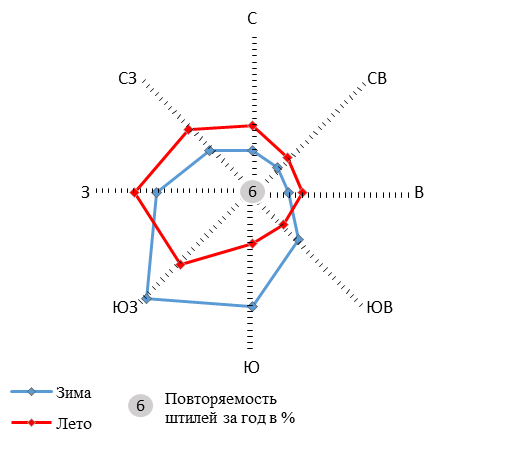 Роза ветров по метеостанции ЧереповецСредние значения температуры воздуха приведены в таблице 5. Самым теплым месяцем является июль (среднемесячная температура +17,5°С), самым холодным – январь (-11,3°С). Средняя годовая температура равна 2,6°С, но в любой месяц года температура воздуха может существенно отклоняться от средних значений. В Череповце зарегистрирован абсолютный максимум + 36°С (в .) и абсолютный минимум – -47°С (в .).Температурный режим г. ЧереповецСредние даты перехода среднесуточной температуры через ноль градусов – 6 апреля и 30 октября. Таким образом, продолжительность периода со среднесуточной положительной температурой составляет 206 дней. Среднесуточная температура выше +5С устанавливается 24 апреля, ниже +5С – 4 октября. За это время накапливается сумма температур около 2000 градусов.Средняя годовая относительная влажность воздуха 80 %. Среднее многолетнее количество осадков за год , среднее многолетнее максимальное количество осадков (июль) , среднее многолетнее минимальное количество осадков (февраль) . Максимальное количество осадков за месяц . Максимальное количество осадков за сутки .Выводы:В соответствии с климатическим районированием для строительства территория города Череповца относится к строительно-климатической зоне IIВ (СП 131.13330.2012 Строительная климатология. Актуализированная редакция СНиП 23-01-99* (с Изменениями N 1, 2). Расчетные температуры для проектирования отопления и вентиляции составляют соответственно -31°C и 14 - 15 °C. Сезонная глубина промерзания почвы — 140 - 210 см.Умеренно-холодные зимние условия выдвигают дополнительные требования по необходимой теплоизоляции зданий.Как и вся Вологодская область, территория города подвержена следующим стихийным гидрометеорологическим явлениям: шквалистым ураганным ветрам, сильным морозам и снегопадам, крупному граду, обледенению, гололеду, ливневым дождям - эти явления могут затруднить работу транспорта.В соответствии с агроклиматическим районированием Вологодской области территория Череповца относится к южному агроклиматическому району — умеренно теплому. Основой сельского хозяйства региона является молочно-животноводческое направление и льноводство.К числу неблагоприятных климатических факторов для ведения сельского хозяйства следует отнести:поздневесенние и раннеосенние заморозки;в зимний период – понижение температуры воздуха до -20°C при снежном покрове до 10 м, метели, гололед;сильные ветры с дождями, засуха.Условия рассеивания загрязняющих веществ в атмосфереНа загрязнение атмосферы того или иного участка территории оказывают влияние метеопараметры, а также рельеф и расположение источников загрязнения относительно рассматриваемого участка. В пониженных формах рельефа могут накапливаться загрязняющие вещества, особенно в холодное время суток или года. Под влиянием рельефа меняется преобладающее направление ветра, количество и характер облачности, количество осадков. Потенциально опасными для селитебных зон являются западные и северо-западные направления ветра, среднегодовая повторяемость которых составляет соответственно 14 и 7 % в год. Преобладают южные направления ветра (23 % в год), которые уносят выбросы основных источников аэротехногенного загрязнения в противоположную от селитебных зон города сторону.Значительное влияние на условия рассеивания оказывает река Шексна, ориентированная с востока на запад. В долине р. Шексна при западных направлениях ветра происходит усиление скорости потока. При «загрязняющем» для Зашекснинского района северо-западном направлении ветра р. Шексна абсорбирует часть загрязняющих веществ и уносит их с территории города, борт долины является экраном, снижающим скорость потока и способствует осаждению аэрозолей непосредственно в береговой зоне. Поэтому в самой долине будет повышенное содержание вредных веществ в воздухе, а выше по склону на плато – пониженное.Таким образом, территория г. Череповца характеризуется умеренным потенциалом загрязнения атмосферы. Преобладающие южные направления ветра большую часть года уносят выбросы основных источников загрязнения в противоположную от селитебных зон города сторону.Выводы:Климатические условия района благоприятны для жизнедеятельности человека, трудовой деятельности, отдыха и туризма, не вызывают планировочных ограничений.Территория характеризуется умеренным потенциалом загрязнения атмосферы.Гидрологическая характеристикаГород Череповец расположен на берегу реки Шексны. Сток реки зарегулирован Шекснинским гидроузлом, расположенным в 45 км от г. Череповца введенном в действие в 1963 г. Максимальные расходы воды, сбрасываемые через Шекснинский гидроузел, колеблются в пределах 860–570 куб. м/сек.Уровенный режим водохранилища, в основном, зависит от режима работы гидротехнических сооружений, регулирующих сток рек. Рыбинское водохранилище относится к водоемам сезонного регулирования стока. Водохранилище заполняется в период весеннего половодья, уровни воды в период навигации держатся на отметках, близких к нормальному подпорному уровню и понижаются при ледоставе во время предвесенней сработки запасов воды.Уровень затопления паводковыми водами 1 % обеспеченности составляет 102,41 м БС, 10 % – 102,35 м БС.Максимальные расходы воды, сбрасываемые через Шекснинский гидроузел, колеблются в пределах: 860–570 куб. м/сек.По химическому составу воды гидрокарбонатно-кальциевые, вода мягкая, общая жесткость колеблется от 1,6 до 2,40 мг. экв./л. Кислородный режим удовлетворителен. По отношению к бетону вода обладает выщелачивающей агрессивностью, по воздействию на металлические конструкции вода среднеагрессивная.Река Ягорба – правобережный приток р. Шексны, длина 43 км. Русло реки умеренно извилистое, имеет рукава, образующие острова, представляет собой чередование плесов и перекатов.Поверхностные воды в г. Череповце используются для хозяйственно-питьевого и промышленного водоснабжения населения, предприятий и организаций, рекреации, судоходства и рыболовства. Кроме того, поверхностные воды служат приемниками хозяйственно-бытовых, промышленных и ливневых сточных вод.Гидрогеологические условия на рассматриваемой территории носят довольно сложный характер. Изысканиями установлено наличие водоносных горизонтов в толщах четвертичных и пермских отложений.Подземные воды пермского горизонта залегают на значительной глубине и характеризуются высокой минерализацией. Практического значения для целей водоснабжения они не имеют. Подземные воды четвертичной толщи развиты повсеместно и представлены «верховодкой» и моренным водоносным горизонтом. Питание их осуществляется за счет инфильтрации в грунты атмосферных осадков, максимальное количество которых приходится на весну и осень, а разгрузка – в местную эрозионную сеть и реку Шексну.«Верховодка» приурочена к аллювиальным и озерно-болотным отложениям: пескам, супесям, торфам. Залегает она практически с поверхности.Грунтовые воды моренного горизонта приурочены к линзам и прослоям песков, довольно часто встречающихся в моренных суглинках. Изолированный характер залегания линз и прослоев обводненных песков определил и динамику подземных вод. Обводненные пески встречаются на различных глубинах, практически по всему горизонту моренных суглинков. Часто грунтовые воды, встреченные на небольших глубинах 2–5 м, обладают свободной поверхностью, вскрытые на больших глубинах, могут обладать местным напором 1–10 м. Питание подземных вод атмосферное – за счет инфильтрации осадков, годовые колебания уровней подземных вод зависят от количества выпадающих осадков. Амплитуда колебания их уровня составляет от 1,4 до 2,7 м.Общий уклон грунтовых вод следует уклону естественного рельефа.По химическому составу грунтовые воды в основном относятся к гидрокарбонатно-кальциевому типу с минерализацией 0,2–0,8 г/л.Ориентировочные коэффициенты фильтрации грунтов составляют: песков мелкозернистых и разнозернистых 3,0–5,0 м/сут.; супесей – 1,0 м/сут.; суглинков – 0,2 м/сут.По отношению к бетону и железобетону воды обладают на отдельных участках слабой углекислотной, щелочной и сульфатной агрессивностью, по отношению к металлам низкой, местами средней коррозийной активностью.Выводы:Сток р. Шексны зарегулирован водохранилищами.Подземные воды практического значения для целей водоснабжения не имеют.Грунтовые воды развиты повсеместно, глубина их залегания на речных террасах составляет менее  от поверхности, в пределах пониженных участков моренного плато и на его склонах в пределах от 1,0 до , на повышенных участках плато – более .Геолого-геоморфологическая характеристикаПроектируемая территория приурочена к северо-восточной части Молого-Шекснинской низменности, в геоморфологическом отношении относится к моренному плато. Рельеф территории преимущественно полого-волнистый. Абсолютные отметки поверхности колеблются от 100 до 165,4 м, преобладающие уклоны составляют до 1–10 %. Наиболее возвышенные участки представлены холмисто-моренным рельефом. Небольшие бессточные заболоченные низины имеют незначительное развитие.Моренная равнина пересечена долинами рек Шексна, Ягорба, Кошта, Серовка, а также небольших ручьев. В большинстве случаев склоны долин имеют небольшие уклоны до 10 %, редко до 20 %.В долинах рек прослеживаются пойма и две надпойменные террасы. Более высокие террасы выражены неотчетливо и отделяются друг от друга невысокими плавными уступами.Вторая надпойменная терраса в значительной степени скульптурная, местами снивелирована делювиальными процессами, имеет небольшой уклон в сторону реки. Абсолютные отметки поверхности изменяются в пределах 110–120 м.Первая надпойменная терраса четко выражена на местности и отделяется крутым уступом от второй надпойменной террасы. Абсолютные отметки составляют 103,0–110,0 м. Граница 1 надпойменной террасы и поймы прослеживается не везде, местами отмечается плавный уступ высотой 1–2 м.На отдельных участках в пределах речных террас развиты овраги, в основном с пологими задернованными склонами, по дну которых протекают ручьи и временные водотоки.В геологическом строении территории города принимают участие отложения палеозойской группы, представленные каменноугольной и пермской системами, и отложения кайнозойской группы, представленные четвертичной системой. Верхний отдел каменноугольной системы сложен известняками и залегает на очень большой глубине. Перекрыт он отложениями верхнего отдела пермской системы, представленными известняками и загипсованными песчаниками казанского яруса и залегающей на них красноцветной толщей континентальных отложений татарского яруса – глинами с прослойками песка и мергеля.Выше залегает толща четвертичных отложений мощностью более 40 м, состоящая из моренных, водно-ледниковых и озерно-ледниковых отложений едровско-бологовской стадии осташковского оледенения, делювиальных, аллювиальных и озерно-болотных образований. С поверхности территория перекрыта почвенно-растительным слоем, на отдельных участках – насыпным грунтом.Моренные отложения развиты повсеместно и представлены двумя горизонтами суглинков. Нижний горизонт – коричневые и темно-коричневые, в основном полутвердые суглинки, иногда тугопластичные и твердые с линзами и прослоями песка, с включением гравия, гальки и отдельных валунов слабой окатанности, мощность слоя более 20 м.Выше залегает второй слой моренных суглинков светло-коричневого и желтовато-бурого цвета мягко- и тугопластичной консистенции с линзами и прослоями песков, с включением слабо окатанных гравия, гальки и отдельных валунов. Местами этот слой размыт. По лабораторным исследованиям они относятся к легким пылеватым грунтам с включением гравия и гальки, в основном твердой и полутвердой консистенции. Нормативное давление на моренные суглинки принимается 2,5–3,0 кг/кв. см.Водно-ледниковые отложения состоят из песка пылеватого и мелкозернистого, встречаются в виде линз и прослоев в толще моренных суглинков мощностью от 0,1 до 10,4 м.Озерно-ледниковые отложения распространены местами под почвенно-растительным слоем. Они представлены песками пылеватыми, супесями, суглинками тугопластичными с прослоями песка различной крупности и глины. Мощность отложений колеблется от 0,4 до 2,8 м.Делювиальные грунты, перекрывающие морену на большей части территории, представляют собой переотложенный моренный материал и чаще имеют желто-бурую окраску, характерную для верхнего горизонта морены. Представлены они супесями и суглинками пылеватыми с включением гравия (до 5 %), консистенция от твердой до пластичной. Местами в делювиальных грунтах встречаются линзы торфа мощностью от 1,0 до 2,0 м, редко более. Нормативное давление на них может быть принято 2,0 кг/кв. см.Аллювиальные грунты залегают на моренных суглинках в пределах речных террас. Представлены они в основном песками различной крупности, реже встречаются супеси, суглинки и гравийно-галечные отложения. Пески в основном мелкие и пылеватые, с редким гравием и галькой, залегают чаще с поверхности, мощностью в основном 1,0–1,5 м, на отдельных участках до 3,5 м. Супеси и суглинки встречаются в виде отдельных маломощных прослоев до 1,0 м в толще песков. Нормативное давление 1,5 кг/кв. см.Озерно-болотные отложения развиты в небольших понижениях в пределах моренного плато и его склонов. Они представлены торфом, заторфованными и заиленными супесями, суглинками, реже песками. Характерна частая смена напластований и невыдержанность слоев по мощности, составу и количеству органических включений. Степень разложенности, влажность и пористость торфов могут быть весьма разнообразны. Преобладают слаборазложившиеся разности с большим количеством растительных и древесных остатков. Мощность отложений различная, местами может достигать 2,5 м.Насыпные грунты имеют широкое распространение. Они состоят из суглинков, песков, гравия, гальки, асфальта, бетона, строительного мусора. Мощность грунтов составляет от 0,2 до 2,0 м, в редких случаях более.Мощность почвенно-растительного слоя 0,1–0,4 м, развит он на значительной части территории.Из физико-геологических процессов и явлений на проектируемой территории отмечаются эрозионные процессы, связанные с деятельностью дождевых и талых вод, обусловившие образование оврагов и мелких промоин на склонах моренного плато и речных террас. Часть оврагов являются долинами ручьев. Для них характерна малая крутизна склонов и задернованность. Признаки оползания встречаются редко.Также, из современных физико-геологических процессов следует отметить незначительное торфообразование.Грунты, слагающие территорию города, подвержены пучению при промерзании и просадкам при оттаивании. По степени морозной пучинистости суглинки и супеси относятся к сильнопучинистым грунтам, пески пылеватые – к среднепучинистым. Фундаменты зданий, подземные устройства и дорожные покрытия, расположенные в зоне сезонного промерзания грунтов, систематически испытывают воздействие сил пучения при отрицательных температурах. Особенно сильному воздействию подвержены легкие сооружения, имеющие мелкое заглубление фундаментов.При вскрытии котлованами водонасыщенных песчаных линз возможны суффозионные явления – вынос песков из стенок котлована и их оплывание.Выводы:Рельеф территории преимущественно полого-волнистый, что в целом благоприятно для градостроительного развития.Геологические условия удовлетворительные для производства строительных работ, несмотря на пестроту разреза.Неблагоприятным факторами, усложняющими условия строительства, являются: местами высокий уровень залегания грунтовых вод и его резкие сезонные колебания (в пределах речных террас, пониженных участков моренного плато и на его склонах); наличие на отдельных участках слабых обводненных заторфованных грунтов – процессы заболачивания; развитие эрозионных процессов, и как следствие значительное оврагообразование, подверженность грунтов морозному пучению.Инженерно-строительные условияОценка инженерно-строительных условий выполнена на основе анализа особенностей природных условий (геолого-геоморфологическое строение, гидрогеологические параметры водоносных горизонтов и комплексов, наличие и степень развития физико-геологических процессов и явлений), а также техногенных изменений геологической оболочки.Большая часть территории города является условно благоприятной для градостроительного освоения. Естественный рельеф по большей части полого-равнинный с уклоном в сторону водотоков, что не требует проведения большого объема планировочных работ и создает благоприятные условия для организации дренажа и ливневой канализации. В основании фундаментов зданий и сооружений – моренные суглинки с гравием и галькой, делювиальные супеси и суглинки. Уровень залегания грунтовых вод преимущественно более 2 м от поверхности земли. Нормативное давление от 1,5 кг/кв. см.К территориям неблагоприятным для строительства относятся:поймы рек, периодически затапливаемые паводковыми водами;овраги и долины ручьев;склоны с уклонами более 10 %;участки развития верховодки и близкого залегания грунтовых вод;участки слабых обводненных заторфованных грунтов;участки грунтов, подверженных морозному пучению.Минерально-сырьевые ресурсыНа территории г. Череповец разведанные месторождения полезных ископаемых отсутствуют.Лесные ресурсыОбщая характеристикаНа территории муниципального образования «город Череповец» вне границ населенного пункта расположено 51,92 га земель лесного фонда. управление использованием, охраной, защитой, воспроизводством лесов осуществляет Череповецкое лесничество Специализированного автономного учреждения лесного хозяйства Вологодской области «Вологодское лесохозяйственное объединение» (САУ лесного хозяйства «Вологдалесхоз»), подведомственное учреждение Департамента лесного комплекса Вологодской области.Планировочная структура территорииПланировочная структура города ЧереповецГород Череповец расположен на юго-западе Вологодской области, Муниципальное образование «Город Череповец» на всем протяжении граничит с муниципальным образованием «Череповецкий муниципальный район», в том числе: на севере с Тоншаловским сельским поселением, на востоке – с Ирдоматским сельским поселением, на юге – с Югским сельским поселением, на западе – с Нелазским сельским поселениемВ планировочном отношении г. Череповец состоит из четырех районов (Индустриального, Северного, Заягорбского, Зашекснинского), которые, хоть и не имеют официального статуса, широко используются в целях статистики, населением и для указания местоположения объектов. Районы рационально разделены реками (Шексной и Ягорбой), а также железнодорожными путями.Основной планировочной осью города является река Шексна, на берегах которой расположено историческое поселение, предшествовавшее современному городу, река исторически служила основой расселения для Русского севера, являлась основной транспортной артерией в условиях труднопроходимых ландшафтов. В настоящее время транспортная функция так же сохряняется. Индустриальный жилой район. Планировочная структура района сформирована сетью перпендикулярных улиц, основные направления которых были заложены еще первым генеральным планом города, утвержденным в 1782 году Екатериной II. Композиционными осями города по историческому генеральному плану являлись две пересекающиеся улицы – Воскресенский пр., (Советский пр.) и улица Крестовская (ул. Ленина), которые определили его структурный каркас.Дальнейший территориальный рост города осуществлялся в западном направлении от исторического центра вдоль берега реки Шексна.Северный жилой район расположен за железной дорогой и связан с Индустриальным районом путепроводом, а с Заягорбским – мостом через р. Ягорбу.Развитие Северного жилого района шло вопреки предыдущим генеральным планам. До недавнего времени он был составной частью Индустриального жилого района, но учитывая автономное расположение и значительную площадь, по сути, является самостоятельным жилым образованием.Заягорбский жилой район отделен от других районов города реками Ягорба и Шексна. Почти со всех сторон, за исключением восточной, жилая застройка граничит с производственной зоной. Основными планировочными осями района являются взаимнопересекающиеся пр. Победы и Архангельская ул.Жилой фонд района представлен многоэтажными домами, исключение составляет малоэтажная индивидуальная застройка бывших деревень Волгучино, Питино, Семенково, Ивачево.Зашекснинский жилой район расположен на левом берегу реки Шексна, связан с Индустриальным районом и промзоной города автомобильным мостом. На западе он примыкает к границе города, на юго-западе граничит с небольшой производственной зоной. Большая часть территории района в градостроительном отношении не освоена.В северо-западной части города, на расстоянии более  от Индустриального жилого района, расположен жилой поселок Новые Углы. Он находится в непосредственной близости от АО «Апатит». Жилой фонд поселка представлен малоэтажными индивидуальными жилыми домами с разной степенью износа.Планировочная организация производственных зонЦентральная производственная зона непосредственно примыкает с запада к Индустриальному жилому району.Отраслевая направленность центральной производственной зоны – черная металлургия, металлообработка и строительная индустрия, кроме того, здесь расположены объекты инженерной инфраструктуры.Для основного предприятия, размещенного на территории этой зоны – ПАО «Северсталь» в . разработан и утвержден проект санитарно-защитной зоны, граница которой проходит по линии жилой застройки.Транспортная связь центральной производственной зоны с жилыми районами города осуществляется по двум основным направлениям: ул. Мира – пр. Победы, ул. Парковая – Октябрьский мост.Северо-западная производственная зона наиболее удалена от жилой застройки и охватывает обширную территорию. Она включает в себя предприятия химической промышленности, стройиндустрии и коммунально-складские объекты. Особенностью этой зоны является наличие на ее территории крупных шламонакопителей. Кроме того, в ее пределах размещены многочисленные промышленные свалки, свалка ТКО и мусоросжигательные установки.Основной транспортной связью с городом является Северное шоссе, для доставки трудящихся используется также железная дорога Санкт-Петербург – Вологда.Северная производственная зона опоясывает практически со всех сторон жилую застройку одноименного района. Здесь расположены предприятия деревообрабатывающей, пищевой промышленности, а также коммунально-складские объекты. Транспортная связь Северной промзоны с жилыми районами осуществляется по двум магистралям – Кирилловскому и Северному шоссе.Заягорбская производственная зона охватывает полукольцом с севера, запада и юга жилую застройку района. Основная отраслевая направленность – стройиндустрия и транспорт. Кроме того, имеются предприятия легкой, пищевой промышленности и коммунально-складские объекты. Транспортная связь с жилыми районами осуществляется по пр. Победы, улицам Химиков и Краснодонцев. К северо-востоку от Заягорбского жилого района, за пределами промзоны и даже городской черты, размещено действующее кладбище № 4.Зашекснинская производственная зона расположена в крайней юго-западной части жилого района. Здесь находятся, в основном, предприятия инженерно-транспортной инфраструктуры и коммунально-складские объекты. К югу от промзоны на территории Череповецкого района планируется размещение кирпичного завода. Транспортная связь промзоны с жилыми районами города осуществляется по Октябрьскому проспекту.Выводы:Главной исторически сложившейся планировочной осью поселения является река Шексна.Основной современной планировочной осью поселения является железная дорога Санкт-Петербург-Вологда, к которой приурочены основные промышленные предприятия.Планировочная структура города – полицентрическая, при этом отчётливо выделяется деление на селитебные территории и промышленную застройку.Основной центр современного развития – Зашекснинский районФункциональное использование территории Функциональное использование территории – это фактическое осуществление на ней тех или иных видов деятельности, выраженное в терминах назначения территории. Для города Череповца проектирования можно определить несколько основных функций:Расселенческая функция. Череповец – крупнейший город Вологодской области, для территории России редкий случай, когда центр субъекта федерации – не крупнейший его город. Благодаря наличию большого количества мест приложения труда, удобным транспортным коммуникациям и большому объему жилого фонда расселенческая функция – одна из главных для города Череповца.Кроме того, река Шексна – один из основных маршрутов для перемещения и торговли населения Северо-Запада России, исторически система расселения этой территории привязана к берегам рек. Транспортная (транзитная) функция. Важная стратегическая функция города Череповец. По территории города протекает река Шексна, ставшая, на данном участке, фактически частью Рыбинского водохранилища. Шексна – часть Беломоро-Балтийского водного пути, входящего в Единую глубоководную транспортную систему Европейской части России, обеспечивающую связь акваторий Балтийского, Белого, Азовского и Каспийского морей.Участок Северной железной дороги – филиала ОАО «РЖД» - Бабаево-Череповец (часть маршрута Санкт-Петербург-Вологда) пересекает территорию города в северной части, данный участок – один из самых грузонапряженных на Северо-Западе России, обеспечивает связь промышленных предприятий Череповца (ПАО «Северсталь») с их сырьевой базой на севере страны и с потребителями по всей Европейской части России, а также с экспортными портами Мурманск и Усть-Луга. По подходящим к городу автомобильным дорогам регионального значения осуществляется связь Череповца с другими регионами Европейской части России и городами федерального значения – Москвой и Санкт-Петербургом.Промышленная функция. Основная экономическая функция города Череповца. Расположенный на территории города Череповецкий металлургический комбинат ПАО «Северсталь» - один из крупнейших в России, первые места в стране занимает производство метизов ОАО «Северсталь-Метиз», фосфатных удобрений АО «Апатит». В сфере промышленного производства работает большинство населения города Череповца, продукция производства поставляется в большое число стран мира.Историко-культурная функция. На территории города Череповец располагаются объекты культурного наследия регионального значения, особое место среди которых занимают памятники купеческой архитектуры XIX в. и единичные объекты более ранних времен.Структура земельного фондаПри работе над разделом использовалась следующая информация:данные кадастровых планов территорий кадастровых кварталов (выписки из Единого государственного реестра недвижимости), расположенных на территории муниципального образования «Город Череповец»;данные публичной кадастровой карты Управления Федеральной службы государственной регистрации, кадастра и картографии по Вологодской области (http://maps.rosreestr.ru/PortalOnline/);материалы ранее разработанной документации по территориальному планированию.На территории муниципального образования «Город Череповец» земельный фонд представлен следующими категориями земель:земли населенных пунктов; земли промышленности, энергетики, транспорта, связи, радиовещания, телевидения, информатики, земли для обеспечения космической деятельности, земли обороны, безопасности и земли иного специального назначения (далее - земли промышленности, транспорта и иного специального назначения);земли лесного фонда.Структура земельного фонда муниципального образования «Город Череповец» представлена в таблице 1.4.4-1.Структура земельного фонда муниципального образования «Город Череповец» на 2020 годЗемли населенных пунктовСогласно пункту 1 ст. 83 Земельного кодекса Российской Федерации «землями населенных пунктов признаются земли, используемые и предназначенные для застройки и развития населенных пунктов». Всего в составе муниципального образования «Город Череповец» только один населенный пункт, город Череповец, занимающий 87,96% территории муниципального образованияЗемли промышленности, транспорта и иного специального назначенияКатегория земель промышленности, транспорта и иного специального назначения включает в себя земли, предоставленные в установленном порядке предприятиям, учреждениям, организациям для осуществления возложенных на них специальных задач (в том числе обороны и безопасности). Земли, относящиеся к данной категории, расположены за границами населенных пунктов, их общая площадь составляет 1523,33 га. На территории муниципального образования «Город Череповец» к землям данной категории относятся объекты по обращению с отходами, в том числе промышленными отходами предприятий, занимающие большую площадь в промышленной зоне Индустриального района.Земли лесного фондаНа территории муниципального образования «Город Череповец» частично расположено Череповецкое участковое лесничество Череповецкого лесничества Общая площадь земель лесного фонда в границах муниципального образования «Город Череповец» составляет 51,92 га.Зоны с особыми условиями использования территорииК основным зонам с особыми условиями использования территорий относятся следующие:санитарно-защитные зоны предприятий, сооружений и иных объектов;санитарные разрывы от транспортных коммуникаций;санитарные разрывы от инженерных коммуникаций (линий электропередач);охранные зоны электросетевого хозяйства;охранные зоны газораспределительных сетей;охранные зоны тепловых сетей;водоохранные зоны и прибрежные защитные и береговые полосы;зоны санитарной охраны источников водоснабжения; зоны охраны объектов культурного наследия (памятников истории и культуры)).Санитарно-защитные зоны предприятий, сооружений и иных объектовОсновные требования по организации и режимы использования территорий санитарно-защитных зон определены в СанПиН 2.2.1/2.1.1.1200–03 «Санитарно-защитные зоны и санитарная классификация предприятий, сооружений и иных объектов. Новая редакция».В планировочной структуре города Череповца, которая сложилась на предшествующих этапах развития города, промышленные площадки и коммунально-складские территории размещаются локально или формируются в большие промышленные зоны, отстоящие или соседствующие с жилой застройкой.На Схеме «Зон с особыми условиями использования территории» показаны санитарно-защитные зоны от существующих предприятий, организаций и отдельных объектов города в соответствии с санитарной классификацией предприятий согласно санитарным нормам и правилам (СанПиН 2.2.1/2.1.1.1200 – 03 (новая редакция)).В городе преобладают предприятия I – V классов опасности.Список санитарно-защитных зон основных предприятий городаСанитарно-защитные зоны от санитарно-технических сооружений, транспортной инфраструктуры, объектов коммунального назначения, торговли и оказания услуг:Автозаправочные станции для заправки транспортных средств жидким и газовым моторным топливом – 100 м.Объекты по обслуживанию легковых, грузовых автомобилей с количеством постов не более 10, таксомоторный парк – 100 м.Автобусные и троллейбусные парки до 300 машин – 100 м.Мойка автомобилей с количеством постов от 2 до 5 – 100 м.Криогенные автозаправочные станции, предназначенные только для заправки транспортных средств сжиженным природным газом и/или сжатым природным газом, получаемым путем регазификации на территории станции сжиженного природного газа, с объемом хранения сжиженного природного газа от 50 до 100 м3 – 100 м.Станции технического обслуживания легковых автомобилей до 5 постов (без малярно-жестяных работ) – 50 м.Отдельно стоящие гипермаркеты, супермаркеты, торговые комплексы и центры, предприятия общественного питания, мелокооптовые рынки, рынки продовольственных и промышленных товаров, многофункциональные комплексы – 50 м.Автозаправочные станции, предназначенные только для заправки легковых транспортных средств жидким моторным топливом, с наличием не более 3-х топливораздаточных колонок, в том числе с объектами обслуживания водителей и пассажиров (магазин сопутствующих товаров, кафе и санитарные узлы) – 50 метров.Мойка автомобилей до двух постов – 50 метров.Санитарно-защитная зона объектов водоотведения от границы промышленной площадки:Для площадки №1 (правобережный участок комплекса очистных сооружений канализации): в северном направлении – 1378м, северно-восточном – 1050м, в восточном – 700м, в юго-восточном направлении – 910м, в южном направлении – 574м, в юго-западном направлении – 560м, в западном направлении – 714м, в северо-западном направлении – 700м;Для площадки №2 (левобережный участок комплекса очистных сооружений канализации): в северном направлении – 621м, северо-восточном – 594м, в восточном – 378м, в юго-восточном направлении – 364м, в южном направлении – 465м, в юго-западном направлении – 551м, в западном направлении – 480м, в северо-западном направлении – 360м.Санитарно-защитная зона является обязательным элементом промышленного предприятия и объекта, являющегося источником химического, биологического или физического воздействия. Уровень загрязнения или уровень воздействия в ней выше нормативов, принятых для селитебных территорий. Предоставление земельных участков в границах санитарно-защитных зон производится при наличии заключения территориальных органов Госсанэпиднадзора об отсутствии нарушений санитарных норм и правил.Регламент использования территорий санитарно-защитных зонПо СанПиН 2.2.1/2.1.1.1200 – 03 запрещается проживание людей в СЗЗ.Часть населения города Череповца проживает в санитарно-защитных зонах, в том числе в пос. Ивачево часть жилых домов попадает в СЗЗ от кладбища № 4 расположенного за горчертой.Для благополучного сосуществования и дальнейшего развития всех городских образований, как селитебных, так и промышленных и коммунально-складских, важным является организация СЗЗ с проведением мероприятий по обеспечению нормируемых санитарно-защитных зон при размещении новых и реконструкции (техническом перевооружении) существующих производств, в соответствии с СанПиН 2.2.1/2.1.1.1200-03 «Санитарно-защитные зоны и санитарная классификация предприятий, сооружений и иных объектов».Решение вопроса о жилой застройке, расположенной в СЗЗ, может решаться несколькими путями:жилая застройка может быть вынесена из СЗЗ за счет промпредприятия. Эта процедура осуществляется в соответствии с пакетом законодательных документов, разработанных и принятых Администрацией г. Череповец;размеры СЗЗ могут быть уменьшены (СанПиН 2.2.1/2.1.1.1200-03, п 4.5) при:объективном доказательстве достижения уровня химического, биологического загрязнения атмосферного воздуха и физических воздействий на атмосферный воздух до ПДК и ПДУ на границе санитарно-защитной зоны и за ее пределами по материалам систематических лабораторных наблюдений для предприятий I и II класса опасности (не менее пятидесяти дней исследований на каждый ингредиент в отдельной точке) и измерений и оценке риска для здоровья; для промышленных объектов и производств III, IV, V класса опасности по данным натурных исследований приоритетных показателей за состоянием загрязнения атмосферного воздуха (не менее тридцати дней исследований на каждый ингредиент в отдельной точке) и измерений;подтверждении измерениями уровней физического воздействия на атмосферный воздух на границе санитарно-защитной зоны до гигиенических нормативов и ниже;уменьшении мощности, изменении состава, перепрофилировании промышленных объектов и производств, и связанным с этим изменением класса опасности;внедрении передовых технологических решений, эффективных очистных сооружений, направленных на сокращение уровней воздействия на среду обитания.Для капитальной и индивидуальной застройки, расположенной в СЗЗ, вводится регламент использования этой территории:запрет на строительство нового жилого фонда;увеличение норм жилобеспеченности;уменьшение тарифов оплаты за жилье (за счет предприятий).А также проектом предлагается увеличение озеленения санитарно-защитных зон согласно СанПиН 2.2.1/2.1.1.1200-03:У предприятий 1 класса вредности не менее 40% территории;2-3 класс вредности – не менее 50%;4-5 класс вредности – не менее 60% территории.Для промышленной зоны, расположенной на северо-западе города предлагается разработка проекта единой санитарно-защитной зоны с учетом возможного взаимного влияния предприятий.Санитарные разрывы от транспортных коммуникацийУстанавливаются в соответствии с СанПиН 2.2.1/2.1.1.1200–03 «Санитарно-защитные зоны и санитарная классификация предприятий, сооружений и иных объектов. Новая редакция» от автомагистралей (в зависимости от значения автомобильной дороги). Согласно п.2.6. Для автомагистралей, линий железнодорожного транспорта, метрополитена, гаражей и автостоянок, а также вдоль стандартных маршрутов полета в зоне взлета и посадки воздушных судов устанавливается расстояние от источника химического, биологического и/или физического воздействия, уменьшающее эти воздействия до значений гигиенических нормативов (далее - санитарные разрывы).Величина разрыва устанавливается в каждом конкретном случае на основании расчетов рассеивания загрязнения атмосферного воздуха и физических факторов (шума, вибрации, электромагнитных полей и др.) с последующим проведением натурных исследований и измерений.Санитарные разрывы от инженерных коммуникаций (линий электропередач)Санитарные разрывы определяются в соответствии с СанПиН 2.2.1/2.1.1.1200–03 «Санитарно-защитные зоны и санитарная классификация предприятий, сооружений и иных объектов» (новая редакция), СП 42.13330.2011 «Градостроительство. Планировка и застройка городских и сельских поселений» Актуализированная редакция СНиП 2.07.01–89*.Согласно СанПиН 2.2.1/2.1.1.1200–03 п. 6.3. В целях защиты населения от воздействия электрического поля, создаваемого воздушными линиями электропередачи (ВЛ) устанавливаются санитарные разрывы вдоль трассы высоковольтной линии, за пределами которых напряженность электрического поля не превышает 1 кВ/м.Для вновь проектируемых ВЛ, а также зданий и сооружений допускается принимать границы санитарных разрывов вдоль трассы ВЛ с горизонтальным расположением проводов и без средств снижения напряженности электрического поля по обе стороны от нее на следующих расстояниях от проекции на землю крайних фазных проводов в направлении, перпендикулярном к ВЛ:20 м - для ВЛ напряжением 330 кВ;30 м - для ВЛ напряжением 500 кВ;40 м - для ВЛ напряжением 750 кВ;55 м - для ВЛ напряжением 1150 кВ.При вводе объекта в эксплуатацию и в процессе эксплуатации санитарный разрыв должен быть скорректирован по результатам инструментальных измерений.Охранные зоны электросетевого хозяйстваОхранные зоны электросетевого хозяйства устанавливаются в соответствии с Постановлением Правительства Российской Федерации от 24 февраля 2009 года № 160 «О порядке установления охранных зон объектов электросетевого хозяйства и особых условий использования земельных участков, расположенных в границах таких зон».Согласно постановлению Правительства РФ от 24.02.2009 № 160 «О порядке установления охранных зон объектов электросетевого хозяйства и особых условий использования земельных участков, расположенных в границах таких зон» охранные зоны вдоль воздушных линий электропередачи устанавливаются в виде части поверхности участка земли и воздушного пространства (на высоту, соответствующую высоте опор воздушных линий электропередачи), ограниченной параллельными вертикальными плоскостями, отстоящими по обе стороны линии электропередачи от крайних проводов при неотклоненном их положении на следующем расстоянии, м:ВЛ до 1 кВ – 2 м;ВЛ 1-20 кВ – 10 м;ВЛ 35 кВ – 15 м;ВЛ 110 кВ – 20 м;ВЛ 220 кВ –25 м;ВЛ 500кВ – 30 м.В охранных зонах запрещается осуществлять любые действия, которые могут нарушить безопасную работу объектов электросетевого хозяйства, в том числе привести к их повреждению или уничтожению, и (или) повлечь причинение вреда жизни, здоровью граждан и имуществу физических или юридических лиц, а также повлечь нанесение экологического ущерба и возникновение пожаров, в том числе:размещать свалки;складировать или размещать хранилища любых, в том числе горюче-смазочных, материалов;размещать детские и спортивные площадки, стадионы, рынки, торговые точки, полевые станы, загоны для скота, гаражи и стоянки всех видов машин и механизмов, за исключением гаражей-стоянок автомобилей, принадлежащих физическим лицам; проводить любые мероприятия, связанные с большим скоплением людей, не занятых выполнением разрешенных в установленном порядке работ (в охранных зонах воздушных линий электропередачи).На территории муниципального образования "Город Череповец" располагаются высоковольтные воздушные линии электропередачи напряжением 500 кВ, 220 кВ, 110 кВ, 35 кВ, 10 кВ.Охранные зоны газораспределительных сетейВ соответствии с постановлением Правительства Российской Федерации от 20.11.2000 № 878 «Об утверждении правил охраны газораспределительных сетей», охранная зона газораспределительной сети - территория с особыми условиями использования, устанавливаемая вдоль трасс газопроводов и вокруг других объектов газораспределительной сети в целях обеспечения нормальных условий ее эксплуатации и исключения возможности ее повреждения.Охранная зона магистрального газопровода «Горький – Череповец», газопровода-перемычки между ГРС-1 и ГРС-2, газопровода-отвода к ГРС-4 «Череповец» установлена в размере 25 м с каждой стороны газопровода. Охранная зона распределительных газопроводов и газопроводов-вводов установлена в размере 2 м с каждой стороны газопровода.Охранная зона ГРС-1 установлена в размере 100 метров вокруг ГРС.Охранные зоны вокруг отдельно стоящих газорегуляторных пунктов установлены в виде территории, ограниченной замкнутой линией, проведенной на расстоянии 10 метров от границ этих объектов.В соответствии с пунктом 14, на земельные участки, входящие в охранные зоны газораспределительных сетей, в целях предупреждения их повреждения или нарушения условий их нормальной эксплуатации налагаются ограничения (обременения), которыми запрещается для юридических и физических лиц, являющихся собственниками, владельцами или пользователями земельных участков, расположенных в пределах охранных зон газораспределительных сетей, либо проектирующих объекты жилищно-гражданского и производственного назначения, объекты инженерной, транспортной и социальной инфраструктуры, либо осуществляющих в границах указанных земельных участков любую хозяйственную деятельность:строить объекты жилищно-гражданского и производственного назначения;сносить и реконструировать мосты, коллекторы, автомобильные и железные дороги с расположенными на них газораспределительными сетями без предварительного выноса этих газопроводов по согласованию с эксплуатационными организациями;разрушать берегоукрепительные сооружения, водопропускные устройства, земляные и иные сооружения, предохраняющие газораспределительные сети от разрушений;перемещать, повреждать, засыпать и уничтожать опознавательные знаки, контрольно-измерительные пункты и другие устройства газораспределительных сетей;устраивать свалки и склады, разливать растворы кислот, солей, щелочей и других химически активных веществ;огораживать и перегораживать охранные зоны, препятствовать доступу персонала эксплуатационных организаций к газораспределительным сетям, проведению обслуживания и устранению повреждений газораспределительных сетей;разводить огонь и размещать источники огня;рыть погреба, копать и обрабатывать почву сельскохозяйственными и мелиоративными орудиями и механизмами на глубину более 0,3 метра;открывать калитки и двери газорегуляторных пунктов, станций катодной и дренажной защиты, люки подземных колодцев, включать или отключать электроснабжение средств связи, освещения и систем телемеханики;набрасывать, приставлять и привязывать к опорам и надземным газопроводам, ограждениям и зданиям газораспределительных сетей посторонние предметы, лестницы, влезать на них;самовольно подключаться к газораспределительным сетям.Хозяйственная деятельность в охранных зонах газораспределительных сетей, не предусмотренная пунктами 14 и 15 вышеуказанных правил, при которой производится нарушение поверхности земельного участка и обработка почвы на глубину более 0,3 метра, осуществляется на основании письменного разрешения эксплуатационной организации газораспределительных сетей.Охранные зоны тепловых сетейВ соответствии с Приказом Минстроя России от 17.08.1992 № 197 «О типовых правилах охраны тепловых коммунальных сетей», охранные зоны тепловых сетей устанавливаются вдоль трасс прокладки тепловых сетей в виде земельных участков шириной, определяемой углом естественного откоса грунта, но не менее 3 метров в каждую сторону, считая от края строительных конструкций тепловых сетей или от наружной поверхности изолированного теплопровода бесканальной прокладки.Водоохранные зоны, прибрежные защитные и береговые полосыВодоохранными зонами являются территории, которые примыкают к береговой линии (границам водного объекта) морей, рек, ручьев, каналов, озер, водохранилищ и на которых устанавливается специальный режим осуществления хозяйственной и иной деятельности в целях предотвращения загрязнения, засорения, заиления указанных водных объектов и истощения их вод, а также сохранения среды обитания водных биологических ресурсов и других объектов животного и растительного мира.В границах водоохранных зон устанавливаются прибрежные защитные полосы, на территориях которых вводятся дополнительные ограничения хозяйственной и иной деятельности.Ширина водоохранных зон и прибрежных защитных полос определяется в соответствии с Водным кодексом Российской Федерации.Ширина водоохранной зоны рек или ручьев устанавливается от их истока для рек или ручьев протяженностью:1) до десяти километров - в размере пятидесяти метров;2) от десяти до пятидесяти километров - в размере ста метров;3) от пятидесяти километров и более - в размере двухсот метров.Для реки, ручья протяженностью менее десяти километров от истока до устья водоохранная зона совпадает с прибрежной защитной полосой. Радиус водоохранной зоны для истоков реки, ручья устанавливается в размере пятидесяти метров.Ширина водоохранной зоны озера, водохранилища, за исключением озера, расположенного внутри болота, или озера, водохранилища с акваторией менее 0,5 км2, устанавливается в размере пятидесяти метров. Ширина водоохранной зоны водохранилища, расположенного на водотоке, устанавливается равной ширине водоохранной зоны этого водотока.Водоохранные зоны магистральных или межхозяйственных каналов совпадают по ширине с полосами отводов таких каналов.Водоохранные зоны рек, их частей, помещенных в закрытые коллекторы, не устанавливаются.Ширина прибрежной защитной полосы устанавливается в зависимости от уклона берега водного объекта и составляет тридцать метров для обратного или нулевого уклона, сорок метров для уклона до трех градусов и пятьдесят метров для уклона три и более градуса.Ширина прибрежной защитной полосы реки, озера, водохранилища, имеющих особо ценное рыбохозяйственное значение (места нереста, нагула, зимовки рыб и других водных биологических ресурсов), устанавливается в размере двухсот метров независимо от уклона прилегающих земель.Ширина береговой полосы водных объектов общего пользования составляет , за исключением береговой полосы каналов, а также рек и ручьев, протяженность которых от истока до устья не более чем . Ширина береговой полосы каналов, а также рек и ручьев, протяженность которых от истока до устья не более чем , составляет .Размеры водоохранных зон и прибрежных защитных полос основных водных объектов ЧереповцаРегламент хозяйственной деятельности в прибрежных защитных и водоохранных зонахУстановление на местности границ водоохранных зон и границ прибрежных защитных полос водных объектов, в том числе посредством специальных информационных знаков, осуществляется в порядке, установленном Правительством Российской Федерации.Зоны санитарной охраны источников водоснабжения В соответствии с постановлением Главного государственного санитарного врача Российской Федерации от 14.03.2002 № 10 «О введении в действие санитарных правил и норм «Зоны санитарной охраны источников водоснабжения и водопроводов питьевого назначения. СанПиН 2.1.4.1110-02», ЗСО организуются на всех водопроводах, вне зависимости от ведомственной принадлежности, подающих воду, как из поверхностных, так и из подземных источников.Основной целью создания и обеспечения режима в ЗСО является санитарная охрана от загрязнения источников водоснабжения и водопроводных сооружений, а также территорий, на которых они расположены.ЗСО организуются в составе трех поясов: первый пояс (строгого режима) включает территорию расположения водозаборов, площадок всех водопроводных сооружений и водопроводящего канала. Его назначение - защита места водозабора и водозаборных сооружений от случайного или умышленного загрязнения и повреждения. Второй и третий пояса (пояса ограничений) включают территорию, предназначенную для предупреждения загрязнения воды источников водоснабжения.На территории муниципального образования "Город Череповец" устанавливаются:Границы первого пояса ЗСО поверхностного источника: от водозабора № 2 вниз по течению ШРУ; от водозабора № 1 вверх по течению ШРУ;до  вглубь берега от уреза воды (при отметке ); от уреза воды (при уровне ) вглубь ШРУ.Границы второго пояса ЗСО: вглубь берегов ШРУ от уреза воды (при отметке );вниз по течению ШРУ –  от водозабора;вверх по течению реки –  от водозабора.Границы третьего пояса ЗСО:вглубь берегов – территория смежная с ЗСО второго пояса;вниз по течению ШРУ –  от водозабора;вверх по течению реки –  от водозабора.Мероприятия на территории зон санитарной охраны подземных источников водоснабжения Мероприятия в границах первого пояса зоны санитарной охраны источников питьевого водоснабженияТерритория первого пояса ЗСО должна быть спланирована для отвода поверхностного стока за ее пределы, озеленена, ограждена и обеспечена охраной. Дорожки к сооружениям должны иметь твердое покрытие.Не допускается: посадка высокоствольных деревьев, все виды строительства, не имеющие непосредственного отношения к эксплуатации, реконструкции и расширению водопроводных сооружений, в том числе прокладка трубопроводов различного назначения, размещение жилых и хозяйственно-бытовых зданий, проживание людей, применение ядохимикатов и удобрений.Здания должны быть оборудованы канализацией с отведением сточных вод в ближайшую систему бытовой или производственной канализации, или на местные станции очистных сооружений, расположенные за пределами первого пояса ЗСО с учетом санитарного режима на территории второго пояса. В исключительных случаях при отсутствии канализации должны устраиваться водонепроницаемые приемники нечистот и бытовых отходов, расположенные в местах, исключающих загрязнение территории первого пояса ЗСО при их вывозе.Водопроводные сооружения, расположенные в первом поясе зоны санитарной охраны, должны быть оборудованы с учетом предотвращения возможности загрязнения питьевой воды через оголовки и устья скважин, люки и переливные трубы резервуаров и устройства заливки насосов.Все водозаборы должны быть оборудованы аппаратурой для систематического контроля соответствия фактического дебита при эксплуатации водопровода проектной производительности, предусмотренной при его проектировании и обосновании границ ЗСО.Мероприятия по второму и третьему поясамВыявление, тампонирование или восстановление всех старых, бездействующих, дефектных или неправильно эксплуатируемых скважин, представляющих опасность в части возможности загрязнения водоносных горизонтов.Бурение новых скважин и новое строительство, связанное с нарушением почвенного покрова, производится при обязательном согласовании с центром государственного санитарно-эпидемиологического надзора.Запрещение закачки отработанных вод в подземные горизонты, подземного складирования твердых отходов и разработки недр земли.Запрещение размещения складов горюче-смазочных материалов, ядохимикатов и минеральных удобрений, накопителей промстоков, шламохранилищ и других объектов, обусловливающих опасность химического загрязнения подземных вод. Размещение таких объектов допускается в пределах третьего пояса ЗСО только при использовании защищенных подземных вод, при условии выполнения специальных мероприятий по защите водоносного горизонта от загрязнения при наличии санитарно-эпидемиологического заключения центра государственного санитарно-эпидемиологического надзора, выданного с учетом заключения органов геологического контроля.Своевременное выполнение необходимых мероприятий по санитарной охране поверхностных вод, имеющих непосредственную гидрологическую связь с используемым водоносным горизонтом, в соответствии с гигиеническими требованиями к охране поверхностных вод.Мероприятия по второму поясуКроме мероприятий, указанных по второму и третьему поясам, в пределах второго пояса ЗСО подземных источников водоснабжения подлежат выполнению следующие дополнительные мероприятия.Не допускается:размещение кладбищ, скотомогильников, полей ассенизации, полей фильтрации, навозохранилищ, силосных траншей, животноводческих и птицеводческих предприятий и других объектов, обусловливающих опасность микробного загрязнения подземных вод;применение удобрений и ядохимикатов;рубка леса главного пользования и реконструкции.Выполнение мероприятий по санитарному благоустройству территории населенных пунктов и других объектов (оборудование канализацией, устройство водонепроницаемых выгребов, организация отвода поверхностного стока и прочее).Зоны охраны объектов культурного наследия Установление зон охраны объектов культурного наследия (памятников истории и культуры) народов Российской Федерации и использование объектов культурного наследия осуществляется в соответствии с Федеральным законом Российской Федерации от 25 июня . № 73-ФЗ «Об объектах культурного наследия (памятниках истории и культуры) народов Российской федерации». В целях обеспечения сохранности объекта культурного наследия в его исторической среде на сопряженной с ним территории устанавливаются зоны охраны объекта культурного наследия:охранная зона;зоны регулирования застройки и хозяйственной деятельности;зоны охраняемого природного ландшафта.Использование территорий зон охраны объектов культурного наследия осуществляется в соответствии с Проектами зон охраны объектов культурного наследия, которые разрабатываются с учетом требований постановления Правительства Российской Федерации от 12 сентября 2015 г. № 972 «Об утверждении Положения о зонах охраны объектов культурного наследия (памятников истории и культуры) народов Российской Федерации и о признании утратившими силу отдельных положений нормативных правовых актов Правительства Российской Федерации». В настоящее время в г. Череповец действует утвержденный в . проект зон охраны, не соответствующий требованиям постановления Правительства РФ  от 12.09.2015 № 972.Утвержденным Распоряжением областного исполнительного комитета Вологодской области № 307-р от 22.06.1990 г. проектом зон охраны памятников истории и культуры г. Череповец установлены следующие регламенты использования и застройки в границах зон охраны памятников:Для территории подзоны ближнего обзора памятников установлены следующие ограничения: запрещено размещение экранирующих объектов, высокоствольных зеленых насаждений, устройство автостоянок. Рекомендовано плоскостное благоустройство с учетом стилистики эпохи возведения исторических зданий, организация партерного и боскетного озеленения, благоустройство видовых площадок.В охранных зонах запрещается (в зависимости от подзоны):В подзоне физического сохранения памятников установлены следующие требования – запрет землеройных, взрывных и вибрационных работ вблизи памятника, рекомендованы – устройство отмостки, гидроизоляции, водопроводных лотков.Подзона ближнего обзора памятника – запрещены любые изменения в структуре и облике памятников, рекомендованы музеефикация и сохранение первоначального (исторического) использования зданий.Подзона среднего обзора памятника – устройство автостоянок, озеленение, препятствующее обзору памятника;Подзона дальнего обзора памятника – строительство экранирующих сооружений.В зоне охраняемого ландшафта запрещаются рубки, земляные работы, строительные работы без согласования с государственными органами охраны памятников.В зоне археологического надзора запрещаются земляные работы без согласования с музеем археологии.В зоне археологических наблюдений запрещаются земляные работы без специального инструктажа.В зоне регулирования застройки запрещается размещение новой застройки выше разрешаемой этажности, рекомендуется снижение всех видов застройки до установленной высоты.В зоне образно-семантического регулирования запрещается снос исторической застройки, ремонт фасадов с искажением архитектурного облика зданий.В зонах средового регулирования (3-х типов) запрещается:В подзоне усадебной исторической застройки (I тип) запрещается искажение исторической планировки, снос ценных и исторических зданий или искажение их облика, новое строительство, нарушение красных линий застройки;II тип – снос существующих зданий, изменение фасадов зданий, искажение ценных интерьеров, строительство производственных зданий и сооружений, нарушение красных линий застройки;III тип – снос исторических зданий и сооружений, строительство производственных зданий и сооружений, нарушение красных линий застройки.Владение, пользование или распоряжение участком, в пределах которого обнаружен объект археологического наследия, осуществляется с соблюдением условий, установленных Федеральным законом «Об объектах культурного наследия (памятниках истории и культуры) народов Российской Федерации».Все земляные, строительные работы на таких участках ведутся при условии проведения предварительных полномасштабных археологических исследований; работы и иные действия по использования памятника и земли в пределах зоны его охраны осуществляются в строгом соответствии с требованиями охранного обязательства и содержащимися в нем техническими и иными условиями.На территории города Череповец расположено историческое поселение, Постановлением Правительства Вологодской области от 30.10.2017 №960 установлены его границы. Градостроительная, хозяйственная и иная деятельность в историческом поселении должна осуществляться при условии обеспечения сохранности объектов культурного наследия, включенных в реестр, выявленных объектов культурного наследия, предмета охраны исторического поселения в соответствии с Федеральным законом от 25.06.2002 № 73-ФЗ «Об объектах культурного наследия (памятниках истории и культуры) народов Российской Федерации». Особенности градостроительной, хозяйственной и иная деятельности в историческом поселении указаны в статье 60 вышеупомянутого федерального закона.В историческом поселении действует особое регулирование градостроительной деятельности, которое осуществляется органами местного самоуправления. Данное регулирование включает в себя:проведение анализа состояния территории исторического поселения, проблем и направлений ее устойчивого развития с учетом обеспечения сохранности объектов культурного наследия, включенных в реестр, выявленных объектов культурного наследия, предмета охраны исторического поселения; определение перечня мероприятий по устойчивому развитию территории исторического поселения;разработку градостроительных регламентов, предусматривающих предельные параметры разрешенного строительства, реконструкции объектов капитального строительства, ограничения использования земельных участков и объектов капитального строительства, с учетом требований к сохранению планировочной структуры исторического поселения, размерам и пропорциям зданий и сооружений, использованию отдельных строительных материалов, цветовому решению, запрет или ограничение размещения автостоянок, рекламы и вывесок, другие ограничения, необходимые для обеспечения сохранности объектов культурного наследия, включенных в реестр, выявленных объектов культурного наследия, предмета охраны исторического поселения;разработку применительно к территориальным зонам, которые расположены за границами территории исторического поселения и в границах которых находятся точки (сектора) основных видовых раскрытий композиционно-видовых связей (панорам), составляющих предмет охраны исторического поселения, градостроительных регламентов, обеспечивающих сохранение таких точек (секторов);обеспечение согласования проектов генеральных планов, проектов правил землепользования и застройки, подготовленных применительно к территориям исторических поселений федерального значения и территориям исторических поселений регионального значения.Объекты культурного наследияТуризм сегодня является одной из наиболее высокодоходных и динамично развивающихся отраслей экономики. Развитие туризма оказывает стимулирующее воздействие на такие секторы экономики, как информатизация и телекоммуникации, торговля, строительство, сельское хозяйство, производство товаров народного потребления.В соответствии с постановлением Администрации Вологодской области от 18.07.1994 № 409 «О совершенствовании работы по охране и использованию памятников истории и культуры Вологодской области» город Череповец включен в список исторических поселений Вологодской области, установлены границы исторического поселения. Историческое поселения включает основные ансамбли городской застройки, историческое ядро города. В Генеральном плане учтены градостроительные регламенты, накладывающие ограничения на развитие функциональных зон в границах исторического поселения.По состоянию на 01.01.2020 по данным Комитета по охране объектов культурного наследия Вологодской области на территории города Череповец находятся многочисленные объекты культурного наследия, из них:4 ОКН федерального значения;61 ОКН регионального значения;выявленные ОКН:19 объектов археологического наследия;1 памятник истории и архитектуры.Для объектов культурного наследия разработаны и установлены охранные зоны, за исключением трех объектов, указанных ниже. Проект зон охраны памятников истории и культуры г. Череповца, утвержден распоряжением Исполнительного комитета Вологодского областного Совета народных депутатов от 22.06.1990 № 307-р.В неудовлетворительном состоянии находится три объекта культурного наследия (здание, где в сентябре 1917 года проходило первое организационное собрание Череповецкой группы РСДРП (б), ул. Луначарского, 1; Дом Козобновой, 1820 г., пр. Советский, 20; Дом жилой, 1897 г., пр. Советский, 7), работы по поддержанию и реконструкции продолжаются.Территории объектов культурного наследия установлены постановлениями уполномоченных органов исполнительной власти Вологодской области в период с 2012 года по настоящее время.Информация по объектам культурного наследия, расположенным в границах муниципального образования «Город Череповец» представлена в таблице 1.4.6-1.Перечень объектов культурного наследия на территории муниципального образования «Город Череповец»Земельные участки в границах территорий объектов культурного наследия, включенных в единый государственный реестр объектов культурного наследия (памятников истории и культуры) народов Российской Федерации, а также в границах территорий выявленных объектов культурного наследия относятся к землям историко-культурного назначения, правовой режим которых регулируется земельным законодательством Российской Федерации и Федеральным законом «Об объектах культурного наследия (памятниках истории и культуры) народов Российской Федерации» от 25 июня 2002 года № 73-ФЗ.Предмет охраны, границы территории и требования к градостроительным регламентам в границах территории исторического поселения регионального значения город Череповец утверждены постановлением Правительства Вологодской области от 30.10.2017 № 960В целях охраны объектов культурного наследия при использовании, организации планировки и застройки территории соблюдаются следующие требования:в пределах охранных зон, зон регулирования застройки запрещается производство земляных, строительных и других работ, а также хозяйственная деятельность без разрешения соответствующих органов охраны памятников;мероприятия по обеспечению сохранности памятников истории и культуры при производстве строительных, мелиоративных, дорожных и других работ осуществляются предприятиями, учреждениями и организациями, ведущими эти работы, с привлечением специализированных научных или научно-реставрационных организаций и координируются соответствующими государственными органами охраны памятников.Состояние окружающей средыСостояние атмосферного воздухаАтмосферный воздух является одним из важнейших факторов среды обитания в виду многокомпонентности загрязнения и реализации прямого ингаляционного пути поступления токсических веществ в организм человека. Степень его загрязнения относится к числу приоритетных факторов, влияющих на здоровье населения. Качество атмосферного воздуха города Череповец определяется интенсивностью загрязнения его выбросами как от стационарных (промышленные предприятия), так и передвижных (автотранспорт) источников. Результаты многочисленных гигиенических и эпидемиологических исследований свидетельствуют о существенном влиянии загрязнителей атмосферного воздуха на заболеваемость населения, прежде всего, болезнями органов дыхания.Уровень загрязнения атмосферного воздуха в г. Череповце характеризовался Росгидрометом в 2014-2017 годы как повышенный, в 2018 и 2019 году – как низкий. ИЗА изменялся в пределах от 4,1 до 2,9 единиц, в 2019 году составил 3,1 единицы. Среднегодовые концентрации всех контролируемых загрязняющих веществ ниже ПДКсс.ИЗА определен по концентрациям 5-ти веществ, внесшим наибольший вклад: формальдегида, сероуглерода, пыли, аммиака, бензапирена. За период 2015-2019 годы ИЗА изменялся в пределах от 2,9 до 4,1 единиц.Основными источниками загрязнения воздуха являются предприятия:металлургического производства (Череповецкий металлургический комбинат ПАО «Северсталь», Череповецкая производственная площадка «Северсталь-метиз»), производства химических веществ и химических продуктов (АО Апатит», ранее АО «ФосАгро-Череповец»),по обработке древесины и производству изделий из дерева (ЗАО «Череповецкий фанерно-мебельный комбинат»),по обеспечению электрической энергией, газом и паром (ООО «Газпром Теплоэнерго Вологда»),по сбору и утилизации отходов.В структуре лабораторных исследований в 2019 году наибольшая доля проб от общего количества исследований атмосферного воздуха на территории г. Череповца приходится на углеводороды (20,6 %), азота диоксид (13,6 %), углерод оксид (13,4 %), взвешенные вещества (10%).В рамках социально-гигиенического мониторинга контроль качества атмосферного воздуха в 2019 году осуществлялся путем измерения максимально-разовых концентраций под факелом предприятий и измерением среднесуточных концентраций.По данным Государственного доклада «О состоянии санитарно-эпидемиологического благополучия населения в Вологодской области в 2019 году» мониторинг загрязнения атмосферного воздуха в г.Череповец проводился под факелом ПАО «Северсталь» на расстоянии 1000 м, 3000 м, 5000 м от границы санитарно-защитной зоны предприятия и на территории жилой застройки п.Новые Углы и Ясная Поляна. Превышения гигиенических нормативов содержания в атмосферном воздухе зафиксированы по взвешенным веществам - 7 проб (превышение гигиенических нормативов от 1,04 до 1,3 ПДК) и формальдегиду- 1 проба (превышение гигиенических нормативов до 2 ПДК).Под факелом АО «Череповецкий фанерно-мебельный комбинат» (ул. Пионерская, 11) и АО «Череповецкая спичечная фабрика «ФЭСКО» (ул.Моченкова, 17) мониторинг загрязнения атмосферного воздуха осуществлялся по 6 показателям: углерода оксид, азота диоксид, аммиак, взвешенные вещества, сера диоксид и формальдегид. Превышения гигиенических нормативов содержания в атмосферном воздухе зафиксированы по взвешенным веществам 2,2 ПДК и 2,4 ПДК соответственно.По данным филиала Федерального государственного бюджетного учреждения Северного управления по гидрометеорологии и мониторингу окружающей среды «Гидрометеорологическое бюро Череповец» на стационарных постах в 2019 году зафиксировано превышение среднегодовых концентраций по формальдегиду (1,2 ПДК) в Заягорбском районе города (Пост №3). Среднегодовые концентрации диоксида азота, оксида азота, аммиака, оксида углерода, взвешенных веществ, сероводорода, фенолов, диоксида серы, углерода и сероуглерода за период 2017-2019 годы не превышали гигиенические нормативы (см. следующую таблицу).Среднегодовые концентрации загрязняющих веществ в атмосферном воздухе г. Череповца за 2017–2019 гг. (по данным филиала Федерального государственного бюджетного учреждения Северного управления по гидрометеорологии и мониторингу окружающей среды «Гидрометеорологическое бюро Череповец»)Наблюдались превышения максимальных разовых концентраций пыли, оксида углерода, сероводорода, сероуглерода, аммиака, формальдегида.В рамках исполнения Указа Президента РФ от 7 мая 2018 года № 204 «О национальных целях и стратегических задачах развития РФ на период до 2024 года» в декабре 2018 года в г. Череповце принят Комплексный план мероприятий по снижению выбросов загрязняющих веществ в атмосферный воздух, утвержден паспорт регионального проекта «Чистый воздух». В 2019 году в рамках Комплексного плана промышленными предприятиями г. Череповца реализованы мероприятия по модернизации, реконструкции и техническому перевооружению производственных мощностей, в том числе:ПАО «Северсталь»:строительство объединенной газоочистки установки печь – ковш и трех установок доводки металла (вывод из эксплуатации источника выброса от трех установок доводки металла);реконструкция узла подготовки твердого топлива в аглодоменном цехе № 2;коксоаглодоменное производство. Комплекс мероприятий (весодозаторы в аглодоменном цехе № 2, тепловизор в аглодоменном цехе № 3);Тяжмаш – техническое перевооружение с модернизацией системы газоудаления сталеплавильных печей;реконструкция коксовой батареи №4;установка химанализатора шихты в потоке АГЦ-3.АО «Апатит»:модернизация производства серной кислоты типа серная кислота – 600/3;техническое перевооружение стадии рекуперативного подогрева хвостового газа агрегатов унифицированной кислотной линии № 7.МУП «Водоканал» г. Череповца:совершенствование системы централизованной канализации с переключением ливневых выпусков в сеть хозяйственно – бытовой канализации правобережного и левобережного участков комплекса очистных сооружений канализации.ОАО «Северсталь - метиз»:модернизация агрегата №7.Общий объем затрат на реализацию вышеуказанных мероприятий в г. Череповце мероприятий в 2019 году из внебюджетных источников составил 8,8 млрд. рублей. Благодаря предпринятым мерам установленный показатель по снижению совокупного объема выбросов на «2 %» превышен в несколько раз и достиг 7,2 %, или 24,1 тысячи тонн.Выводы:Уровень загрязнения атмосферного воздуха на территории города Череповец в 2019 году характеризовался Росгидрометом как «низкий».Основные предприятия города, оказывающие наибольшее влияние на окружающую среду: Череповецкий металлургический комбинат ПАО «Северсталь», Череповецкая производственная площадка «Северсталь-метиз», АО Апатит», ранее АО «ФосАгро-Череповец», ЗАО «Череповецкий фанерно-мебельный комбинат», ООО «Газпром теплоэнерго Вологда».В структуре лабораторных исследований наибольшая доля проб от общего количества исследований атмосферного воздуха на территории г. Череповца приходится на углеводороды (20,6 %), азота диоксид (13,6 %), углерод оксид (13,4 %), взвешенные вещества (10%).Состояние водных ресурсовПоверхностные водные объекты в городе используются для хозяйственно-питьевого и промышленного водоснабжения населения, предприятий и организаций, рекреации, судоходства и рыболовства. Кроме того, поверхностные воды служат приемниками хозяйственно-бытовых, промышленных и ливневых сточных вод.Наблюдения за качеством поверхностных вод осуществляют: Вологодский областной центр по гидрометеорологии и мониторингу окружающей среды (ВЦ ГМС); ГУ «Центр госсанэпиднадзора в г. Череповце, Череповецком, Шекснинском и Кадуйском районах Вологодской области» (ЦГСЭН); ГУ «Аналитический центр» и МУП «Водоканал».Качество природных водных объектов в районе города Череповца – реки Шексна (Рыбинское водохранилище  выше Череповца в черте деревни Якунино и  ниже города), Кошта и Ягорба – по большинству показателей в последние годы существенно не изменялось.Анализ гидрохимических данных показал, что характерными загрязняющими веществами для водных объектов Вологодской области являются легкоокисляемые и трудноокисляемые органические вещества по БПК5 и ХПК, сульфаты, нефтепродукты, нитриты, соединения железа, меди, цинка, марганца.Сравнение качества поверхностных вод г. Череповец на основе Комплексного показателя УКИЗВ за 2018 и 2019 годыКачество воды Рыбинского водохранилища по показателю удельного комбинированного индекса загрязнения воды (УКИЗВ) в пунктах наблюдений выше и ниже г. Череповца в 2019 ухудшилось, перейдя из категории 3Б «очень загрязненная» в категорию 4А «грязная».Основными веществами, определяющими величину УКИЗВ Рыбинского водохранилища, являются ионы меди, железа, а также ХПК, имеющие природное происхождение и фоновый характер. Из показателей характеризующих антропогенное влияние отмечено превышение рыбохозяйственных ПДК по БПК5, марганцу и алюминию, и связано это, прежде всего, с влиянием промышленных стоков, поступающих от предприятий г. Череповца.В 2019 году качество воды р. Кошта по показателю УКИЗВ в сравнении с 2018 годом ухудшилось перейдя из категории 4Б «грязная» в категорию 4 В «очень грязная».Основными ингредиентами-загрязнителями р. Кошты в 2019 г. являются сульфаты, ХПК, БПК5, азот нитритный, железо, цинк, алюминий, марганец и нефтепродукты. Качество воды р. Ягорбы в 2019 г. в пунктах наблюдений выше г. Череповца (д. Мостовая) и в черте г. Череповца не изменилось по отношению к прошлому году и отнесено к категории 4А «грязная».К числу основных ингредиентов-загрязнителей воды р. Ягорбы относятся медь, железо, цинк, марганец, алюминий, БПК5, ХПК, сульфаты и нефтепродукты.Воды реки Ягорбы, поступающие на территорию города, характеризуются высоким уровнем фонового загрязнения фосфатами, марганцем и железом. Этому способствуют сбросы сельхозпредприятий, расположенных выше по течению реки. В устье реки наблюдается незначительное снижение концентраций вышеуказанных компонентов, за исключением марганца, за счет самоочищения. За пятилетний период качество вод по УКИЗВ практически не изменилось.С целью оценки и выявления влияния хозяйственной деятельности на качество поверхностных вод проводился также расчет индекса загрязненности вод (ИЗВ), при котором концентрации веществ с повышенными природными значениями не учитывались (медь, цинк, железо, ХПК).Оценка качества поверхностных вод за 2019 год по показателю «Индекс загрязненности воды» показала, что Рыбинское водохранилище и р. Ягорба относятся к «умеренно загрязненным», а р. Кошта к «загрязненной».Сравнение качества поверхностных вод города на основе показателя ИЗВ за 2018 и 2019 годыТребование по организации зон санитарной охраны (ЗСО) является приоритетным в обеспечении качества воды водоисточников. Благодаря активизации деятельности по инициированию хозяйствующих субъектов к разработке и утверждению проектов зон санитарной охраны, в том числе посредством направления в суды исковых требований о понуждении исполнения санитарного законодательства и направления материалов в органы прокурорского надзора, в 2019 году все источники имеют согласованные проекты ЗСО.За счет реализации водоохранных мероприятий уменьшилось количество источников водоснабжения, не отвечающих санитарным правилам и нормам из-за отсутствия зон санитарной охраны.Качество воды водных объектов в местах водопользования, используемых для питьевого водоснабжения (I категория), улучшилось по микробиологическим показателям и по санитарно-химическим показателям. В водоемах I и II категории неудовлетворительные пробы по паразитологическим показателям не зарегистрированы.По данным Департамента природных ресурсов и охраны окружающей среды Вологодской области определенное влияние на качество поверхностных вод оказывает сброс недостаточно очищенных сточных вод. Наибольшую нагрузку испытывают водные объекты, на берегах которых расположены крупные промышленные узлы г. Череповца (реки Ягорба, Кошта, Серовка). В тоже время значительное влияние на водные объекты оказывают сточные воды коммунальных предприятий. Неудовлетворительная работа малых ОСК объясняется перегрузкой по гидравлике, устаревшей конструкцией, неудовлетворительным техническим состоянием.В воде подземных источников не обнаружено возбудителей патогенной, условно-патогенной микрофлоры. В связи с надежной защищенностью водоносных горизонтов влияния техногенного фактора на качество воды подземных источников не установлено.Основные загрязнения питьевой воды определяют вещества природного происхождения, что связано гидрогеологическими условиями территории: бор, железо, фтор, барий, марганец.Изучение качества подземных вод на территории Череповецкого промузла.С целью оценки изменения состояния грунтовых вод и интенсивности их загрязнения под воздействием крупных промышленных предприятий ПАО «Северсталь», АО «Апатит» и накопителей их отходов выполнены работы по контролю качества подземных вод с отбором проб на химический анализ из 9 скважин, представляющих собой контрольный створ, ориентированный в крест направления потока подземных вод и расположенный в зоне их региональной разгрузки (Рыбинское водохранилище). Пробы анализировались на 16 показателей на соответствие нормативным требованиям СанПиН 2.1.4.1074-01, ГН 2.1.5.1315-03. По результатам химических исследований в подземных водах отмечается превышение окисляемости перманганатной (до 2 ПДК), жесткости общей (до 2 ПДК), сухого остатка (до 1,5 ПДК), мутности (до 88 ПДК), также отмечается повышенное содержание железа общего (до 94 ПДК), марганца (до 6 ПДК), сульфатов (до 2 ПДК), азота аммиака (до 7 ПДК), нефтепродуктов (до 5 ПДК), алюминия (до 3 ПДК). Следует отметить, что согласно результатам лабораторных исследований в грунтовых водах наблюдательных скважин Череповецкого промышленного узла сохраняется загрязненность продуктами переработки, но их химический состав остается стабильным и в течение многолетнего периода наблюдений не претерпевает значительных изменений.Выводы:Характерными загрязняющими веществами водных объектов г. Череповца являются легкоокисляемые и трудноокисляемые органические вещества по БПК5 и ХПК, сульфаты, нефтепродукты, нитриты, соединения железа, меди, цинка, марганца.Качество воды Рыбинского водохранилища по показателю удельного комбинированного индекса загрязнения воды (УКИЗВ) в пунктах наблюдений выше и ниже г. Череповца в 2019 относится к категории 4А «грязная».Качество воды р. Кошта по показателю УКИЗВ в 2019 году относится к категории 4В «очень грязная». Качество воды р. Ягорбы в 2019 г. в пунктах наблюдений выше г. Череповца (д. Мостовая) и в черте г. Череповца не изменилось по отношению к прошлому году и отнесено к категории 4А «грязная».Качество поверхностных вод за 2019 год по показателю «Индекс загрязненности воды» (ИЗВ) показала, что Рыбинское водохранилище и р. Ягорба относятся к умеренно загрязненным, а р. Кошта к загрязненной.Состояние почвПочвы в городе и прилегающих к нему районах подвергается интенсивному антропогенному воздействию. Основными факторами, вызывающими загрязнение почвы, являются промышленные и бытовые отходы, выбросы автомобильного транспорта. Из наиболее значимых антропогенных факторов, оказывающих существенное влияние на природные агроландшафты, является техногенное загрязнение. Это обосновано тем, что через атмосферные выбросы предприятий промышленности, теплоэнергетики и автотранспорта, происходит до 70% оседания токсичных веществ в почве, тем самым загрязняя ее.Анализ результатов лабораторного контроля почвы показал, что за период с 2017 по 2019 г. отмечается снижение доли не соответствующих гигиеническим нормативам проб почвы по микробиологическим показателям, которая составила – 3,6% (2017г. – 5,4%).Превышения доли проб почвы населенных мест, не соответствующих гигиеническим нормативам по микробиологическим показателям, в 2019 г. зарегистрированы в г. Череповце, что обусловлено неудовлетворительной организацией санитарной очистки населенных мест, в частности отсутствие мероприятий по своевременной очистке жилых территорий, особенно в не канализованном жилом секторе, несвоевременный вывоз твёрдых коммунальных отходов, недостаточное количество контейнеров для накопления отходов, что приводит к микробному загрязнению почвы. Уборка и очистка территорий для массового отдыха и купания людей также проводится несвоевременно, отсутствуют общественные туалеты.Самые крупные производители отходов – предприятия черной металлургии и химической промышленности.Доля неудовлетворительных проб почвы г. Череповец по микробиологическим показателям (%)Анализ санитарного состояния почвы г. Череповец за период 2017-2019 гг. показал, что в целом по городу доля неудовлетворительных проб почвы по санитарно-химическим показателям выросла.Санитарная очистка территорииИсточниками загрязнения окружающей среды являются отходы, промышленные и коммунальные, а также свалки захоронения ТКО и несанкционированные свалки.В городе Череповец, как и во многих городских и сельских поселениях России, также стоит проблема отходов. Она обусловлена ежегодным увеличением их количества.По данным ООО «ЭкоТрансСервис» количество отходов производств и потребления, принятых от населения и организаций города на полигон ТКО составило в 2018 году – 102,3 тыс. тонн, в 2019 году – 99,6 тыс. тонн.Департамент топливно-энергетического комплекса и тарифного регулирования региона установил нормы накопления ТКО приказом от 30 октября 2017 года N 271 "Об установлении нормативов накопления твердых коммунальных отходов на территории Вологодской области".Нормы накопления ТКО от населения г. ЧереповецВ соответствии с Территориальной схемой обращения с отходами, в том числе с твердыми коммунальными отходами, на территории Вологодской области. Утвержденной приказом Департамента топливно-энергетического комплекса и тарифного регулирования Вологодской области от 29.12.2016 года № 174, ТКО имеют следующий морфологический состав.Морфологических состав образующихся на территории города отходовГородской полигон ТКО расположен по адресу: Северо-западный промышленный узел г. Череповца. Земельный участок с кадастровым номером 35:21:0102003:116, на котором располагается действующий полигон, находится в муниципальной собственности и передан в аренду ООО «ЭкоТрансСервис» на основании договора аренды земельного участка. Категория земель: земли промышленности, энергетики, транспорта, связи, радиовещания, телевидения, информатики, земли для обеспечения космической деятельности, земли обороны, безопасности и земли иного специального назначения, разрешенный вид использования: место складирования ТКО. Площадь действующего полигона составляет 128273 м2 (12,8 га).Деятельность по сбору и размещению ТКО осуществляется на основании лицензии № 35-4490-СТРБ выданной 04.10.2017 году. Объект размещения отходов зарегистрирован в Государственном реестре объектов размещения отходов (ГРОРО) под номером 35-00061-3-00550-17112017.На полигоне ТКО размещение 2,0 тыс. тонн промышленных отходов. В 2018 году общее количество образовавшихся промышленных отходов составило 7548,9 тыс. тонн.По информации ООО «Чистый след» (Региональный оператор по обращению с ТКО на территории Западной зоны Вологодской области) сортирует 30 % мусора – стекло, пластмасса, ПЭТ-бутылки, картон. Фракции складируются по отдельности в емкости для транспортировки на вторичную переработку.Отсортированный мусор отправляются на переработку в разные регионы: стекло – в Чагоду, картон – в Сокол, ПЭТ-бутылки – в Тверь, полиэтилен, канистры и флаконы – в Гатчину и Владимир.В соответствии с Территориальной схемой обращения с отходами на территории города эксплуатируются:Мусоросортировочная станция ИП Козлова И.Н., мощностью 32 тыс. т/год.Мусоросортировочная станция ООО «Чистый след», мощностью 50 тыс. т/год.По информации МУП «Водоканал» утилизация снега, убираемого с улиц и автодорог г. Череповца, осуществляется в пунктах плавления снега. Технологический процесс утилизации снежной массы заключается в приеме, плавлении, совместно с поступающими сточными водами в очистке, обеззараживании и транспортировке по Шекнинского руслового участка Рыбинского водохранилища.Снег выгружается в коридоры усреднителя, туда же поступает сточная вода. Снег плавится, и талая вода вместе с остальными стоками проходит полную биологическую очистку.Управление отходами осуществляется в соответствии с Региональной программой с области обращения с отходами, в том числе с твердыми коммунальными отходами, утвержденной постановлением Правительства Вологодской области от 22.10.2018 № 941, и Территориальной схемой обращения с отходами.В целях организации эффективной комплексной системы обращения с отходами в городе необходимо создать экономические, социальные и правовые условия для формирования модели комплексной системы управления потоками отходов производства и потребления, включая развитие инфраструктуры вторичной переработки, утилизации всех запрещенных к захоронению отходов.К 2022 году в соответствии с Территориальной схемой по обращению с отходами планируется строительство дополнительной мусоросортировочной станции по обработке ТКО мощностью 150 тыс. тонн в год. В настоящее время инвестор не определен.Радиационная обстановкаЗа последние три года по данным мониторинга и радиационно-гигиенической паспортизации хозяйствующих субъектов радиационная обстановка на территории города Череповец по сравнению с предыдущими годами существенно не изменилась и в целом остается удовлетворительной.В целях контроля радиационной обстановки на территории и уровней облучения населения от всех видов ионизирующего излучения проводились радиологические исследования продуктов питания, питьевой воды, почвы, строительных материалов и минерального сырья на содержание природных и техногенных радионуклидов, а также исследования изотопов радона в жилых и общественных зданиях и доз внешнего гамма- излучения. Для решения задачи постоянного и эффективного контроля за радиационной безопасностью в Вологодской области внедрена единая система информационного обеспечения радиационной безопасности населения, включающая радиационно-гигиеническую паспортизацию и Единую государственную систему учета доз облучения населения области на региональном уровне (ЕСКИД). Радиационно-гигиеническая паспортизация на территории Вологодской области проводится в соответствии с Федеральным законом №3-ФЗ «О радиационной безопасности населения» и Постановлением Губернатора Вологодской области от 28.08.1998г. № 661 «О радиационно-гигиенической паспортизации организаций и территорий Вологодской области».Анализ радиационной обстановки показывает, что по-прежнему наибольший вклад в дозу облучения населения области вносят природные (91 %) и медицинские (9 %) источники.Превышения гигиенических нормативов (уровней вмешательства) по удельной активности цезия-137 в воде источников питьевого водоснабжения в 2019 году не зарегистрировано.В ходе федерального государственного санитарного надзора и в рамках радиационно-гигиенического мониторинга исследуются основные дозообразующие пищевые продукты (молоко, мясо, рыба, хлеб и хлебопродукты, картофель, лесные грибы и ягоды). В 2019 году измеренные значения радиоактивного загрязнения по цезию-137 и стронцию-90 не превышали допустимых значений удельной активности радионуклидов.В 2019 году продолжена работа по надзору за природным облучением населения. Облучение населения природными источниками ионизирующего излучения формируется за счет природных радионуклидов, содержащихся в среде обитания людей (воздух, почва, строительные материалы и прочее) и вносит наибольший вклад в дозу облучения населения, который составляет 91 % от коллективной дозы облучения.По данным радиационно-гигиенической паспортизации и ЕСКИД установлено, что средняя индивидуальная годовая эффективная доза облучения населения Вологодской области за счет всех природных источников излучения составляет 3,294 мЗв/год. Группы населения с эффективной дозой облучения за счет природных источников выше 5 мЗв/год на территории области не зарегистрированы.Более половины вклада в дозу за счет природных источников определяют изотопы радона, находящиеся в воздухе помещений. Поэтому радиационный контроль за этими источниками ионизирующего излучения в первую очередь направлен на обследование жилого фонда и строительных материалов.По данным наблюдений мощность дозы гамма-излучения на территории Вологодской области за отчетный период наблюдения находилась в пределах колебаний естественного гамма-фона. На территории области отработана система радиационного контроля строительных материалов. За последние 3 года 100 % всех исследованных строительных материалов было отнесено к 1 классу, которые по гигиеническим радиационным показателям допускаются к использованию без ограниченийК числу организаций на территории города Череповец, в которых возможно повышенное облучение работников при обращении с материалами с повышенным содержанием природных радионуклидов в производственных условиях, относятся: ПАО «Северсталь», АО «Апатит», станции водоподготовки.На предприятиях проведено радиационно-гигиеническое обследование рабочих мест, годовая эффективная доза производственного облучения работников, за счет обращения с материалами с повышенным содержанием природных радионуклидов не превышает 1 мЗв/год. На ПАО «Северсталь» разработан проект обращения с минеральным сырьем и материалами с повышенным содержанием природных радионуклидов, где отражены вопросы радиационной безопасности персонала, радиационная характеристика продукции и отходов производства, порядок сбора и захоронения отходов производства, проведена оценка доз облучения персонала.Социально-экономическая ситуацияЭкономическая базаЧереповец — крупнейший промышленный город Вологодской области, его экономика определяет социально-экономическое положение всего региона.Основной промышленный потенциал сосредоточен в металлургической и химической отраслях. В городе находится основной актив сталелитейной компании ПАО «Северсталь» — Череповецкий металлургический комбинат ПАО «Северсталь» и крупнейший производитель минеральных удобрений компании ПАО «ФосАгро» - АО «Апатит».В 2018 году в промышленном производстве Вологодской области доля Череповца составила 76,6 %. За 2018 год крупные и средние предприятия города отправили товаров, выполнили работ и услуг на 567,6 миллиардов рублей, что на 21 % больше по сравнению с 2017 годом. Среднесписочная численность работников крупных и средних предприятий составила в 2018 году 83 950 человек. За первое полугодие 2019 года среднесписочная численность работников крупных и средних предприятий составила 83 549 человек.Численность работающих в организациях г. Череповца по видам экономической деятельности за первое полугодие 2019 годаБолее 40% всех работников Череповца заняты в обрабатывающих производствах.Ведущими предприятиями металлургического производства являются Череповецкий металлургический комбинат (ЧерМК) ПАО «Северсталь», ОАО «Северсталь-метиз». ЧерМК ПАО «Северсталь» второй по величине сталелитейный комбинат России, входит в дивизион «Северсталь Российская Сталь» транснациональной компании ПАО «Северсталь», которая является одной из крупнейших в мире вертикально-интегрированных сталелитейных и горнодобывающих компаний. Являясь крупнейшим работодателем и налогоплательщиком для муниципального и областного бюджета, ПАО «Северсталь» определяет основные экономические показатели города.ЧерМК ПАО «Северсталь» производит более 90 % продукции отрасли, и более 60 % всей промышленной продукции в городе. Кроме этого, в городе располагаются крупнейшие производства компании АО «Апатит» - производителя фосфорных минеральных удобрений, аммиака и аммиачной селитры. Компания имеет множество международных сертификатов, подтверждающих качество выпускаемой продукции, а также качество менеджмента.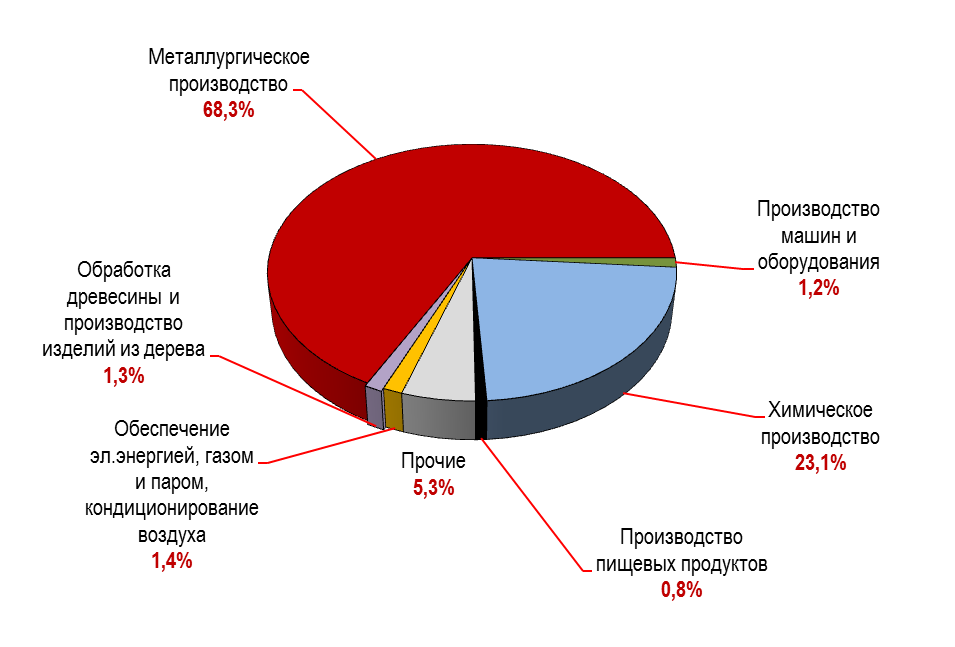 Удельный вес основных отраслей промышленности за 2018 годМашиностроение и металлообработка представлена следующими предприятиями: АО «Череповецкий литейно-механический завод», ОАО «Череповецкий завод металлоконструкций», ООО «Череповецкий трубопрокатный завод», ООО «Стальэмаль». Строительная отрасль представлена следующими предприятиями: ПАО «Завод железобетонных изделий и конструкций», АО «Череповецкий завод силикатного кирпича», ОАО «Череповецкое карьерное управление». Крупнейшими предприятиями лесной и деревообрабатывающей промышленности являются АО «Череповецкий фанерно-мебельный комбинат», АО «ФЭСКО».Пищевая промышленность представлена АО «Череповецкий ЛВЗ»,  АО «Череповецкий хлебокомбинат», АО «Русский бисквит», АО «Череповецкий мясокомбинат», ООО «Череповецкий молочный комбинат». Основным предприятием легкой промышленности является ООО «Интерлок».Выводы:Более 40% всех работников Череповца заняты в обрабатывающих производствах.Основу экономического потенциала Череповца составляют предприятия черной металлургии и химического комплекса. Также представлены машиностроение и металлообработка, пищевая, лесная и деревообрабатывающая промышленности, электроэнергетика, строительство, полиграфическая промышленность, цветная металлургия.Перечень основных промышленных предприятий Инвестиционная деятельностьЧереповец — территория опережающего социально-экономического развития (ТОСЭР). Этот статус предусмотрен министерством экономического развития России для моногородов и предполагает особый налоговый режим для предприятий-резидентов.Резиденты ТОСЭР «Череповец»За последние 6 лет объем инвестиций в основной капитал крупных и средних предприятий составил 217,5 млрд рублей.Примеры инвестиционных проектов: ЧерМК ПАО «Северсталь – реконструкция коксовых батарей; капитальный ремонт доменных печей для обеспечения экологичного процесса выплавки чугуна (стоимость проекта – 29 млрд. рублей); масштабная программа обновления в коксоаглодоменном производстве;АО «Апатит» – строительство терминала для хранения сырьевых продуктов, нового агрегата по производству аммиака, включая производство гранулированного карбамида; строительство установки по производству серной кислоты; проект по увеличению мощностей фосфорных удобрений с модернизацией сернокислотных систем и пр. ОАО «Череповецкий литейно-механический завод» – проект «Производство российского погрузчика-экскаватора «ЧЛМЗ 310» и производство и сборка тракторов мощностью свыше 120 л.с.»;АО «Череповецкий мясокомбинат» завершило реализацию проекта с внедрением оборудования для консервного производства. На новом производстве планируют выпускать 30 тысяч банок тушенки в сутки.Основополагающим документом Вологодской области в системе государственной поддержки частных инвесторов является закон Вологодской области от 08.05.2013 № 3046-ОЗ «О государственном регулировании инвестиционной деятельности, осуществляемой в форме капитальных вложений, на территории Вологодской области и о внесении изменений в отдельные законы области», в соответствии с которым утвержден перечень приоритетных инвестиционных проектов.Приоритетные инвестиционные проектыРеализованные и реализуемые в настоящее время инвестиционные проекты в производственной сфере, направленные на диверсификацию экономикиНаселениеЧисленность населения города Череповца на 01.01.2019 составила 316,529 тыс. чел. Численность населения по районам по состоянию на 01.07.2019 годДинамика численности населения по годам:Перепись 1979 г. – 265,9 тыс. чел. (по состоянию на 17.01.1979)Перепись 1989 г. – 309,5 тыс. чел. (по состоянию на 12.01.1989)Перепись 2002 г. – 311,9 тыс. чел. (по состоянию на 09.10.2002)Перепись 2010 г. – 312,3 тыс. чел. (по состоянию на 14.10.2010)Согласно официальным статистическим данным динамика численности и показателей естественного и механического движения населения носит волнообразный характер и фактически говорит о стабилизации численности населения города с конца 1980-х годов и по настоящее время на уровне 310-318 тыс. чел.В период с 2002 по 2011 годы основным фактором, негативно влияющим на численность населения г. Череповец в периоды ее снижения, являлась естественная убыль населения. Однако, благодаря тому, что город оставался привлекательным для мигрантов из районов Вологодской области и соседних регионов, естественная убыль населения частично или полностью компенсировалась за счет миграционного прироста.С 2017 года демографическую ситуацию города усугубляют естественная и миграционная убыли населения, что обусловлено снижением рождаемости по причине малочисленности поколений 90-х годов, а также преимущественно индустриальным характером экономики города, снижением интереса к рабочим профессиям молодежи и наиболее активной части населения среднего возраста и сложившейся в связи с этим репутацией города, как малоперспективного для развития. Естественная и миграционная убыль населения привела к снижению численности населения в 2018 году на 0,7% по отношению к 2016 году.Численность постоянного населения города в 2019 году составила 314 834  человека (- 1 695 человек к 2018 году), среднегодовая численность населения – 315 681 человек (- 1 569 человек к 2018 году).Кроме того, для города характерно старение населения, сокращение населения в трудоспособном возрасте, и, как следствие - дефицит трудовых ресурсов.Возрастная структура населенияВыводы:В последние годы для Череповца характерна естественная и миграционная убыль, старение и сокращение населения в трудоспособном возрасте, дефицит трудовых ресурсов.Среднесписочная  численность работников организаций (без внешних совместителей и работников несписочного состава, включая субъекты малого предпринимательства)Динамика численности и показателей естественного движения и миграции населенияЖилищный фондЖилищный фонд г. Череповец на 01.01.2019 составил 8138,1 тыс. кв. м. Жилищная обеспеченность – 25,8 кв. м на человека.Общая площадь жилых помещений домов, признанных аварийными и подлежащими сносу составляет порядка 6 тыс. кв. м (0,1 % от общего жилищного фонда). Жилищный фонд и новое жилищное строительствоВ структуре жилищного фонда по этажности преобладает многоэтажная многоквартирная застройка (9 и более этажей). Распределение существующего жилищного фонда по районам города достаточно равномерно, за исключением Северного района.Структура жилищного фонда по этажностиЖилищный фонд по районамВ последние годы ежегодно вводится порядка 100 тыс. кв. м нового жилищного фонда, или 0,3-0,6 кв. м в год на человека. В структуре нового жилищного фонда порядка 90 % приходится на многоквартирные многоэтажные жилые дома и около 10 % – на индивидуальные дома. Основная доля нового жилищного строительства приходится на Зашекснинский район.В рамках реализации проекта по развитию застроенной территории в 10 микрорайоне и заключенного с мэрией города договора о развитии застроенной территории в течение 2018-2019 гг. были расселены жилые дома №№ 1, 3, 5, 7, 7/а, 9/а по ул. Данилова; №№ 3, 3/а, 5, 7, 9 по ул. М. Горького. Так же признаны аварийными жилые дома №№ 11, 13 по ул. Молодежной; № 2/а по ул. Р. Люксембург; № 48 по ул. Труда; № 51 по Кирилловскому шоссе.Все семьи нанимателей жилых помещений в домах №№ 11, 13 по ул. Молодежной, дома № 2/а по ул. Р. Люксембург и  дома № 51 по Кирилловскому шоссе переселены.Срок отселения физических и юридических лиц из жилого дома № 48 по ул. Труда установлен до 31.12.2021, в связи с чем в настоящее время проводятся мероприятия по ремонту двух жилых помещений для переселения семей нанимателей. Остальные наниматели переселены.В настоящее время прорабатывается вопрос о возможности признания аварийными жилых домов №№ 33, 35, 41, 45 по ул. Красной.Выводы:Жилищная обеспеченность города Череповец ниже показателя по Вологодской области. Общая площадь жилых помещений домов, признанных аварийными и подлежащими сносу, незначительна. В структуре жилищного фонда и нового жилищного строительства по этажности преобладает многоэтажная многоквартирная застройка.Место города Череповца в пространственной структуре Вологодской областиВ настоящее время в Вологодской области проводятся мероприятия по реализации Стратегии социально-экономического развития Вологодской области до 2030 года, приоритетами которой являются формирование пространства для жизни, формирование пространства для развития, формирования пространства эффективности. Развитие Вологодской области базируется на основе формирования устойчивого пространственного каркаса. В Схеме территориального планирования Вологодской области (с изменениями на 09.09.2019 г.) предложены элементы пространственного каркаса, которые выступают инструментами реализации Стратегии социально-экономического развития Вологодской области до 2030 года.Согласно Схеме территориального планирования Вологодской области (с изменениями на 09.09.2019 г.) основу пространственного каркаса региона образуют макрозоны. Внутри макрозон сформированы зоны опережающего социально-экономического развития и определены точки роста, характеризующиеся нахождением объектов социально-культурного и бытового назначения, мест приложения труда, наличием транспортной и инженерной инфраструктуры, наличием ресурсов, способствующих формированию пространства развития человека. В отношении указанных зон и точек роста областью осуществляется социально-экономическая политика, направленная на стимулирование их развития. Моногород Череповец является центром опережающего развития макрозоны «Череповецкая».Основными видами экономической деятельности макрозоны «Череповецкая» определены: производство металлургическое, производство химических веществ и химических продуктов, производство машин и оборудования, производство готовых металлических изделий, обеспечение электрической энергией, газом и паром, производство пищевых продуктов, обработка древесины и производство изделий из дерева и пробки, кроме мебели, транспортировка и хранение, строительство, деятельность туристических агентств и прочих организаций, предоставляющих услуги в сфере туризма, растениеводство и животноводство, лесозаготовки.Схемой территориального планирования Вологодской области (с изменениями на 09.09.2019 г.) предусмотрено также создание агломерации «Вологодская», что должно обеспечить устойчивое социально-экономическое развитие территорий в определяемых границах за счет имеющегося значительного промышленного, инфраструктурного, научно-образовательного, кадрового потенциала, растущего уровня и качества жизни.Объекты обслуживанияВ целях определения места размещения и радиуса обслуживания объектов социальной инфраструктуры регионального значения в Схеме территориального планирования Вологодской области (с изменениями на 09.09.2019 г.) выделяются системы расселения с соответствующими центрами межрайонного и межселенного обслуживания, совпадающие с концепцией развития пространственного каркаса и территориального разделения на макрозоны. Город Череповец является центром системы расселения «Череповецкая». Центры и подцентры систем расселения концентрируют учреждения, обслуживающие потребности населения всей системы расселения: специализированные больницы и поликлиники, учреждения высшего и среднего специального и профессионального образования, объекты культуры и искусства (театры, кинотеатры, музеи и пр.), стадионы и др. Конкретизация перечня учреждений регионального значения, размещаемых в центрах обслуживания, осуществляется с учетом положений утвержденных государственных программ в сфере государственного, социального, культурного развития области, социальной защиты населения.За последние годы в Вологодской области намечена тенденция расселения на постоянное место жительства из районных центров в наиболее приближенные к ним сельские населенные пункты, тем самым сохраняя возможность приложение труда в самих районных центрах. Что особенно ярко выражено в Вологодском и Череповецком районах.Выделенные центры систем расселения сохраняют свои функции на расчетный срок Схемы территориального планирования Вологодской области (с изменениями на 09.09.2019 г.) независимо от возможных социально-экономических трансформаций, которые могут затрагивать демографические показатели, экономическую и социальную сферы.Система объектов образованияПо состоянию на 01.01.2020 г. в сфере образования Череповца функционируют 76 муниципальных дошкольных образовательных учреждений и 6 общеобразовательных учреждений, реализующих образовательные программы дошкольного образования. Доля детей в возрасте 1-7 лет, получающих услуги дошкольного образования в организациях различной организационно-правовой формы собственности, составила в 2019 году 93,7 %. В городе функционирует 43 общеобразовательных учреждения, из них: 6 образовательных центров, реализующих образовательные программы дошкольного, начального, основного и среднего общего образования (МАОУ «Образовательный центр № 11», МАОУ «Образовательный центр № 36», МАОУ «Центр образования № 12», МАОУ «Центр образования № 29», МАОУ «Центр образования № 32», МАОУ «Центр образования № 44»); три общеобразовательных учреждения, реализующих программы начального общего образования. В системе общего образования количество учащихся в школах города составляет более 39 тысяч человек. С 2010 года наблюдается ежегодное увеличение контингента учащихся на 1-3 %.Система дополнительного образования города представлена тремя учреждениями, подведомственными управлению образования мэрии города: МАОУ ДО «Центр детского творчества и методического обеспечения», МАОУ ДО «Дворец детского и юношеского творчества имени А.А. Алексеевой», МАОУ ДО «Детский технопарк «Кванториум». Услугами учреждений дополнительного образования охвачено 89,9 % детей в возрасте от 5 до 18 лет.Учреждения высшего и среднего специального образования Череповца готовят специалистов для обслуживания практически всех отраслей хозяйственного комплекса города. В городе расположены: 9 учреждений среднего профессионального образования; 2 высших учебных заведения.Перечень существующих детских дошкольных учреждений, общеобразовательных школ, учреждений дополнительного образования, высшего и профессионального образованияСистема объектов культурыПо состоянию на 1 сентября 2017 года отрасль культуры города Череповца включает 12 публичных библиотек, 4 учреждения клубного типа, 9 музеев, 1 выставочный зал, 5 образовательных организаций в сфере культуры, 2 театра, 1 концертную организацию, 3 парка. В городских культурных и досуговых учреждениях занимается 8 300 человек, из них 79% — дети и молодежь.В сеть учреждений культурно-досугового типа входят: МБУК «Дворец металлургов», МБУК «Дворец химиков», МБУК ДК «Строитель» имени Д.Н. Мамлеева, МБУК «Городской культурно-досуговый центр «Единение», КДЦ «Северный», 4 детских клуба (Центр эстетического развития, ДК «Звезда», ЦДМИ «Камертон», ЦНР «Феникс», КДЦ «Северный»). Сеть муниципальных театрально-концертных учреждений представлена двумя театрами – Камерный театр, Детский музыкальный театр и одной муниципальной концертной организацией – Городское филармоническое собрание.Объем книжного фонда публичных библиотек МБУК «Объединение библиотек» в 2018 году составил 650 тыс. экз. Основной фонд музея города на 1 января 2018 года насчитывал 235 126 единиц хранения. Ежегодно с музейными экспозициями знакомятся более 230 тыс. гостей и жителей города. В 5 учреждениях дополнительного образования сферу управления «культура» (МБУ ДО «Детская школа искусств», МБУ ДО «Детская художественная школа № 1», МБУ ДО «Детская музыкальная школа № 1», МБУ ДО «Детская школа искусств «Гармония», МБУ ДО «Дом детства и юношества «Дом знаний») обучаются более 4 000 детей в возрасте от 5 до 18 лет.На территории города функционируют 3 муниципальных парка культуры и отдыха: парк культуры и отдыха «Соляной сад», парк имени 200-летия города Череповца, парк имени Ленинского комсомола. На базе городских парков проводятся массовые городские мероприятия, танцевальные вечера для горожан по выходным дням. На территории парков располагаются торговые объекты, аттракционы.Перечень существующих объектов культурно-просветительного назначения, культурно-досугового (клубного) типа, зрелищных организаций, парков культуры и отдыха, организаций дополнительного образования (сфера управления – культура)Система объектов физкультуры и спортаВ систему физкультуры и спорта входят городские учреждениями дополнительного образования детей, детско-юношеские спортшколы, где занимаются свыше 7000 детей и подростков.В Череповце находится крупнейший в регионе Ледовый дворец на 6000 зрителей, спортивно-концертный зал «Алмаз» и первый и единственный в Вологодской области аквапарк «Радужный».Крупнейшее спортсооружение Череповца — стадион «Металлург» с трибунами на 11500 мест. Ведущими спортивными объектами Череповца также являются:ФОК — три зала для игры в мини-футбол, волейбол, баскетбол и теннис;Дворец спорта имени Я. П. Соломоника — тренировочный центр по борьбе, боксу и тяжелой атлетике;Дом физкультуры — игровые, тренажерные залы, бассейн на шесть дорожек (25 метров);спорткомплекс «Юбилейный» — игровой зал для баскетбола и волейбола, вмещает 1500 зрителей.Перечень существующих объектов физической культуры и массового спортаСистема объектов здравоохранения и социального обслуживания населенияСфера здравоохранения Череповца — это пять больниц (многопрофильные: областная больница № 2, городская больница № 2, медсанчасть «Северсталь», детская больница и специализированные: родильный дом), четыре диспансера, пять амбулаторно-поликлинических учреждений, две взрослые и одна детская стоматология, станции скорой помощи и переливания крови, центр медицинской профилактики, детский санаторий, Дом ребёнка, отделение для амбулаторного приема ВИЧ-инфицированных в областной больнице № 2.Перечень существующих объектов здравоохраненияСистема социального обслуживания населения представлена 7 объектами: 2 психоневрологических интерната, дом интернат для престарелых и инвалидов, 1 комплексный центр социального обслуживания, 1 реабилитационный центр для детей и подростков с ограниченными возможностями, 1 социально-реабилитационный центр для несовершеннолетних, 1 центр помощи детям, оставшимся без попечения родителей.Перечень существующих объектов социального обслуживанияОбеспеченность населения города Череповца объектами обслуживанияОбеспеченность населения города Череповца объектами обслуживанияВыводы:Череповец выполняет функции по обслуживанию населения г. Череповец, Череповецкого муниципального района, а также здесь представлены объекты обслуживания регионального и федерального значения. Город обладает развитой системой культурно-бытового обслуживания населения. Однако в городе наблюдается дефицит в соответствии с нормативами мест в дошкольных учреждениях и организациях дополнительного образования, учреждениях культуры (за исключением учреждений культуры клубного типа и музеев), спорта по всем районам города. Хорошо представлена сфера торговли и общественного питания.Туризм и рекреацияОсобенности экономико-географического положения города Череповца, развитая транспортная сеть, наличие памятников архитектуры, истории и культуры создают благоприятные предпосылки для формирования и развития в городе высокорентабельной культурно-рекреационной и туристической отрасли.Череповец занимает удобное географическое положение, располагаясь вблизи от главных мегаполисов страны – Москвы и Санкт-Петербурга. Через территорию проходят все виды транспортных коммуникаций: железные и автомобильные ветви федерального значения, Волго-Балтийский водный путь и воздушный коридор Европа – Азия.На фоне городов и районов Вологодской области, позиционирующих себя как территории с богатейшим культурным наследием, уникальным природно-рекреационным и этнографическим потенциалом, Череповец представляет особый интерес, поскольку сочетает в себе богатое историческое прошлое и мощную силу современного, делового, динамичного города.Город обладает конкурентными преимуществами в развитии туризма:существующая сеть предприятий туристской сферы и туристских компаний;большое количество объектов культурного наследия (памятников истории, культуры, архитектуры);выгодное экономико-географическое положение;наличие брендов (Василий Верещагин, Константин Батюшков, Игорь Северянин, Иван Милютин, Александр Башлачев);сохраненные уникальные традиции северного ткачества;наличие уникального туристского ресурса – историко-культурного центра «Усадьба Гальских».На территории города находятся: 77 памятников истории и архитектуры, 18 памятников археологии, 34 памятника монументального искусства, 2 музейных комплекса, 2 театра, 9 муниципальных музеев и 22 музея при образовательных учреждениях города, 7 корпоративных музеев, 3 частные галереи, 6 кинотеатров.Основными приоритетными видами туризма и отдыха в Череповце выступают:деловой (конгрессный) туризм, включающий собственно деловую, познавательную и рекреационную составляющие;культурно-познавательный туризм, основанный на экскурсионном интересе к памятникам истории и культуры на территории города и окрестностей, как со стороны внутрирегиональных потребителей (образовательные поездки, поездки выходного дня), так и со стороны гостей региона;круизный (путешествия на теплоходах по Волго-Балтийскому водному пути по маршрутам Москва – Санкт-Петербург, Москва – Кижи – Валаам, Астрахань – Санкт-Петербург, Нижний Новгород – Санкт-Петербург и др.).лечебно-оздоровительный отдых в санаторно-профилактических учреждениях.Коллективные средства размещения в г. Череповец представлены гостиницами общей вместимостью 1930 мест. Учреждения отдыха представлены 2 санаторно-профилактическими учреждениями вместимостью 250 мест. В 2013 году в г. Череповце за счет средств инвесторов введены объекты туристской инфраструктуры: ресторанно-гостиничный комплекс «Петр I», аквапарк «Радужный».Основные специализированные коллективные средства размещения и гостиницыДоля туризма в структуре ВВП города оценивается в 4%. Ежегодный траффик круизных туристических лайнеров через акваторию Череповца составляет 700-900 пассажирских судов, но швартуются лишь 3 – 5%.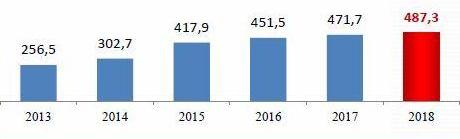 Количество туристов и экскурсантов, тыс. человекОсновные туристские маршруты, включающие г. Череповец:Круизные маршруты продолжительностью от 3 до 20 дней, в т.ч.: Москва – Санкт-Петербург, Москва – Кижи – Валаам, Астрахань – Санкт-Петербург, Нижний Новгород – Санкт-Петербург и др.;Маршруты выходного дня, в т.ч.:Вологда – Сизьма – Череповец – Владимировка – Устюжна;Санкт-Петербург – Череповец – Сизьма – Вологда.В настоящее время непосредственно в городе сформированы 3 туристско-экскурсионных маршрута по основным достопримечательностям.Череповец – ворота «Железного поля» Художественно-промышленный маршрут «Братья Верещагины: картина маслом» «Череповец – горячее сердце Русского Севера» Значительное внимание Правительство Вологодской области совместно с Вологодской митрополией уделяет развитию паломнического туризма, в настоящее время в области сформированы и действуют более 30 религиозно-познавательных и паломнических маршрутов, операторами которых являются туроператоры области, в том числе в г. Череповец и Череповецком районе – «Святыни родного края. Преподобный Сергий Шухтовский», «Святыни родного края. Преподобный Игнатий Ломский», «Святыни Череповца».В Вологодской области созданы условия и начата работа по реализации межрегионального историко-культурного и туристского проекта «Серебряное ожерелье России», повышается качество туристского продукта, формируется положительный туристский имидж, ведется интенсивное развитие и популяризация туристских брендов. Распоряжением Правительства Российской Федерации от 05.05.2018 № 872-р утверждена Концепция федеральной целевой программы «Развитие внутреннего и въездного туризма в Российской Федерации (2019-2025 годы)», в которую входят 15 перспективных туристских укрупненных инвестиционных проектов субъектов Российской Федерации. В проект «Серебряное ожерелье России» включена Вологодская область с основной специализацией – культурно-познавательный туризм с элементами экологического и религиозного. Формируются и развиваются туристско-рекреационные кластеры в области. В 2013-2018 годы на территории Вологодской области реализовывались три инвестиционных проекта по созданию туристско-рекреационных кластеров, в том числе, «Центральная городская набережная» г. Череповец.Суть кластера: объединение нескольких инвестиционных проектов для создания регионального туристко-рекреационного комплекса, ориентированного на горожан, российских и иностранных туристов.Состав кластера:Субкластер «Центральная городская набережная, территория от Ягорбского моста до Октябрьского моста» Субкластер «Центральная городская набережная, территория в районе Усадьба Гальских к востоку от Октябрьского моста»В 2013-2018 годы на территории Вологодской области реализовывались три инвестиционных проекта по созданию туристско-рекреационных кластеров, в том числе, «Центральная городская набережная» г. Череповец.Суть кластера: объединение нескольких инвестиционных проектов для создания регионального туристко-рекреационного комплекса, ориентированного на горожан, российских и иностранных туристов.В результате реализации проекта на территории города Череповца выполнены строительно-монтажные работы и введены в эксплуатацию объект капитального строительства «Туристско-рекреационный кластер «Центральная городская набережная» (на участке от ул. Милютина до пер. Красный) и «Туристско-рекреационный комплекс «Усадьба Гальских». Транспортная инфраструктура территории».Завершены инвестиционные проекты за счет средств частных инвесторов - музей металлургической промышленности, выставочный комплекс; пассажирский причал; 2 общественно-культурных комплекса; музей русского самовара, центр активного отдыха «Каньон парк», интерактивный центр «Зеленая планета» АО «Апатит», 3 объекта общественного питания и другие объекты в городе Череповце.В период 2019-2022 гг. на территории города будет реализован инвестиционный проект «Субкластер «Череповец – горячее сердце русского севера», включен в состав проекта «Создание туристско-рекреационного кластера «Русские берега» (круизный кластер Вологодской области)». За счет средств Федеральной программы «Экономическое развитие и инновационная экономика» в период 2019-2022 года будут выполнены следующие виды работ:в 2020-2021 гг. будут проведены работы по берегоукреплению на территории Историко-этнографического музея «Усадьба Гальских», а также реки Ягорбы на участке от Курсантского бульвара до автомобильного моста;2020-2021 год - строительство инженерной и транспортной инфраструктуры в створе ул. М. Горького;2021 год - работы по берегоукреплению Набережной в районе Соборной горки;строительство обеспечивающей инфраструктуры на участке набережной от ул. Университетской до туристического причала, в т. ч.   причальной инфраструктуры в районе Соборной горки.В рамках проекта «Субкластер «Череповец – горячее сердце русского севера» за счет частных инвестиций будут реализованы следующие инвестиционные проекты:Торгово-развлекательный комплекс;Гостинично - спортивный комплекс на территории в районе Усадьбы Гальских;Многофункциональный физкультурно-оздоровительный комплекс с бассейном;Конно-спортивный комплекс;прочие инвестиционные проекты в области спорта, туризма, отдыха и развлечений. Выводы:Выгодное экономико-географическое положение, большое количество объектов культурного наследия, наличие брендов и коллективных средств размещения создают благоприятные предпосылки для формирования и развития в городе туристической отрасли.Транспортная инфраструктураТранспортный комплекс городского округа представлен всеми видами внешнего транспорта: автомобильным, железнодорожным, воздушным и водным. Город Череповец характеризуется развитой транспортной инфраструктурой, улично-дорожной сетью, системой транспорта общего пользования.Внешний транспорт Автомобильный транспорт Внешние связи городского округа осуществляются посредством автомобильных дорог федерального, регионального и межмуниципального значения. Всего к территории городского округа подходят четыре автодороги.К северу от границ городского округа проходит автомобильная дорога федерального значения А114 Вологда – Тихвин – автомобильная дорога Р21 «Кола». С данной автомобильной дороги в направлении городского округа г. Череповец имеется два съезда. На 124 км расположена двухуровневая транспортная развязка, к которой со стороны г. Череповца подходит автомобильная дорога регионального значения (ид. № 19-256 ОП Р3 № 19К-125) Подъезд к г. Череповец км 0+280 – 5+120 от автомобильной дороги Вологда – Новая Ладога, которая переходит в Кирилловское шоссе. Ширина проезжей части автомобильной дороги – 14 м. На 139 км федеральной автомобильной дороги расположен съезд на автомобильную дорогу межмуниципального значения (ид. № 19-25 ОП М3 19Н-069) Подъезд к г. Череповец (со стороны «Аммофос»), которая переходит в Северное ш. Ширина проезжей части автомобильной дороги – 7 м. С востока к границам городского округа подходит автомобильная дорога межмуниципального значения (ид. № 19-256 ОП М3 19Н-041) Ирдоматка – Череповец. Дорога является продолжением ул. Беляева. Ширина проезжей части автомобильной дороги – 6 м.С юго-востока к границе города подходит автомобильная дорога регионального значения (ид. № 19-256 ОП Р3 19К-103) Сергиев Посад – Калязин – Рыбинск – Череповец. Ширина проезжей части автомобильной дороги – 7,5 м.Внешние пассажирские перевозки автомобильным транспортом в пригородном и междугороднем сообщении осуществляются с Череповецкого автовокзала. Автовокзал расположен по адресу ул. Максима Горького д. 44 в Индустриальном районе города, вблизи железнодорожного вокзала. Вместимость автовокзала составляет 260 человек. Междугородное автобусы следуют по маршрутам в Санкт-Петербург, Москву, Вологду, Великий Устюг, Красавино, Рыбинск, Данилов и Ярославль.Пригородные автобусные перевозки, по данным реестра межмуниципальных маршрутов регулярных перевозок Вологодской области, осуществляются по следующим маршрутам, согласно таблице 1-1. Таблица 1-1.	Межмуниципальные автобусные маршруты из г. ЧереповцаСогласно реестру регулярных международных автобусных маршрутов, международные автобусные перевозки из Череповца не осуществляются. Железнодорожный транспортПо территории городского округа с запада на восток проходит железнодорожная линия Санкт-Петербург – Вологда. Линия двухпутная, электрифицированная переменным током. Данная линия относится к Вологодскому региону Северной железной дороги. Протяженность главных путей линии Санкт-Петербург – Вологда в границах городского округа составляет порядка 19 км.На территории городского округа Череповец расположены 4 станции – Кошта, Череповец-2, Череповец-1, Череповец-Пристань и остановочный пункт – платформа 477 км. На перегоне Череповец-1 – Хемалда после моста через р. Ягорба имеется ответвление на юг к речному порту, где расположена станция Череповец-Пристань. Станция Череповец-1 является грузопассажирской станцией 2 класса. Станция имеет 18 путей, 3 низких платформы, одна из которых боковая, а 2 – островные. В здании вокзала имеется зал ожидания. Станции Череповец 2 и Кошта являются грузовыми станциями 1 класса. Северная часть станции относятся к ОАО «РЖД», южная часть станции находится в ведении ПАО «Северсталь». Станции расположены в западной промышленной зоне и обслуживают Череповецкий металлургический комбинат и другие прилегающие к ним предприятия. От станции Кошта имеется ответвление к фосфорному комплексу «ФосАгро».На территории Череповецкого металлургического комбината имеется развитая сеть обслуживающих производство внутризаводских железнодорожных путей и станций Станция Череповец-Пристань располагается в Заягорбском районе города, является грузовой станцией IV класса и обслуживается Череповецким портом.На пересечении с р. Ягорба сооружены два металлических моста длиной 83 м. Через реку Кошта в Индустриальном районе сооружены три моста длиной 55 м. Два железобетонных путепровода над Советским пр. расположены в восточной горловине станции Череповец-1. Два железнодорожных путепровода расположены на подъездных путях на пересечении с Северным ш. Пассажирские перевозки железнодорожным транспортом осуществляются поездами дальнего следования и пригородными электропоездами. Поезда дальнего следования останавливаются на станции Череповец-1. Согласно расписанию, в 2020 году через станцию Череповец-1 проходят следующие пары регулярных круглогодичных поездов дальнего следования (таблица 1-2).Таблица 1-1.	Круглогодичные пары поездов, проходящие через станцию Череповец-1По отдельным дням, а также в летний сезон назначаются дополнительные поезда в Иркутск, Анапу, Адлер, Архангельск. Пригородное железнодорожное сообщение сведено к минимуму и приставлено одной парой пригородных поездов сообщением Череповец-1 – Вологда-1 ежедневно. На территории городского округа Череповец пригородные поезда останавливаются на остановочном пункте 477 км. Пригородное сообщение в направлении станции Бабаево на сегодняшний день полностью отсутствует. Водный транспортПо территории городского округа Череповец по реке Шексна проходит Волго-Балтийский водный путь (далее по тексту ВБВП) федерального значения, способный пропускать следующие суда: грузовые самоходные сухогрузные и нефтеналивные, грузовые несамоходные наливные и сухогрузные, пассажирские, буксиры, технические. Грузы по водному пути перевозятся в порты следующих населенных пунктов: Москву, Санкт-Петербург, Александровское, Коврижино, Нижний Новгород, Богатырь, Углич, Шала, Вогнема, Кимры, Усть-Ижора, Вытегра, Рыбинск, Шелейки, Белоусово, Устье Вытегра.По информации, предоставленной комитетом охраны окружающей среды мэрии города Череповца, в городе отсутствуют водорегулирующие сооружения, щлюзы-регуляторы, быстротоки, плотины и берегоукрепления. Порты и причалы на территории города представлены следующими эксплуатирующими организациями:Порты:-	ОАО «Череповецкий порт», расположен на 541 км ВБВП (Волго-Балтийского водного пути) на р. Ягорба;-	ПАО «Северсталь» – на 536,535 ВБВП, на р. Кошта;-	ОАО «ФосАгро-Череповец» на подходном канале к промышленному порту от р. Суда.Причалы и пристани:-	ООО «Росавтодоринвест» на 542 км ВБВП;-	ООО «Лукойл-Волганефтепродукт» на 541,0 км ВБВП;-	ООО «Череповецкий пассажирский порт» на 0,9 км р. Ягорба;-	ООО «Конт» на 538,3 км ВБВП;-	ПАО «Северсталь» на 537,2 км ВБВП;-	ООО «Речфлотсервис» на 541,9 км и 536,3 км ВБВП;-	ООО «Бриг» на 537 км ВБВП;-	ИП Трухонин на 537 км ВБВП.Крупнейшей компанией, занимающейся деятельностью в области водного транспорта является ОАО «Череповецкий порт». Череповецкий порт - один из самых крупных речных портов Волго- Балтийского водного пути и Северо-Западного бассейна, обеспечивающий потребности в перевозках грузов более 15 крупных областей России. Суда порта работают от Санкт-Петербурга (включая Ладожское, Онежское озёра), Москвы и верхней Камы до Астрахани и портов Азовского моря. Порт расположен в месте слияния рек Шексна и Ягорба. Для выполнения перевозок порт использует собственный самоходный и несамоходный флот, в том числе суда типа «Окский» (проект Р-97Т), а также буксиры, мощностью от 150 л.с. до 1500 л.с. проектов: Р-153 «ОТ-1500», 758-АМ «ОТА», 112 «Дунайский», 887А «Шлюзовой», 911Б «РТ», 433 «БТ»; баржи проектов Р-79А, 81500, 16800, 942М; а также располагает плавучими кранами и вспомогательным флотом.Основные услуги, предоставляемые ОАО «Череповецкий порт»:-	Песок и щебень различных фракций, поставка, продажа, перевозка водным транспортом: -	Перевозка насыпных и генеральных грузов водным транспортом; -	Аренда, буксировка и комплексное обслуживание флота; -	Перевалка, хранение грузов и аренда площадок; -	Ремонт судов и обширные сервисные услуги.Пассажирскими водными перевозками на территории г. Череповца занимается ООО «Череповецкий пассажирский порт». На сегодняшний день из города отсутствуют регулярные маршруты внутренних и междугородних пассажирских перевозок речным транспортом. В настоящий момент инфраструктура речного вокзала Череповца изношена и требует модернизации. Речной вокзал г. Череповца расположен на территории Соборная Горка. Воздушный транспортНа территории городского округа г. Череповца отсутствуют объекты воздушного транспорта.  Воздушные перевозки в г. Череповец осуществляются из международного аэропорта Череповец, расположенного вблизи федеральной автомобильной дороги А114 Вологда – Новая Ладога и деревень Мостовая и Ботово Череповецкого муниципального района. Расстояние от границы городского округа Череповец до аэропорта – 15 км. Связь аэропорта с городом Череповец осуществляется регулярным автобусным маршрутом.Международный аэропорт Череповец федерального значения – единственный международный аэропорт Вологодской области. За последние 5 лет наблюдается устойчивый прирост числа перевезенных пассажиров. Аэропорт обслуживает авиакомпания ООО «Авиапредприятие Северсталь», для которой аэропорт и является основным местом базирования. Из аэропорта выполняются регулярно следующие прямые внутренние рейсы: в Москву (аэропорты Шереметьево и Домодедово), Санкт-Петербург, Петрозаводск, Мурманск, Минеральные Воды и Калининград. В теплое время года, согласно расписанию на 2020 год, добавятся прямые рейсы в Екатеринбург, Анапу, Геленджик, Сочи, Симферополь, и международные рейсы на курорты – в Анталью (Турция), Бургас (Болгария) и Берлин (ФРГ). Улично-дорожная сеть и искусственные сооруженияСложившаяся структура улично-дорожной сети городского округа (далее по тексту УДС) совместно с основными внешними направлениями представляет собой преимущественно прямоугольную схему, разрезанную на части реками Шексна и Ягорба и железнодорожной магистральной линией Санкт-Петербург – Вологда. Основу структуры УДС определяют магистральные улицы общегородского значения, формирующие меридиональную и широтную оси, которые связывают между собой районы города. Основной широтной осью является пр. Победы и ул. Мира, меридиональной осью: Кирилловское шоссе, ул. Школьная, ул. Сталеваров, Октябрьский пр. и ул. Рыбинская. Помимо двух основных осевых направлений имеется дополнительная связь Северного и Заягорбского района с помощью Северного шоссе и ул. Архангельской и связь основной меридиональной оси с западной частью Индустриального района по ул. Парковая и ул. Устюженская. В Зашекснинском районе начинает формироваться новая ось – магистральная улица общегородского значения Шекснинский проспект, который в перспективе должен стать основной широтной осью Зашекснинского района.  Сеть магистральных улиц общегородского значения дополняют магистральные улицы районного значения. В Индустриальном районе: ул. Комсомольская, ул. Ленина, ул. Карла Либкнехта, ул. Бардина, пр. Строителей, Советский пр., ул. Максима Горького, ул. Ломоносова. В Северном районе – ул. Кирилловская, в Заягорбском районе: ул. Краснодонцев, ул. Командарма Белова, ул. Суворова, ул. Олимпийская, ул. Юбилейная.  В Зашекснинском районе: ул. Раахе, ул. Ленинградская, ул. Любецкая, ул. Городецкая, ул. Монтклер, ул. Рыбинская, ул. Годовикова. Доступ к жилым домам, промышленным объектам и объектам общественно-делового назначения осуществляется по развитой сети улиц местного значения.По состоянию на 1 января 2016 г., согласно данным программы Комплексного развития транспортной инфраструктуры (утверждена решением Череповецкой городской Думы от 06.12.2016 №241), протяженность автомобильных дорог общего пользования местного значения в городе составляет 223,145 км, в том числе с усовершенствованным покрытием – 166, 281 км, с грунтовым и переходным покрытием – 56, 864 км.Общая протяженность УДС городского округа Череповец, согласно перечню автомобильных дорог общего пользования местного значения, утвержденного постановлением мэрии города от 30.10.2019 №5207 (далее по тексту перечень автомобильных дорог г. Череповца) составляет 227,11 км. Из них 164,47 км дорог имеют капитальное асфальтобетонное покрытие, а 62,65 км – грунтовые дороги. Доля грунтовых дорог составляет 27%, а доля дорог с капитальным покрытием, соответственно, 73%.Общая протяженность магистральной сети составляет 107,8 км, ее плотность в жилых районах 2,0 км/кв. км, что является показателем нормативного транспортного обслуживания территории магистральными улицами.Развитая промышленность города притягивает к себе большие потоки грузового транспорта, как железнодорожного, так и автомобильного. Кроме того, большое количество транзитного грузового автотранспорта проходит через город от автомобильной дороги федерального значения А114 до автомобильной дороги регионального значения Сергиев Посад – Калязин – Рыбинск – Череповец. Основные пути пропуска потоков грузового автотранспорта проходят по следующим направлениям:От транспортной развязки на 124 км. автодороги А 114 до автодороги Сергиев Посад – Калязин – Рыбинск – Череповец по Кирилловскому шоссе, ул. Школьная, ул. Сталеваров, ул. Маяковского, ул. Мира, ул. Устюженская, ул. Парковая, Октябрьскому пр. и ул. Рыбинская;От съезда на 139 км. автодороги А 114 до автодороги Сергиев Посад – Калязин – Рыбинск – Череповец по Северному ш., ул. Городского питомника, ул. Школьная, ул, Сталеваров, Октябрьскому проспекту, ул. Рыбинская;В Заягорбском районе: Северное ш., ул. Архангельская, ул. Краснодонцев, ул. Гоголя, ул. Красная, ул. Судостроительная, ул. Олимпийская, ул. Боршодская;В Зашекснинском районе: Октябрьский пр., Шекснинский проспект, ул. Раахе и ул. Рыбинская и ул. Монтклер;По Индустриальному району: ул. Чкалова, ул. Бардина (от ул. Мира до ул. Чкалова), пр. Победы (участок от ул. Вологодская до ул. Мира), ул. Комсомольская.На УДС города имеется 12 искусственных сооружений: мостов, путепроводов и транспортных развязок. Наиболее крупным и важным искусственным сооружением является Октябрьский мост через р. Шексна. Мост соединяет Зашекснинский и Индустриальный районы. На сегодняшний день он является единственной связью Зашекснинского района с остальными частями города. Два моста через р. Ягорба располагаются на пр. Победы (Ягорбский мост) и Северном шоссе (Северный мост). Мосты соединяют Индустриальный и Северный районы с Заягорбский районом. В состав мостового перехода через р. Ягорба в створе пр. Победы входит транспортная развязка в двух уровнях с ул. Набережная на правом берегу реки. Согласно перечню автомобильных дорог г. Череповца в состав Северного моста включен путепровод через железнодорожные пути и транспортная развязка на пересечении ул. Архангельская и Боршодская и транспортная развязка на левом берегу р. Ягорба на съезде с Северного моста к садоводствам.Четыре моста через р. Серовка расположены в Северном районе города: по ул. Остинская, Кирилловскому ш., ул. Северная и ул. Школьная. Последний, в свою очередь, включает транспортную развязку Кирилловского ш, ул. Школьная, ул. Городского Питомника и ул. Молодежная. Через р. Кошта в северо-западной части Индустриального района расположены параллельно два моста в створе Северного ш. Один из мостов использовался на период реконструкции основного моста, и в настоящий момент движение по нему не осуществляется. Через железнодорожные пути линии Санкт-Петербург - Вологда устроены три путепровода: в створе ул. Отвальная и ул. Шлаковая, в створе Шлакового проезда, в створе ул. Школьная.Наиболее загруженным искусственным сооружением на улично-дорожной сети города является Октябрьский мост, соединяющий левый и правый берега реки Шексна. На основании измерений от 5.09.2014 г. через мост в утренний час-пик проезжает 6731 транспортное средство, в том числе в сторону Зашекснинского микрорайона – 2427 единиц, в сторону Индустриального микрорайона – 4304 единиц, а суточная интенсивность иногда превышает параметр в 93 тысяч транспортных единиц. По данным стратегии социально-экономического развития г. Череповца (утверждена решением Череповецкой городской Думы от 06.12.2016 №242), в настоящее время пропускная способность Октябрьского моста не соответствует величине транспортного потока и не обеспечивает в достаточной мере безопасность движения. Уровень загрузки движением существующего моста составляет 117 %. При существующих тенденциях к 2020 году уровень его загрузки возрастет до 193 %.Основные имеющиеся сведения об искусственных сооружениях на территории г. Череповец содержатся в таблице 1-3. Сведения об искусственных сооружениях на территории г. ЧереповецСаморегулируемые (кольцевые) пересечения на улично-дорожной сети г. Череповец имеются на пересечениях ул. Коштинская и ул. Шлаковая; Октябрьского пр, Шекснинского пр. и ул. Наседкина; ул. Раахе и ул. Батюшкова; ул. Краснодонцев и ул. Юбилейная; ул. Краснодонцев и ул. Архангельская.  Согласно данным из государственной программы «Развитие транспортной системы Вологодской области на 2014-2020 годы» доля дорожной сети Череповецкой городской агломерации, находящейся в нормативном состоянии на 2019 г. составляет 42,5%. Движение пешеходов осуществляется по тротуарам в составе поперечного профиля улично-дорожной сети. Улицы, предназначенные исключительно для движения пешеходов (пешеходные улицы) отсутствуют. Набережные рек Ягорба и Шексна, которые имеют значительный потенциал использования в качестве пешеходных и рекреационных зон преимущественно не благоустроены. Инфраструктура для велосипедного движения в г. Череповец развита слабо. Единственная велодорожка протяженностью 3 км. проходит в Зашекснинском районе по четной стороне Октябрьского проспекта от ул. Рыбинская до ул. Раахе. Велодорожка не отделена от пешеходных потоков и тротуаров, пересечения велодорожки с улицами не устроены (велодорожка обрывается), что дает ее использование неудобным и небезопасным. Основными недостатками современной УДС городского округа г. Череповца являются:Перегруженность в «часы-пик» основной и единственной переправы через р. Шексна - Октябрьского моста;Отсутствие обходных дорог, коридоров для пропуска транзитного транспорта, в том числе грузового;Отставание темпов развития УДС на территориях, где ведется новое жилищное строительство отстают от темпов строительства жилья и потребностей в новом жилищном строительстве;Неудовлетворительное состояние ряда дорог и искусственных сооружений;Высокая доля дорог с грунтовым покрытием в общей протяженности автомобильных дорог;Слабо развиты территории и улицы, предназначенные исключительно для движения пешеходов и для отдыха;Недостаточное развитие велосипедной инфраструктуры.Городской транспортГородской транспорт общего пользования представлен автомобильным транспортом (автобусом) и электрическим -  трамваем. На сегодняшний день в г. Череповец действует 22 автобусных маршрута и 3 трамвайных маршрута. Внутригородские перевозки водным и железнодорожным транспортом не осуществляется. Пассажирские перевозки по муниципальным маршрутам осуществляют три перевозчика: МУП «Автоколонна №1456», ООО «Новотранс» и МУП «Электротранс». Трамвайная система в городе Череповец работает с 1956 года.  Трамвайная система построилась с целью обеспечения доставки людей из города на металлургический завод. На сегодняшний день трамвая сеть представляет собой единственную двухпутную линию, от ул. Олимпийская до остановки АГФ-3, проходящую по пр. Победы, ул. Мира и ул. Устюженская. От линии имеется два кольцевых однопутных ответвления. Первое ответвление проходит по Советскому пр, ул. Комсомольская, и ул. Вологодская в сторону железнодорожного вокзала Череповец-1. Второе кольцевое однопутное ответвление в настоящий момент не используется, оно проходит по треугольнику, образованному пересечением пр. Победы и ул. Сталеваров.  В разные годы существовали планы по строительству трамвайной линии по ул. Сталеваров через р. Шексну в Зашекснинский район, однако это не было реализовано по сей день. Трамвайное депо расположено по адресу ул. Олимпийская д. 26.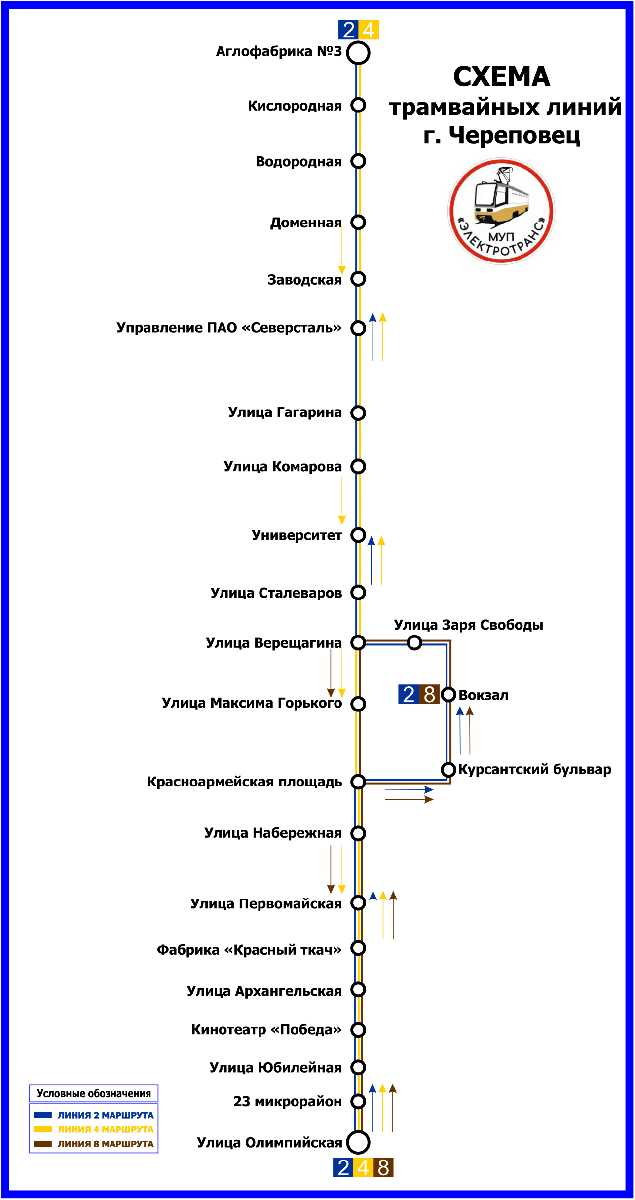 Схема трамвайных линий г. ЧереповецАвтобусными маршрутами охвачены все жилые территории города. Предприятия, занимающиеся автобусными перевозками, имеют собственные парки. Парк муниципального унитарного предприятия «Автоколонна № 1456» располагается на ул. Боршодская, д. 12, имеет площадь участка почти , На территории участка имеется одна открытая стоянка вместимостью 137 автобусов (70 сочлененных и 67 несочлененных автобусов) и одна закрытая стоянка вместимостью 68 несочлененных автобусов. Предусмотрена стоянка 23 автобусов возле участка. Автопарк предприятия ООО «Новотранс» располагается по адресу ул. Краснодонцев, д. 5. Общее количество перевезенных пассажиров на маршрутах городского транспорта за 2018 год составило 52 000 тыс. пассажиров. Автобусными маршрутами перевезено 43 680 тыс. пассажиров, трамвайными – 8 320 тыс. пассажиров. Таким образом, на трамвай пришлось 16% общего объема перевозок, а на автобус – 84% перевозок. Количество единиц подвижного состава в движении – 260 ед, коэффициент выполнения рейсов – 90%. Инвентарный парк подвижного состава – 366 ед. По данным стратегии социально-экономического развития г. Череповца С 2010 года фиксируется падение спроса горожан на городской общественный транспорт и увеличение количества поездок на индивидуальном  транспорте. Тариф на проезд в общественном транспорте с 2003 по 2012 год вырос на 220%, стоимость топлива за аналогичный период выросла на 150%. Средний возраст единицы общественного автопарка составляет 14 лет, трамвая – 20 лет. Эксплуатационная скорость движения общественного транспорта в 2011 году составила  (. – ). Скорость автобусного сообщения в «часы пик» на самых загруженных улицах (Советский пр., ул. Ленина, ул. Сталеваров, Октябрьский мост, Октябрьский пр.) снижается до  и менее.  Для решения задачи по обеспечению свободного перемещения в городе необходимо, применяя политику управления спросом, увеличить спрос на перемещение в «часы пик» на общественном транспорте и одновременно снизить спрос на поездки на индивидуальном транспорте. Замещение индивидуального автотранспорта общественным позволяет повысить эффективность использования дорожной сети в два-три раза.Особенностью маршрутной сети автобусного транспорта является наличие маршрутов-экспрессов, дублирующих ряд основных маршрутов, но следующих по более короткому пути от начальной до конечной точки маршрута. Сведения о регулярных маршрутах перевозок транспортом общего пользования по территории г. Череповец представлены в таблице 1-4. Маршруты регулярных перевозок транспортом общего пользования по г. ЧереповцуПо состоянию на начало 2020 г. стоимость разового билета на одну поездку в трамвае составляет 26 рублей, в автобусах – 28 рублей. Действует единый месячный проездной билет для льготных категорий граждан: студентов, школьников и социальный. В трамваях для пассажиров доступна возможность оплаты проезда банковскими картами. 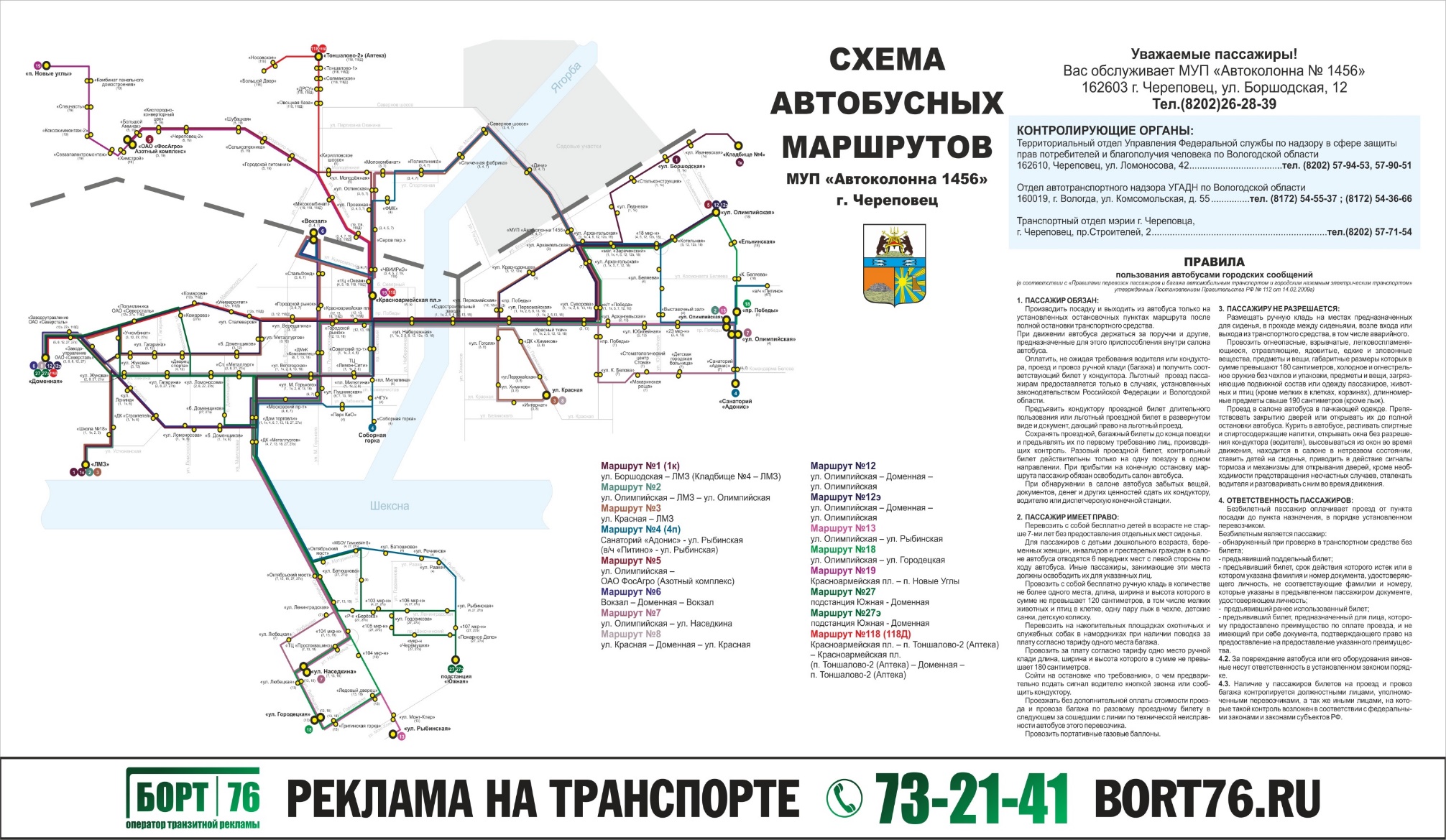 Схема автобусных маршрутов МУП «Автоколонна 1456»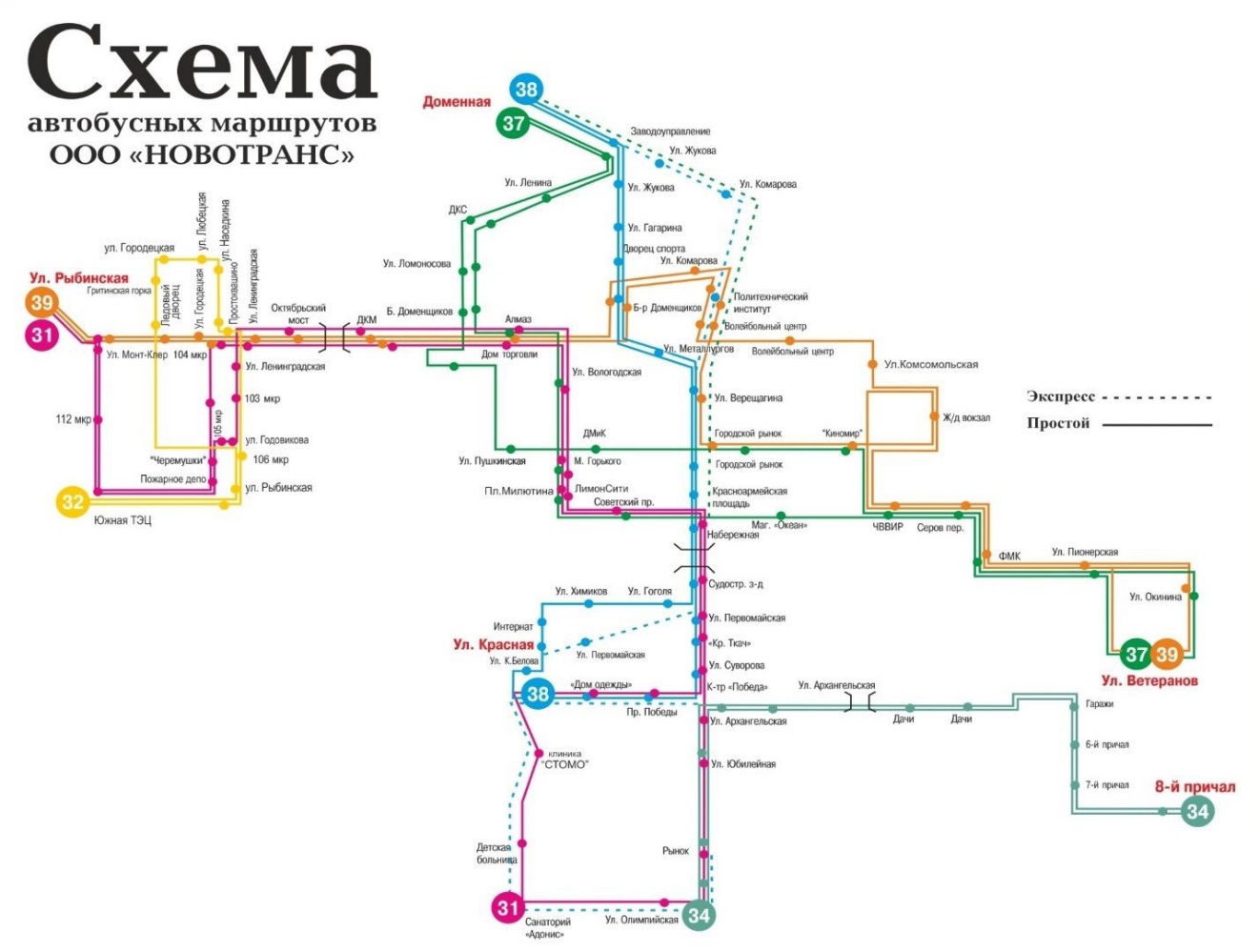 Рисунок 1-5.	Схема автобусных маршрутов МУП «Автоколонна 1456»Автомобилизация, сооружения и устройства для хранения транспортных средствСооружение и устройства для хранения и обслуживания транспортных средств По данным в РЭО ГИБДД УМВД России по г. Череповцу, представленным в Программе комплексного развития транспортной инфраструктуры г. Череповца, количество зарегистрированных транспортных средств составляет:- за 2011 год - 115 305 ед. ТС, в т. ч. по городу – 102 772 ед. ТС; - за 2012 год – 120 734 ед. ТС (+4,7%), в т. ч. по городу – 107 286 ед. ТС (+4,4%);- за 2013 год – 124 687 ед. ТС (+3,3%), в т. ч. по городу – 110 567 ед. ТС (+3,1%);- за 2014 год – 132 042 ед. ТС (+5,9%), в т. ч. по городу – 113 253 ед. ТС (+2,4%);- за 2015 год – 133 972 ед. ТС (+1,5%), в т. ч. по городу – 111 987 ед. ТС (-1,1%);- за 5 мес. 2016 года – 135 281 ед. ТС , в т. ч. по городу – 132 969 ед. ТС .В связи с отсутствием актуальных данных по количеству зарегистрированных транспортных средств, расчетное количество автомобилей в 2020 году, исходя из динамики прироста, составляет 116914 транспортных средств. Расчётный уровень автомобилизации на 2020 год составляет 365 автомобилей на 1000 жителей. Данные о количестве зарегистрированных автомобилей на территории г. Череповец не отражают реальное количество транспортных средств и не являются достаточным источником для оценки уровня автомобилизации и реального количества транспортных средств, находящихся на территории городского округа г. Череповец. Город Череповец, являясь крупным промышленным узлом страны, притягивает на заработки население из соседних муниципальных образований, которые приезжают на своем автотранспорте и образуют весомую нагрузку на улично-дорожную сеть города и объекты по обслуживанию автомобильного транспорта.Региональными нормативами градостроительного проектирования (утверждены постановлением правительства Вологодской области №338 от 11.04.2016), нормативами градостроительного проектирования городского округа г. Череповец (утверждены решением Череповецкой городской Думы №231 от 26.12.2017) а так же действующим Генеральным планом г. Череповца текущий уровень автомобилизации установлен в количестве 360 авт./1000 чел. В качестве расчетного показателя уровня автомобилизации в данном проекте внесения изменений в Генеральный план г. Череповца принят показатель 365 автомобилей на 1000 жителей. Хранение легковых автомобилей на территории г. Череповец осуществляется на открытых стоянках, внутриквартальных проездах, в одноэтажных боксовых и металлических гаражах, расположенных во всех районах города. Из-за малого количества организованных парковочных мест большинство транспорта хранится на внутриквартальных проездах и вдоль края проезжей части городских улиц и дорог. Внеуличные парковки (надземные и подземные) в г. Череповец не развиты. Единое платное парковочное пространство в г. Череповец отсутствует. Высокий уровень автомобилизации и малое количество организованных парковочных мест создают дополнительные транспортные заторы и снижают уровень комфорта в районах многоэтажной застройки, снижают скорость движения транспорта общего пользования. На территории г. Череповец действуют 184 станций технического обслуживания автомобилей и 38 автозаправочных станций. Потребности населения в СТО и АЗС полностью обеспечены. Нормативная потребность в станциях технического обслуживания и в автозаправочных станциях установлена п. 7.4.13 Местных нормативов градостроительного проектирования (далее – МНГП) в зависимости от общего количества автомобилей. В соответствии с МНГП, на территории города должно размещаться не менее 585 постов технического обслуживания. Оценить количество постов на существующих станциях не представляется возможным.  При наличии на каждой из СТО в среднем по 4 поста технического обслуживания потребность в СТО является полностью обеспеченной.Инженерная инфраструктураВодоснабжениеИнформация по данному разделу представлена в Томе 4 «Водоснабжение».ВодоотведениеВ настоящее время в городе имеется централизованная система водоотведения.Эксплуатацию систем централизованного водоотведения г. Череповца осуществляет МУП «Водоканал».Структура системы сбора, отведения и очистки сточных вод г. Череповца включает самотечные и напорные канализационные трубопроводы, канализационные насосные станции и два участка комплекса очистных сооружений канализации (правобережный и левобережный). Правобережный участок осуществляет прием и очистку стоков Заягорбского, Северного и Индустриального районов, а Левобережный – очистку стоков Зашекснинского и Заягорбского районов.Сведения о стоках, поступивших в городскую канализацию за 2019г. (фактические данные за первое полугодие)Комплекс очистных сооружений канализации (КОСК) состоит из двух участков: правобережный участок (ПБУ) и левобережный участок (ЛБУ).ПБУ - проектная производительность 145,0 тыс. м3/сутки. Правобережный участок включает две станции очистки: механическая и биологическая. Механическая очистка производится на механических решетках – 6 ед., песколовках – 4 ед., первичных отстойниках – 10 ед. Биологическая очистка производится в аэротенках – 2 ед., вторичных отстойниках – 8 ед. Обеззараживание очищенных сточных вод производится на установках ультрафиолетового обеззараживания (УФО) – 8 ед. Сточные воды проходят механическую, полную биологическую очистку и обеззараживание ультрафиолетом. Очищенная и обеззараженная сточная вода по коллектору диаметром  сбрасывается в Шекснинский русловой участок Рыбинского водохранилища через затопленный рассеивающий выпуск. Выпуск расположен на правом берегу реки Шексны в подпоре Рыбинского водохранилища.ЛБУ - проектная производительность 120,0 тыс. м3/сутки. Левобережный участок включает две станции очистки: механическая и биологическая. Механическая очистка производится на механических решетках – 4 ед., песколовках – 4 ед., первичных отстойниках – 8 ед. Биологическая очистка производится в аэротенках – 2 ед., вторичных отстойниках – 7 ед. Обеззараживание очищенных сточных вод производится на установках ультрафиолетового обеззараживания (УФО) – 5 ед. Сточные воды на очистные сооружения канализации подаются по трем напорным коллекторам в приемную камеру, далее в грабельное отделение, где установлены механические решетки. После решеток поток сточной жидкости распределяется на 2 очереди и поступает на песколовки. Очищенная и обеззараженная вода после обеих очередей по отводящему коллектору Ду  отводится в Шекснинский русловой участок Рыбинского водохранилища через затопленный рассеивающий выпуск. Выпуск расположен на левом берегу реки Шексны в подпоре Рыбинского водохранилища.Все хозяйственно-бытовые, производственные и поверхностно-ливневые сточные воды по системе, состоящей из трубопроводов, каналов, коллекторов, канализационных насосных станций, отводятся на очистку на Комплекс очистных сооружений канализации города. Сточные воды проходят механическую и полную биологическую очистку, и обеззараживание ультрафиолетом.Отвод и транспортировка хозяйственно-бытовых и ливневых стоков от абонентов осуществляется через систему самотечных и напорных трубопроводов с установленными на них канализационными насосными станциями.Канализационные насосные станцииВ местах перехода трубопроводов через реки проложены канализационные дюкеры.Протяженность канализационных сетей по состоянию на 01.01.2020 год составляет 396,971км, процент износа – 70.6%.Протяженность сетей ливневой канализации города по состоянию на 01.01.2020 год составляет 237,275 км, процент износа – 66.6%.Санитарно-защитная зона от границы промышленной площадки:Для площадки №1 (правобережный участок комплекса очистных сооружений канализации): в северном направлении – 1378м, северно-восточном – 1050м, в восточном – 700м, в юго-восточном направлении – 910м, в южном направлении – 574м, в юго-западном направлении – 560м, в западном направлении – 714м, в северо-западном направлении – 700м;Для площадки №2 (левобережный участок комплекса очистных сооружений канализации): в северном направлении – 621м, северо-восточном – 594м, в восточном – 378м, в юго-восточном направлении – 364м, в южном направлении – 465м, в юго-западном направлении – 551м, в западном направлении – 480м, в северо-западном направлении – 360м.Канализационные очистные сооружения города строились и вводились в эксплуатацию поочередно. Средний износ оборудования и внутриплощадных сетей составляет 60%.ЭлектроснабжениеЭлектроснабжение потребителей города Череповца осуществляется от центров питания Вологодского филиала ПАО «МРСК Северо-Запада» и ПАО «ФСК ЕЭС».Передачу электроэнергии от центров питания потребителям на территории города осуществляет МУП «Электросеть», ООО «ЧЭСК», ПАО «МРСК Северо-Запада».Источниками электроснабжения города Череповца в настоящее время являются:ТЭЦ ПВС с установленной мощностью 311 МВт;ТЭЦ ЭВС-2 с установленной мощностью 160 МВт;Череповецкая ГРЭС с установленной мощностью 1068 МВт.Связь Череповецкого промузла с Объединенной энергосистемой центра осуществляется по 2-х цепной ВЛ-500 кВ через ПС 500 кВ Череповецкая, расположенную в поселке Нелазское, и ПС 750 кВ Белозерская.По территории города проходят ВЛ напряжением 500 кВ, 220 кВ, 110 кВ, 35 кВ и 10 кВ.Электроснабжение города Череповца можно разделить на четыре района: Индустриальный, Заягорбский, Зашекснинский и Северный.Электроснабжение Индустриального района осуществляется от четырех подстанций – ПС 110/10/10 кВ ГПП-9 МУП «Электросеть», ПС 220/110/10 кВ ГПП-1 ПАО «Северсталь», ПС 110/10 ГПП-4 ОАО «Северсталь-Метиз» и ПС 110/10 кВ «Искра» Вологодского филиала ПАО «МРСК Северо-Запада». Кроме того, в аварийном режиме возможен перевод части нагрузок ГПП-9 МУП «Электросеть» от ПС 220/10 кВ ГПП-7 ПАО «Северсталь», а также нагрузки РП-17 (район ул. Сталеваров - ул. Парковая – ул. Ломоносова – ул. Ленина) от ПС 220/110/10 кВ «Зашекснинская» ПАО «ФСК ЕЭС», частичный перевод нагрузок ГПП-9 на ПС 110/35/10 кВ «Южная» Вологодского филиала ПАО «МРСК Северо-Запада» и ПС 220/110/10 кВ «Зашекснинская» ПАО «ФСК ЕЭС».Электроснабжение в Индустриальном районе города можно характеризовать как достаточно надежное, ограничение по мощности для развития и компенсации роста нагрузок бытовых потребителей, а также предприятий малого и среднего бизнеса после ввода в эксплуатацию проложенных в 2013-2014 году новых вводных кабельных линий с ПС 110/10 кВ «Искра» на РП-10 кВ №2, №5 и №14 от ул. Набережной до ул. Сталеваров – отсутствует.Электроснабжение Заягорбского района осуществляется от двух подстанций ПC «Первомайская» 220/10 кВ ПАО «ФСК ЕЭС» и ПС «Заягорба» 110/10 кВ (введена в эксплуатацию в 2010 году) Вологодского филиала ПАО «МРСК Северо-Запада».Электроснабжение в Заягорбском районе города можно характеризовать как надежное, т.к. внешнее электроснабжение выполнено от двух независимых, имеющих взаимное резервирование ПС. Ограничение по возможности подключения энергоемких объектов после ввода в эксплуатацию ПАО «ФСК ЕЭС» нового ЗРУ-10 кВ ПC «Первомайская» 220/10 кВ отсутствует.Электроснабжение Зашекснинского района осуществляется от ПС 220/110/10 кВ «Зашекснинская» ПАО «ФСК ЕЭС» и ПС 110/35/10 кВ «Южная» Вологодского филиала ПАО «МРСК Северо-Запада», включенной от обмоток трансформаторов 220/110/10 кВ ПС «Зашекснинская».Строительство и ввод в 2017 году в эксплуатацию в Зашекснинском районе ПС 110/35/10 кВ «Южная» Вологодского филиала ПАО «МРСК Северо-Запада» позволило снять существующую потребность в электрической мощности и дало возможность дальнейшего развития данного района. Однако в полной мере остается не решенный вопрос обеспечения надежности электроснабжения Зашекснинского района.Данный вопрос можно решить путем строительства «энергетического полукольца», связав между собой ВЛ-110 кВ «Шексна-2» и ПС «Южная».Перевод существующих нагрузок города Череповца и Череповецкого района с ПС 35/10 кВ «Южно-Череповецкая» 1960 года строительства на ПС 110/35/10 кВ «Южная Вологодского филиала ПАО «МРСК Северо-Запада» позволил сократить потери электроэнергии и выполнить демонтаж изношенной ПС «Южно-Череповецкая». Данные работы выполнялись в рамках строительства ПС «Южная» Вологодского филиала ПАО «МРСК Северо-Запада».Перевод нагрузок с РП-27А и РП-29 на вновь построенную ПС «Южная» позволил частично разгрузить ПС 220/110/10 кВ «Зашекснинская» ПАО «ФСК ЕЭС».В аварийном режиме ранее была возможна передачи мощности в размере 5 МВт из Индустриального района от РП-17 в Зашекснинский. После строительства дополнительных кабельных линий в 2017 году от ГПП-9 до РП-26, объем передаваемой мощности в аварийном режиме возможно увеличить до 15 МВт, что позволит в полной мере обеспечить электроэнергией социально-значимые объекты района.Строительство в 2016 году кабельного блока от ПС «Южная» и ввод в работу в 2019 году РП-37 10 кВ в 108 микрорайоне с КЛ-10 кВ от ПС «Южная» создало возможность для развития территорий 108 и 107 микрорайонов.С целью дальнейшего освоения территорий в Зашекснинском районе потребуется строительство дополнительных РП-10 кВ и питающих кабельных линий 10кВ, например, для 101, 109-110 мкр.Электроснабжение Северного района осуществляется от одного источника – ПС 110/10 кВ «Искра» (введена в эксплуатацию в 2011 году) Вологодского филиала ПАО «МРСК Северо-запада», а также небольшая часть района (промышленная зона) подключена от ПС 220/110/10 кВ РПП-1 ПАО «ФСК ЕЭС». Ограничение по мощности для присоединения новых нагрузок - отсутствует. Резервирование от других источников – отсутствует. Кабельные линии 10 кВ с ПС 220/110/10 кВ РПП-1 и ПС 110/10 кВ ГПП-9 не дают возможности зарезервировать всех потребителей от ПС «Искра».В 2017 году введена в эксплуатацию ПС 110/10 кВ «Индустриальный парк Череповец», переданная в хозяйственное ведение МУП «Электросеть». Строительство данной ПС позволяет обеспечить электрической мощностью объекты, планируемые к размещению на территории индустриального парка Череповец. Однако, в настоящее время существует ограничение в пропускной способности питающих подстанцию ВЛ-110 кВ «Суда-1» и «Суда-2». Работы по реконструкции ВЛ-110 кВ запланированы инвестиционной программой Вологодского филиала ПАО «МРСК Северо-Запада» на 2020 год и включены в схему и программу развития энергетики Вологодской области.На ПС 500 кВ Череповецкая выявлен значительный износ силового оборудования 500 и 220 кВ, опорных конструкций. Часть выключателей 220 кВ не соответствует требованиям по отключающей способности. ПС 500 кВ Череповецкая является одним из главных источников питания производственных объектов ПАО «Северсталь» и АО «Апатит», нарушение электроснабжения которых может привести к техногенной катастрофе в регионе. Рекомендуется проведение комплексной технической реконструкции ПС 500 кВ Череповецкая.Распределение электроэнергии от подстанций 220 и 110 кВ по потребителям города на напряжении 10 кВ осуществляется по кабельным и воздушным линиям 10 кВ через сеть распределительных пунктов 10 кВ и трансформаторных подстанций 10/0,4 кВ.Электропотребление в целом за 2018 год составило 562 млн. кВт*ч, в том числе промышленность – 54 млн. кВт*ч, население – 263 млн. кВт*ч, прочие – 245 млн. кВт*ч.Максимальная электрическая нагрузка по режимному зимнему дню составила 110 МВт, в разрезе сфер деятельности информация отсутствует.В границах города планировочными ограничениями являются охранные зоны воздушных линий электропередачи напряжением 500 кВ, 220 кВ, 110 кВ, 35 кВ и 10 кВ, проходящих по рассматриваемой территории.В соответствии с Правилами установления охранных зон объектов электросетевого хозяйства и особых условий использования земельных участков, расположенных в границах таких зон, утвержденных постановлением Правительства Российской Федерации от 24 февраля . № 160, охранные зоны вдоль воздушных линий электропередачи составляют: 500 кВ – , 220 кВ , 110 кВ – , 35 кВ , 10 кВ – 10 м (5 - для линий с самонесущими или изолированными проводами, размещенных в границах населенных пунктов) по обе стороны линии от крайних проводов при не отклонённом их положении.ТеплоснабжениеПотребителями тепловой энергии г. Череповца являются: жилищно-коммунальный сектор, промышленные предприятия и прочие потребители, расположенные на территории города.Центральным отоплением и горячим водоснабжением обеспечено соответственно 99 % и 98 % населения капитальной застройки.Тепловая энергия в сетевой воде отпускается потребителям города на нужды отопления, вентиляции и горячего водоснабжения жилых, административных, культурно-бытовых зданий, а также некоторых не крупных промышленных предприятий города.Теплоснабжение потребителей г. Череповца осуществляется от следующих групп энергоисточников:источники комбинированной выработки теплоты и электрической энергии ПАО «Северсталь»,источник теплоты Котельная № 1 МУП «Теплоэнергия». Передан в аренду ООО «Газпром теплоэнерго Вологда»,источник теплоты Котельная № 2 МУП «Теплоэнергия». Передан в аренду ООО «Газпром теплоэнерго Вологда»,источник теплоты Котельная № 3 МУП «Теплоэнергия». Передан в аренду ООО «Газпром теплоэнерго Вологда»,источник теплоты Котельная Северная МУП «Теплоэнергия». Передан в аренду ООО «Газпром теплоэнерго Вологда»,источник теплоты Котельная Южная МУП «Теплоэнергия». Передан в аренду ООО «Газпром теплоэнерго Вологда»,источник теплоты Котельная Тепличная МУП «Теплоэнергия». Передан в аренду ООО «Газпром теплоэнерго Вологда»,промышленные и ведомственные котельные, осуществляющие теплоснабжение собственных потребителей.Потребители, имеющие индивидуальное отопление.Тепловая сеть систем централизованного теплоснабжения г. Череповца построена по централизованному принципу и работает по температурному графику 150/70оС для котельных № 1, № 2, № 3, Северная, 130/70оС для котельной Южная и для источников тепловой энергии ПАО «Северсталь» и 95/70оС для Котельной Тепличная.Перечень источников теплоснабжения с указанием величины подключенной тепловой нагрузкиБалансы установленной, располагаемой тепловой мощности, потерь тепловой мощности в тепловых сетях и присоединенной тепловой нагрузки, а также резервы и дефициты тепловой мощности по состоянию на 01.01.2018По результатам расчета гидравлических режимов работы систем теплоснабжения г. Череповца от Котельных №№ 1, 2, 3 Северной, Южной, Тепличной, а также источников теплоты ПАО «Северсталь» трубопроводы тепловых сетей при существующих тепловых нагрузках и фактических расходах сетевой воды не имеют дефицита по пропускной способности в нормальных режимах отопительного периода.По способу прокладки теплосети делятся на канальную прокладку – , бесканальную – , прокладку в проходных тоннелях – , надземную прокладку – . Общая длина трубопроводов теплосети г. Череповца составляет , степень износа тепловых сетей – 52 % и более, срок эксплуатации некоторых участков – более 30 лет.Система теплоснабжения по способу получения горячей воды:Зашекснинский район – комбинированная (40% потребителей имеют открытый водоразбор, 60% – закрытый; узлы учета тепловой энергии имеют 67%);Основной район – закрытая (ЦТП в 7,9,10 мкр);Заягорбский район – закрытая (ЦТП в 19,22 мкр).Применяется как пенополиуретан для теплоизоляции (ППУ) так и традиционная прокладка в проходных и непроходных каналах с попутным дренажом и минераловатной изоляцией.На сегодняшний день наиболее «уязвимыми» местами в системе централизованного теплоснабжения города является изношенность сетей, отсекающей запорной арматуры.На котельной №3 наблюдается дефицит тепловой мощности 9.2 Гкал/ч при расчетной температуре наружного воздуха.На котельной Тепличная - низкая среднегодовая загрузка основного оборудования (10%), вследствие чего работа котлов осуществляется в критически низком, неэффективном режиме.ГазоснабжениеГород Череповец обеспечен централизованным снабжением природным газом. Газоснабжение города обеспечивается на базе природного сетевого газа от системы магистральных трубопроводов с газопроводом-отводом: Грязовец – Вологда – Череповец, Грязовец – Санкт-Петербург, Горький – Череповец.ООО «Газпром трансгаз Ухта» Шекснинское ЛПУМГ эксплуатирует магистральные газопроводы и газопроводы-отводы в черте города и пригородном районе:магистральный газопровод Горький – Череповец Ду , Ру 40 кгс/кв. см;газопровод-отвод «Вологда – Череповец» Ду 500/700 мм, Ру 55 кгс/ кв. см;газопровод-перемычка ГРС-2 – ГРС-1 Ду , Ру 55 кгс/ кв. см;газопровод-отвод ГРС-4 «Череповец» Ду , Ру 55 кгс/ кв. см;технологическая перемычка на ЗАО «ФосАгро – Череповец» Ду 500, Ру 55 кгс/ кв. см.Газораспределительная система г. Череповца существует с 1960 года. Природный газ поступает в город через три газораспределительные станции – ГРС-2, ГРС-3, ГРС-4. Потребителями ГРС Череповец – 1 являются промышленные предприятия.Для обеспечения надежности газоснабжения потребителей ГРС-2 и ГРС-4 закольцованы. ГРС-3 находится в Зашекснинском районе и в настоящее время с ГРС-2 и ГРС-4 не связана.Технические характеристики ГРС-2, ГРС-3, ГРС-4Технические характеристики ГРС Череповец– 1Распределение газа на территории города осуществляется по двухступенчатым схемам.В Индустриальном, Северном и Заягорбском районах:I ступень – газопроводы среднего давления (от 0,005 МПа до 0,3 МПа);II ступень – газопроводы низкого давления (от 0,005 МПа).В Зашекснинском районе:I ступень – газопроводы высокого давления II категории (от 0,3 МПа до 0,6 МПа);II ступень – газопроводы среднего давления (от 0,005 МПа до 0,3 МПа).илиI ступень – газопроводы высокого давления II категории (от 0,3 МПа до 0,6 МПа);II ступень – газопроводы низкого давления (от 0,005 МПа).Череповецкая промзона имеет свою систему газораспределения от отдельной газораспределительной станции ГРС-1.По состоянию на 01.01.2019 г. в МО «Город Череповец» по данным АО Газпром газораспределение Вологда» газифицировано 132473 квартиры.Объем газопотребления за 2018 год составил в разрезе потребителей в том, числе:промышленным предприятиям – 4556979,53 тыс. м3;коммунально-бытовым предприятиям – 64940,47 тыс. м3;населению – 25009,09 тыс. м3.Снижение давления газа с высокого до среднего и низкого, а также со среднего до низкого осуществляется через газорегуляторные пункты ГРП и ГРПШ.К газопроводам высокого давления II категории подключены потребители Зашекснинского района, в том числе котельная «Южная», очистные сооружения МУП «Водоканал», торговые центры «Лента» и «Звездный», СДЦ «Фитнес-Палас», пункты редуцирования газа (ГРП, ГРПБ, ПРГШ, в том числе индивидуальные).К газопроводам среднего давления подключены пункты редуцирования газа (ГРП, ГРПБ, ПРГШ, в том числе индивидуальные), промышленные предприятия (ОАО «Завод силикатного кирпича», ООО «Завод бетонных изделий», котельная ЗАО «ТД «Северсталь», ОАО «Череповецкий Мясокомбинат», ООО «Северсталь-Промсервис», ОАО «Череповецкий ЛМЗ», ОАО «Череповецкий ЗМК», ОАО «Череповецхлеб» и пр.), отопительные котельные МУП «Теплоэнергия», коммунально-бытовые и прочие потребители.От газораспределительных сетей низкого давления газ поступает потребителям, проживающим в многоквартирных и индивидуальных домах.Эксплуатация газового хозяйства осуществляется Череповецким РЭС АО «Газпром газораспределение Вологда».Согласно Техническому паспорту газового хозяйства, в настоящее время в городе насчитывается 49 газорегуляторных пункта, в том числе восемь блочных и 115 ГРПШ, в том числе ГРП и ГРПШ промышленных и коммунально-бытовых потребителей (кроме индивидуальных ПРГ). Из них 24 ГРП и ГРПБ, а также пять ГРПШ отработали более 20 лет.Протяженность наружных газопроводов, обслуживаемых ГРО, составляет 493,03 км, в том числе: низкого давления 328,76 км, среднего давления 94,40 км, высокого давления II категории 45,01 км, высокого давления I категории 24,86 км.Протяженность подземных газопроводов составляет 339,54 км, в том числе подводные 1,56 км, протяженность надземных газопроводов составляет 153,49 км, в том числе надводные, проложенные по мостам и эстакадам 0,13 км.Объекты информатики и связиНаселению муниципального образования "Город Череповец" предоставляются следующие виды услуг в сфере телекоммуникации и связи:почтовая связь;телефонная связь общего пользования;услуги доступа в сеть Интернет;телевизионное вещание;услуги мобильной телефонной связи.Телефонная связьТелефонизация муниципального образования "Город Череповец" осуществляется от городской телефонной сети через АТС сети общего пользования, ведомственных АТС и четырьмя операторами сотовой связи.Перечень АТСЦифровые АТС соединены между собой по оптоволоконным кабелям.По данным ПАО «Ростелеком» протяженность кабельной канализации составляет 307,89 км. Количество таксофонов – 11 шт.Кроме сети телефонной связи общего пользования в городе работают операторы сотовой связи: ОАО «Мегафон», ОАО «МТС», ОАО «Билайн», ОАО «Теле-2» и ОАО «Вымпелтелеком».ТелевидениеТелевизионное вещание муниципального образования "Город Череповец" осуществляется как посредствам эфирного, так и кабельного телевидения.Эфирное телевещание федеральных и региональных программ осуществляет ОРТПЦ. Зона уверенного приема программ – г. Череповец и в радиусе 40–50 км от города.Озеленение территорииВажным элементом экологического благополучия и одним из основных направлений благоустройства территории является озеленение.Озелененные территории - часть территории природного комплекса, на которой располагаются природные и искусственно созданные садово-парковые комплексы и объекты - парк, сад, сквер, бульвар; территории жилых, общественно-деловых и других территориальных зон, не менее 70% поверхности которых занято зелеными насаждениями и другим растительным покровом.Планировочную структуру жилых зон следует формировать в увязке с зонированием и планировочной структурой поселения в целом с учетом градостроительных и природных особенностей территории. При этом необходимо предусматривать взаимоувязанное размещение жилых домов, общественных зданий и сооружений, УДС, озелененных территорий общего пользования, а также других объектов, размещение которых допускается на территории жилых зон по санитарно-гигиеническим нормам, требованиям безопасности и доступности для МГН.Внутригородская система озеленения включает в себя озелененные территории общего и ограниченного пользования, а также озелененные территории специального назначения.К озелененным территориям ограниченного пользования относятся зеленые насаждения у административных зданий, школ, детских садов, санаториев, а также сады на участках индивидуальных жилых домов.Озелененные территории специального назначения представлены защитными зелеными насаждениями кладбищ, в границах санитарно-защитных зон и вдоль автомобильных дорог.Перечень существующих парков, скверов, бульваров представлен в следующей таблицеПеречень существующих зеленых насаждений общего пользования (парков, скверов, бульваров) г. ЧереповцаРаспределение зеленых насаждений общего пользования по районам города неравномерно. Ниже в таблице представлены существующие площади зеленых насаждений общего пользования по районам: В настоящее время суммарная площадь озелененных территорий общего пользования составляет 2283765,4 м2 или 7,2 м2 на одного человека, что меньше нормативных показателей, установленных СП 42.13330.2011 актуализированная редакция СНиП 2.07.01–89* «Градостроительство. Планировка и застройка городских и сельских поселений», где в соответствии с пунктом 9.2 для крупных городов суммарная площадь озелененных территорий общего пользования (парков, лесопарков, садов, скверов, бульваров) должна составлять не менее 16 кв. м на жителя.А также согласно п.9.13 из этих 16 м2/чел. 6 м2/чел. - это зеленые насаждения общего пользования жилых районов и 10 м2/чел. – норматив для общегородских озелененных территорий общего пользования.Что не противоречит местным нормативам градостроительного проектирования муниципального образования «Город Череповец», утвержденных решением Череповецкой городской Думы от 26.12.2017 № 231, где площадь озелененных территорий общего пользования для г. Череповца также должна составлять не менее 16 кв. м на жителя. А для района не менее 6 м2.I. Общегородские зеленые насаждения. К этой группе относятся лесопарки, городские парки культуры и отдыха. Их назначение - обеспечение длительного отдыха населения (от 2 до 8 ч). В лесопарках при наличии водоемов размещают пляжи, лодочные станции, спортивные комплексы, зоны отдыха. Парки культуры и отдыха более благоустроены. Их территории зонируют для обособленного размещения зрелищных сооружений, культурно-просветительных объектов, спортивных и физкультурных сооружений, детских площадок, площадок тихого отдыха взрослых и хозяйственной зоны.II. Насаждения жилых районов. К этой группе относятся парки, скверы, сады, насаждения общественных и культурно-бытовых учреждений, посадки на улицах и при жилых домах.Анализ существующей системы озеленения показывает, что:Существующей системы зеленых насаждений общего пользования с преобладанием малых скверов и бульваров не достаточно для обеспечения полноценного отдыха населения. В частности в северном районе города.Крупные парки размещены по периферии жилых зон.Часть зеленых насаждений нуждаются в реконструкции по возрасту, низок объем и качество озеленительных работ, что не позволяет зеленым насаждениям в полной мере выполнять их санитарно-гигиенические, защитные, рекреационные, эстетические и другие функции.Часть II. МАТЕРИАЛЫ ПО ОБОСНОВАНИЮ И ПРЕДЛОЖЕНИЯ В ОБЛАСТИ ТЕРРИТОРИАЛЬНОГО ПЛАНИРОВАНИЯНаправления экономического развитияВ соответствии со Стратегией социально-экономического развития Северо-Западного федерального округа на период до 2020 года формирующаяся агломерация «Вологда – Череповец» является второй по значению зоной опережающего развития Северо-Западного федерального округа. На основании анализа экономической деятельности в Схеме территориального планирования Вологодской области (с изменениями на 09.09.2019 г.) были выявлены муниципальные образования для создания экономических и производственных зон, в том числе моногород Череповец (ТОСЭР) (промышленный парк «Череповец»). Вхождение г. Череповец в состав зоны опережающего развития, а его предприятий в состав перспективных развивающихся кластеров Северо-Запада создало значимые предпосылки для развития экономики города. Для использования конкурентных преимуществ экономического потенциала города, реализации приоритетных направлений экономической политики необходимо осуществление ряда важных мероприятий.1. В целях активизации инвестиционной деятельности в рамках зон опережающего развития необходимо формирование системы инфраструктурно-обустроенных инвестиционных площадок. 2. Необходимо предусмотреть условия для создания и развития промышленной инфраструктуры, в том числе в рамках реализации проектов:ТОСЭР «Череповец»;индустриальный парк «Череповец»;Южный технологический кластер и Научно-производственный Экотехнопарк;создание в Череповце судостроительной верфи;создание объектов «Новой индустриализации».3. В сфере торговли и потребительского рынка:создание условий для развития объектов «шаговой» доступности;создание условий для многоформатной оптовой и розничной торговли.4. В сфере информационных технологийсоздание условий для развития ИТ-кластера, инфраструктурных механизмов поддержки малого ИТ-бизнеса, центров обработки данных, технических средств по обработке данных на территории города Череповец. Развитию высоких технологий в промышленной и ИТ сферах может способствовать реализация проекта по созданию «Технопарка высоких технологий».5. В сфере предпринимательства и развития конкуренцииразвитие и поддержка микропредприятий и субъектов малого и среднего предпринимательства в сфере науки и инноваций, в обрабатывающих производствах, в сфере информационных технологий, в сфере креативной индустрии, в сфере строительства и строительной индустрии. В приоритете развитие предприятий - участников региональных кластеров. 6. В сфере развития конкурентоспособности экспорта и импортоопережения:развитие единого бренда Вологодской области: «Вологодская область – душа Русского Севера», исторически сложившихся брендов: «Вологодское масло», «Настоящий Вологодский продукт» и др., развивать кластерную структуру.Основные виды экономической деятельности, предлагаемые к развитию Схемой территориального планирования Вологодской области (с изменениями на 09.09.2019 г.) в городском округе город Череповец в рамках агломерации «Вологодская»Определяющая роль в экономике города на ближайшие десятилетия сохранится за черной металлургией и химической промышленностью. Эти отрасли будут определять лицо города на межрегиональном рынке. Предприятия других отраслей будут иметь преимущественно внутрирегиональное значение.В связи с автоматизацией производственных процессов в промышленности значительное число новых рабочих мест можно будет создавать в сфере обслуживания населения, в том числе в рекреации и туризме, развивать малое предпринимательство. Это позволит повысить эффективность функционирования экономики в целом и также будет способствовать росту качества жизни населения. Новая индустриализация не помешает городу осуществлять диверсифицированное развитие, не испытывая чрезмерного напряжения на рынке труда. Диверсификация как направление развития необходима в целях обеспечения условий дальнейшего устойчивого развития всех сфер жизни города. В целом экономика города останется моноструктурной, поскольку ведущим производителем промышленной продукции, во многом определяющим состояние экономики города, останется ПАО «Северсталь».Производственно-деловая зона «Южный технологический кластер города Череповца» площадью 117 га создается на юге города на въезде-выезде в направлении на Ярославль и Москву. Общая производственной зоны. В ее составе планируются следующие виды зон:1. Деловая (торгово-офисная зона, оформление въездной зоны); 2. Обслуживающая (автозаправочные станции, автомойки, предприятия общественного питания, прачечные комплексы); 3. Производственно-складская, торговая логистика (логистическая инфраструктура для перевалки производимых товаров);4. Средние машиностроительные предприятия (станкостроение, производство небольших и средних металлорежущих станков, производство технологического оборудования для пищевой, легкой промышленностей, сборочные производства);5. Предприятия легкой промышленности (швейная, шерстяная, кожевенно-обувная, текстильная промышленность (хлопчатобумажная,   трикотажная,   сетевязальная, валяльно-войлочная), производство нетканых материалов в т.ч. для гигиенического использования);6. Предприятия пищевой промышленности (мукомольно-крупяная и комбикормовая подотрасль, производство пищевых ингредиентов, пищевых биологически-активных добавок, производство и переработка рыбопродукции, плодовоовощная консервная подотрасль, глубокая переработка овощей и перенос действующих предприятий города, расположенных в центре Индустриального района);7. Объекты инженерной и транспортной инфраструктуры (котельная, трансформаторная подстанция, насосные станции, дороги и др.).На въезде в производственно-деловую зону разместится Технопарк высоких технологий в сфере лесопромышленного комплекса и деревообработки – научно-исследовательский центр «Южного технологического кластера».Перечень планируемых зон с действием особых финансовых или нефинансовых механизмов поддержки инвестиционной и инновационной деятельности и объектов в области промышленного и агропромышленного производстваПрогноз численности населенияСхемой территориального планирования Вологодской области (с изменениями на 09.09.2019 г.) предусмотрено незначительное снижение численности населения Вологодской области до 2022 года на уровне 0,1 % в год, а затем постепенное увеличение до уровня 0,6 % в год к 2030 году. Перспективная численность населения согласно разработанному в 2016 году Генеральному плану города Череповца на расчетный срок (2035 г.) составит 340 тыс. чел, на первую очередь (2025 г.) – 324 тыс. чел. Достижение предусмотренных в Генеральном плане 2016 года показателей численности населения предполагало более высокие темпы ежегодного роста численности населения на первую очередь и затем их постепенное снижение на расчетный срок. Расчет основывался на положительных демографических тенденциях предыдущих периодов - ежегодном приросте численности населения до 2016 года. В среднесрочных прогнозах социально-экономического развитии города Череповца на 2019 год и плановый период 2020-2021 годов и на 2020 год и плановый период 2021-2022 годов  в связи с уточнением статистических данных за 2017 и 2018 годы, а также с учетом текущей ситуации (снижение численности населения) произведена корректировка показателя перспективной численности населения города в сторону уменьшения (таблица 2.2.1-1).Информация о социально-экономическом развитии города Череповца на 2019 год и плановый период 2020-2022 годовВ связи с корректировкой информации по численности населения и согласно прогнозам социально-экономического развития города в Генеральном плане необходимо пересмотреть прогнозные показатели в части плановых темпов роста и значений численности населения.В настоящем проекте предусматривается продление действия Генерального плана на период до 2040 года. В связи с изменением демографической ситуации целесообразным представляется корректировка в прогнозе численности населения темпов ежегодного роста. Прогнозируется более равномерное увеличение темпов роста численности населения с 0,1 % в год в 2021 году до 0,6 % в год к 2040 году.Таким образом, численность населения в размере 324 тыс. чел. будет достигнута к 2030 году (первая очередь), а численность населения 340 тыс. чел. – к 2040 году (расчетный срок).При определении перспективной численности населения города Череповец на расчетный срок Генерального плана учитывается высокий потенциал экономического, социального и инфраструктурного развития:- сохранение лидирующей роли и развитие деятельности группы компаний ПАО «Северсталь» и ПАО «ФосАгро» в экономике города, Северо-Западного региона и России;- создание промышленного (индустриального) парка и иных зон с действием особых финансовых или нефинансовых механизмов поддержки инвестиционной и инновационной деятельности регионального значения;реализация основных направлений развития города, обозначенных в Стратегии развития города Череповца до 2022 года «Череповец – город возможностей»:развитие экономики (развитие малого и среднего предпринимательства; повышение инвестиционной привлекательности; развитие базовых отраслей промышленности).развитие территории (эффективное жилищно-коммунальное хозяйство; комфортная городская среда; современные информационные технологии).развитие человеческого потенциала (здоровый город; культурный город; образованный город; город с активным гражданским обществом);- возможность мобилизации территориальных резервов города;- реализация мер государственной поддержки, мероприятий, направленных на повышение уровня рождаемости, на снижение уровня смертности и на рост продолжительности здоровой жизни, в том числе в рамках национальных проектов «Демография» и «Здравоохранение».Трудовые ресурсыПредполагаемая численность занятых в экономике определена в размере 177 тыс. чел. Распределение занятых по отраслям приведено в таблице ниже.Предполагаемая среднесписочная численность работников организацийНовое жилищное строительствоВ целом по городскому округу на расчетный срок запланировано жилищное строительство в объеме 3021 тыс. кв. м общей площади. В настоящем проекте принят уровень средней жилищной обеспеченности населения 32 кв. м /чел. и следующий вариант соотношения объемов нового жилищного строительства по этажности: многоэтажные жилые дома – порядка 90 %, малоэтажные и индивидуальные жилые дома – суммарно около 10 %. К концу расчетного срока жилищный фонд городского округа с учетом убыли части существующего фонда (167 тыс. кв. м) вырастет до 10992 тыс. кв. м. Территория, необходимая для размещения всего объема нового жилищного строительства, составит порядка 640 га. Новое жилищное строительство в течение первой очереди и расчетного срокаПредусмотренные в настоящем проекте мероприятия по размещению в г. Череповец объектов нового жилищного строительства и ликвидации ветхого и аварийного фонда направлены на достижение стратегических целей и целевых показателей, определенных Указом Президента Российской Федерации от 7 мая 2018 года № 204 «О национальных целях и стратегических задачах развития Российской Федерации на период до 2024 года» (далее - Указ) (подпункт «а» пункта 6): увеличение объема жилищного строительства не менее чем до 120 млн. квадратных метров в год в целом по Российской Федерации;обеспечение устойчивого сокращения непригодного для проживания жилищного фонда.Мероприятия настоящего Генерального плана по планировочной организации городской застройки и размещению площадок нового жилищного строительства направлены на выполнение стратегической задачи по обеспечению эффективного   использования земель в целях массового жилищного строительства при условии сохранения и развития зеленого фонда и территорий,  на  которых  располагаются  природные объекты, имеющие экологическое, историко-культурное, рекреационное, оздоровительное и иное ценное значение (подпункт «б» пункта 6 Указа).В Паспорте федерального проекта «Жилье», утвержденного протоколом заседания проектного комитета по национальному проекту «Жилье и городская среда» от 21 декабря 2018 года № 3, в приложении 2 приведены показатели по объему жилищного строительства с 2019 по 2024 годы в Вологодской области.Ежегодное увеличение объема жилищного строительстваВ настоящем Генеральном плане города Череповца на первую очередь (до 2030 года) предусмотрено строительство 1713 тыс. кв. м нового жилищного фонда, что составляет в среднем порядка 143 тыс. кв. м. в год или 0,4 кв. м на чел. в год – то есть прогнозируется ежегодное увеличение плановых значений показателей объема ввода жилищного строительства до 2024 г. на уровне, предусмотренном в рамках утвержденного паспорта федерального проекта «Жилье» (в среднем 155 тыс. кв. м жилья в год), с последующим незначительным снижением показателя в период 2025-2040 гг. до уровня ввода в среднем порядка 130 тыс. кв. м жилья в год. Согласно принятому варианту расчета вводимого жилищного фонда на первую очередь предусматривается полное освоение микрорайонов 10, 26, 127, 128, 129, 130, 126, 141, 107, 108, 110, 143а, 147, 36, 37, 143в и частичное освоение микрорайона 7.1. На расчетный срок дополнительно предусматривается полное освоение микрорайонов 134, 121, 122, 135, 116, 133, 139 и завершение освоения микрорайона 7.1, а также развитие застроенных территорий: 205 микрорайон, 221 микрорайон, Макаринская роща. Объем нового жилищного строительства в г. ЧереповецПеречень площадок нового жилищного строительства на расчетный срок*Территория комплексного развития, включая территорию, подлежащую комплексному освоениюПеречень площадок нового жилищного строительства на первую очередь*Территория комплексного развития, включая территорию, подлежащую комплексному освоениюРазвитие объектов обслуживанияОдной из основных задач органов местного самоуправления является предоставление качественных услуг населению муниципального образования и объектов, необходимых для решения вопросов местного значения. Важной составляющей, определяющей качество услуг, является наличие, а также техническое состояние объектов образования, культуры, физической культуры и спорта и других объектов социально-культурного и административного назначения.В настоящее время остается нерешенным ряд проблем, влияющих на социально-экономическое развитие города и требующих неотложного решения, в том числе:несоответствие существующей сети учреждений социально-культурной сферы и объемов оказываемых ими услуг потребностям населения;сокращение числа вышеуказанных учреждений вследствие как структурных изменений отраслей, так и ограниченности финансовых средств на их содержание и поддержание материально-технической базы;высокая степень физического и морального износа объектов социальной инфраструктуры;острый дефицит мест в дошкольных образовательных учреждениях;отсутствие школьных образовательных учреждений в новых микрорайонах города;замедление темпов ввода объектов в эксплуатацию, рост незавершенного строительства.За последние годы произошло общее снижение доступности качественных образовательных и культурных услуг для населения города. Из-за недостаточной доходной базы местных бюджетов строительство объектов капитального строительства муниципального значения невозможно без финансовой помощи за счет средств областного бюджета. Увеличение сроков строительства из-за необеспеченности финансовыми средствами ведет к увеличению стоимости строительства объектов.Для обеспечения устойчивого социально-экономического развития города необходимо усилить государственную поддержку социального обустройства населенных пунктов и на этой основе повысить качество жизни и активизацию человеческого потенциала. В разрезе отраслей социальной сферы это означает создание благоприятных условий для жизнедеятельности, получения образования, культурно-познавательного и спортивного досуга и отдыха для всех поколений череповчан.Основополагающей целью государственной политики является создание условий для роста благосостояния населения, национального самосознания и обеспечения долгосрочной социальной стабильности, создание условий для сохранения и улучшения физического и духовного здоровья граждан, формирование условий социального комфорта для удовлетворения растущих потребностей населения в образовании и культурно-досуговый деятельности. Необходимо провести реструктуризацию сети общеобразовательных учреждений, расширить сеть дошкольных образовательных учреждений, укрепить их материально-техническую базу, повысить доступность, эффективность, качество и расширение спектра услуг в сфере здравоохранения, физической культуры и спорта, культурно-досуговой деятельностиНаличие качественного человеческого капитала обусловливает высокое качество жизни населения области, что, в свою очередь, является одним из факторов развития высокотехнологичной экономики.Развитие системы объектов образованияВ последние годы остается актуальной проблема нехватки мест в дошкольных образовательных учреждениях. Система дошкольного образования рассматривается сегодня как один из факторов укрепления и сохранения здоровья детей, а также улучшения демографической ситуации в Российской Федерации. С этой точки зрения увеличение рождаемости невозможно без предоставления гражданам социальных гарантий устройства ребенка в дошкольное образовательное учреждение. В настоящее время количество детских садов в городе недостаточно для обеспечения всех детей, нуждающихся в устройстве в дошкольное образовательное учреждение.Для решения проблемы обеспеченности детей дошкольного возраста местами в детских дошкольных учреждениях в Генеральном плане предусмотрено строительство новых зданий дошкольных учреждений, а также реконструкция и приобретение зданий детских садов.Создание объектов дошкольного образования направлено на обеспечение выполнения стратегических задач, определенных Указом Президента Российской Федерации от 7 мая 2018 года № 204 «О национальных целях и стратегических задачах развития Российской Федерации на период до 2024 года» (подпункт «б» пункта 3): достижение к 2021 году 100-процентной доступности дошкольного образования для детей в возрасте до трех лет.Реализация мероприятий по строительству и реконструкции объектов общего образования, запланированных Генеральным планом, направлено на обеспечение выполнения стратегических задач, определенных распоряжением Правительства Российской Федерации от 23 октября 2015 года № 2145-р «О программе «Содействие созданию в субъектах Российской Федерации (исходя из прогнозируемой потребности) новых мест в общеобразовательных организациях» на 2016-2025 годы»: обеспечение односменного режима обучения  в 1-11 (12) классах общеобразовательных организаций, перевод обучающихся в новые здания общеобразовательных организаций из зданий с износом 50 процентов и выше. Ожидаемый результат программы на 2021-2025 годы: 100 процентов обучающихся будут учиться в одну смену.Генеральным планом также предусматривается расширение сети объектов дополнительного образования.Функционирование системы высшего и профессионального образования города направлено на формирование качественных трудовых ресурсов, т.е. создание эффективного рынка труда. В Генеральном плане выделены территории для размещения новых организаций, реализующих программы профессионального образования.Развитие системы объектов культурыВ рамках современной городской политики культура должна рассматриваться как одна из отраслей по оказанию услуг населению, которая вносит определенный вклад в социальную и экономическую жизнь города, заключающийся в содействии повышению качества городской среды и качества проживания в городе Череповце. Для решения данных проблем предлагается строительство новых объектов культуры преимущественно в Зашекснинском районе города, реконструкция объектов культуры, находящихся в неудовлетворительном состоянии.Развитие системы физкультуры и спортаСогласно данным ежегодных статистических отчетов ежегодно увеличивается количество занимающихся физической культурой и спортом по всем группам населения. Увеличение числа занимающихся объясняется доступностью объектов спортивной инфраструктуры для жителей всех районов города, а также повышением роста популярности занятий спортом в целом, повышения престижа здорового образа жизни, отказа от вредных привычек.Наметившаяся за последние годы тенденция к увеличению популярности занятий физической культурой и спортом среди населения города всех возрастов сохраняется и продолжает набирать популярность. Этому способствует и развитие материальной спортивной базы города, проведение активной пропаганды здорового образа жизни среди населения и формирование негативного отношения к употреблению алкоголя, табака. В результате этого происходит привлечение большего числа подрастающего поколения и молодежи к систематическим занятиям физической культурой и спортом, популяризация спорта и здорового образа жизни. Таким образом, в перспективе прогнозируется планомерный рост спроса на услуги в сфере физической культуры и массового спорта.Генеральным планом предусматривается обеспечение населения доступной и многообразной системой спортивных учреждений за счет реконструкции существующих объектов и строительства новых видов спортивных устройств, охватывающих разновозрастные группы населения.Развитие системы объектов здравоохранения и социального обслуживания населенияВ сфере здравоохранения необходимо создание для всего населения приемлемых условий доступности основных медицинских услуг, предоставляемых учреждениями здравоохранения. В связи с этим в Генеральном плане предусмотрено расширение сети амбулаторно-поликлинических и стационарных больничных учреждений.Основная цель развития учреждений социального обслуживания населения - это повышение качества жизни отдельных категорий граждан и сохранение социальной стабильности в городе путем предоставления гражданам социальной поддержки, социальных услуг, создание организационно-управленческих условий для обеспечения реализации социальных государственных гарантий в отношении пожилых людей и инвалидов, детей-сирот и детей, оставшихся без попечения родителей.В Генеральном плане выделены территории для размещения новых учреждений здравоохранения и социального обслуживания населения.Расчет потребности населения города Череповца в объектах обслуживанияРасчет потребности населения города Череповца в объектах обслуживанияВ методике формирования индекса качества городской среды, утвержденной распоряжением Правительства Российской Федерации от 23 марта 2019 г. № 510-р, определены индикаторы для расчета индекса качества городской среды. Реализация мероприятий настоящего Генерального плана по развитию жилищного фонда и организации общественных пространств в г. Череповец позволит:Продолжить строительство разнообразной жилой застройки и в то же время формировать архитектурный облик города, отвечающий современным требованиям;Сократить долю населения, живущего в аварийном жилье, в общей численности населения;Увеличить долю жилого фонда, обеспеченного централизованными услугами тепло-, водо-, электроснабжения и водоотведения, в общем объеме жилого фонда;Увеличить количество центров притяжения для населения, повысить разнообразие услуг в общественно-деловых районах и в жилой зоне, повысить уровень развития общественно-деловых районов города;Повысить разнообразие культурно-досуговой и спортивной инфраструктуры, доступность спортивной инфраструктуры;Снизить долю детей в возрасте 1 - 6 лет, состоящих на учете для определения в муниципальные дошкольные образовательные учреждения, в общей численности детей в возрасте 1 - 6 лет;Повысить долю населения, работающего в непроизводственном секторе экономики, в общей численности городского населения.Перечень планируемых объектов обслуживанияРазвитие туризма и рекреацииВ Схеме территориального планирования Вологодской области (с изменениями на 09.09.2019 г.) сформулированы мероприятия по экономическому развитию региона и в том числе города Череповец. Город Череповец является историческим поселением регионального значения, в связи с чем, город вошел в состав приоритетных территориальных образований по наличию туристского потенциала. В сфере туризма в городе Череповец предусмотрено: развитие, расширение и обновление перечня туристских маршрутов и проектов: необходимо увеличение предложений разнообразных экскурсионных программ, туристских предложений  культурно-познавательной и событийной направленности, круизного (водного) промышленного, активного и гастрономического туризма (разработка туристского маршрута по предприятиям, включенным в официальный реестр предприятий «Настоящий Вологодский продукт»), авиатуризм (разработка туристских продуктов для авиатуристов по маршруту Санкт-Петербург - Череповец - Великий Устюг) с центром в городе Череповце;формирование условий для создания и развития инфраструктуры гостеприимства, включая объекты гостиничной инфраструктуры, объекты индустрии отдыха, развлечений, общественного питания, развитие сети туристско-информационных центров.Новая федеральная целевая программа «Развитие внутреннего и выездного туризма Российской Федерации (2019 - 2025 годы)» в настоящее время находится в разработке в Федеральном агентстве по туризму. С целью участия в новой федеральной целевой программе «Развитие внутреннего и въездного туризма в Российской Федерации (2019-2025 годы)» Департаментом культуры и туризма области совместно с муниципальными образованиями области проведена работа по формированию инвестиционных проектов по созданию туристско-рекреационных кластеров на территории области.Инвестиционный проект «Создание туристско-рекреационного кластера «Русские берега» (круизный кластер Вологодской области) включен в проект федеральной целевой программы «Развитие внутреннего и въездного туризма в Российской Федерации (2019-2025 годы)». Проект «Русские берега» включает 6 субкластеров, один из которых расположен на территории городского округа город Череповец.Субкластер «Череповец – горячее сердце русского севера»Объекты обеспечивающей инфраструктуры проекта (финансирование из бюджетных средств):Историко-этнографический музей «Усадьба Гальских». Берегоукрепление;Берегоукрепление р. Ягорбы на участке от Курсантского бульвара до автомобильного моста;Строительство обеспечивающей инфраструктуры на участке набережной от ул. Университетской до туристического причала, в том числе причальной инфраструктуры в районе Соборной горки;Строительство инженерной и транспортной инфраструктуры в створе ул. М. Горького.Объекты туристской инфраструктуры проекта «Русские берега» на 2019 - 2025 гг. субкластер «Череповец – горячее сердце Русского Севера» (финансирование из внебюджетных источников)Для эффективного развития туризма и рекреации в городе Череповец требуется решение следующих задач:обеспечение развития инфраструктуры туризма путем привлечения инвестиций для реконструкции и создания новых туристских объектов; развитие межотраслевого сотрудничества в области разработки и популяризации новых туристских маршрутов, создания новых объектов показа и туристских программ в городе;повышение качества туристских услуг; формирование положительного туристского имиджа города и продвижение его турпродукта на российском рынке.В Генеральном плане выделены территории для размещения планируемых объектов в сфере отдыха и туризма.Перечень планируемых зон с действием особых финансовых или нефинансовых механизмов поддержки инвестиционной деятельности  и объектов в сфере отдыха и туризмаРазвитие планировочной структуры и функциональное зонирование территорииПроектные предложения генерального плана муниципального образования «Город Череповец» направлены, прежде всего:на сохранение и развитие сложившейся планировочной структуры,сохранение и развитие природного каркаса,улучшения качества жизни населения,обеспечение инженерной инфраструктурой.Функциональное зонирование является одним из главных элементов регулирования территориального развития, определяющим хозяйственно-градостроительную направленность функциональных зон, их границы, параметры использования.В качестве территорий для жилищного строительства площадок рассматривались территории, благополучные в экологическом отношении и свободные в настоящее время от застройки, расположенные вблизи селитебных зон. В первую очередь – для размещения зоны многоэтажной жилой застройки. Это территории в Зашекснинском районе города, к востоку от существующей застройки, ограниченной Рыбинской улицей (108-й – 117-й микрорайоны), по обеим сторонам строящейся Архангельской улицы.В Заягорбском районе планируется развитие многоэтажной жилой застройки на высокой части берега Шексны в 26-м микрорайоне.Проектируемая индивидуальная жилая застройка будет продолжать существующие жилые массивы, в том числе путем редевелопмента бывших промышленных зон и военных частей по обеим сторонам улицы Беляева в Заягорбском районе, в Зашекснинском районе – к югу от микрорайонов Кабачино и Якунино.Также на свободных от существующей застройки территориях будут размещаться общественно-деловые зоны для обслуживания существующей и проектируемой застройки. Основные места размещения – в Зашекснинском районе вдоль Архангельской улицы и Шекснинского проспекта, в проектируемых массивах многоэтажной жилой застройки, в промышленной зоне кварталов южнее ул. Афанасия Потапова (например, 143А). Отдельные элементы общественно-деловой застройки размещаются в Заягорбском районе (26 микрорайон, территория бывшей военной базы, реконструируемые промышленные зоны вдоль ул. Гоголя и к северу от просп. Победы, около съездов с Архангельского моста) и Северной районе (вдоль Кирилловского шоссе).Крупнейшая специализированная общественно-деловая зона для размещения областного медицинского центра проектируется в Зашекснинском районе (117-й микрорайон. На территории 151 микрорайона планируется размещение медицинских организаций и образовательных организаций среднего и высшего образования.Территории на берегу реки Шексны, в настоящее время свободные от застройки или застройка которых носит хаотичный характер могут использоваться для размещения зон отдыха (усадьба Гальских в Зашекснинском района, парки и пляжи Индустриального и Заягорбского района) и зеленых насаждений общего пользования (подробнее см. в главе 2.12)Проектируемые промышленные зоны формируют Зашекснинскую промышленную зону, расположенную к югу от улицы Афанасия Потапова с удобным подъездом по автомобильной дороге и на отдалении от жилых массивов.Территории, свободные от регулярной застройки в г. Череповец заняты озеленением территорий общего пользования.В пределах городского округа Череповец выделены следующие функциональные зоны:Жилые зоны (состоят из зон застройки индивидуальными жилыми домами, малоэтажными жилыми домами, среднеэтажными жилыми домами и многоэтажными жилыми домами);Общественно-деловые зоны (многофункциональные и специализированной застройки);Производственные и коммунально-складские зоны, зоны инженерной и транспортной инфраструктур;Зоны сельскохозяйственного использования (состоят из зон садоводческих, огороднических или дачных некоммерческих объединений граждан, производственных зон сельскохозяйственных предприятий);Зоны рекреационного назначения (состоят из зон озелененных территорий общего пользования, зон отдыха и зон лесов);Зоны специального назначения (состоят из зон кладбищ, зон складирования и захоронения отходов, зон озелененных территорий специального назначения);Иные зоны, в том числе зоны режимных территорий и зоны акваторий.При определении характера и масштаба функциональных зон проектом учтена сложившаяся на настоящий момент градостроительная ситуация, потребности в тех или иных ее изменениях в течение расчетного периода и тенденции в социальных, экономических и демографических процессах, влияющих на нее.Исходя из этого, для отдельных функциональных зон, проектом предлагается большее территориальное развитие, чем требуется на расчетный срок, обеспечивая, таким образом, долгосрочный целевой резерв. Это относится, прежде всего, к жилым зонам.На основе анализа основных направлений развития муниципального образования «Город Череповец», современной системы использования территории, формирующих структурно-планировочную организацию поселения, в проекте определено функциональное назначение территории, что предполагает более качественное преобразование жилой и общественной среды и, как следствие, повышение стоимости земельных участков.Жилые зоныЖилищное строительство предусматривается осуществлять в существующих границах населенных пунктов.В составе жилых зон выделены следующие зоны:зона застройки индивидуальными жилыми домами;зона застройки малоэтажными жилыми домами (до 4 этажей, включая мансардный)зона застройки среднеэтажными жилыми домами (от 5 до 8 этажей, включая мансардный);зона застройки многоэтажными жилыми домами (9 этажей и более).В жилых зонах допускается размещение отдельно стоящих, встроенных или пристроенных объектов социального и коммунально-бытового назначения, объектов здравоохранения, объектов дошкольного, начального общего и среднего общего образования, культовых зданий, стоянок автомобильного транспорта, гаражей, объектов, связанных с проживанием граждан и не оказывающих негативного воздействия на окружающую среду.Проектом предлагается увеличение селитебной территории с формированием новых кварталов жилой застройки в существующих границах г. Череповец.Общественно-деловые зоныПредназначены для размещения объектов здравоохранения, культуры, торговли, общественного питания, социального и коммунально-бытового назначения, предпринимательской деятельности, объектов среднего профессионального и высшего образования, административных, научно-исследовательских учреждений, культовых зданий, стоянок автомобильного транспорта, объектов делового, финансового назначения, иных объектов, связанных с обеспечением жизнедеятельности граждан.В составе общественно-деловых зон выделены следующие зоны:многофункциональная общественно-деловая зона;зона специализированной общественно-деловой застройки.Зона специализированной общественно-деловой застройки формируется для размещения отдельных крупных объектов в области образования, науки, здравоохранения, культуры и искусства, физической культуры и массового спорта, социального обслуживания.В перечень объектов капитального строительства, разрешенных для размещения в общественно-деловых зонах, могут включаться жилые дома, гостиницы, подземные или многоэтажные гаражи.Планируемые общественно-деловые зоны предусмотрены для размещения проектируемых объектов капитального строительства и многофункционального развития территории.Производственные зоны, зоны инженерной и транспортной инфраструктурВ составе производственных зон, зон инженерной и транспортной инфраструктур выделены следующие зоны:производственная зонакоммунально-складская зона;зона инженерной инфраструктуры;зона транспортной инфраструктуры.Производственные зоны, зоны инженерной и транспортной инфраструктур предназначены для размещения промышленных, коммунальных и складских объектов, объектов железнодорожного, автомобильного и водного транспорта, а также для установления санитарно-защитных зон таких объектов в соответствии с требованиями технических регламентов.Во всех зонах предусматриваются подъезды, паркинги, стоянки и озеленение территории.При выборе участков и трасс различных коммуникационных коридоров, надо минимизировать изъятие пригодных для застройки земель. А также для предотвращения вредного воздействия от сооружений и коммуникаций транспорта, связи, инженерного оборудования на среду жизнедеятельности обеспечивается соблюдение необходимых расстояний до территорий жилых, общественно-деловых и рекреационных зон и других требований в соответствии с государственными градостроительными нормативами и правилами.Планируемые производственные зоны, зоны инженерной и транспортной инфраструктур размещаются в существующих границах города Череповца.Зоны сельскохозяйственного использованияЗемельные участки для сельскохозяйственного использования, предназначенные для производства товарной сельскохозяйственной продукции и размещения предприятий по ее переработке.В составе зон сельскохозяйственного использования выделены следующие зоны:зона садоводческих, огороднических или дачных некоммерческих объединений граждан;производственная зона сельскохозяйственных предприятий.Проектом не предполагается развитие таких зон на территории муниципального образования.Зоны рекреационного назначенияВ составе зон рекреационного назначения выделены следующие зоны:зона озелененных территорий общего пользования;зона отдыха;зона лесов.Проектом предусмотрено развитие зон отдыха в прибрежных районах реки Шексны, а также комплексное развитие озеленения территории города Череповца (подробнее см главу 2.12) Зоны специального назначенияВ составе зон специального назначения выделены следующие зоны:зона кладбищ;зона складирования и захоронения отходов;зона озелененных территорий специального назначения.Зоны предназначены для долговременного захоронения, согласно действующему законодательству для них устанавливаются санитарно-защитные зоны, размешаются на удалении от жилой, общественно-деловой и рекреационной зон.Для зон кладбищ и складирования и захоронения отходов предусматривается разработка проектов санитарно-защитных зон, такие зоны размещаются за пределами границ города Череповца, развитие данных зон Генеральным планом не предполагается.Иные зоныВ составе иных зоны выделяются следующие зоны:зона режимных территорий (объекты ФСИН РФ, Министерства обороны, иного специального назначения);зона акваторий (водные объекты);иные зоны (не подразумевающие активной градостроительной деятельности.Развитие данных зон на территории города Череповца не предусматриваетсяПлощадь функциональных зонРазвитие транспортной инфраструктурыПерспектива развития транспортной инфраструктуры зависит от реализации мероприятий, заложенных в документах территориального планирования федерального, регионального, местного уровней, федеральных целевых программ, государственных программ Вологодской области, реализации концессионных соглашений и привлечения частных инвестиций. При разработке проекта внесения изменений в Генеральный план г. Череповца проведен анализ следующих документов территориального планирования:Схема территориального планирования Российской Федерации в области федерального транспорта (утверждена распоряжением Правительства РФ от 19 марта 2013 г. №384-р);Государственная программа Российской Федерации «Развитие транспортной системы» (утверждена постановлением Правительства РФ от 20 декабря 2017 г. №156);Государственная программа Вологодской области «Развитие транспортной системы Вологодской области на 2014-2020 годы» (утверждена постановлением Правительства Вологодской области от 28.10.2013 №1100);Государственная программа Вологодской области «Дорожная сеть и транспортное обслуживание в 2021 – 2025 годах» (утверждена постановлением Правительства Вологодской области от 25.03.2019 №286);Региональный проект «Дорожная сеть» национального проекта «Безопасные и качественные автомобильные дороги» (введет постановлением Правительства Вологодской области от 18.02.2019 №153);Схема территориального планирования Вологодской области (в ред. постановления Правительства Вологодской области от 09.09.2019 №854)Стратегия социально-экономического развития г. Череповца до 2022 г.;Программа комплексного развития транспортной инфраструктуры г. Череповца на 2016-2020 годы и на перспективу до 2035 г.Внешний транспорт Автомобильный транспортСхемой территориального планирования Российской Федерации в области федерального транспорта (железнодорожного, воздушного, морского, внутреннего водного транспорта) и автомобильных дорог федерального значения предусмотрено реконструкция всех участков автомобильной дороги федерального значения общего пользования А 114 Вологда – Новая Ладога до категории IА, IБ, включая реконструкцию автомобильной дороги подъезд к г. Череповцу на участке км 0+280 – км 5+120, протяженностью 4,84 км до категории 1Б. Реализация данного мероприятия усилит внешние автомобильные связи, повысит безопасность движения, но в то же время увеличит транзитное движение через городской округ.Железнодорожный транспортСхемой территориального планирования Вологодской области предусматривается реконструкция железнодорожных станций Череповец-1 и Череповец-2. На расчетный срок незначительно увеличится грузооборот и пассажиропоток железнодорожных станций на территории городского округа. Объекты железнодорожного транспорта не изменят своего местоположения. В рамках проекта по внесению изменений в генеральный план г. Череповца предлагается развитие пригородного железнодорожного сообщения между двумя крупнейшими городами Вологодской области – Череповцом и Вологдой. Предлагается увеличить количество пар пригородных электропоездов с 1 пары в сутки до 6-8 пар в сутки. Железнодорожный транспорт имеет ряд преимуществ в сравнении с автомобильным (автобусным): более высокая вместительность подвижного состава, экологичность, скорость и безопасность движения.Воздушный транспортСхемой территориального планирования Вологодской области на расчетный срок предусмотрен капитальный ремонт и реконструкция взлетно-посадочных полос, совершенствование средств наземного обслуживания существующего аэропорта Череповец. На расчетный срок ожидается постепенное увеличение пассажиропотока аэропорта Череповец. Строительство новых объектов воздушного транспорта на территории городского округа не планируется.Водный транспортСхемой территориального планирования Российской Федерации в области федерального транспорта (железнодорожного, воздушного, морского, внутреннего водного транспорта) и автомобильных дорог федерального значения предусматривается развитие инфраструктуры внутренних водных путей и речных портов для обеспечения перевозок по международным транспортным коридорам. В порту Череповец предусмотрена модернизация и создание контейнерных терминалов, увеличение грузопотоков в направлении из среднего Поволжья на Балтику и Север России, открытие северо-западных портов России для захода судов под флагом иностранных государств, повышение мощности этих портов. Предусмотрено наращивание мощностей почти в 2 раза, что приведет к росту объема перерабатываемых грузов Череповецким портом до 4 млн. тонн в год. В рамках проекта по внесению изменений в генеральный план г. Череповца предлагается реконструкция существующего речного вокзала, расположенного в районе Соборной горки. Реконструкция вокзала позволит увеличить объем пассажирских водных перевозок, развивать прогулочные водные маршруты рекреационного назначения и обслуживать туристические круизные маршруты. Улично-дорожная сеть и искусственные сооруженияГосударственной программой «Развитие транспортной системы Вологодской области на 2014-2020 годы» предусмотрено:строительство мостового перехода через р. Шексну в створе ул. Архангельской (I, II-IV пусковые комплексы);увеличение доли дорожной сети Череповецкой городской агломерации, находящейся в нормативном состоянии до 51% в 2020 году, и дальнейшее увеличение этой доли до 85% к 2024 году в рамках регионального проекта «Дорожная сеть»снижение доли дорожной сети Череповецкой городской агломерации, обслуживающей движение в режиме перегрузки со 100% (базовое значение на 31.12.2017) до 90% к 2024 г. снижение количества мест концентрации ДТП (аварийно-опасных участков) на дорожной сети Череповецкой городской агломерации со 100% (базовое значение на 31.12.2017) до 50% к 2024 г.  Строительство мостового перехода через р. Шексну в створе ул. Архангельской (I, II-IV пусковые комплексы) предусмотрено и Государственной программой Вологодской области «Дорожная сеть и транспортное обслуживание в 2021 – 2025 годах»Схемой территориального планирования Вологодской области предусмотрено: строительство мостового перехода через р. Шексну в створе ул. Архангельской (I, II-IV пусковые комплексы);строительство центральной городской набережной г. ЧереповцаРазвитие УДС сети г. Череповца осуществляется с целью создания комфортных и безопасных условий движения личного транспорта и транспорта общего пользования, создания приоритетных условий движению транспорта общего пользования, улучшению условий движения пешеходов, развитию инфраструктуры для велосипедного транспорта. В стратегии социально-экономического развития г. Череповца предусмотрены следующие мероприятия:разработка проекта планировки набережной от Ягорбского моста до Октябрьского моста;разработка проекта планировки территории, прилегающей к усадьбе Гальских;разработка схемы пешеходных зон;разработка проектов схем размещения элементов городского дизайна;разработка проекта схемы озеленения Зашекснинского района с проектированием скверов и бульваров, а в перспективе для всех районов города;разработка проектов архитектурных решений фасадов зданий и сооружений (концепция, паспорт);строительство объектов капитального строительства:мостового перехода в створе ул. Архангельской;реконструкция набережной от Ягорбского до Октябрьского моста;комплексное развитие территории, прилегающей к усадьбе Гальских;комплексное развитие территории Макаринской рощи.реализация проектов тематических (сценарных) пространств (скверы, парки);реализация комплексных архитектурных, ландшафтных, дизайнерских и инженерных решений по обустройству, озеленению, цветовому, световому решению городской среды;реализация проекта пешеходных зон в исторической части города.	В рамках реализации ведомственной целевой программы «Благоустройство и повышение внешней привлекательности города» на 2012-2014 годы:выполнение работ по озеленению города: увеличение площадей цветников, посадка деревьев различных пород, кустарников, выполнение омолаживающей обрезки деревьев и снос деревьев;ремонт внутриквартальных проездов, тротуаров;оборудование территорий общего пользования урнами, скамейками, малыми архитектурными формами;ремонт и реконструкция дворовых территорий;дорожное строительство:	- мост через р. Шексну в створе ул. Архангельской;	- транспортная развязка «Октябрьский мост – ул. Раахе»;	- обустройство Набережной от Октябрьского моста до ул. Ленина;	- магистральные сети в восточной части Зашекснинского  района;	- ул. Рыбинская (от Октябрьского пр. до ул. Монтклер);	- ул. Монтклер (от Октябрьского пр. до ул. Рыбинской);	- ул. Любецкая (от ул. Городецкой до ул. Рыбинской);	- в восточной части Заягорбского района (застройка за ул. Олимпийской).	разработка и реализация комплексной транспортной схемы города. разработка и реализация программ и мероприятий по  увеличению пропускной способности улично-дорожной сети города  и управлению транспортным спросом.Основными задачами развития УДС г. Череповца в рамках проекта по внесению изменений в генеральный план являются:создание новых транспортных связей между районами города;обеспечение транспортной инфраструктурой территорий нового и перспективного жилищного строительства;вынос транзитных потоков автотранспорта за границы жилой застройки города; развитие маршрутной сети транспорта общего пользования в увязке с развитием территории городского округа;обеспечение высокого уровня обслуживания населения транспортом общего пользования;развитие пешеходных зон, рекреационных зон, развитие велотранспортной инфраструктуры. Для решения названных задач необходима реализация комплекса адресных мероприятий по строительству и реконструкции улиц, дорог, искусственных сооружений и иных объектов транспортной инфраструктуры. Наиболее значимым мероприятием является строительство мостового перехода через р. Шексну в створе Архангельской улицы. Строительство мостового перехода включает в себя строительство магистральной улицы общегородского значения в продолжении ул. Архангельская через мостовой переход в Зашекснинский район до южной границы городского округа и далее до пересечения с автомобильной дорогой Сергиев Посад – Калязин – Рыбинск – Череповец. Строительство мостового перехода разбито на 4 этапа, пусковых комплекса. Строительные работы по возведению моста начались в 2019 году, работы планируют закончить в 2022 году. Реализация данного мероприятия позволит:сформировать замкнутый кольцевой каркас транспортных связей трех основных районов города: Индустриального, Заягорбского и Шекснинского по пр. Победы, ул. Архангельской, Шекснинскому пр, Октябрьскому пр., и ул. Сталеваров;разгрузить единственную существующую переправу – Октябрьский мост, а также УДС Индустриального района;обеспечить транспортную доступность и развитие территорий перспективной жилой застройки в Зашекснинском районе; обеспечить дополнительную связь федеральной автодороги А114 с автомобильной дорогой регионального значения Сергиев Посад – Калязин – Рыбинск – Череповец по УДС г. Череповец, что позволит вывести часть транзитного транспорта из Индустриального района.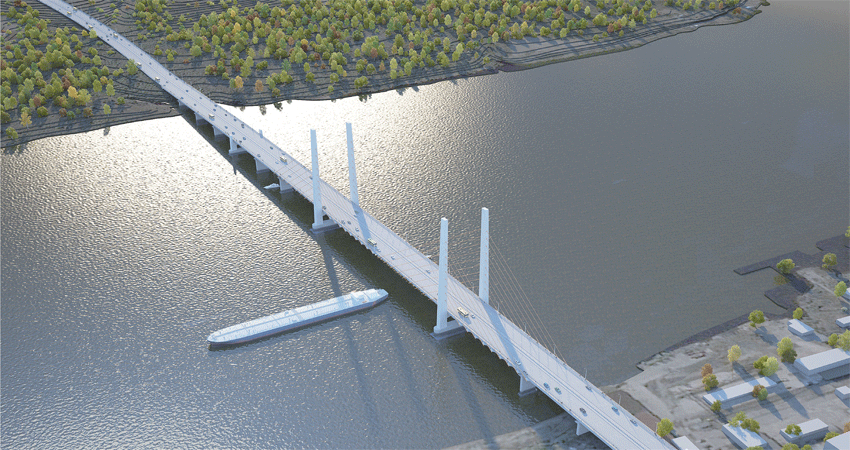 Проект строящегося мостового перехода через р. ШекснаВ дополнении к этому в каждом из районов планируется ряд мероприятий по развитию магистральных улиц районного, местного значения и реализации иных вышеописанных задач.В Зашекснинском районе планируются следующие мероприятия:строительство и реконструкция магистральной улицы районного значения ул. Раахе от ул. Батюшкова до восточной границы городского округа, протяженность 5,87 км;строительство магистральной улицы районного значения ул. Ленинградская от ул. Рыбинская в восточном направлении, протяженность 4,31 км;строительство и реконструкция магистральной улицы общегородского значения Шекснинский пр. от Октябрьского пр. до восточной границы городского округа, протяженность 1,28 м (реконструкция), 3,98 км (строительство);строительство магистральной улицы районного значения ул. А. Потапова от ул. Рыбинская в восточном направлении, протяженность 2,93 км;строительство и реконструкция магистральной улицы районного значения, от ул. Рыбинская в восточном направлении (параллельно ул. А. Потапова), протяженность 5,17 км.строительство магистральной улицы общегородского значения в продолжении Октябрьского пр. до пересечения с магистральной улицей общегородского значения в створе нового мостового перехода через р. Шексна, протяженность 1,26 км.строительство магистральной улицы районного значения ул. Люберецкая от ул. Городецкая до ул. Рыбинская, протяженность 0,55 км;Строительство магистральной улицы районного значения ул. Рыбинская от Октябрьского пр. до ул. Монтклер, протяженность 1 км;строительство магистральной улицы общегородского значения от Октябрьского пр. до ул. Рыбинская вдоль юго-западной границы городского округа, протяженность 4,77 км;строительство магистральной улицы районного значения от Октябрьского пр. до ул. Якунинская вдоль юго-восточной границы городского округа, протяженность 5,96 км; строительство сети улиц местного значения на территориях перспективного жилищного строительства, протяженность 14,09 км;строительство набережной р. Шекны от Октябрьского моста до нового мостового перехода, протяженность 3,9 км;устройство велодорожек по Октябрьскому мосту, Октябрьскому пр, ул. Раахе, ул. Наседкина, Шекснинскому пр, ул. Рыбинская, ул. Монтклер, ул. А. Потапова, ул. Любецкая, ул. Городецкая, ул. Матуринская, в районе усадьбы Гальских, в сквере у ТЦ «Окей», набережной р. Шексны и новых улицах на территориях перспективного жилищного строительства.В Индустриальном районе планируются следующие мероприятия:реконструкция магистральной улицы районного значения Московский пр. от ул. Сталеваров до ул. М. Горького, протяженность 0,78 км.реконструкция магистральной улицы районного значения ул. Данилова от ул. Сталеваров до ул. М. Горького, протяженность 0,96 км.реконструкция магистральной улицы районного значения ул. М. Горького от ул. Данилова до ул. Парковая, протяженность 0,53 км.строительство магистральной улицы районного значения ул. Парковая, от ул. Сталеваров до ул. М. Горького, протяженность 1,0 км;строительство улицы местного значения ул. Парковая, от ул. М. Горького до ул. Детская, протяженность 0,97 км;реконструкция Советского проспекта, от ул. Детская до пр. Победы с устройством пешеходной улицы, протяженность 1,11 км;строительство набережной р. Шексна и р. Ягорба от Парка Победы до Курсантского бульвара, протяженность 4,0 км.;строительство велосипедных дорожек по Октябрьскому мосту, ул. Сталеваров, ул. Максима Горького, ул. Парковая, ул. Бабушкина, ул. Бардина, ул. Мира, ул. Комсомольская, набережной р. Шексна и р. Ягорба, Курсантскому блв, вокруг Соляного сада, вокруг площади у МБУК Дворец Металлургов, Ягорбскому мосту. В Северном районе планируются следующие мероприятия:строительство улицы местного значения ул. Проезжая, от ул. Пионерская до ул. Моченкова, протяженность 0,5 км;строительство и реконструкция ул. Ветеранов, от ул. Моченкова и ул. Пионерская до Северного ш, протяженность 1,1 км;строительство велосипедных дорожек по ул. Школьная, Северному ш., Кирилловскому ш., ул. Молодёжной, ул. Моченкова, ул. Остинская, ул. Партизана Окинина, ул. Пионерская, ул. Проезжая, ул. Спортивная, Северному мосту.В Заягорбском районе планируются следующие мероприятия:строительство магистральной улицы общегородского значения пр. Победы от ул. Олимпийская до деревни Борисово в границах городского округа, протяженность 1,75 км;реконструкция магистральной улицы районного значения ул. Боршодская от ул. Гоголя до восточной границы городского округа, протяженность 4,35 км;реконструкция магистральной улицы районного значения ул. Краснодонцев от ул. Олимпийская до восточной границы городского округа, протяженность 1,34 км;реконструкция магистральной улицы районного значения ул. Космонавта Беляева от ул. Олимпийская до восточной границы городского округа, протяженность 1,77 км.;строительство магистральной улицы районного значения от ул. Командарма Белова до ул. Краснодонская вдоль восточной границы городского округа, протяженность 2,71 км.; реконструкция магистральной улицы районного значения ул. Командарма Белова от ул. Олимпийская до продолжения пр. Победы, протяженность 1,14 км;реконструкция магистральной улицы общегородского значения ул. Химиков от ул. Белинского до пр. Победы, протяженность 0,96 м.;строительство магистральной улицы районного значения ул. Белинского от ул. Химиков до ул. Архангельская, протяженность 1,87 км.; реконструкция магистральной улицы районного значения ул. Первомайская, от ул. Суворова до ул. Белинского, протяженность 0,38 км;строительство набережной р. Шексна от ул. Архангельская до ул. Головные сооружения, протяженность 0,9 км;строительство велодорожек по пр. Победы, ул. Краснодонцев, ул. Олимпийская, ул. Архангельская, ул. Гоголя, ул. Первомайская, набережной р. Шексна, ул. Головных сооружений, ул. Командарма Белова, ул. Космонавта Беляева, вокруг парка 200-летия Череповца, по проектируемой улице – 1 территории северо-восточнее 26 мкр.В результате реализации указанных мероприятий протяженность УДС г. Череповца вырастет до 292,7 км. Плотность УДС при полной реализации мероприятий на расчетный срок составит 2,4 км на кв. км. Площадь города в административных границах составляет 130,9 кв. км.При расчете плотности УДС из общей площади города исключена площадь, занимаемая водными объектами (8,7 кв. км.). Таким образом, площадь города для расчета плотности УДС составляет 122,2 кв. км. Согласно требованиям МНГП, минимальная плотность УДС должна составлять 2,5 км. на кв. км.Значительную часть площади города (44,6 кв. км, 36,5% территории) занимают крупные производственные зоны (Череповецкий металлургический комбинат, Череповецкий фосфорный комплекс). Производственные зоны занимают крупные земельные участки, имеют закрытую территорию. Строительство объектов УДС на территории производственных предприятий не представляется возможным, в связи с чем, общая плотность УДС на перспективу по городу ниже нормативного показателя. При исключении площадей крупных производственных зон из площади города при расчете плотности УДС, данный показатель составляет 3,8 км. на кв. км., что соответствует требованиям МНГП. При подготовке документации по планировке территорий объекты УДС следует проектировать с учетом требований МНГП к плотности УДС. Городской транспортНа расчетный срок трамвайные и автобусные маршруты будут использоваться в качестве основных видов транспорта общего пользования в г. Череповец. Развитие новых маршрутов транспорта общего пользования связано с освоением территорий перспективного жилищного строительства. По мере застройки новых территорий и обеспечения их УДС необходимо своевременно наращивать маршрутную сеть транспорта общего пользования, в первую очередь автобусного. На существующей УДС г. Череповца необходимы мероприятия по созданию приоритета движению транспорта общего пользования, одним из которых может стать создание выделенных полос. Наиболее востребованы выделенные для общественно транспорта на Октябрьском пр., Октябрьском мосту, ул. Сталеваров и пр. Победы. С учетом планируемого увеличения количества подвижного состава на расчетный срок потребуется расширение территории существующих автобусных парков либо строительство новых, а также реконструкция существующего трамвайного депо с расширением его территории к востоку от ул. Олимпийская при условии соблюдения санитарно-защитной зоны до жилой застройки.Особое внимание при разработке проекта по внесению изменений в генеральный план следует уделить развитию трамвайной системы г. Череповец. Трамвай является экологически чистым видом транспорта, обладающим наибольшей провозной способностью, вместимостью и скоростью (при его размещении на обособленном полотне). В прошлые десятилетия рассматривались варианты развития трамвайной системы в направлении Зашекснинского района и вдоль Северного ш. в направлении территории ОАО «ФосАгро». В рамках проекта по внесению изменений в генеральный план предлагается строительство кольцевой трамвайной линии, связывающей все четыре района города. Трассировать новую двухпутную трамвайную линию предлагается от пр. Победы по ул. Сталеваров, Октябрьскому мосту, Октябрьскому пр., Шекснинскому пр., ул. Архангельская, новому мостовому переходу через р. Шексна, Северному ш., Кирилловскому ш., ул. Школьная. Протяженность новой трамвайной линии составит 19 км. Трамвайные пути могут располагаться на обособленном полотне по центру проезжей части, на разделительной полосе или по бокам от проезжей части. Для удобства пересадки с трамвая на автовокзал и железнодорожный вокзал предлагается наращивание однопутной закольцовки от ул. Комсомольская по ул. Максима Горького до Привокзальной площади и далее по ул. Вологодская до соединения с существующими путями. Данное решение позволит свести к минимум время, затрачиваемое пассажирами на пересадку с трамвая на авто- или ж.д. вокзал, а также позволит увеличить пассажиропоток и востребованность трамвайного маршрута, проходящего через вокзалы. В перспективе, в случае реализации проекта по строительству кольцевой трамвайной линии рекомендуется реконструировать однопутную закольцовку к привокзальной площади в двухпутную с целью увеличения пропускной способности и обеспечения удобного пересадочного маршрута с кольцевой линии напрямую к вокзалам. При реализации всех вышеописанных мероприятий доля трамвая в объеме перевозок транспортом общего пользования увеличиться до 40 процентов. В рамках проекта по внесению изменений в генеральный план предлагается создание транспортно-пересадочного узла (ТПУ) «Вокзальный», объединяющего в себя в единый комплекс железнодорожный вокзал, автобусный вокзал, конечную остановку автобусов, планируемую конечную остановку трамваев (в случае реализации вышеописанного проектного предложения по реконструкции трамвайной закольцовки). В комплекс ТПУ следует включить стоянки такси, парковку для кратковременного и длительного хранения легковых автомобилей, велосипедов, общественное пространство, сквер, а также торгово-развлекательный комплекс. ТПУ может быть реализован с применением механизма государственно-частного партнерства. Стратегией социально-экономического развития г. Череповца предусмотрены мероприятия по повышению привлекательности общественного транспорта:обеспечение приоритетных условий движения для существующей системы общественного транспорта (автобуса) путем устройства выделенных полос с системой автоматической фиксации нарушений, связанных с выездом на полосу;внедрение электронной системы оплаты проезда и гибкой системы тарифов в отношении различных категорий пользователей, внедрение билета для сквозной поездки (без оплаты пересадок)  с целью перераспределения пассажиропотока по времени суток, более равномерной  загрузки вагонов общественного транспорта различных маршрутов;переход на новый принцип взаимоотношений между муниципалитетом и предприятиями-перевозчиками (муниципалитет – заказчик транспортных услуг у перевозчика);обновление подвижного состава и  инфраструктуры общественного транспорта: приобретение новых единиц авто- и электротранспорта, строительство новых остановочных  павильонов,  реконструкция трамвайных путей по новым технологиям и пр.Автомобилизация, сооружения и устройства для хранения и обслуживания транспортных средствДинамика прироста количества зарегистрированных автомобилей, исходя из данных ГИБДД за 2011 – 2015 год, представленных в разделе 1.4, составляет 4,4% за 4 года. При этом имеется тенденция к замедлению прироста количества зарегистрированных автомобилей (с 4,4% в 2011 г до 1,1% в 2015 г), что в общем соответствует общероссийскому росту уровня автомобилизации. Согласно данным аналитического агентства «Автостат» от 01.01.2020 г., в период с 2010 по 2020 годы наблюдается общий прирост автопарка в России на 40%.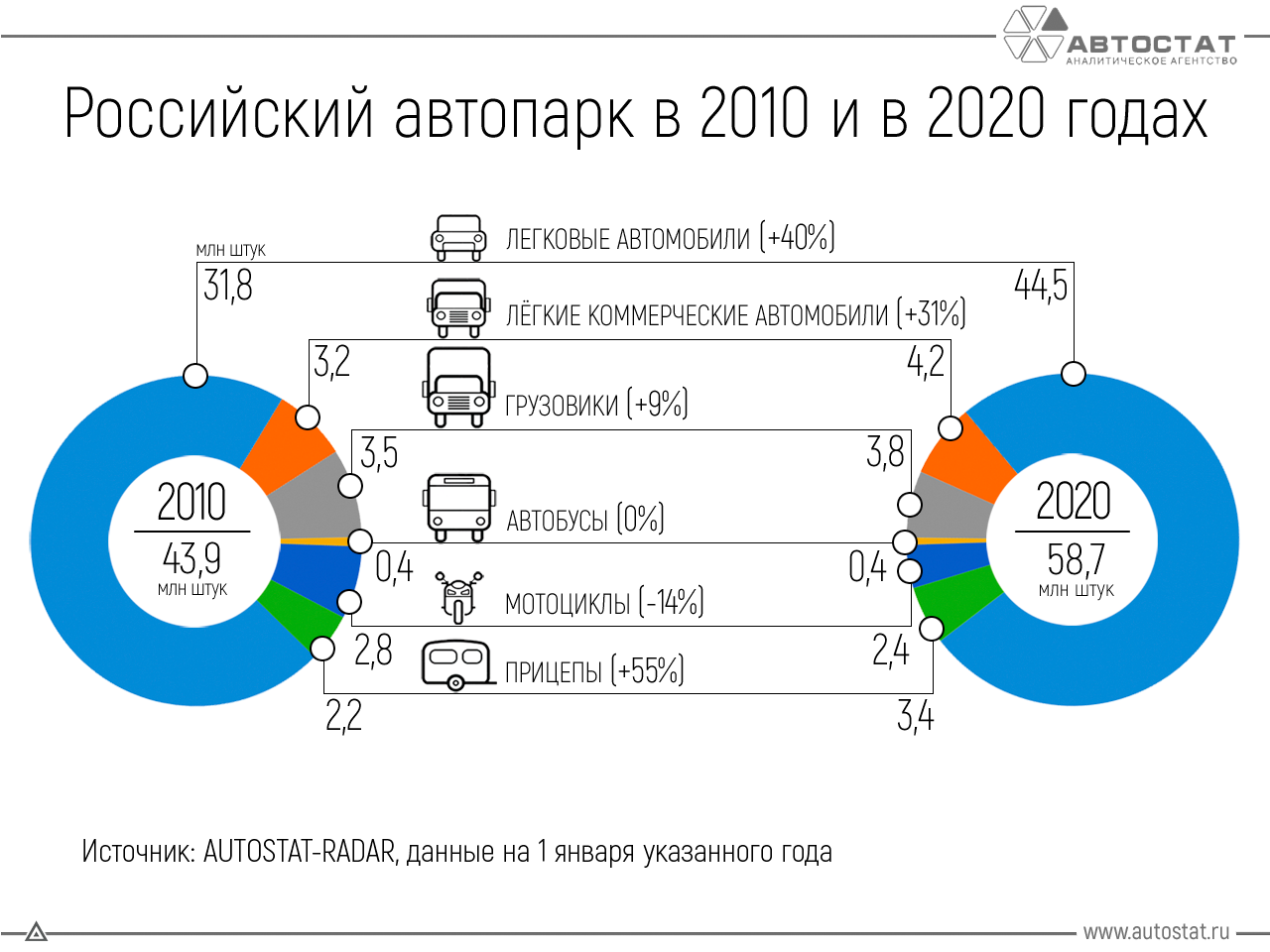 Динамика изменения количества автомобилей в России с 2010 по 2020 г. по сведениям аналитического агентства «Автостат»При условии сохранения текущей динамики увеличения уровня автомобилизации, расчетное количество автомобилей составит:на первую очередь (2030 г): 163680 транспортных средств; на расчетный срок (2040 г): 229152 транспортных средств. При установлении расчетного показателя уровня автомобилизации параметр был скорректирован с учетом прогнозируемого более умеренного роста уровня автомобилизации. Прогнозный уровень автомобилизации составит, автомобилей на 1000 жителей: на первую очередь (2030 г): 500;на расчетный срок (2040 г): 650.При достижении первой очереди расчетный показатель уровня автомобилизации требует актуализации с учетом фактической динамики роста уровня автомобилизации. В соответствии с требованиями п. 7.4.3 МНГП парковочными местами необходимо обеспечить 100% потребность жителей г. Череповец. На расчетный срок в проекте внесения изменений в генеральный план г. Череповца уровень автомобилизации населения достигнет уровня 650 автомобилей на 1000 жителей. При строительстве новых и реконструкции существующих жилых районов и социальный необходимо развивать внеуличные паркинги: наземные многоярусные и подземные. На некоторые кварталы были выполнены проекты планировки, которые предлагают сооружение: проект планировки Набережной – 1141 машино-мест открытых стоянок;проект планировки 26 мкр. – 6 многоярусных гаражей суммарной вместимостью 2110 машино-мест, 7 гаражей подземного/полуподземного типа суммарной вместимостью 2050 машино-мест, открытые стоянки у объектов социального обслуживания на 800 машино-мест;проект планировки 127, 128 мкр. – открытые стоянки у объектов социального обслуживания суммарной вместимостью 220 машино-мест;проект планировки 10 мкр. – встроенные гаражи – 2260 машино-мест, открытые стоянки – 970 машино-мест;При реконструкции автовокзала и организации транспортно-пересадочного узла предлагается строительство многоуровневого паркинга на 150 машино-мест на месте плоскостной стоянки на привокзальной площади. Для обеспечения парковочными местами населения, а так же мест притяжения предлагается строительство многоуровневых паркингов:парковка на первую очередь у планируемой поликлиники в Зашекснинском районе на 300 машино-мест;у Сквера Чернобыльцев, емкостью 150 машино-мест;в Индустриальном районе на пересечении ул. Мира и ул. Бардина на месте плоскостной стоянки, емкостью 350 машино-мест;по адресу: пр. Строителей, д 3, емкостью 150 машино-мест;по адресу: пр. Строителей, д 4а, емкостью 150 машино-мест;севернее дома 16 по ул. Мира, емкостью 450 машино-мест;на пересечении ул. Мира и ул. Энергетиков, два многоуровневых гаража по 200 машино-мест;южнее дома 32 по ул. М. Горького, емкостью 250 машино-мест; южнее пересечения Юбилейной ул. и ул. Командарма Белова, емкостью 150 машино-мест;по Архангельской ул. западнее дома 46А, емкостью 150 машино-мест;южнее пересечения ул. Белинского и Первомайской ул., емкостью 150 машино-мест;юго-восточнее пересечения Борковской ул. и ул. Гоголя, емкостью 150 машино-мест;западнее дома 21 по ул. Годовикова, емкостью 150 машино-мест;севернее дома 17А по ул. Ленинградской, емкостью 150 машино-мест;по адресу:  ул. Городецкая, д 30, емкостью 300 машино-мест.Районы перспективной жилой и общественно-деловой застройки, которые на момент подготовки Генерального плана не обеспечены градостроительной документацией, должны обеспечиваться парковочными местами в соответствии с требованиями МНГП.  С ростом уровня автомобилизации потребуется увеличение количества автозаправочных станций и станций технического обслуживания автотранспорта. В соответствии с требованиями МНГП, минимальное количество автозаправочных станций, при учете размещения 6 колонок должно составить:  на первую очередь (2030 г) –  23; на расчетный срок (2040 г) – 32. Генеральным планом предлагается размещение 9 автозаправочных станций у основных проектируемых магистралей.у Северного ш. в районе ж.д. станции Череповец-2 – 1 шт.;на продолжении пр. Победы, в районе Борисово, у проектируемых магистарлей – 2 шт;на перспективном продолжении Шекснинского пр. – 2 шт;на перспективном продолжении Архангельской ул. – 2 шт;на перспективном продолжении 15-ой линии;на перспективном продолжении ул. Раахе – 1 шт;Таким образом, общее количество автозаправочных станций составит:на первую очередь: 39 станций;на расчетный срок: 47 станций. Генеральным планом предусматривается размещение 10 станций технического обслуживания автомобилей:западнее пересечения Отвальной ул. и Северного ш.севернее пересечения ул. Мира и ул. Бардина;на ул. Городского питомника;севернее пересечения Северного ш. и ул. Моченкова;на перспективном продолжении ул. Космонавта Беляева;на перспективном продолжении пр. Победы – 2 шт.;на пересечении перспективного продолжения Архангельской ул. и перспективного продолжения ул. Раахе;на перспективном продолжении Архангельской ул.;южнее пересечения ул. Монтклер и Рыбинской ул.;на перспективном продолжении ул. Раахе.Инженерное обеспечениеВодоснабжениеПроектные решения по разделу представлено в Томе 4 «Водоснабжения».ВодотведениеУдельные среднесуточные нормы водопотребления приняты по СП 31.13330.2012 «Водоснабжение. Наружные сети и сооружения. Актуализированная редакция СНиП 2.04.02-84*» (далее также - СП 31.13330.2012), а также в соответствии с Местными нормативами градостроительного проектирования муниципального образования "Город Череповец".Нормы включают расходы воды на хозяйственно-питьевые нужды населенияПри проектировании систем канализации расчетное удельное среднесуточное водоотведение бытовых сточных вод от жилой и общественной застройки следует принимать равным расчетному удельному среднесуточному водопотреблению без учета расхода воды на полив территорий и зеленых насаждений согласно СП 32.13330.2012. Свод правил «Канализация. Наружные сети и сооружения», а также в соответствии с Местными нормативами градостроительного проектирования муниципального образования "Город Череповец".Прогнозные расходы хозяйственно-бытовых сточных водРасход стоков, поступающих в городские сети от промпредприятий, принят с ростом на 20 % от существующего водоотведения.Суммарный расход сточных водВ муниципальном образовании "Город Череповец" предусматривается дальнейшее развитие централизованной системы водоотведения, с подключением сетей от новых площадок строительства к существующим сетям канализации.Проектом планируется увеличение объема стоков в связи с подключением абонентов микрорайонов города, не подключенных в настоящее время к централизованной системе водоотведения и подключением проектируемой застройки. Проектная производительность комплекса очистных сооружений канализации - 265,0 тыс. м3/сут. КОСК имеют резерв по производительности, технологическое оборудование не полностью загружено.Схема водоотведения сохраняется по сложившейся структуре. Сточные воды от проектируемой и существующей жилой и общественной застройки, а также от промышленных предприятий по системе напорно-самотечных коллекторов транспортируются на комплекс очистных сооружений канализации (правобережный и левобережный участки).По условиям рельефа местности дополнительно к существующим насосным станциям предусматривается построить 6 канализационных насосных станций на первую очередь (мкр.126, мкр. 127, северо-восточнее мкр. 26, ул. Олимпийская, мкр. 150, мкр. 117) и 1 на расчетный срок (мкр. 38). Планируется реконструкция существующих канализационных насосных станций.Из-за большого процента износа канализационных сетей, необходимо произвести их реконструкция.Производственные сточные воды после предварительной очистки на заводских очистных сооружениях принимаются в городскую канализацию в соответствии с Постановлением Правительства РФ от 29.07.2013 N 644 (ред. от 14.02.2020) "Об утверждении Правил холодного водоснабжения и водоотведения и о внесении изменений в некоторые акты Правительства Российской Федерации", а также Постановлением мэрии города Череповца № 887 от 28.02.2020г. «Об установлении нормативов состава сточных вод».Для выполнения требований Водного кодекса по доведению до норматива ПДК рыбохозяйственного водоема поверхностно-ливневого стока имеются мощности для приема их на очистку и обеззараживание на Комплексе очистных сооружений канализации.МУП «Водоканал» г. Череповца вошел в число участников региональной составляющей федерального проекта под названием «Оздоровление Волги». В рамках данного проекта планируется реконструкция комплекса очистных сооружений канализации. Работа будет проводится по 5 основным направлениям:Реконструкция и модернизация первичных отстойников;Реконструкция и модернизация сооружений биологической очистки сточных вод;Внедрение технологии доочистки сточных вод (микрофильтрация);Модернизация оборудования обезвоживания осадка;Модернизация оборудования для очистки сточных вод.Для обеспечения надежной и эффективной работы системы водоотведения, необходимо провести следующие мероприятия:Мероприятия на первую очередьреконструкция комплекса очистных сооружений канализации (реконструкция и модернизация первичных отстойников и сооружений биологической очистки сточных вод, внедрение технологии доочистки сточных вод (микрофильтрация), модернизация оборудования для очистки сточных вод, модернизация системы автоматического контроля);реконструкция канализационных сетей Заягорбского района (L = 1,5 км);реконструкция канализационных сетей Северного района (L = 1,8 км);строительство сетей хозяйственно-бытовой канализации Зашекснинского района (L = 20,4 км);строительство сетей хозяйственно-бытовой канализации Заягорбского района (L = 11,2 км);строительство сетей хозяйственно-бытовой канализации Индустриального района 10 мкр. (L = 0,3 км);строительство сетей хозяйственно-бытовой канализации Северного района (L = 1,1 км);строительство напорных сетей хозяйственно-бытовой канализации Зашекснинского района (L = 3,4 км);строительство напорных сетей хозяйственно-бытовой канализации Заягорбского района (L = 1,3 км);строительство сетей ливневой канализации Зашекснинского района (L = 18,1 км);строительство сетей ливневой канализации Заягорбского района (L = 4,5 км);строительство напорных сетей ливневой канализации Зашекснинского района (L = 1,4 км);строительство 6 канализационных насосных станций (мкр.126, мкр. 127, северо-восточнее мкр. 26, ул. Олимпийская, мкр. 150, мкр. 117);реконструкция канализационных насосных станций (замена насосного оборудования);строительство двух насосных станций ливневой канализации в Зашекснинском районе (мкр. 126, мкр. 116).Мероприятия на расчетный срокстроительство сетей хозяйственно-бытовой канализации Зашекснинского района (L = 5,6 км);строительство сетей хозяйственно-бытовой канализации Заягорбского района (L = 5,4 км);строительство напорных сетей хозяйственно-бытовой канализации Заягорбского района (L = 1,5 км);строительство сетей ливневой канализации Зашекснинского района (L = 2,6 км);строительство сетей ливневой канализации Заягорбского района (L = 1,9 км);строительство напорных сетей ливневой канализации Заягорбского района (L = 1,4 км);строительство одной канализационной насосной станции (мкр. 38);строительство одной насосной станции ливневой канализации в Заягорбском районе (ул. Каштановая).ЭлектроснабжениеРасчет электрической нагрузки жилой застройки определена по удельным показателям в соответствии с «Инструкцией по проектированию городских электрических сетей» РД 34.20.185-94. с учетом пищеприготовления в жилых домах до 10 этажей на газовых плитах, выше 10 этажей – на электрических плитах. А также согласно Местным нормативам градостроительного проектирования муниципального образования "Город Череповец".Удельные показатели учитывают нагрузки жилых и общественных зданий (административных, учебных, научных, лечебных, торговых, зрелищных, спортивных), коммунальных предприятий, объектов транспортного обслуживания (гаражей и открытых площадок для хранения автомобилей), наружного освещения.Электрические нагрузки по промышленным предприятиям приняты из расчёта прироста 2 % в год.Электрические нагрузки коммунально-бытовых потребителей нового строительства*Электрические нагрузки приняты на основании Проектов планировки территории. Электрические нагрузки коммунально-бытовых потребителей муниципального образования "Город Череповец"Суммарные электрические нагрузкиПерспективная схема электроснабжения города предусматривает инвестиционные проекты, направленные на ликвидацию дефицита электрической мощности по Череповецкому энергоузлу в целом, включая город Череповец (инвестиционные проекты Вологодского филиала ПАО «МРСК Северо-Запада» и ПАО «ФСК ЕЭС»).В г. Череповец планируется использовать створ существующего транзита 35 кВ в качестве трассы для новой ВЛ-110 кВ, тем самым связать между собой ВЛ-110 кВ «Шексна-2» и ПС 110/35/10 «Южная», для этого необходимо:реконструкция ПС 35кВ Ирдоматка с переводом на класс напряжения 110/10кВ, заменой силовых трансформаторов 1х6,3 МВА и 1х4 МВА на 2х6,3 МВА, реконструкцией РУ 35 кВ и РУ 10 кВ (согласно Схеме территориального планирования Вологодской области и на основании акта оценки технического состояния от 01.03.2015 б/н, КПР 2018-2022); предусматриваются проектно-изыскательские работы по выносу ВЛ 10 кВ «Ирдоматка-1» из пятна малоэтажной застройки.строительство ВЛ-110 кВ от ПС-110/10 кВ «Ирдоматка», используя существующий переход через р. Шексна и от ПС-110/35/10 кВ «Южная» по новому коридору.Данная схема перспективного электроснабжения позволит улучшить надежность электроснабжения Зашекснинского района за счет включения ПС 110/10 кВ «Южная» от ВЛ 110 кВ ПС Южная – ПС Шексна-2 (проходящей в коридоре ВЛ 35 кВ Южная). Улучшается надежность электроснабжения Северного и Первомайского районов из-за разрезания транзита и уменьшения длины ВЛ-110 кВ «Шексна-2». Выполнение работ предусматривается за счет финансирования Вологодского филиала ПАО «МРСК Северо-Запада».Для повышения надежности электроснабжения потребителей Череповецкого промышленного узла и на основании Схемы и программы развития электроэнергетики Вологодской области в 2023 году планируется завершить «Комплексную реконструкцию ПС 500 кВ Череповецкая» с заменой существующего трансформаторного оборудования на аналогичные по мощности (2×501 МВА), реактора 500 кВ на аналогичные по мощности (180 Мвар). Это мероприятие включено в инвестиционную программу ПАО «ФСК ЕЭС» со сроком реализации декабрь 2024 года.Проектом предусматривается реконструкция головного участка ВЛ-110 кВ "Суда-1,2" от ПС 220 кВ "РПП-1" до опоры №1 отпайки 110 кВ на ПС 110 кВ "ИП Череповец" двухцепная ВЛ длиной  с проводом АС-240. Работы по реконструкции данных ВЛ-110 кВ запланированы инвестиционной программой Вологодского филиала ПАО «МРСК Северо-Запада» и включена в схему и программу развития энергетики Вологодской области. Также предусматривается реконструкция ПС 220кВ «РПП-1», ПС 110кВ «Новые Углы».Электроснабжение потребителей городского округа будет осуществляться от существующих: собственных источников ТЭЦ ПВС, ТЭЦ ЭВС-2, Череповецкой ГРЭС и внешних источников, описанных в разделе 1.10.3 «Электроснабжение».Распределение электроэнергии по городским потребителям будет осуществляться от существующих ПС 220 кВ и ПС 110 кВ и новой подстанции ПС 110 кВ «Цветочная».Распределение электроэнергии по потребителям в существующей застройке муниципального образования "Город Череповец" будет осуществляться: через сеть существующих распределительных пунктов 6 - 10 кВ и трансформаторных подстанций 6 - 10/0,4 кВ.Согласно «Схеме переустройства участка ВЛ-10 кВ Ирдоматка» проектом предусматривается переустройство ВЛ 10 кВ «Ирдоматка-1» с выносом из пятна малоэтажной застройки.Также необходимо предусмотреть ПИР и переустройство ВЛ 10 кВ Матурино по существующей и проектной застройке в Зашекснинском районе.Подключение потребителей новых площадок предполагается осуществлять от городских сетей 10 кВ.В соответствии с электрическими нагрузками потребителей нового строительства, намечаемого в генеральном плане, для распределения электроэнергии потребуется строительство новых распределительных пунктов 10 кВ в Заягорбском районе 1 РП (мкр. №26), в Зашекснинском районе 8 РП (мкр. 117, 111, 101, 134, 135, 7.1, 7.2, в районе историко-географического музея «Усадьба Гальских»).Для надежного электроснабжения потребителей города потребуется проведение следующих мероприятий:Мероприятия регионального значения:реконструкция ПС с переводом на класс напряжения 110/10кВ, заменой силовых трансформаторов 1х6,3 МВА и 1х4 МВА на 2х6,3 МВА, реконструкцией РУ 35 кВ и РУ 10 кВ);строительство ВЛ-110 кВ от ПС-110/10 кВ «Ирдоматка»;комплексная реконструкция ПС 500 кВ Череповецкая» с заменой существующего трансформаторного оборудования на аналогичные по мощности (2×501 МВА), реактора 500 кВ на аналогичные по мощности (180 Мвар);реконструкция головного участка ВЛ-110 кВ "Суда-1,2" от ПС 220 кВ "РПП-1" до опоры №1 отпайки 110 кВ на ПС 110 кВ "ИП Череповец" двухцепная ВЛ длиной  с проводом АС-240;реконструкция ПС 220кВ «РПП-1», ПС 110кВ «Новые Углы».Мероприятия местного значениястроительство распределительно-трансформаторного пункта 10/0,4 кВ взамен существующих РП-4, ТП-35, с целью увеличения пропускной способности и точек подключения, что позволит продолжить развитие строительства на территории 10 мкр., набережной Индустриального района, территории бывш. Завода «Красная Звезда», территорий ограниченной ул. М.Горького, Данилова, пер. Ухтомского. Снимет проблему в потребности мощности в данном районе;строительство 9 распределительных пунктов 10 кВ: в Заягорбском районе 1 РП (мкр. №26), в Зашекснинском районе 8 РП (мкр. 117, 111, 101, 134, 135, 7.1, 7.2, в районе историко-географического музея «Усадьба Гальских»);замена отходящих, вводных и секционных масляных выключателей на вакуумные выключатели, установка ячеек КСО, реконструкция системы РЗА. Предполагается реконструкция 13 РП 10кВ;строительство трансформаторных подстанций 10/0,4 кВ, в целях передачи трансформаторной мощности подстанций 10/0,4 кВ для устранения ограниченной в технологическом присоединении потребителей, а также замены изношенной строительной части подстанций;строительство кабельных линий электропередачи 10 кВ протяженностью 36,0 км;строительство кабельных линий 0,4 кВ;реконструкция РУ-0,4 кВ трансформаторных подстанций 10/0,4 кВ, с заменой вводных автоматических выключателей АPU-30 и APU-50, на автоматические выключатели типа ВА;реконструкция РУ-10 кВ трансформаторных подстанций 10/0,4 кВ, с заменой разъединителей типа РВ на выключатели нагрузки типа ВНР и ВНА с целью повышения надежности электроснабжения;реконструкция трансформаторных подстанций 10/0,4 кВ, с установкой дополнительного оборудования, в целях обеспечения возможности технологического присоединения и повышения надежности электроснабжения;замена трансформаторов мощностью 180, 315, 320, 560 кВА на трансформаторы 400 и 630 кВА, в связи с физическим износом и с целью снижения потерь;реконструкция трансформаторных подстанций 10/0,4 кВ, с заменой оборудования 10, 0,4 кВ с целью повышения надежности электроснабжения;реконструкция воздушных линий 10 кВ, 0,4 кВ с целью обеспечения надежности электроснабжения потребителей и повышения пропускной способности линий электропередачи;замена 4 трансформаторных подстанций в Индустриальном районе города, а также реконструкция сетей, включенных от ВЛ-10 кВ ф. «Матурино» ПС «Южная», с заменой существующих КТП-10/0,4 кВ.ТеплоснабжениеРаздел выполнен на основании задания, технико-экономических показателей в соответствии с Приказом Министерства строительства и ЖКХ Российской Федерации №1550/пр от 17.11.2017 года, с «Местными нормативами градостроительного проектирования муниципального образования "Город Череповец", СП 42.13330.2016 «СНиП 2.07.01–89* Градостроительство. Планировка и застройка городских и сельских поселений», СП 131.13330.2012 «Строительная климатология» (актуализированная версия СНиП 23-01-99*). Расчет сделан на основании «Схема теплоснабжения города Череповца до 2033 года (актуализация на 2019 год).Тепловые нагрузки:Q=V*a*q*(tвн-tнар), где:V - объем здания, м3a - поправочный коэффициент для различных климатических зон РФq - удельная хар-ка расхода тепловой энергии, Вт/м3*°C (приказ №1550/пр от 17.11.2017г., приложение №1,2)(tвн-tнар) - температура внутренего воздуха (от 10 до 20°С в зависимости от назначения здания) минус температура наружного воздуха (-32°С), Нормативы потребления коммунальной услуги по отоплению при отсутствии приборов учета в жилых помещениях установлены в соответствии с требованиями к качеству коммунальных услуг, предусмотренными нормативными правовыми актами Российской Федерации.Прогнозируемые потребности теплоты для нужд ЖКС и общественных зданий объектов нового строительстваПерспективные тепловые нагрузки муниципального образования "Город Череповец"Проектом предусматривается дальнейшее развитие централизованной системы теплоснабжения муниципального образования "Город Череповец". Генеральным планом планируется подключение новых потребителей к существующей системе теплоснабжения.В настоящее время в 144 кв. отопление – централизованное.Генеральным планом предусматривается теплоснабжение объектов нового строительства проектируемой территории:10 микрорайон, ограниченны улицами М. Горького, пер. Ухтомского, ул. Данилова – от котельной №3;127,128 микрорайоны - от локальной котельной мощности 1,3 Гкал/час и автономных индустриальных 2-х функциональных теплогенераторов, обеспечивающих потребности отопления и горячего водоснабжения потребителей, работающих на природном газе;147,150,151 микрорайоны - от автономных индустриальных 2-х функциональных теплогенераторов, обеспечивающих потребности отопления и горячего водоснабжения потребителей, работающих на природном газе.По проведенному анализу режимов работы и балансов тепловой мощности и тепловой нагрузки в зонах действия источников тепловой энергии необходимости по выводу из консервации котельных № 4, № 9, не требуется.Котельную № 10 предлагается вывести из резерва в 2029 году для обеспечения тепловой энергией перспективных потребителей Северного района.Для устранения дефицита тепловой мощности котельной № 3 предлагается в 2021 году перевести потребителей части 10 и 6 микрорайонов на источники теплоты ПАО «Северсталь». Для этого в 2019-2020 годах необходимо провести наладку тепловых сетей Индустриального района.По результатам расчета гидравлического режима работы зоны действия источника тепловой энергии с комбинированной выработкой тепловой и электрической энергии ПАО «Северсталь» г. Череповца в неотопительный период, существует возможность расширения рассматриваемой зоны действия на системы теплоснабжения котельных №№ 1, 3 и Северная. Система теплоснабжения котельной № 2 не может быть обеспечена тепловой энергией на ГВС при подаче ее от источника с комбинированной выработкой тепловой и электрической энергии ПАО «Северсталь» из-за ограничения по пропускной способности трубопроводов.Для обеспечения перспективной тепловой нагрузки усадьбы Гальских потребуется реконструкция тепловых сетей с увеличением диаметров трубопроводов.Проектом предусматривается реконструкция изношенных сетей. Участки трубопроводов, гидравлические параметры которых не соответствуют расчетным, требуются в замене в первую очередь.Для обеспечения надежной и эффективной работы системы теплоснабжения, необходимо провести следующие мероприятия:строительство новой водогрейной котельной мощностью 50 Гкал/ч. в восточной части Зашекснинского района;строительство локальной котельной мощностью 1,3 Гкал/час в 127 микрорайоне;строительство блочной котельной в 150 микрорайоне;установка на котельной №2 водогрейного котла мощностью 20 Гкал/ч;на котельной «Южная»: установка водогрейного котла мощностью 30 Гкал/ч. и котла мощностью 50 Гкал/ч;строительство сетей теплоснабжения к объектам нового строительства протяженностью 20,7 км;реконструкция существующих сетей теплоснабжения протяженностью 49,777 км.ГазоснабжениеУдельный показатель коммунально-бытового газопотребления принят в соответствии со СП 62.13330.2011* Газораспределительные системы. Актуализированная редакция СНиП 42-01-2002 (с Изменениями N 1, 2) (далее согласно СП 62.13330.2011), а также в соответствии с «Местными нормативами градостроительного проектирования муниципального образования "Город Череповец".Годовые расходы газа на индивидуально-бытовые и коммунальные нужды населения определены в соответствии с расчетными показателями по категориям потребителей с учетом удельных норм расхода тепловой энергии исходя из низшей теплоты сгорания используемого газа 34050 кДж/м3.Годовое потребление газа мелкими предприятиями бытового обслуживания принято в размере 5% от расхода на нужды населения.Годовые расходы газа по категориям потребителейОтопление многоэтажной и среднеэтажной застройки предусматривается центральным от отопительных котельных. Отопление малоэтажной и индивидуальной застройки предусматривается от местных источников (поквартальных теплогенераторов).Газоснабжение перспективных потребителей предполагается осуществлять как от существующих, так и от проектируемых газопроводов и газорегуляторных пунктов.На первую очередь предусматривается развитие газификации Северной производственной зоны, Индустриального парка, Туристско-рекреационного кластера «центральная городская набережная», 10 микрорайона и территории, ограниченной пер. Ухтомского, ул. Горького, ул. Данилова, продолжить газификацию существующих жилых домов, строящихся и проектируемых многоэтажных жилых домов на ул. Биржевая, ул. Головные Сооружения, в микрорайоне 26 (южная часть Заягорбского района), предусмотреть строительство распределительных газопроводов и ПРГ на площадках перспективного строительства в Зашекснинском районе ( мкр.: 116, 113, 111, 141, 107, 110, 108, 109, 144), а также газоснабжения индивидуальных жилых домов на земельных участках для многодетных семей в восточной части Заягорбского района и в Зашекснинском районе ( мкр.: 126,127,128,129,130).Также планируется газоснабжение промышленных предприятий, коммунально-бытовых и прочих потребителей. Предусматриваются охранные зоны вокруг отдельно стоящих газорегуляторных пунктов - в виде территории, ограниченной замкнутой линией, проведенной на расстоянии 10 метров от границ этих объектов.На первую очередь предусматриваются следующие мероприятия:в сети высокого давления II категории:реконструкция ГРС-3 в части увеличения производительности;строительство ранее запроектированного газопровода высокого давления II категории 700 мм от газопровода, идущего от ГРС-3 к потребителям Зашекснинского района, до ранее запроектированного подводного перехода через р. Шексна;строительство ранее запроектированного двухниточного подводного перехода газопровода высокого давления II категории через р. Шексна. Диаметр каждой нитки 500мм;строительство ранее запроектированного газопровода высокого давления II категории диаметром 700мм от ранее запроектированного подводного перехода через р. Шексна до места установки головного ГРП;замена участка газопровода высокого давления II категории DN500 общей протяженностью 3400м на газопровод DN700 от ГРС-3 до места врезки ранее запроектированного газопровода диаметром 700 мм, идущего на ГГРП в Заягорбском районе;строительство распределительных газопроводов высокого давления для газоснабжения вновь строящихся микрорайонов 15,3 км;строительство газопровода высокого давления II категории диаметром 400 мм протяженностью 560 м и диаметром 250 мм протяженностью 2050 м к потребителям Южного технологического кластера.в сети среднего давления:замена газопровода DN700 протяженностью 2015 м и DN500 протяженностью 2080 м от ГРС-2 по Кирилловскому шоссе до ул. Молодежная на газопровод DN1200;для разделения потоков газа от ГРС-2 устройство дополнительного выхода из ГРС-2 диаметром 700 мм с переключением на него потребителей Заягорбского района;замена газопровода DN300 на газопровод DN500 протяженностью 1385 м по Северному бульвару от Советского проспекта до ул. Набережной и по ул. Набережной до ул. Милютина;замену газопровода DN500 на газопровод DN700 протяженностью 2125 м от подводного перехода через р. Ягорба в 28 мкр., далее по ул. Безымянной и ул. Олимпийской в мкр. 25а до ул. Краснодонцев;строительство газопровода диаметром 700 мм общей протяженностью 3320 м по ул. Олимпийской от врезки в существующий газопровод диаметром 500 мм на ул. Краснодонцев до пр. Победы и далее до места предполагаемого размещения, ранее запроектированного головного газорегуляторного пункта, предназначенного для снижения давления газа с высокого II категории до среднего;замена стального газопровода DN100 по ул. Горького от ул. Карла Либкнехта до ул. Данилова протяженностью 180 м на полиэтиленовый газопровод D160;замена газопровода DN150, проложенного от ул. Олимпийской на Ирдоматское сельское поселение, на газопровод DN400 протяженностью 4240 м;закольцовка газопроводом из полиэтилена D225 от ранее запроектированного газопровода среднего давления DN700 через н.п. Борисово до врезки в существующий газопровод DN150, заменяемый на газопровод DN400 идущий на Ирдоматское сельское поселение;строительство распределительного газопровода среднего давления протяженностью 46,8 км.в сети низкого давления:увеличение давления газа на выходе из источников до 300 даПа с установкой регуляторов-стабилизаторов для стабилизации рабочего давления на заданном уровне;замена газопровода диаметром 100 мм, проложенного по ул. Верещагина через ул. Ленина на газопровод диаметром 200 мм;прокладка кольцующего газопровода диаметром 125 мм по ул. Парковая – ул. Устюженская от жилого дома, расположенного по адресу: ул. Парковая, д.52 до врезки в газопровод к ООО «Витэкс» ориентировочно на ул. Чкалова.На расчетный срок дополнительно предусматривается строительство распределительных газопроводов высокого давления и ПРГ для газоснабжения вновь строящихся микрорайонов 134,135,139.В газораспределительной сети муниципального образования "Город Череповец" предусматривается использование как существующих газорегуляторных пунктов, так и дополнительная установка ПРГ в микрорайонах новой жилой застройки, а также на существующих сетях газораспределения для обеспечения устойчивой подачи газа потребителям в необходимом объеме и требуемых параметрах. Схемой газоснабжения предусмотрено сооружение 13 ПРГ максимальной производительностью от 142 до 2420 м3/ч (ПРГ-15 кв. 212, ПРГ-17 26 мкр., ПРГ-18 129 мкр., ПРГ-19 130 мкр., ПРГ 7.1 мкр, ПРГ-22 116 мкр., ПРГ-23 124 мкр., ПРГ-24 147 мкр., ПРГ-25 135 мкр., ПРГ-26 139 мкр., ПРГ-29 107 мкр., ПРГ-30 125 мкр., ПРГ-31 Биржевая улица), а также одного ГГРП с максимальным расходом 64759 м3/ч.Количество и местоположение проектируемых газорегуляторных пунктов в микрорайонах перспективной жилой застройки должны уточняться при проектировании сетей низкого давления в этих районах.В районах с усадебной застройкой предусмотрено газоснабжение жилых домов от сети среднего давления или высокого II категории с использованием индивидуальных пунктов редуцирования газа для снижения давления.СвязьПроектом Генерального плана намечается развитие основного комплекса электрической связи и телекоммуникаций, включающего в себя:телефонную связь общего пользования;мобильную (сотовую связь) радиотелефонную связь;цифровые, коммуникационные, информационные сети и системы передачи данных;телевизионное вещание.ТелефонизацияНастоящим генеральным планом прогнозируется численность населения муниципального образования "Город Череповец" на первую очередь (2030 г.) – 324 тыс. жителей и на расчетный срок (2040 г.) – 340 тыс. жителей.В соответствии с прогнозом численности населения, предусмотренным Генеральным планом на расчетный срок, при 100 % обеспечении телефонной связью общего пользования населения, предприятий и организаций города емкость ГТС может составить порядка 126 тыс. абонентов, в том числе в районах нового строительства порядка 37 тысяч абонентов.Развитие телефонной сети города предусматривается наращиванием номерной ёмкости ГТС с открытием новых АТС и установки выносных абонентских модулей с использованием цифровых технологий на базе современного цифрового оборудования в новых районах строительства.Оборудование новых АТС должно быть современным, цифровым. Включения станций в ГТС осуществляется по оптико-волоконным линиям с применением передовых телекоммуникационных технологий.Помимо телефонной сети общего пользования в городе работают операторы сотовой радиотелефонной связи на базе стандарта GSM – основные операторы «Мегафон», «МТС», «Билайн».Дальнейшее развитие этого вида связи, должно идти по пути увеличения площади покрытия территории города и прилегающих районов сотовой связью с применением новейших технологий и повышения качества связи.Телевизионное вещаниеВся территория города находится в зоне уверенного приема телевизионных программ ОРТПЦ.В перспективе предполагается развитие системы кабельного телевидения, что обеспечит расширение каналов вещания за счёт приёма спутниковых каналов и значительного повышения качества телевизионного вещания. Развитие системы кабельного телевидения с использованием оптико-волоконной техники, дадут возможность предоставления населению различных мультимедийных услуг. Планируется ввод систем кабельного телевидения во всех районах нового строительства и подготовка сети телевизионного вещания к переходу на цифровое вещание.Основные мероприятия по развитию комплекса средств связи, радиовещания и телевидения предполагают открытие новых цифровых АТС и выносных модулей, развитие транспортной сети, работающей по ВОЛС, внедрение цифрового радио и телевещания.Инженерная подготовка территорииРаздел «Инженерная подготовка» включает комплекс инженерных мероприятий, направленных на обеспечение пригодности территории для строительства. Мероприятия по инженерной подготовке предложены согласно СП 42.13130.2011, для защиты от опасных и неблагоприятных природных и техногенных факторов, а также для улучшения санитарно-гигиенических условий проживания. На основе проведенного комплексного анализа инженерно-геологических и гидрологических условий муниципального образования "Город Череповец" можно сделать вывод, что рассматриваемая территория пригодна для жилищно-гражданского строительства с обязательным проведением на некоторых участках мероприятий по инженерной подготовке.Учитывая природные условия, современное состояние, архитектурно–планировочные решения, а также требования, предъявляемые к территориям, отводимым под городскую застройку, проектом предлагается предусмотреть комплекс мероприятий по инженерной подготовке территории муниципального образования "Город Череповец":- организация поверхностного водоотвода;- защита от подтопления;- организация набережных и укрепление берегов рек;- благоустройство русел внутригородских водотоков;-мероприятия по предупреждению морозного пучения грунтов.Организация поверхностного водоотводаПроектом предусматривается дальнейшее развитие системы ливневой канализации муниципального образования "Город Череповец".Отведение ливневых и талых вод с территории застройки предусматривается путем устройства смешанной системы ливневой канализации, которая включает в себя как сеть открытых лотков (кюветов), так и закрытых коллекторов.Закрытые водостоки предусматриваются в районах капитальной застройки, а также на территории промышленных и коммунально-складских зон. Расположение водостоков принято с учетом того, что длина свободного пробега воды по лотку проезжей части улиц от водораздела до первого водоприемного колодца при продольном уклоне до 0,005 равна , при уклоне более 0,005 – . В районах индивидуальной застройки, а также на территории зеленых зон предусмотрены открытые водостоки. В качестве открытых водостоков приняты кюветы трапециидального сечения и лотки. Ширина по дну – 0,5м, глубина – 0,6-1,0м, заложение откосов 1:2. Крепление откосов предусматривается одерновкой.Открытые водостоки будут выполнять функцию дрен. На участках территории с уклонами более 0,03 во избежание размыва проектируется устройство бетонных лотков прямоугольного сечения. Ширина лотков 0,4-0,6м, глубина – 0,6м.На территориях малоэтажной застройки с повышенными эстетическими требованиями, рекомендуется использование прогрессивных новейших систем поверхностного водоотвода, по типу системы линейного водоотвода европейского стандарта «ACO Drain», элементы которой выполняются из полимербетона, высокопрочного соединения с минеральными наполнителями из гранита и кварца на эпоксидной основе. Преимущества полимербетона заключаются в том, что он в два раза прочнее и легче традиционного бетона, не пропускает влагу, не дает трещин, обладает высокой морозоустойчивостью, устойчив к агрессивным средам, средний срок службы его составляет 30 лет. Система соответствует возросшим требованиям к дизайну и техническому качеству водоотвода. Дождеприемные решетки выполняются из чугуна, или оцинкованной и нержавеющей стали. Вариантность типоразмеров линейных элементов позволяет при ограниченной глубине зоны размещения лотков и слабонаклонной планировочной поверхности организовать прием и отведение поверхностных стоков.Объемы стока, подаваемого в общесплавные коллекторы и на КОС, конкретизируются на следующих стадиях проектирования схем водоотведения поверхностного стока с городской территории, с учетом границ и площадей водосборных бассейнов.Трассировка водоотводящей сети производилась с учетом бассейнов стока.Водоотвод предусматривается самотеком и по средствам напорных коллекторов. Проектом предусматривается строительство 3 насосных станций ливневой канализации: двух насосных станций ливневой канализации на первую очередь в Зашекснинском районе (мкр. 126, мкр. 116), одной насосной станции ливневой канализации на расчетный срок в Заягорбском районе (ул. Каштановая).Проектом намечается ликвидация всех существующих выпусков загрязненного стока ливневой канализации в водоемы. Решение проблемы сохранения чистоты городских водоемов МУП «Водоканал» предлагает путем устройства полураздельной системы канализации города, при которой уличные сети раздельно собирают ливневые и хозяйственно-бытовые стоки, с направлением их в общесплавной коллектор для подачи на существующие общегородские КОС для проведения полной биологической очистки перед выпуском в р.Шексну. Резерв мощности системы хозяйственно-бытовой канализации (сетей, сооружений и дюкеров) позволяет принять поверхностные стоки и ливневой канализации, в целях обеспечения их достаточно эффективной очистки на существующих комплексах очистных сооружений хозяйственно-бытовых стоков (правобережных и левобережных).В целях наиболее экономичного решения, на последующих стадиях проектирования необходимо рассмотреть варианты применения локальных очистных сооружений ливневого стока с отдельных водосборных бассейнов.Защита от подтопленияВ настоящее время значительная территория города подвержена техногенному подтоплению, локальному подъему уровня грунтовых вод (УВД) или характеризуется как потенциально подтапливаемая. В местах выходов на поверхность подземных вод при недостаточной организации дренажа происходят процессы подтопления, заболачивания, суффозионного вымывания грунтов и пр.Инженерная защита территории от подтопления решается комплексно с мероприятиями по организации рельефа, водоотвода и дренажа с учетом инженерно-геологических условий на каждой площадке нового строительства или реконструкции.В соответствии с требованиями СНиП 2.06.15-85* норма осушения территории под застройку капитального типа принимается, равной 2м. Нормативный показатель УГВ для капитальной застройки - не менее 0,5м от пола подвала зданий, однако это требование на значительной территории города трудновыполнимо из-за сложных гидрогеологических условий и плотности сложившейся застройки. Типы дренажей и объемы работ по водопонижению должны быть детально проработаны на последующих стадиях проектирования.В целях понижения УГВ, помимо проведения обязательных мероприятий по организации рельефа и водоотвода; обеспечению надежной эксплуатации подземных коммуникаций; устройству гидроизоляции зданий и сооружений; предлагается организация различных систем локального дренажа с использованием современных конструкций и материалов.При реконструкции территорий и возведении отдельных зданий на застроенных территориях при слоистом строении водоносного пласта допускается сочетать устройство систематического дренажа в сочетании с локальным дренажом. Расстояния между систематическими дренами должны составлять 75-125 м, при оптимальной глубине заложения дрен 2,0 - 2,5 м.Инженерная подготовка территории по освоению площадок нового жилищного строительства, включает повсеместно проведение мероприятий по организации рельефа (вертикальная планировка), водоотвода с устройством закрытой или открытой системы водостоков по улицам и проездам, с учетом типа застройки, и местного дренажа (пристенного или пластового).Проектом предусматривается комплекс мероприятий по защите от подтопления:вертикальная планировка территории, организация поверхностного стока;повышение дренированности территории путем расчистки водотоков;строительство локальных дренажей вокруг группы зданий или отдельно стоящих зданий и сооружений (при необходимости); гидроизоляция подземных частей зданий и сооружений;отвод дренажной воды - в ливневую канализацию или близлежащие водотоки; при необходимости выемка обводненного и заторфованного грунта.Организация набережных и укрепление берегов рекПроектом предлагаются мероприятия по укреплению и благоустройству береговых участков в центральной части города с организацией набережных с проходами и проездами вдоль берега в целях окаймления плавной береговой линии рек, с учетом предохранения от волнового размыва.Согласно проекту «Русские берега» планируется берегоукрепление реки Шексны вблизи историко-этнографического музея Усадьбы Гальских, а также реки Ягорбы на участке от Курсантского бульвара до автомобильного моста.Также организация набережных с берегоукреплением в виде подпорных стенок намечается на других участках правого берега р. Ягорбы и левому берегу р.Шексны.Согласно планировочному решению настоящего проекта корректуры Генерального плана, в пределах пойменной террасы р. Ягорбы на участке от ул.Коммунистов до Октябрского моста предусматривается строительство прогулочно-пешеходной набережной, обустроенной спусками к воде, площадками отдыха, зелеными газонами и малыми архитектурными формами. В Северном районе города, по правому берегу р.Ягорбы на участке от пр.Победы до Северного шоссе намечается благоустройство береговой полосы с расчисткой и укреплением берегового откоса озеленением по растительному слою.Благоустройство русел внутригородских водотоковВнутренние водотоки играют большую роль в регулировании водного режима городской территории.Настоящим проектом на перспективу намечается проведение мероприятий по благоустройству малых рек в границах города - реки Кошты в Индустриальном районе и реки Серовки, за железнодорожным мостом, южнее фанерно-мебельного комбината правобережного притока р.Ягорбы.Проектом предусматривается комплекс мероприятий по улучшению состояния водотоков и водоемов:очистка русел и пойм водотоков от мусора;организацию водоотвода на прилегающей территории путем устройства водостоков закрытых или открытых (в виде канав или лотков);смягчение продольных уклонов;регулирование русел (расчистка, дноуглубление и профилирование);частичную засыпку отвершков (верховых участков оврагов), с уплотнением грунта;планировка береговых склонов и укрепление их растительностью (одерновка, посев трав, посадка кустарника);проведение мероприятий по благоустройству прилегающей к водным объектам территории: вырубка сухостоя, расчистка кустарника, окашивание берегов во избежание зарастания болотной растительностью, благоустройство дорожно-тропиночной сети;устройство в оврагах противоэрозионных гидротехнических сооружений (быстротоков, перепадов, запруд и др.), в целях снижения скорости водотоков.В целях благоустройства территорий существующей и намечаемой застройки, прилегающих непосредственно к овражной сети и внутригородским водотокам проектом, намечается проведение следующих мероприятий:вертикальная планировка территорий, прилегающих к склонам;организация поверхностного водоотвода, с исключением стока на склоны оврагов;организация дренажа (локального или площадного), с перехватом грунтовых вод и направлением его в закрытые водостоки.Противоэрозионные мероприятия на участках развития речной эрозии, являясь частью комплекса мероприятий по благоустройству городских водотоков, включают также мероприятия по берегозащите с организацией обустроенных набережных или планировкой откосов с укреплением посевом трав и посадкой кустарника.Благоустройство пляжных зон. Проектом намечается проведение мероприятий по организации и благоустройству городских пляжей на правом берегу р. Шексны -«Спортивный», «Ломоносовсккий», «Строитель», «Первомайский-1», «Первомайский-2» - и пляжа «Зашеснинский» - на левом берегу р.Шексны.Мероприятия по благоустройству предусматривают проведение регулярной расчистки и планировки береговой зоны и акватории пляжной зоны.На территории городских пляжей в летний сезон предусматривается размещение пунктов питания, медицинского обслуживания, спасательной станции, озеленение и организация пешеходных дорожек, установка мусоросборников, теневых устройство мусоросборников, теневых навесов и общественных туалетов, с необходимым инженерным оборудованием (питьевое водоснабжение, водоотведение, защита от попадания загрязненного поверхностного стока в водоем).Мероприятия по предупреждению морозного пучения грунтовВ условиях развития песчано-глинистых грунтов, на участках с близким залеганием грунтовых вод (подтопление грунтовыми водами, выходы подземных вод на поверхность) наблюдается морозное пучение. Глубина сезонного промерзания грунтов составляет . Наиболее действенным мероприятием по предотвращению морозного пучения грунтов является организация дренажа (сопутствующий, кольцевой и др. типы с глубиной заложения ниже глубины сезонного промерзания грунтов).Охрана окружающей средыОхрана атмосферного воздухаНа первую очередь проблема охраны атмосферного воздуха сводится к решению следующих задач:Внедрение новых (более совершенных и безопасных) технологических процессов, установка и совершенствование существующих установок газоочистных и пылеулавливающих установок исключающих выделение в атмосферу вредных веществ.Разработка проектов ПДВ на всех предприятиях города, а также сводного тома для всего города.Разработка проектов санитарно-защитных зон (СЗЗ) на всех предприятиях города. Обеспечение нормируемых санитарно-защитных зон при размещении новых и реконструкции (техническом перевооружении) существующих производств, в соответствии с СанПиН 2.2.1/2.1.1.1200-03 «Санитарно-защитные зоны и санитарная классификация предприятий, сооружений и иных объектов».Организация системы мониторинга за состоянием атмосферного воздуха, установка нескольких стационарных и передвижных постов наблюдения на перекрестках с наиболее интенсивным транспортным движением, а также в районах крупных промышленных предприятий:в районе пересечения пр. Победы – ул. Сталеваров;в районе пересечения пр. Октябрьский – пр. Шекснинский;на перспективу в районе новых микрорайонов Зашекснинского района;Совершенствование и развитие сетей автомобильных дорог города (доведение технического уровня существующих дорог в соответствии с ростом интенсивности движения, реконструкция наиболее загруженных участков, строительство обходов с целью вывода из них транзитных потоков).Организация хранения индивидуального автотранспорта с размещением в специализированных коммунальных гаражных зонах, с организацией проездов автотранспорта вне жилых территорий.Реализация регионального проекта «Чистый воздух».Организация хранения индивидуального автотранспорта с размещением в специализированных коммунальных гаражных зонах, с организацией проездов автотранспорта вне жилых территорий.В бесснежный период в сухую погоду необходим полив улиц, особенно в центральной части города для предотвращения попадания пыли, содержащей частицы токсичных веществ в дыхательные пути и на кожу горожан.Расширения площадей декоративных насаждений, состоящих из достаточно газоустойчивых растений. Создание зеленых защитных полос вдоль автомобильных дорог и озеленение улиц и санитарно-защитных зон.Охрана водных ресурсовПланировочные решения, предлагаемые проектом (реконструкция очистных сооружений канализации, реконструкция насосных станций и т.д.) направлены на значительное сокращение загрязнения водотоков, на улучшение экологического состояния природной среды.Чрезвычайно важным мероприятием по охране поверхностных вод является организация водоохранных зон и прибрежных защитных полос вдоль рек.Водоохранными зонами являются территории, которые примыкают к береговой линии (границам водного объекта) морей, рек, ручьев, каналов, озер, водохранилищ и на которых устанавливается специальный режим осуществления хозяйственной и иной деятельности в целях предотвращения загрязнения, засорения, заиления указанных водных объектов и истощения их вод, а также сохранения среды обитания водных биологических ресурсов и других объектов животного и растительного мира.В границах водоохранных зон устанавливаются прибрежные защитные полосы, на территориях которых вводятся дополнительные ограничения хозяйственной и иной деятельности.Водоохранные зоны и прибрежные защитные полосы устанавливаются в соответствии с «Водным кодексом Российской Федерации» от 03.06.2006 № 74-ФЗ (ред. от 24.04.2020).За пределами территорий городов и других населенных пунктов ширина водоохранной зоны рек, ручьев, каналов, озер, водохранилищ и ширина их прибрежной защитной полосы устанавливаются от местоположения соответствующей береговой линии (границы водного объекта). При наличии централизованных ливневых систем водоотведения и набережных границы прибрежных защитных полос этих водных объектов совпадают с парапетами набережных, ширина водоохранной зоны на таких территориях устанавливается от парапета набережной.Ширина водоохранной зоны рек или ручьев устанавливается от их истока для рек или ручьев протяженностью:1) до десяти километров - в размере пятидесяти метров;2) от десяти до пятидесяти километров - в размере ста метров;3) от пятидесяти километров и более - в размере двухсот метров.Для реки, ручья протяженностью менее десяти километров от истока до устья водоохранная зона совпадает с прибрежной защитной полосой. Радиус водоохранной зоны для истоков реки, ручья устанавливается в размере пятидесяти метров.Ширина водоохранной зоны озера, водохранилища, за исключением озера, расположенного внутри болота, или озера, водохранилища с акваторией менее 0,5 км2, устанавливается в размере пятидесяти метров. Ширина водоохранной зоны водохранилища, расположенного на водотоке, устанавливается равной ширине водоохранной зоны этого водотока.Ширина прибрежной защитной полосы устанавливается в зависимости от уклона берега водного объекта и составляет тридцать метров для обратного или нулевого уклона, сорок метров для уклона до трех градусов и пятьдесят метров для уклона три и более градуса.Ширина прибрежной защитной полосы реки, озера, водохранилища, имеющих особо ценное рыбохозяйственное значение (места нереста, нагула, зимовки рыб и других водных биологических ресурсов), устанавливается в размере двухсот метров независимо от уклона прилегающих земель.На территориях населенных пунктов при наличии централизованных ливневых систем водоотведения и набережных границы прибрежных защитных полос совпадают с парапетами набережных. Ширина водоохранной зоны на таких территориях устанавливается от парапета набережной. При отсутствии набережной ширина водоохранной зоны, прибрежной защитной полосы измеряется от местоположения береговой линии (границы водного объекта).Ширина береговой полосы водных объектов общего пользования составляет , за исключением береговой полосы каналов, а также рек и ручьев, протяженность которых от истока до устья не более чем . Ширина береговой полосы каналов, а также рек и ручьев, протяженность которых от истока до устья не более чем 10 км, составляет 5 м.Размеры водоохранных зон и прибрежных защитных полос основных водных объектов городаРегламент хозяйственной деятельности в прибрежных защитных и водоохранных зонахУстановление на местности границ водоохранных зон и границ прибрежных защитных полос водных объектов, в том числе посредством специальных информационных знаков, осуществляется в порядке, установленном Правительством Российской Федерации.В целях охраны и рационального использования водных ресурсов проектом предусматривается:Дальнейшее развитие централизованной системы водоснабжения г Череповец.Реконструкция комплекса очистных сооружений канализации (реконструкция и модернизация первичных отстойников и сооружений биологической очистки сточных вод, внедрение технологии доочистки сточных вод (микрофильтрация), модернизация оборудования для очистки сточных вод, модернизация системы автоматического контроля). (Более подробно см. раздел «Водоотведение»).Реконструкция насосных станций и канализационных сетей, а также строительство новых сетей хозяйственно-бытовой канализации.Строительство ливневой канализации с очистными сооружениями.Строительство локальных очистных сооружений на предприятиях.Благоустройство и расчистка русел рек и ручьев;Организация и обустройство водоохранных зон и прибрежных защитных полос;Организация регулярного гидромониторинга поверхностных водных объектов;В целях обеспечения охраны водоемов от загрязнения, ликвидация существующих аварийных выпусков неочищенных сточных вод.Санитарная очистка территорииОчистка территорий населенных пунктов – одно из важнейших мероприятий, обеспечивающих экологическое и санитарно-эпидемиологическое благополучие населения и охрану окружающей среды.Генеральная схема очистки – проект, направленный на решение комплекса работ по организации, сбору, удалению, обезвреживанию коммунальных отходов и уборке городских территорий.Согласно статистическим данным численность населения города Череповец на 01.01.2019г. составила 316,53 тыс. человек.С учетом прогнозируемого успешного развития экономики и достижения средних темпов экономического роста и в соответствии с предложениями Генерального плана ожидается повышение уровня жизни населения и, как следствие, стабилизация, а затем рост численности населения на первую очередь до 324,0 тыс. чел, а на расчетный срок – до 340,0 тыс. чел.Расчетное количество образующихся твердых коммунальных отходов (от населения) существующее и на перспективы*Численность населения является одним из основных факторов, определяющих объем работ по сбору и удалению ТКО, а также выбор оптимального варианта обезвреживания.По оценкам экспертов, более 60 % бытовых отходов – это потенциальное вторичное сырье, которое можно переработать и с выгодой реализовать. Еще около 30 % - это органические отходы, которые можно превратить в компост.Твердые коммунальные отходы – это богатый источник вторичных ресурсов (в том числе черных, цветных, редких и рассеянных металлов), а также "бесплатный" энергоноситель, так как бытовой мусор – возобновляемое углеродсодержащее энергетическое сырье для топливной энергетики. Однако для любого города и населенного пункта проблема удаления или обезвреживания твердых коммунальных отходов всегда является в первую очередь проблемой экологической. Весьма важно, чтобы процессы утилизации коммунальных отходов не нарушали экологическую безопасность, а также условия жизни населения в целом.Как известно, подавляющая масса ТКО в мире пока складируется на мусорных свалках, стихийных или специально организованных в виде "мусорных полигонов". Однако это самый неэффективный способ борьбы с ТКО, так как мусорные свалки, занимающие огромные территории часто плодородных земель и характеризующиеся высокой концентрацией углеродсодержащих материалов (бумага, полиэтилен, пластик, дерево, резина), часто горят, загрязняя окружающую среду отходящими газами. Кроме того, мусорные свалки являются источником загрязнения как поверхностных, так и подземных вод за счет фильтрации атмосферных осадков. Зарубежный опыт показывает, что рациональная организация переработки ТКО дает возможность использовать до 90% продуктов утилизации в строительной индустрии, например в качестве заполнителя бетона.В настоящее время существует ряд способов хранения и переработки твердых коммунальных отходов, а именно: предварительная сортировка, сжигание, биотермическое компостирование и др. Для города Череповца наиболее оптимальным вариантом послужит строительство мусороперерабатывающего мини-завода с сортировкой утильной фракции.Мероприятия по санитарной очистке должны обеспечивать организацию рациональной системы сбора, хранения, регулярного вывоза отходов и уборки территорий города.Исходя из вышеизложенного, ниже представлены проектные предложения по организации управления отходами:Внедрение ресурсосберегающих технологий, обеспечивающих сокращение промышленных отходов и уменьшение площадей, занимаемых под их складирование.Разработка и внедрение схемы обращения с отходами города Череповца (первая очередь).Также на базе существующем полигоне или в непосредственной близости от него предлагается строительство линии (или мини-завода) по сортировке утильной фракции и переработке вторичного сырья мощностью 150 тыс. тонн в год (на первую очередь).Внедрение усовершенствованных методов захоронения не утилизируемой части отходов (уплотнение и брикетирование), что послужит увеличению сроков эксплуатации полигона ТКО.Недопущение образования несанкционированных свалок на территории города.Приведение всех контейнерных площадок в соответствие с нормативными требованиями. Контейнерные площадки устанавливаются на расстоянии не ближе  от жилых домов и не далее, чем . Контейнерные площадки должны иметь твердое покрытие, освещены, иметь условия для стока поверхностных вод.Организация планово-регулярной механизированной уборки усовершенствованных покрытий в летнее и зимнее время. Летняя уборка предусматривает подметание, мойку и полив покрытий, уборку зеленых зон, очистку прибрежной зеленой полосы с последующим вывозом отходов и смета на полигон.Внедрение селективного сбора отходов, организация специализированных контейнерных площадок.На промышленных предприятиях необходимо усовершенствовать технологические процессы, чтобы свести образование отходов к минимуму. Технологические схемы сотрудничающих предприятий подбираются, насколько возможно таким образом, чтобы отходы или побочные продукты одного выступали в качестве сырья или полуфабриката для другого, что уменьшает, а в некоторых случаях может полностью решить проблему промышленных отходов. При строительстве любого нового промышленного предприятия необходимо четко представлять количество и состав образующихся отходов, а также возможные методы утилизации.Мероприятия по охране объектов культурного наследияМероприятия по сохранению и использованию объектов культурного наследия должны разрабатываться в соответствии с Федеральным законом от 25.06.2002 № 73 «Об объектах культурного наследия (памятниках истории и культуры) народов Российской Федерации» и действующими нормативными документами.Согласно Федеральному закону от 25.06.2002 № 73 «Об объектах культурного наследия (памятниках истории и культуры) народов Российской Федерации» «Сохранение объекта культурного наследия - меры, направленные на обеспечение физической сохранности и сохранение историко-культурной ценности объекта культурного наследия, предусматривающие консервацию, ремонт, реставрацию, приспособление под современное использование и включающие в себя научно-исследовательские, изыскательские, проектные и производственные работ, научное руководство проведением работ по сохранению объекта культурного наследия, технический и авторский надзор за проведением этих работ.Собственник, или иной законный владелец объекта культурного наследия в соответствии со статьями 47.2, 47.3 Федерального закона № 73-ФЗ от 25.06.2002 обязан:обеспечить финансирование и организацию проведения научно-исследовательских, изыскательских, проектных работ, консервации, ремонта, реставрации и иных работ, направленных на обеспечение физической сохранности объекта культурного наследия и сохранение предмета охраны объекта культурного наследия, в порядке, установленном Федеральным законом № 73-ФЗ от 25.06.2002;осуществлять расходы на содержание объекта культурного наследия и поддержание его в надлежащем техническом, санитарном и противопожарном состоянии;не проводить работы, изменяющие предмет охраны объекта культурного наследия либо ухудшающие условия, необходимые для сохранности объекта культурного наследия;не проводить работы, изменяющие облик, объемно-планировочные и конструктивные решения и структуры, интерьер выявленного объекта культурного наследия, объекта культурного наследия, включенного в реестр, в случае, если предмет охраны объекта культурного наследия не определен;обеспечивать сохранность и неизменность облика выявленного объекта культурного наследия;соблюдать установленные статьей 5.1 Федерального закона № 73-ФЗ от 25.06.2002 требования к осуществлению деятельности в границах территории объекта культурного наследия, включенного в реестр, особый режим использования земельного участка, водного объекта или его части, в границах которых располагается объект археологического наследия;не использовать объект культурного наследия (за исключением оборудованных с учетом требований противопожарной безопасности объектов культурного наследия, предназначенных либо предназначавшихся для осуществления и (или) обеспечения указанных ниже видов хозяйственной деятельности, и помещений для хранения предметов религиозного назначения, включая свечи и лампадное масло): под склады и объекты производства взрывчатых и огнеопасных материалов, предметов и веществ, загрязняющих интерьер объекта культурного наследия, его фасад, территорию и водные объекты и (или) имеющих вредные парогазообразные и иные выделения; под объекты производства, имеющие оборудование, оказывающее динамическое и вибрационное воздействие на конструкции объекта культурного наследия, независимо от мощности данного оборудования; под объекты производства и лаборатории, связанные с неблагоприятным для объекта культурного наследия температурно-влажностным режимом и применением химически активных веществ;незамедлительно извещать соответствующий орган охраны объектов культурного наследия обо всех известных ему повреждениях, авариях или об иных обстоятельствах, причинивших вред объекту культурного наследия, включая объект археологического наследия, земельному участку в границах территории объекта культурного наследия либо земельному участку, в границах которого располагается объект археологического наследия, или угрожающих причинением такого вреда, и безотлагательно принимать меры по предотвращению дальнейшего разрушения, в том числе проводить противоаварийные работы в порядке, установленном для проведения работ по сохранению объекта культурного наследия;не допускать ухудшения состояния территории объекта культурного наследия, включенного в реестр, поддерживать территорию объекта культурного наследия в благоустроенном состоянии. В соответствии со статьей 3.1 Федерального закона № 73-ФЗ от 25.06.2002 территорией объекта культурного наследия является территория, непосредственно занятая данным объектом культурного наследия и (или) связанная с ним исторически и функционально, являющаяся его неотъемлемой частью. В территорию объекта культурного наследия могут входить земли, земельные участки, части земельных участков, земли лесного фонда (далее также - земли), водные объекты или их части, находящиеся в государственной или муниципальной собственности либо в собственности физических или юридических лиц. В случае отсутствия утвержденных границ территории объекта археологического наследия, включенного в реестр, или выявленного объекта археологического наследия территорией объекта археологического наследия признается часть земной поверхности, водный объект или его часть, занятые соответствующим объектом археологического наследия.В целях обеспечения сохранности объектов культурного наследия, необходимо учитывать ограничения на использование земельных участков в границах территории объекта культурного наследия и земельных участков, непосредственно связанных с земельными участками в границах территории объекта культурного наследия. Земельные участки в границах территорий объектов культурного наследия относятся к землям историко-культурного назначения, правовой режим которых регулируется земельным законодательством Российской Федерации и Федеральным законом № 73-ФЗ от 25.06.2002.В соответствии со статьей 5.1 Федерального закона № 73-ФЗ от 25.06.2002 на территории памятника или ансамбля запрещаются строительство объектов капитального строительства и увеличение объемно-пространственных характеристик существующих на территории памятника или ансамбля объектов капитального строительства; проведение земляных, строительных, мелиоративных, хозяйственных и иных работ, за исключением работ по сохранению объекта культурного наследия или его отдельных элементов, сохранению историко-градостроительной или природной среды объекта культурного наследия, а также ведение хозяйственной деятельности, не противоречащей требованиям обеспечения сохранности объекта культурного наследия и позволяющей обеспечить его функционирование в современных условиях.В соответствии со ст. 36 Федерального закона № 73-ФЗ от 25.06.2002 проектирование и проведение земляных, строительных, мелиоративных, хозяйственных и иных работ осуществляются при отсутствии на данной территории объектов культурного наследия, включенных в единый государственный реестр объектов культурного наследия, выявленных объектов культурного наследия или объектов, обладающих признаками объекта культурного наследия, либо при условии соблюдения техническим заказчиком (застройщиком) объекта капитального строительства, заказчиками других видов работ, лицом, проводящим указанные работы, требований к обеспечению сохранности объектов культурного наследия, предусмотренных пунктами 2 и 3 статьи 36 Федерального закона № 73-ФЗ от 25.06.2002: земляные, строительные, хозяйственные и иные работы в границах территории объекта культурного наследия, а также на земельных участках, непосредственно связанных с земельным участком в границах территории объекта культурного наследия, проводятся при условии реализации согласованных соответствующим органом охраны объектов культурного наследия обязательных разделов об обеспечении сохранности указанных объектов культурного наследия в проектах проведения таких работ, включающих оценку воздействия проводимых работ на объекты культурного наследия.Согласно пункту 4 статьи 36 Федерального закона № 73-ФЗ от 25.06.2002 в случае обнаружения в ходе проведения изыскательских, проектных, земляных, строительных, мелиоративных, хозяйственных работ и иных работ объекта, обладающего признаками объекта культурного наследия, в том числе объекта археологического наследия, заказчик указанных работ, технический заказчик (застройщик) объекта капитального строительства, лицо, проводящее указанные работы, обязаны незамедлительно приостановить указанные работы и в течение трех дней со дня обнаружения такого объекта направить в региональный орган охраны объектов культурного наследия письменное заявление об обнаруженном объекте культурного наследия. В соответствии со статьей 28, 30 Федерального закона № 73-ФЗ от 25.06.2002 земли, подлежащие воздействию земляных, строительных, мелиоративных, хозяйственных работ, предусмотренных статьей 25 Лесного кодекса Российской Федерации, работ по использованию лесов (за исключением работ, указанных в пунктах 3, 4 и 7 части 1 статьи 25 Лесного кодекса Российской Федерации) и иных работ, в случае, если орган охраны объектов культурного наследия не имеет данных об отсутствии на указанных землях объектов культурного наследия, включенных в реестр, выявленных объектов культурного наследия либо объектов, обладающих признаками объекта культурного наследия, подлежат государственной историко-культурной экспертизе, выполненной в соответствии с требованиями Положения о государственной историко-культурной экспертизе, утвержденного Постановлением Правительства Российской Федерации от 15.07.2009 № 569. В целях обеспечения сохранности объекта культурного наследия в его исторической среде на сопряженной с ним территории устанавливаются зоны охраны объекта культурного наследия: охранная зона, зона регулирования застройки и хозяйственной деятельности, зона охраняемого природного ландшафта. В охранных зонах объектов культурного наследия режим хозяйственной деятельности и градостроительного регламента определяется как особый режим землепользования и застройки в целях обеспечения сохранности объекта культурного наследия в его исторической среде. Федеральным законом от 05.04.2016 № 95-ФЗ «О внесении изменений в федеральный закон «Об объектах культурного наследия (памятниках истории и культуры) народов Российской Федерации» и статью 15 Федерального закона «О государственном кадастре недвижимости» введены защитные зоны объектов культурного наследия (статья 34.1 Федерального закона № 73-ФЗ).Защитными зонами объектов культурного наследия являются территории, которые прилегают к включенным в реестр памятникам и ансамблям и в границах, которых в целях обеспечения сохранности объектов культурного наследия и композиционно-видовых связей (панорам) запрещаются строительство объектов капитального строительства и их реконструкция, связанная с изменением их параметров (высоты, количества этажей, площади), за исключением строительства и реконструкции линейных объектов. Границы защитной зоны объекта культурного наследия устанавливаются:Для памятника, расположенного в границах населенного пункта, на расстоянии 100 метров от внешних границ территории памятника, для памятника, расположенного вне границ населенного пункта, на расстоянии 200 метров от внешних границ территории памятника;Для ансамбля, расположенного в границах населенного пункта, на расстоянии 150 метров от внешних границ территории ансамбля, для ансамбля, расположенного вне границ населенного пункта, на расстоянии 250 метров от внешних границ территории ансамбля. В случае отсутствия утвержденных границ территории объекта культурного наследия, расположенного в границах населенного пункта, границы защитной зоны такого объекта устанавливаются на расстоянии 200 метров от линии внешней стены памятника либо от линии общего контура ансамбля, образуемого соединением внешних точек наиболее удаленных элементов ансамбля, включая парковую территорию. В случае отсутствия утвержденных границ территории объекта культурного наследия, расположенного вне границ населенного пункта, границы защитной зоны такого объекта устанавливаются на расстоянии 300 метров от линии внешней стены памятника либо от линии общего контура ансамбля, образуемого соединением внешних точек наиболее удаленных элементов ансамбля, включая парковую территорию. Защитная зона объекта культурного наследия прекращает существование со дня утверждения в порядке, установленном статьей 34 Федерального закона № 73-ФЗ, проекта зон охраны такого объекта культурного наследия».Мероприятия в области исследования территории и выявления  объектов культурного наследияпроведение исследований и составления списков объектов, потенциальных для взятия под охрану и обеспечения поддержания и сохранения;проведение исследования и структурирование материала, относительно уникальных территорий – культурных ландшафтов г. Череповца»;выявление новых объектов, имеющих признаки объектов культурного наследия, перевод их на основе экспертизы в выявленные объекты и представление на утверждение в качестве объектов культурного наследия регионального или местного значения.Мероприятия по совершенствованию учета объектов культурного наследия и их охраныустановление для объектов культурного наследия границ их территорий и предметов охраны, распространение на территории объектов культурного наследия режима использования земель историко-культурного назначения, в отдельных случаях перевод территорий объектов культурного наследия в категорию земель особо охраняемых территорий и объектов (земли историко-культурного назначения);разработка для всех объектов паспорта объекта культурного наследия;установление защитных зон вокруг объектов культурного наследия;сохранение и развитие местностей, имеющих особый характер историко-культурного наследия и особые условия их использования;выделение зон с особыми условиями использования территорий из-за повышенной ценности и концентрации в их границах культурного наследия, с их возможной фиксацией, охраной и использованием, как музеев-заповедников местного значения, достопримечательных мест.Мероприятия по использованию историко-культурного наследияразработка и комплексных схем сохранения наследия, охраны природы, развития туризма, в увязке с системой социально-экономического развития.Развитие озелененияОдним из важнейших направлений оздоровления экологической обстановки и формирования благоприятной среды обитания является развитие системы городского озеленения, зон отдыха, городских и пригородных лесопарковых и лесных зон. Природно-экологический каркас представляет собой систему взаимосвязанных природных территорий, способную поддерживать экологическое равновесие территории.В уже сложившейся городской структуре сложно создавать новые зеленые массивы и зоны отдыха. Несмотря на это, проектом предусматривается формирование новых, расширение и реконструкция существующих парков, скверов, бульваров, газонов и организация крупномасштабных ландшафтных композиций, озеленение прибрежных защитных полос, а при возможности – водоохранных зон, озеленение санитарно-защитных зон. Все это позволит организовать целостную непрерывную систему зеленых насаждений и повысить эффективность выполнения возложенных на них функций.В настоящее время, как указывалось выше, на одного жителя города приходится 7,2 м2 зеленых насаждений общего пользования. В соответствии с местными нормативами градостроительного проектирования муниципального образования «Город Череповец», утвержденными решением Череповецкой городской Думы от 26.12.2017 № 231, нормативный показатель по зеленым насаждениям общего пользования для г. Череповца равен 16 м2 на жителя.Проектные предложения по организации зеленых насаждений общего пользованияСуммарные площади существующих и проектных зеленых насаждений общего пользования по районам города на расчетный срокНа перспективу планируется увеличение площади насаждений общего пользования на 478 га.Согласно принятому архитектурно-планировочному решению к концу расчетного срока площадь зеленых насаждений общего пользования в целом по городу превысит нормативную и составит 20,8 м2/чел., что необходимо, в связи с наличием крупного производственно-промышленного комплекса в северо-западной части города и значительной техногенной нагрузкой на территорию.В соответствии с общими архитектурно-планировочными решениями проектом предлагаются следующие направления развития системы озеленения города Череповец:сохранение и развитие сложившейся системы озеленения города, проведение комплексного благоустройства, увеличение площади зеленых насаждений общего пользования до нормативных показателей;благоустройство территории лесопарков в северо-восточной и северо-западной частях Зашекснинского района: прокладка сети живописно вьющихся дорог, устройство беседок, туалетов, установку спортивных снарядов, скамеек, столов и т.д. Очень оживляет ландшафт лесных территорий установка мебели из грубо обработанной древесины, резных фигур диковинных зверей, героев детских сказок. Рекомендуется устройство троп здоровья, велодорожек, освещённых лыжных трасс, оборудованных пикниковых полян. Для увеличения эстетической привлекательности территории возможно проведение ландшафтных рубок, посадка живописных групп деревьев и кустарников.в лесопарках необходимо проведение рубок ухода, проведение мероприятий по расчистке территорий, по оздоровлению лесов – санитарные рубки, борьба с вредителями и болезнями. Во входной зоне лесопарка устраивается автостоянка, устанавливаются информационные и противопожарные стенды;сохранение в восточной части Зашекснинского района существующих зеленых насаждений с последующей организацией городского парка;организация живописной бульварной зоны на набережной вдоль рек Шексна и Ягорба с повышенным уровнем благоустройства, террасированными склонами, спусками к воде, посадкой крупномерных влаголюбивых деревьев, кустарников и почвопокровных растений для закрепления склонов;при развитии строительства в новых микрорайонах Зашекнинского района обязательно выделение зон под озеленение в каждом микрорайоне не менее 6 м2/чел.;формирование бульваров вдоль основных магистралей широтного и меридионального направлений с выходом к существующим озелененным территориям;формирование внутримикрорайонной сети аллей с велосипедными дорожками, объединяющей озелененные территории города в единую систему;благоустройство внутридворовых пространств, с установкой детских площадок, скамеек, освещения, посадкой древесно-кустарниковой растительности;развитие озелененных территорий ограниченного пользования: благоустройство и оформление озеленения детских садов, школ, больниц и др.;увеличение доли защитных озеленений, особенно на границе с источниками загрязнения окружающей среды: производственными, инженерными, коммунальными транспортными и другими объектами, являющимися источниками вредного воздействия на окружающую среду и здоровье населения;организация озеленения вдоль основных транспортных магистралей города, являющихся главными источниками загрязнения окружающей среды;большое значение в озеленении города должно играть использование малых архитектурных форм, водных сооружений, скульптурной пластики. Украшением городских улиц, площадей, скверов являются красиво оформленные партерные и вертикальные посадки – рабатки, клумбы, газоны, живые изгороди, разнообразные элементы садово-парковой архитектуры;при создании защитных зелёных полос рекомендуется применять крупномерный посадочный материал, быстрорастущие породы деревьев с плотной кроной. Эффективно использование в посадках хвойных пород. Для существующих уличных насаждений должна быть предусмотрена своевременная реконструкция;Учитывая рост автомобилизации, одной из приоритетных задач является снижение уровня загрязнения от растущего парка автотранспортных средств, необходимо проведение планомерных посадок и текущего ухода за защитными насаждениями вдоль городских магистралей и улиц. Экологическая эффективность их отражена ниже в таблице уровней снижения загрязнения воздушного бассейна в зависимости от характера зелёных насаждений.Характеристика защитных полосКроме того, зелёные насаждения значительно снижают уровень шума на территории жилой застройки: небольшие скверы и внутриквартальные посадки – на 4-7 дБа, плотные посадки кустарниковых и древесных пород с развитой кроной шириной 30- на 17-23 дБа.Проектом предлагается создание цветочно-оранжерейное хозяйства на территории города (как вариант в Зашекснинском районе, на территории новой проектируемой застройки ближе к границе города). А также возможно создание питомника древесно-кустарниковых пород, или, как вариант, провести работу по анализу возможностей привоза специально подготовленного материала из леса или других близлежащих мест.Основные технико-экономические показатели генерального плана городского округа ЧереповецПриложения Приложение 1 Таблица 2.14-1. Варианты прогноза численности населения и расчета объемов нового жилищного строительстваТаблица 2.14-2. Среднегодовые темпы роста численности населения и увеличения объемов нового жилищного строительства, а также требуемые территории для размещения нового жилищного строительства по вариантамТаблица 2.14-2. Варианты структуры нового жилищного строительстваПриложение 2 Таблица 2.14-3. Расчет требуемых объектов образования по микрорайонам Зашекснинского района к востоку и к западу от Южного шоссеТаблица 2.14-4. Распределение предлагаемых настоящим проектом к строительству объектов культуры по районамПриложение 3 Сведения об учтенных документах территориального планирования, планах и программах комплексного социально-экономического развития муниципального образования, для реализации которых осуществляется создание объектов местного значения городского округаТаблица 2.14-5Сведения о документах территориального планирования, планах и программах развития федерального и регионального значенияТаблица 2.14-6Сведения о документах территориального планирования, планах и программах развития муниципального образования «Город Череповец»Генеральный директорЛожкин А.С.Начальник отдела территориального планированияКулеш Н.П..Главный архитекторАлексеев К.А.Руководитель проектаТерлеева М.П.№ п/пНаименование материаловМасштабИнв. №1234Часть I – Генеральный планТом IПоложение о территориальном планировании37801Том IIГрафические материалы:37802Карта границ городского округа37803Карта функциональных зон37804Карта планируемого размещения объектов местного значения городского округа (физическая культура и массовый спорт, образование, здравоохранение), объекты по утилизации и переработке бытовых и промышленных отходов.37805Карта планируемого размещения объектов местного значения городского округа, объекты транспортной инфраструктуры37806Карта планируемого размещения объектов местного значения городского округа, объекты инженерной инфраструктуры в области электроснабжения и связи37807Карта планируемого размещения объектов местного значения городского округа, объекты инженерной инфраструктуры в области тепло- и газоснабжения37808Карта планируемого размещения объектов местного значения городского округа, объекты инженерной инфраструктуры в области водоотведения37809Карта планируемого размещения объектов местного значения городского округа, объекты инженерной инфраструктуры в области водоснабжения (ДСП)37810Часть II – Материалы по обоснованиюТом IПояснительная записка37811Том IIГрафические материалы:37812Карта современного использования территории городского округа37814Карта зон с особыми условиями использования территории37815Основной чертеж37816Карта развития системы озеленения37817Карта планировочной организации территории37818Карта границ исторического поселения и объектов культурного наследия37819Карта территорий, подверженных риску возникновения чрезвычайных ситуаций природного и техногенного характера37820Карта развития транспортной инфраструктуры37821Карта развития инженерной инфраструктуры в области электроснабжения и связи37822Карта развития инженерной инфраструктуры в области тепло- и газоснабжения37823Карта развития инженерной инфраструктуры в области водоотведения37824Карта развития инженерной инфраструктуры в области водоснабжения (ДСП)37825Том IIIПеречень и характеристика основных факторов риска возникновения чрезвычайных ситуаций природного и техногенного характера, мероприятий по гражданской обороне37813Том IVРаздел: водоснабжение МО «Город Череповец» (ДСП)37826Сведения о границах населенных пунктов (в том числе границах образуемых населенных пунктов), входящих в состав поселения или городского округа37827Начальник отдела территориального планированияН.П. КулешГлавный архитекторК.А. АлексеевАрхитекторИ.М. ЖаповаРуководитель проектаМ.П. ТерлееваЭкономистыО.О. КурченкоМ.А. РепинаИнженерыЕ.В. ЛипатоваП.Л. СилюковКартографы, специалисты по ГИСС. С. ЛаврищевС.А. КомаристыйА.Д. ТимонинаСпециалист в области транспортной инфраструктурыД.А. ШабашевЭкологО.В. ДмитриеваСпециалист по ГО и ЧСИ.С. РоговМесяцССВВЮВЮЮЗЗСЗштильI76611192516104II671017201413134III107911171615159IV69131617161498V1513119101116155VI129710111422189VII1299891821169VIII9181810101517138IX847814224175X7677142321153XI62614242216104XII55719212814125год67611181817146Месяцы \ПоказателиIIIIIIIVVVIVIIVIIIIXXXIXIIСредняямесячная температура-11,3-11,0-5,92,59,914,817,515,19,42,7-3,3-8,7Среднийминимум-15,0-15,2-10,6-2,04,39,211,710,15,30,0-5,7-11,8Абсолютный минимум-47-43-34-22-13-400-5-21-32-41Средний максимум-8,1-7,1-1,96,614,919,922,520,113,95,6-1,1-6,2Абсолютный максимум541127303135362822117№п/пКатегории земельОбщая площадь, га% от общей площади МО12342Земли населенных пунктов11514,1887,963Земли промышленности, энергетики, транспорта, связи, радиовещания, телевидения, информатики, и земли иного специального назначения1523,3311,644Земли лесного фонда51,920,47Итого земель в границах муниципального образования «Город Череповец»:13089,43100№ п/пНаименование предприятий и объектовМестоположение (адрес)Размер СЗЗ по СанПиН 2.2.1/2.1.1.1200-03 (новая редакция), мНаличие разработанного проекта СЗЗ1Шламоотвал АО "Северсталь канаты" филиал "Волгоградский"г. Череповец, ул. 50-летия Октября, 1/33от границ земельного участка (кадастровый номер 34:26:061102:4, кадастровый квартал 34:26:061102): в северном, северо-восточном, восточном, юго-восточном, южном направлениях, юго-западном, западном, северо-западном направлении - 500 м+2Основная площадка ОАО "Северсталь-Метиз"г. Череповец, ул. 50-летия Октября, 1/33300+3Промплощадка предприятия ОАО "Череповецкий мясокомбинат"г. Череповец, ул. Школьная, д. 1300+4Производство фибролитовых (стружечно-цементных) плит(земельный участок 35:21:0102004:255), г. Череповец, Северное шоссе, д. 40БГраница СЗЗ принята с южной стороны по границе земельного участка 35:21:0102004:84, в остальных направлениях на расстоянии 300 м по всем направлениям розы ветров+5АЗС № 18 (РуссНефть)г. Череповец, Северное шоссе, 40Б100+6Комплекс по сортировке ТКО (ИП Козлов И.Н.)г. Череповец, Кирилловское шоссе, дом 82Б100+7Промплощадка АО «Череповецкий фанерно-мебельный комбинат»г. Череповец, Проезжая ул., 4100+8Промышленная площадка №1г. Череповец, ул. Судостроительная, д.17 100 +9Промплощадка трамвайного депо МУП г. Череповца "Электротранс"г. Череповец, ул. Олимпийская, д.26100+10АЗС № 6 (Русснефть)г. Череповец, ул. Рыбинская, 59Г100+11Производственная база (ИП Козлов И.Н.) сбор и сортировка ТКОг. Череповец, Кирилловское шоссе, д. 96акадастровым номером 35:21:0304001:2Граница СЗЗ по фактору химического воздействия и по фактору акустического воздействия на атмосферный воздух принята по границе территории площадки+12АЗС № 8 (Лукойл)г. Череповец, Кирилловское шоссе, д. 850+13Производственная площадки Череповецкой ремонтно-эксплуатационной службы АО "Газпром газораспределение Вологда"г. Череповец, пр. Луначарского, д. 2850+14Проектируемый бетонно-растворный узел ООО "Строй Бетон" в Индустриальном парке "Череповец", Северное шоссе, земельный участок с кадастровым номером 35:21:0102004:272 площадью 13131 кв.мГраница СЗЗ принята по границе промплощадки+15Производственная площадка АО "Череповецхлеб" ("Череповецкий хлебокомбинат")г.Череповец, ул.Добролюбова, д. 1Размер расчетной СЗЗ принят по границе промплощадки хлебозавода+16ООО "СТгаз" - станция газозаправочная (автомобильная)г.Череповец, Северное шоссе. кадастровым номером 35:21:0304004:64 площадью 2704 кв.мГраница принята по границе промплощадки+17ООО "Северхимпром" (производство неорганических веществ)г. Череповец, Северное шоссе, д.46 а, б1000-18АО "Апатит"г. Череповец, Северное шоссе, д.751000-19ПАО "Северсталь"г. Череповец, ул. Мира, 301000-20"Северсталь-Вторчермет"г. Череповец, Северное шоссе, 341000-21ООО «Череповецкий завод сварочных материалов»г.Череповец, ул.50-летия Октября, 1/331000-22Полигоны твердых коммунальных и промышленных отходов1000-23ООО "СТАЛЬЭМАЛЬ"г. Череповец, ул. Окружная, 9500-24ОАО "Череповецкий порт"г. Череповец, ул. Судостроительная, д. 7500-25ООО «ССМ Тяжмаш»г. Череповец, ул. Мира, 30, 500-26ОАО «Череповецкое карьерное управление»г. Череповец, Северное шоссе, 71500-27Нефтебаза г. Череповец, ул. Судостроительная, 1500-28ООО «Юнифенс»г. Череповец, ул. 50-летия Октября, д. 1/33500-29ОАО «Череповецкий литейно-механический завод»г. Череповец, ул. Стройиндустрии, 12500-30ОАО «Череповецкий завод силикатного кирпича»г. Череповец, ул. Леднева, 2, расчетная СЗЗ принята: в восточном направлении 10 м от границ территории промплощадки, по всем остальным направлениям розы ветров по внешней границе промплощадки.+31ОАО «Завод железобетонных изделий и конструкций»г. Череповец, ул. Стройиндустрии, 9300-32ООО «МЕХАНИК»г.Череповец, ш.Северное, д.75300-33Производственная площадка ООО "Стиль-Мебель"г. Череповец, ул. Олимпийская, д.58100-34ОАО «Череповецкий ликероводочный завод»г. Череповец, ул. М. Горького, 13100-35ЗАО «Череповецкий фанерно-мебельный комбинат»г. Череповец, ул. Проезжая, 4100-36МКУ «Спецавтотранс»г. Череповец, Кирилловской ш., 50100-37ОАО «Череповецкий молочный комбинат»Молодёжная улица, 29100-38ЗАО «ФЭСКО» (спичечная фабрика)г. Череповец, ул. Моченкова, 17размер расчетной СЗЗ устанавливается от границы промплощадки в направлении северо-запад – 15 м, восток - по границе промплощадки, в остальных направлениях – 50 м.+39ООО Фабрика «Красный ткач»г. Череповец. пр. Победы, 107А50-40АО «Русский бисквит»г. Череповец, ул. К. Маркса, 2550-41Кладбище № 4На территории района (восточнее города)500-42Ивачевское кладбище № 2Заягорбский район г. Череповец500-43Кладбище №3 Зашекснинский район100-44Кладбище № 1По ул. Городского питомника50-45Кладбищеу Вознесенского собора50-46Речные причалы50-Разрешенные виды использованияЗапрещенные виды использованияСельхозугодия для выращивания технических культур, не используемых для производства продуктов питания;Предприятия, их отдельные здания и сооружения с производствами меньшего класса вредности, чем основное производствоПожарные депоБаниПрачечныеГаражиПлощадки индивидуальной стоянки автомобилей и мотоцикловАвтозаправочные станцииЗдания, управления, конструкторские бюро, учебные заведения, поликлиники, магазины, научно-исследовательские лаборатории, связанные с обслуживанием данного предприятияСпортивно-оздоровительные сооружения для работников предприятияНежилые помещения для дежурного аварийного персонала и охраны предприятияСооружения для хранения общественного и индивидуального транспортаТранзитные коммуникации, ЛЭП, электроподстанции, нефте- и газопроводыАртезианские скважины для технического водоснабжения, водоохлаждающие сооружения для подготовки технической водыКанализационные насосные станцииСооружения оборотного водоснабженияПитомники растений для озеленения промплощадки предприятий и СЗЗЖилые домаКоллективные или индивидуальные дачные и садово-огородные участкиПредприятия пищевой промышленности, а также по производству посуды, тары, оборудования и т.д. для пищевой промышленности, склады готовой продукцииПредприятия по производству воды и напитков для питьевых целейКомплексы водопроводных сооружений для подготовки и хранения питьевой водыСпортивные сооружения общего пользованияПаркиОбразовательные учрежденияЛечебно-профилактические и оздоровительные учреждения общего пользованияНаименование водного объектаШирина береговой полосы, мШирина водоохранной зоны, мШирина прибрежной защитной полосы, мр. Шексна20200200р. Ягорба (участок, находящийся в подпоре от Рыбинского водохранилища)20200200р. Кошта2010035–50р. Серовка (участок, находящийся в подпоре от Рыбинского водохранилища)20200200ЗонаЗапрещаетсяДопускаетсяДопускаетсяВодоохранная зона1). использование сточных вод в целях регулирования плодородия почв;2) размещение кладбищ, скотомогильников, объектов размещения отходов производства и потребления, химических, взрывчатых, токсичных, отравляющих и ядовитых веществ, пунктов захоронения радиоактивных отходов;3) осуществление авиационных мер по борьбе с вредными организмами;4) движение и стоянка транспортных средств (кроме специальных транспортных средств), за исключением их движения по дорогам и стоянки на дорогах и в специально оборудованных местах, имеющих твердое покрытие;5) строительство и реконструкция автозаправочных станций, складов горюче-смазочных материалов (за исключением случаев, если автозаправочные станции, склады горюче-смазочных материалов размещены на территориях портов, инфраструктуры внутренних водных путей, в том числе баз (сооружений) для стоянки маломерных судов, объектов органов федеральной службы безопасности), станций технического обслуживания, используемых для технического осмотра и ремонта транспортных средств, осуществление мойки транспортных средств;6) размещение специализированных хранилищ пестицидов и агрохимикатов, применение пестицидов и агрохимикатов;7) сброс сточных, в том числе дренажных, вод;8) разведка и добыча общераспространенных полезных ископаемых (за исключением случаев, если разведка и добыча общераспространенных полезных ископаемых осуществляются пользователями недр, осуществляющими разведку и добычу иных видов полезных ископаемых, в границах предоставленных им в соответствии с законодательством Российской Федерации о недрах горных отводов и (или) геологических отводов на основании утвержденного технического проекта в соответствии со статьей 19.1 Закона Российской Федерации от 21 февраля 1992 года N 2395-1 "О недрах").проектирование, строительство, реконструкция, ввод в эксплуатацию, эксплуатация хозяйственных и иных объектов при условии оборудования таких объектов сооружениями, обеспечивающими охрану водных объектов от загрязнения, засорения, заиления и истощения вод в соответствии с водным законодательством и законодательством в области охраны окружающей среды. Выбор типа сооружения, обеспечивающего охрану водного объекта от загрязнения, засорения, заиления и истощения вод, осуществляется с учетом необходимости соблюдения установленных в соответствии с законодательством в области охраны окружающей среды нормативов допустимых сбросов загрязняющих веществ, иных веществ и микроорганизмов. В целях настоящей статьи под сооружениями, обеспечивающими охрану водных объектов от загрязнения, засорения, заиления и истощения вод, понимаются:1) централизованные системы водоотведения (канализации), централизованные ливневые системы водоотведения;2) сооружения и системы для отведения (сброса) сточных вод в централизованные системы водоотведения (в том числе дождевых, талых, инфильтрационных, поливомоечных и дренажных вод), если они предназначены для приема таких вод;3) локальные очистные сооружения для очистки сточных вод (в том числе дождевых, талых, инфильтрационных, поливомоечных и дренажных вод), обеспечивающие их очистку исходя из нормативов, установленных в соответствии с требованиями законодательства в области охраны окружающей среды и настоящего Кодекса;4) сооружения для сбора отходов производства и потребления, а также сооружения и системы для отведения (сброса) сточных вод (в том числе дождевых, талых, инфильтрационных, поливомоечных и дренажных вод) в приемники, изготовленные из водонепроницаемых материалов;5) сооружения, обеспечивающие защиту водных объектов и прилегающих к ним территорий от разливов нефти и нефтепродуктов и иного негативного воздействия на окружающую среду.проектирование, строительство, реконструкция, ввод в эксплуатацию, эксплуатация хозяйственных и иных объектов при условии оборудования таких объектов сооружениями, обеспечивающими охрану водных объектов от загрязнения, засорения, заиления и истощения вод в соответствии с водным законодательством и законодательством в области охраны окружающей среды. Выбор типа сооружения, обеспечивающего охрану водного объекта от загрязнения, засорения, заиления и истощения вод, осуществляется с учетом необходимости соблюдения установленных в соответствии с законодательством в области охраны окружающей среды нормативов допустимых сбросов загрязняющих веществ, иных веществ и микроорганизмов. В целях настоящей статьи под сооружениями, обеспечивающими охрану водных объектов от загрязнения, засорения, заиления и истощения вод, понимаются:1) централизованные системы водоотведения (канализации), централизованные ливневые системы водоотведения;2) сооружения и системы для отведения (сброса) сточных вод в централизованные системы водоотведения (в том числе дождевых, талых, инфильтрационных, поливомоечных и дренажных вод), если они предназначены для приема таких вод;3) локальные очистные сооружения для очистки сточных вод (в том числе дождевых, талых, инфильтрационных, поливомоечных и дренажных вод), обеспечивающие их очистку исходя из нормативов, установленных в соответствии с требованиями законодательства в области охраны окружающей среды и настоящего Кодекса;4) сооружения для сбора отходов производства и потребления, а также сооружения и системы для отведения (сброса) сточных вод (в том числе дождевых, талых, инфильтрационных, поливомоечных и дренажных вод) в приемники, изготовленные из водонепроницаемых материалов;5) сооружения, обеспечивающие защиту водных объектов и прилегающих к ним территорий от разливов нефти и нефтепродуктов и иного негативного воздействия на окружающую среду.Прибрежная защитная полосаВсе вышеперечисленные пункты для водоохранной зоны. Плюс:1) распашка земель;2) размещение отвалов размываемых грунтов;3) выпас сельскохозяйственных животных и организация для них летних лагерей, ванн.- проектирование, строительство, реконструкция, ввод в эксплуатацию, эксплуатация хозяйственных и иных объектов при условии оборудования таких объектов сооружениями, обеспечивающими охрану водных объектов от загрязнения, засорения и истощения вод в соответствии с водным законодательством и законодательством в области охраны окружающей среды.- проектирование, строительство, реконструкция, ввод в эксплуатацию, эксплуатация хозяйственных и иных объектов при условии оборудования таких объектов сооружениями, обеспечивающими охрану водных объектов от загрязнения, засорения и истощения вод в соответствии с водным законодательством и законодательством в области охраны окружающей среды.Береговая полосаиспользование для передвижения механических транспортных средствКаждый гражданин вправе пользоваться береговой полосой водных объектов общего пользования для передвижения и пребывания около них, в том числе для осуществления любительского и спортивного рыболовства и причаливания плавучих средствКаждый гражданин вправе пользоваться береговой полосой водных объектов общего пользования для передвижения и пребывания около них, в том числе для осуществления любительского и спортивного рыболовства и причаливания плавучих средствЗонаЗапрещаетсяДопускаетсяВодоохранная зона- использование сточных вод для удобрения почв;- размещение кладбищ, скотомогильников, мест захоронения отходов производства и потребления, радиоактивных, химических, взрывчатых, токсичных, отравляющих и ядовитых веществ;- осуществление авиационных мер по борьбе с вредителями и болезнями растений;- движение и стоянка транспортных средств (кроме специальных транспортных средств), за исключением их движения по дорогам и стоянки на дорогах и в специально оборудованных местах, имеющих твердое покрытие.- проектирование, строительство, реконструкция, ввод в эксплуатацию, эксплуатация хозяйственных и иных объектов при условии оборудования таких объектов сооружениями, обеспечивающими охрану водных объектов от загрязнения, засорения и истощения вод в соответствии с водным законодательством и законодательством в области охраны окружающей среды.Прибрежная защитная полоса- использование сточных вод для удобрения почв;- размещение кладбищ, скотомогильников, мест захоронения отходов производства и потребления, радиоактивных, химических, взрывчатых, токсичных, отравляющих и ядовитых веществ;- осуществление авиационных мер по борьбе с вредителями и болезнями растений;- движение и стоянка транспортных средств (кроме специальных транспортных средств), за исключением их движения по дорогам и стоянки на дорогах и в специально оборудованных местах, имеющих твердое покрытие;- распашка земель;- размещение отвалов размываемых грунтов;- выпас сельскохозяйственных животных и организация для них летних лагерей и ванн.- проектирование, строительство, реконструкция, ввод в эксплуатацию, эксплуатация хозяйственных и иных объектов при условии оборудования таких объектов сооружениями, обеспечивающими охрану водных объектов от загрязнения, засорения и истощения вод в соответствии с водным законодательством и законодательством в области охраны окружающей среды.Береговая полосаиспользование для передвижения механических транспортных средствКаждый гражданин вправе пользоваться береговой полосой водных объектов общего пользования для передвижения и пребывания около них, в том числе для осуществления любительского и спортивного рыболовства и причаливания плавучих средств№№ п/пНаименование объекта культурного наследияМестоположение объекта культурного наследияАкт органа государственной власти о постановке объекта культурного наследия на государственную охрануКатегория историко-культурной значимостиВид объекта1Памятник В.И. Ленину, 1963 г.пл. МеталлурговПостановление Совета Министров РСФСР от 4 декабря 1974 г. № 624 "О дополнении и частичном изменении Постановления Совета Министров РСФСР от 30 августа 1960 г. № 1327 "О дальнейшем улучшении дела охраны памятников культуры в РСФСР"Федерального значенияПамятник2Бюст В.В. Верещагина, 1957 г., скульпторы Б.В. Едунов и А.М. Портянко, арх. А.В. Гуляев, бронза, гранитул. ВерещагинаПостановление Совета Министров РСФСР от 30 августа 1960 г. № 1327 "О дальнейшем улучшении дела охраны памятников культуры в РСФСР"Федерального значенияПамятник3Усадьба Гальских (усадебный дом совхоза "Комсомолец") XIX в.ул. Матуринская, 28Постановление Совета Министров РСФСР от 30 августа 1960 г. № 1327 "О дальнейшем улучшении дела охраны памятников культуры в РСФСР"Федерального значенияАнсамбль4Дом, в котором в 1842 г. родился и жил до 1850 г. Верещагин Василий Васильевичул. Социалистическая, 22Постановление Совета Министров РСФСР от 30 августа 1960 г. № 1327 "О дальнейшем улучшении дела охраны памятников культуры в РСФСР"Федерального значенияПамятник5 Комплекс кладбища жертв революции пл. РеволюцииРешение исполнительного комитета Вологодского областного Совета народных депутатов от 19 ноября 1987 г. № 586 "О постановке под государственную охрану памятников истории и культуры"Регионального значенияПамятник6Памятник Герою Советского Союза Алексею Николаевичу Годовикову, погибшему в Отечественную войну, в 1942 году пл. РеволюцииРешение исполнительного комитета Вологодского областного Совета депутатов трудящихся от 30 декабря 1958 г. № 760 "Об утверждении дополнительного списка памятников истории, подлежащих государственной охране"Регионального значенияПамятник7 Мемориальный комплекс: - братское кладбище советских воинов, умерших (погибших) в 1941-1945 годах - стела - скульптура воина - Вечный огоньвоинское кладбищеРешение исполнительного комитета Вологодского областного Совета народных депутатов от 19 ноября 1987 г. № 586 "О постановке под государственную охрану памятников истории и культуры"Регионального значенияАнсамбль8Слиток 100-миллионной тонны стали, выплавленной в 1967 г. Череповецким металлургическим комбинатомпл. перед заводоуправлением ЧМКРешение исполнительного комитета Вологодского областного Совета народных депутатов от 19 ноября 1987 г. № 586 "О постановке под государственную охрану памятников истории и культуры"Регионального значенияПамятник9Дом Милютина, XIX в.пл. Революции, 1Решение исполнительного комитета Вологодского областного Совета народных депутатов от 19 ноября 1987 г. № 586 "О постановке под государственную охрану памятников истории и культуры"Регионального значенияПамятник10Здание Череповецкого краеведческого музея, основанного по инициативе ученого-этнографа, фольклориста Барсова Елпидифора Васильевичапр. Луначарского,   39 / 2Решение исполнительного комитета Вологодского областного Совета народных депутатов от 19 ноября 1987 г. № 586 "О постановке под государственную охрану памятников истории и культуры"Регионального значенияПамятник11 Здание, где в сентябре 1917 года проходило первое организационное собрание Череповецкой группы РСДРП (б) пр. Луначарского, 1Решение исполнительного комитета Вологодского областного Совета народных депутатов от 19 ноября 1987 г. № 586 "О постановке под государственную охрану памятников истории и культуры"Регионального значенияПамятник12 Здание, где в реальном училище в 1874 г. преподавал фольклорист Лаговский Федор Никанорович и в 1897-1902 гг. учился поэт Северянин (Лотарев) Игорь Васильевич. Здесь в педагогическом техникуме в 1926 г. выступал нарком просвещения Луначарский А.В., учились Герои Советского Союза Преображенский Евгений Николаевич в 1924-1928 гг. и Костромцев Петр Степанович в 1929-1933 гг.пр. Луначарского, 5Решение исполнительного комитета Вологодского областного Совета народных депутатов от 19 ноября 1987 г. № 586 "О постановке под государственную охрану памятников истории и культуры"Регионального значенияПамятник13Здание, где в женской Мариинской гимназии в 1885-1894 гг. работал педагог-демократ Сциборский Борис Ивановичул. Дзержинского, 30Решение исполнительного комитета Вологодского областного Совета народных депутатов от 19 ноября 1987 г. № 586 "О постановке под государственную охрану памятников истории и культуры"Регионального значенияПамятник14Здание, где в октябре 1917 года находился Череповецкий революционный комитет, в декабре 1917 года уездный исполнительный комитет рабочих, солдатских и крестьянских депутатовул. Коммунистов, 40Решение исполнительного комитета Вологодского областного Совета народных депутатов от 19 ноября 1987 г. № 586 "О постановке под государственную охрану памятников истории и культуры"Регионального значенияПамятник15Часовня во имя иконы Божьей Матери и Живоносный источник, XIX в.в районе ул. Ленина, 1-АПриказ Комитета по охране объектов культурного наследия Вологодской области от 09.06.2017 № 151-О "О включении выявленного объекта культурного наследия достопримечательное место "Часовня во имя иконы Божьей Матери и Живоносный источник, XIX в." в Единый государственный реестр объектов культурного наследия (памятников истории и культуры) в качестве объекта культурного наследия регионального значения и утверждении требований к осуществлению деятельности и градостроительным регламентам в границах территории объекта культурного наследия"Регионального значенияДостопримечательное место16Дом жилой, 1902 г.ул. Ленина, 35Решение исполнительного комитета Вологодского областного Совета народных депутатов от 19 ноября 1987 г. № 586 "О постановке под государственную охрану памятников истории и культуры"Регионального значенияПамятник17Воскресенский собор, 1721-1752 годы., XIX в.Соборная горкаРешение исполнительного комитета Вологодского областного Совета народных депутатов от 19 ноября 1987 г. № 586 "О постановке под государственную охрану памятников истории и культуры"Регионального значенияПамятник18Дом жилой, 1897 г.Советский пр., 1Решение исполнительного комитета Вологодского областного Совета народных депутатов от 19 ноября 1987 г. № 586 "О постановке под государственную охрану памятников истории и культуры"Регионального значенияПамятник19Дом Горбаненко, 1891 г.Советский пр., 3Решение исполнительного комитета Вологодского областного Совета народных депутатов от 19 ноября 1987 г. № 586 "О постановке под государственную охрану памятников истории и культуры"Регионального значенияПамятник20Здание казначейства, 1870 г. Советский пр., 12Решение исполнительного комитета Вологодского областного Совета народных депутатов от 19 ноября 1987 г. № 586 "О постановке под государственную охрану памятников истории и культуры"Регионального значенияПамятник21Здание гостиницы, в которой в 1918-1920 гг. жил выдающийся советский государственный деятель Подвойский Николай Ильич, в 1926 году останавливался нарком просвещения Луначарский Анатолий ВасильевичСоветский пр., 15Решение исполнительного комитета Вологодского областного Совета народных депутатов от 19 ноября 1987 г. № 586 "О постановке под государственную охрану памятников истории и культуры"Регионального значенияПамятник22Дом Афанасьева, 1887 г.Советский пр., 16Решение исполнительного комитета Вологодского областного Совета народных депутатов от 19 ноября 1987 г. № 586 "О постановке под государственную охрану памятников истории и культуры"Регионального значенияПамятник23 Дом Пустошкиной, 1827 г.Советский пр., 18Решение исполнительного комитета Вологодского областного Совета народных депутатов от 19 ноября 1987 г. № 586 "О постановке под государственную охрану памятников истории и культуры"Регионального значенияПамятник24Дом Высоцкого В.Д., 1860 г.Советский пр., 19 Решение исполнительного комитета Вологодского областного Совета народных депутатов от 19 ноября 1987 г. № 586 "О постановке под государственную охрану памятников истории и культуры"Регионального значенияПамятник25Дом Козобновой, 1820 г.Советский пр., 20Решение исполнительного комитета Вологодского областного Совета народных депутатов от 19 ноября 1987 г. № 586 "О постановке под государственную охрану памятников истории и культуры"Регионального значенияПамятник26Дом Волковых, первая четверть XIX в.Советский пр., 21Решение исполнительного комитета Вологодского областного Совета народных депутатов от 19 ноября 1987 г. № 586 "О постановке под государственную охрану памятников истории и культуры"Регионального значенияПамятник27 Здание, где в 1917-1918 гг. размещались отряд Красной гвардии, комитет Череповецкой группы РКП(б) и губком РКП(б)Советский пр., 22Решение исполнительного комитета Вологодского областного Совета народных депутатов от 19 ноября 1987 г. № 586 "О постановке под государственную охрану памятников истории и культуры"Регионального значенияПамятник28Здание, где в 1918 г. размещался Череповецкий уездный комитет РКП(б)Советский пр., 25 аРешение исполнительного комитета Вологодского областного Совета народных депутатов от 19 ноября 1987 г. № 586 "О постановке под государственную охрану памятников истории и культуры"Регионального значенияПамятник29Дом Судакова А.С., 1847 г.Советский пр., 26Решение исполнительного комитета Вологодского областного Совета народных депутатов от 19 ноября 1987 г. № 586 "О постановке под государственную охрану памятников истории и культуры"Регионального значенияПамятник30Дом Демидова С.А., 1877 г.Советский пр., 28Решение исполнительного комитета Вологодского областного Совета народных депутатов от 19 ноября 1987 г. № 586 "О постановке под государственную охрану памятников истории и культуры"Регионального значенияПамятник31Здание, где 8 августа 1918 г. состоялось организационное собрание Социалистического союза молодежи г. ЧереповцаСоветский пр., 29Решение исполнительного комитета Вологодского областного Совета народных депутатов от 19 ноября 1987 г. № 586 "О постановке под государственную охрану памятников истории и культуры"Регионального значенияПамятник32Дом жилой, 1909 г.Советский пр., 30Решение исполнительного комитета Вологодского областного Совета народных депутатов от 19 ноября 1987 г. № 586 "О постановке под государственную охрану памятников истории и культуры"Регионального значенияПамятник33Дом жилой, 1933 г.Советский пр., 30 - бРешение исполнительного комитета Вологодского областного Совета народных депутатов от 19 ноября 1987 г. № 586 "О постановке под государственную охрану памятников истории и культуры"Регионального значенияПамятник34Дом Демидова С.А. с часовней Филиппо-Ипатьевского монастыря, 1857 г. Советский пр., 31Решение исполнительного комитета Вологодского областного Совета народных депутатов от 19 ноября 1987 г. № 586 "О постановке под государственную охрану памятников истории и культуры"Регионального значенияПамятник35Здание, где в апреле 1923 года проходил сбор первого пионерского отряда им. К. ЛибкнехтаСоветский пр., 31,33Решение исполнительного комитета Вологодского областного Совета народных депутатов от 19 ноября 1987 г. № 586 "О постановке под государственную охрану памятников истории и культуры"Регионального значенияПамятник36Дом жилой, 1887 г.Советский пр., 32Решение исполнительного комитета Вологодского областного Совета народных депутатов от 19 ноября 1987 г. № 586 "О постановке под государственную охрану памятников истории и культуры"Регионального значенияПамятник37Дом жилой, 1849 г.Советский пр., 34Решение исполнительного комитета Вологодского областного Совета народных депутатов от 19 ноября 1987 г. № 586 "О постановке под государственную охрану памятников истории и культуры"Регионального значенияПамятник38Городская дума, 1913 г.Советский пр., 35-аРешение исполнительного комитета Вологодского областного Совета народных депутатов от 19 ноября 1987 г. № 586 "О постановке под государственную охрану памятников истории и культуры"Регионального значенияПамятник39Здание, где в 1917 г. размещался 282-й пехотный полк, оказавший большую помощь в становлении и упрочении Советской власти в г. Череповце, и в феврале 1926 года выступал нарком просвещения Луначарский А.В.Советский пр., 35-бРешение исполнительного комитета Вологодского областного Совета народных депутатов от 19 ноября 1987 г. № 586 "О постановке под государственную охрану памятников истории и культуры"Регионального значенияПамятник40Здание, где в 1917-1918 гг. размещался штаб Красной гвардии и первый уездный комиссариат по внутренним деламСоветский пр., 43Решение исполнительного комитета Вологодского областного Совета народных депутатов от 19 ноября 1987 г. № 586 "О постановке под государственную охрану памятников истории и культуры"Регионального значенияПамятник41Дом жилой, 1862 г.Советский пр., 45Решение исполнительного комитета Вологодского областного Совета народных депутатов от 19 ноября 1987 г. № 586 "О постановке под государственную охрану памятников истории и культуры"Регионального значенияПамятник42Дом жилой, 1867 г.Советский пр., 47Решение исполнительного комитета Вологодского областного Совета народных депутатов от 19 ноября 1987 г. № 586 "О постановке под государственную охрану памятников истории и культуры"Регионального значенияПамятник43Городской суд, 1857 г.Советский пр., 48/50Решение исполнительного комитета Вологодского областного Совета народных депутатов от 19 ноября 1987 г. № 586 "О постановке под государственную охрану памятников истории и культуры"Регионального значенияПамятник44Дом жилой, 1897 г.Советский пр., 49Решение исполнительного комитета Вологодского областного Совета народных депутатов от 19 ноября 1987 г. № 586 "О постановке под государственную охрану памятников истории и культуры"Регионального значенияПамятник45Дом жилой, 1867 г.Советский пр., 51Решение исполнительного комитета Вологодского областного Совета народных депутатов от 19 ноября 1987 г. № 586 "О постановке под государственную охрану памятников истории и культуры"Регионального значенияПамятник46Административное здание с торговыми помещениями, 1923-1926 гг.Советский пр., 54Решение исполнительного комитета Вологодского областного Совета народных депутатов от 19 ноября 1987 г. № 586 "О постановке под государственную охрану памятников истории и культуры"  Приказ Комитета по охране объектов культурного наследия Вологодской области от 12.09.2017 № 299-О "Об уточнении сведений об объекте культурного наследия, включенном в реестр, и утверждении предмета охраны"Регионального значенияПамятник47Дом купчихи I гильдии А.А. Волковой, 1860 г.Советский пр., 54Приказ Комитета по охране объектов культурного наследия Вологодской области от 12.09.2017 № 298-О "О включении в единый государственный реестр объектов культурного наследия объекта культурного наследия и утверждении предмета охраны"Регионального значенияПамятник48 Слесарные мастерские, XIX в.Советский пр., 55Решение исполнительного комитета Вологодского областного Совета народных депутатов от 19 ноября 1987 г. № 586 "О постановке под государственную охрану памятников истории и культуры"Регионального значенияПамятник49Дом жилой, 1887 г.Советский пр., 58Решение исполнительного комитета Вологодского областного Совета народных депутатов от 19 ноября 1987 г. № 586 "О постановке под государственную охрану памятников истории и культуры"Регионального значенияПамятник50Дом жилой, 1903 г.Советский пр., 60Решение исполнительного комитета Вологодского областного Совета народных депутатов от 19 ноября 1987 г. № 586 "О постановке под государственную охрану памятников истории и культуры"Регионального значенияПамятник51Дом жилой, 1807 г.Советский пр., 61 бРешение исполнительного комитета Вологодского областного Совета народных депутатов от 19 ноября 1987 г. № 586 "О постановке под государственную охрану памятников истории и культуры"Регионального значенияПамятник52Дом жилой, 1905 г.Советский пр., 64бРешение исполнительного комитета Вологодского областного Совета народных депутатов от 19 ноября 1987 г. № 586 "О постановке под государственную охрану памятников истории и культуры"Регионального значенияПамятник53Дом жилой, 1870 г.Советский пр., 67аРешение исполнительного комитета Вологодского областного Совета народных депутатов от 19 ноября 1987 г. № 586 "О постановке под государственную охрану памятников истории и культуры"Регионального значенияПамятник54Дом жилой, 1867 г.Советский пр., 69Решение исполнительного комитета Вологодского областного Совета народных депутатов от 19 ноября 1987 г. № 586 "О постановке под государственную охрану памятников истории и культуры"Регионального значенияПамятник55Дом жилой, 1897 г.Советский пр., 7Решение исполнительного комитета Вологодского областного Совета народных депутатов от 19 ноября 1987 г. № 586 "О постановке под государственную охрану памятников истории и культуры"Регионального значенияПамятник56Дом Сухаревых, 1832 г.Советский пр., 71Решение исполнительного комитета Вологодского областного Совета народных депутатов от 19 ноября 1987 г. № 586 "О постановке под государственную охрану памятников истории и культуры"Регионального значенияПамятник57Дом жилой, 1856 г.Советский пр., 72Решение исполнительного комитета Вологодского областного Совета народных депутатов от 19 ноября 1987 г. № 586 "О постановке под государственную охрану памятников истории и культуры"Регионального значенияПамятник58Дом жилой, 1901 г.Советский пр., 76Решение исполнительного комитета Вологодского областного Совета народных депутатов от 19 ноября 1987 г. № 586 "О постановке под государственную охрану памятников истории и культуры"Регионального значенияПамятник59Дом Гусевых, 1830 г.Советский пр., 80Решение исполнительного комитета Вологодского областного Совета народных депутатов от 19 ноября 1987 г. № 586 "О постановке под государственную охрану памятников истории и культуры"Регионального значенияПамятник60Дом жилой, 1837 г.Советский пр., 82Решение исполнительного комитета Вологодского областного Совета народных депутатов от 19 ноября 1987 г. № 586 "О постановке под государственную охрану памятников истории и культуры"Регионального значенияПамятник61Дом Эртель, 1820 г.Советский пр., 83Решение исполнительного комитета Вологодского областного Совета народных депутатов от 19 ноября 1987 г. № 586 "О постановке под государственную охрану памятников истории и культуры"Регионального значенияПамятник62Здание, где в марте 1943-мае 1944 гг. находился штаб 385-го отдельного зенитного артиллерийского дивизиона ПВОСоветский пр., 105Решение исполнительного комитета Вологодского областного Совета народных депутатов от 19 ноября 1987 г. № 586 "О постановке под государственную охрану памятников истории и культуры"Регионального значенияПамятник63Школа, 1902 г.ул. Социалистическая, 52Решение исполнительного комитета Вологодского областного Совета народных депутатов от 19 ноября 1987 г. № 586 "О постановке под государственную охрану памятников истории и культуры"Регионального значенияПамятник64Здание, где в техническом училище в 1916-1918 гг.учился Герой Советского Союза Чкалов Валерий Павлович. Здесь в лесомеханическом техникуме учились Герои Советского Союза Чернов Василий Иванович в 1932-1936 гг. и Макаров Павел Алексеевич в 1937-1941 гг. ул. Труда, 1Решение исполнительного комитета Вологодского областного Совета народных депутатов от 19 ноября 1987 г. № 586 "О постановке под государственную охрану памятников истории и культуры"Регионального значенияПамятник65Дом Шулятиковых, 1854 г.ул. Энгельса, 26Решение исполнительного комитета Вологодского областного Совета народных депутатов от 19 ноября 1987 г. № 586 "О постановке под государственную охрану памятников истории и культуры"Регионального значенияПамятник66Дом Никоновой, 1855 г.ул.Социалистическая, д. 28Приказ Комитета по охране объектов культурного наследия Вологодской области от 10 января 2020 г. №1-О/01-12ВыявленныйПамятних67Комплекс углежогных ям Кошта 2г.Череповец,Приказ Комитета по охране объектов культурного наследия Вологодской области от 26 июня 2020 г. №13-О/01-12ВыявленныйПамятник археологии№ поста и место его размещенияЗагрязняющие веществаПДК сс. мг/м3Среднегодовая концентрация (мг/м3)Среднегодовая концентрация (мг/м3)Среднегодовая концентрация (мг/м3)№ поста и место его размещенияЗагрязняющие веществаПДК сс. мг/м3201720182019Пост №1,ул. Жукова, д.4диоксид азота 0,040,010,020,01Пост №1,ул. Жукова, д.4оксид азота 0,060,010,010,01Пост №1,ул. Жукова, д.4аммиак 0,040,010,020,02Пост №1,ул. Жукова, д.4оксид углерода 3,01,41,10,4Пост №1,ул. Жукова, д.4взвешенные в-ва 0,150,080,080,08Пост №1,ул. Жукова, д.4сероводород 0,0080,0010,0010,001Пост №1,ул. Жукова, д.4сероуглерод 0,0050,0040,0040,004Пост №1,ул. Жукова, д.4фенолы 0,0030,0010,0010,001Пост №1,ул. Жукова, д.4формальдегид 0,010,0030,0030,008Пост №1,ул. Жукова, д.4диоксид серы 0,050,0010,00010,001Пост №1,ул. Жукова, д.4Углерод (сажа)0,050,0010,0070,009Пост №2, ул. Сталеваров, д.43диоксид азота 0,040,020,020,02Пост №2, ул. Сталеваров, д.43аммиак 0,040,020,020,02Пост №2, ул. Сталеваров, д.43оксид углерода 3,00,70,70,8Пост №2, ул. Сталеваров, д.43взвешенные в-ва 0,150,080,090,11Пост №2, ул. Сталеваров, д.43сероводород 0,0080,0010,0010,001Пост №2, ул. Сталеваров, д.43фенолы 0,0030,0010,0010,001Пост №2, ул. Сталеваров, д.43формальдегид 0,010,0030,0040,004Пост №2, ул. Сталеваров, д.43диоксид серы 0,050,0020,0010,002Пост №3, ул.Архангельская, д.68диоксид азота 0,040,020,020,01Пост №3, ул.Архангельская, д.68аммиак 0,040,01 0,02 0,02 Пост №3, ул.Архангельская, д.68оксид углерода 3,00,80,70,7Пост №3, ул.Архангельская, д.68взвешенные в-ва 0,15 0,05 0,06 0,08 Пост №3, ул.Архангельская, д.68сероводород 0,008 0,001 0,001 0,001 Пост №3, ул.Архангельская, д.68фенолы 0,003 0,001 0,001 0,001 Пост №3, ул.Архангельская, д.68формальдегид 0,010,013 0,014 0,012 Пост №4, ул. Окинина, д.7 диоксид азота 0,04 0,020,020,01Пост №4, ул. Окинина, д.7 аммиак 0,04 0,010,020,02Пост №4, ул. Окинина, д.7 оксид углерода 3,0 1,11,01,1Пост №4, ул. Окинина, д.7 взвешенные в-ва 0,15 0,110,130,13Пост №4, ул. Окинина, д.7 сероводород 0,008 0,0010,0030,001Пост №4, ул. Окинина, д.7 фенолы 0,003 0,0010,0010,001Пост №4, ул. Окинина, д.7 формальдегид 0,01 0,0120,0150,009Пост №4, ул. Окинина, д.7 сероуглерод 0,005 0,0030,0030,003Пост №4, ул. Окинина, д.7 углерод (сажа) 0,05 0,002 0,007 0,007 Водный объект – населенный пункт2018 год2019 год2019 годВодный объект – населенный пунктКласс (категория) качества водыКласс (категория) качества водыПоказатели, превышающие ПДК (Сср/ПДК)Рыбинское вдхр – 2 км выше г. Череповец, в черте д. Якунино3Б (очень загрязненная)4А (грязная)ХПК. БПК5, Fe общее, Mn, CuРыбинское вдхр – 0,2 км ниже г. Череповец3Б (очень загрязненная)4А (грязная)ХПК. БПК5, Fe общее, Mn, Cu.Zn, алюминий р. Ягорба - г. Череповец, 0,5 км выше устья 4А (грязная)4А (грязная)ХПК, БПК5, Fe общее, Mn, Cu, Zn, алюминий, нефтепродуктыр. Кошта4Б (грязная)4В (очень грязная)сульфаты, ХПК, БПК5, азот нитритный, Fe, Zn, алюминий, Mn, и нефтепродуктыВодоемНаселенный пункт2018 год2018 год2019 год2019 годВодоемНаселенный пунктИЗВкачество водыИЗВкачество водыр. Ягорба в черте г. Череповца, 0,5 км выше устья 1,9010умеренно загрязненная2,2136умеренно загрязненнаяр. Кошта в черте г. Череповца, 3 км выше устья 5,2628грязная3,6010загрязненнаяРыбинское вдхр. 2 км выше г. Череповца, в черте д. Якунино 1,5520умеренно загрязненная1,2154умеренно загрязненнаяРыбинское водохранилище0,2 км ниже г. Череповца, 1 км ниже впадения р.Кошты 1,7889умеренно загрязненная1,7668умеренно загрязненнаяНаименование территории 201720182019Динамика к 2017г.г. Череповец 0,71,74↑НаименованиеРасчетная единицаНорматив накопления ТКО (куб.м/год)Норматив накопления ТКО (кг/год)Население, проживающее в городских населенных пунктах1 человек2,615338,91№ п/пКомпонентСодержание, %1Полимерные материалы262Прочие203Бумага (картон)174Пищевые отходы85Стекло86Древесина67Текстиль68Смет с территории59Металл4Вид экономической деятельностичел.%Всего83549100обрабатывающие производства3405740,8производство пищевых продуктов17902,1производство химических веществ и химических продуктов32253,9производство прочей неметаллической минеральной продукции8821,1производство металлургическое1351416,2производство готовых металлических изделий, кроме машин и оборудования21852,6обеспечение электрической энергией, газом и паром; кондиционирование воздуха21462,6водоснабжение; водоотведение, организация сбора и утилизации отходов, деятельность по ликвидации загрязнений17542,1строительство44135,3строительство зданий16592,0строительство инженерных сооружений11471,4торговля оптовая и розничная; ремонт автотранспортных средств и мотоциклов30583,7торговля розничная, кроме торговли автотранспортными средствами и мотоциклами25233,0транспортировка и хранение35154,2деятельность сухопутного и трубопроводного транспорта17442,1складское хозяйство и вспомогательная транспортная деятельность10491,3деятельность гостиниц и предприятий общественного питания9891,2деятельность в области информации и связи7820,9деятельность финансовая и страховая12051,4деятельность по операциям с недвижимым имуществом7060,8деятельность профессиональная, научная и техническая43075,2деятельность административная и сопутствующие дополнительные услуги19002,3государственное управление и обеспечение военной безопасности; социальное обеспечение44415,3образование952711,4деятельность в области здравоохранения и социальных услуг866010,4деятельность в области здравоохранения74288,9деятельность в области культуры, спорта, организации досуга и развлечений15321,8деятельность творческая, деятельность в области искусства и организации развлечений4860,6деятельность библиотек, архивов, музеев и прочих объектов культуры2150,3предоставление прочих видов услуг4370,5Наименование предприятияАдресОКВЭД2 (с 2017)ОКВЭД2 (с 2017)ОКВЭД2 (с 2017)ОАО «Череповецкое карьерное управление»162620, г. Череповец, Северное шоссе, 7108.12Разработка гравийных и песчаных карьеров, добыча глины и каолинаРаздел В 08 Добыча полезных ископаемыхАО «Череповецхлеб»162614, г. Череповец, ул. Добролюбова, 110.71Производство хлеба и мучных кондитерских изделий, тортов и пирожных недлительного храненияРаздел С Обрабатывающие пр-ва, 10 - производство пищевых продуктовАО «Череповецкий мясокомбинат»162604, г. Череповец,  ул. Школьная, 110.13.Производство продукции из мяса
убойных животных и мяса птицыРаздел С Обрабатывающие пр-ва, 10 - производство пищевых продуктовАО «Русский бисквит»162622, г. Череповец, ул. К. Маркса, 2510.72Производство сухарей, печенья и прочих сухарных хлебобулочных изделий, производство мучных кондитерских изделий, тортов, пирожных, пирогов и бисквитов, предназначенных для длительного храненияРаздел С Обрабатывающие пр-ва, 10 - производство пищевых продуктовАО «ЧФМК»162604, г. Череповец, ул. Проезжая, 416.21.1Производство фанеры, деревянных фанерованных панелей и аналогичных слоистых материалов, древесных плит из древесины и других одревесневших материаловРаздел С Обрабатывающие пр-ва, 16 - обработка древесины и производство изделий из дерева и пробки, кроме мебели, производство изделий из соломки и материалов для плетенияАО «Апатит» с 01.11.2018162622, г. Череповец, Северное ш.,7520.1508.91Производство удобрений и азотных соединенийДобыча минерального сырья для химической промышленности и производства минеральных удобренийРаздел С Обрабатывающие пр-ва, 20 - производство химических веществ и химических продуктовРаздел В 08 Добыча полезных ископаемыхПАО «ЗЖБИиК»162611, г. Череповец, ул. Стройиндустрии, 923.6123.63Производство изделий из бетона для использования в строительствеПроизводство товарного бетонаРаздел С Обрабатывающие пр-ва, 23 - производство прочей неметаллической минеральной продукцииАО «ЧЗСК»162623, г. Череповец, ул. Леднева, 223.6123.63Производство изделий из бетона для использования в строительствеПроизводство товарного бетонаРаздел С Обрабатывающие пр-ва, 23 - производство прочей неметаллической минеральной продукцииПАО «СЕВЕРСТАЛЬ»162608, г. Череповец, ул. Мира, 3024.1Производство чугуна, стали и ферросплавовРаздел С Обрабатывающие пр-ва, 24 - производство металлургическоеОАО «СЕВЕРСТАЛЬ-МЕТИЗ»162600, г. Череповец, ул. 50-летия Октября, 1/3324.34Производство проволоки методом холодного волоченияРаздел С Обрабатывающие пр-ва, 24 - производство металлургическоеООО «ЧЗПС»162610, Вологодская обл., г.Череповец, ул.50-летия Октября, 1/33,24.10.12Производство ферросплавовРаздел С Обрабатывающие пр-ва, 24 - производство металлургическоеООО «СТАЛЬЭМАЛЬ»162600, г. Череповец, ул. Окружная, 925.99.12Производство столовых, кухонных и прочих бытовых изделий, кроме столовых и кухонных приборов, и их составных частей из черных металлов, меди или алюминияРаздел С Обрабатывающие пр-ва, 25 - производство готовых металлических изделий, кроме машин и оборудованияАО «СЕВЕРСТАЛЬ КАНАТЫ»162610, г. Череповец, ул. 50−летия Октября 1/33,25.93Производство изделий из проволоки, цепей и пружинРаздел С Обрабатывающие пр-ва, 25 - производство готовых металлических изделий, кроме машин и оборудованияООО «Юнифенс»162610, г. Череповец, ул. 50-летия Октября, д. 1/3325.93Производство изделий из проволоки, цепей и пружинРаздел С Обрабатывающие пр-ва, 25 - производство готовых металлических изделий, кроме машин и оборудованияООО «ЮниСпринг»162610, г. Череповец, ул. 50-летия Октября, д. 1/3325.94Производство изделий из проволоки, цепей и пружинРаздел С Обрабатывающие пр-ва, 25 - производство готовых металлических изделий, кроме машин и оборудованияООО «МЕХАНИК»162622, г.Череповец, ш.Северное, д.7533.12Ремонт машин и оборудованияРаздел С Обрабатывающие пр-ва, 33 - ремонт и монтаж машин и оборудованияОАО «ЧЛМЗ»162600, г. Череповец, ул. Стройиндустрии, 1228.91Производство машин и оборудования для металлургииРаздел С Обрабатывающие пр-ва, 28 -производство машин и оборудования, не включенные в др. группировкиАО «ФЭСКО»162604, г. Череповец, ул. Моченкова, 1732.99.5Производство зажигалок и прочих курительных принадлежностейРаздел С Обрабатывающие пр-ва, 32 - производство прочих готовых изделийООО «Северсталь-Вторчермет»162600,  Череповец, Северное ш.,3438.32.3Обработка отходов и лома черных металловРаздел Е Водоснабжение; водоотведение, организация сбора и утилизации отходов, деятельность по ликвидации загрязнений, 38 - Сбор, обработка и утилизация отходов; обработка вторичного сырьяООО «Газпром теплоэнерго Вологда»162622, г. Череповец, ул. Пролетарская, 5935.30Производство, передача и распределение пара и горячей воды; кондиционирование воздухРаздел D Обеспечение электрической энергией, газом и паром; кондиционирование воздуха; 35 - одноименноМУП «Водоканал»162600, г. Череповец, ул. Луначарского, 2636.00.2Распределение воды для питьевых и промышленных нуждРаздел Е Водоснабжение; водоотведение, организация сбора и утилизации отходов, деятельность по ликвидации загрязнений, 36 - Забор, очистка и распределение водыМКУ «Спецавтотранс»162604, г. Череповец, Кирилловской ш., 5052.21.2238.11Деятельность по эксплуатации автомобильных дорог и автомагистралей Сбор неопасных отходовРаздел Е Водоснабжение; водоотведение, организация сбора и утилизации отходов, деятельность по ликвидации загрязнений, 38 - Сбор, обработка и утилизация отходов; обработка вторичного сырья№ п/пНаименование проектаМестоположениеПараметры проектаПекарня «Счастливочная»г. Череповец, ул. Карла Либкнехта, 1525 млн. руб. – объем инвестиций76 – рабочие местаЗавод стружечно-цементных (фибролитовых) плитг. Череповец, Индустриальный парк «Череповец»2,449 млрд руб. – объем инвестиций138 – рабочие местаТорговый дом «Русский чай»г. Череповец, ул. Белинского, д. 422,96 млн. руб. – объем инвестиций20 – рабочие местаЗавод «Механика»г. Череповец, ул. Окружная, д.18, стр. 6153 млн. руб. – объем инвестиций62 – рабочие местаТепличный комплекс «Новый»г. Череповец, инвестиционная площадка «Северная», Кирилловское шоссе2,3 млрд руб. – объем инвестиций155 – рабочие местаЧереповецкий судостроительный заводИнвестиционная площадка «Восточная»694 млн. руб. – объем инвестиций147 – рабочие местаЧереповецкий машиностроительный заводг. Череповец, Индустриальный парк «Череповец»150,0 млн. руб. – объем инвестиций62 – рабочие местаООО «Вологодский молочный завод», дочернее предприятие «Нева Милк»г. Череповец, инвестиционная площадка «Северная», Кирилловское шоссе1,6 млрд. руб. – объем инвестиций155 – рабочие местаПредприятие по производству теплообменных элементов для котлоагрегатов ТЭЦ и ГРЭСг. Череповец, Индустриальный парк «Череповец»65,0 млн. руб. – объем инвестиций50 – рабочие местаКомпания «АБЗ Дорстрой»г. Череповец, Кирилловское шоссе, д. 9494,0 млн. руб. – объем инвестиций21 – рабочие местаКомпания «Техноперспектива»г. Череповец, пр. Победы, д. 120,0 млн. руб. – объем инвестиций20 – рабочие местаПроизводственно-сервисный центр по созданию и обслуживанию электрооборудования для промышленных предприятий и предприятий коммунального хозяйстваг. Череповец, Индустриальный парк «Череповец»120,0 млн. руб. – объем инвестиций150 – рабочие местаЗавод по производству интеллектуальных средств измерения и управления «Завод НАРТИС»г. Череповец, Индустриальный парк «Череповец»791 млн. руб. – объем инвестиций178 – рабочие места№ инвестиционного проектасогласно закону Вологодской области от 08.05.2013 № 3046-ОЗНаименование инвестиционного проектаНаименование субъекта инвестиционной деятельности, реализующего приоритетный инвестиционный проектКраткое описание инвестиционного проекта9«Строительство новых мощностей удобрений и аммиака № 3»АО «Апатит»Реализация инвестиционного проекта предусматривает строительство цеха аммиака № 3, цеха гранулированного карбамида, цеха сульфата аммония12«ППП. ЦПМ-3. Комплекс покрытий металла (АНГЦ и АПП)»ПАО «Северсталь»Реализация инвестиционного проекта предусматривает строительство комплекса покрытий металла в составе агрегата непрерывного горячего цинкования и агрегата полимерных покрытий металла13«СП.КС. Установка печь-ковш № 2»ПАО «Северсталь»Реализация инвестиционного проекта предусматривает строительство установки печь-ковш в конвертерном цехе16.«Программа развития производства удобрений»АО «Апатит»Реализация инвестиционного проекта предусматривает строительство установки по производству серной кислоты, агрегата по производству азотной кислоты, модернизацию производства серной кислоты, фосфорной кислоты, минеральных удобрений17.«Инвестиции в объекты металлургического производства»ПАО «Северсталь»Реализация инвестиционного проекта предусматривает строительство коксовой батареи № 4, строительство коксовой батареи № 11, строительство доменной печи № 3, реконструкцию оборудования коксоаглодоменного производства№ п/пНаименование проектаМестоположениеПараметры проектаСроки реализации проектаИндустриальный парк «Череповец», в том числе резиденты:г. Череповец, инвестиционная площадка «Северная», между металлургическим и химическим комплексами у Северной автодорогиОбъем инвестиций:5,1 млрд. руб.Рабочие места: 1030 ед.Площадь территории 54,74 га2013-2020 гг.11.1Организация производства стружечно-цементных (фибролитовых) стеновых панелей и плит1 этап -  производство стружечно-цементных плит2 этап -  производство стружечно-цементных панелейг. Череповец, Индустриальный парк «Череповец»Объем инвестиций: 2449 млн. руб.Рабочие места: 138 ед. (234 ед. в рамках 2 этапов)2016-2019 гг.11.2Предприятие по производству теплообменных элементов для котлоагрегатов ТЭЦ и ГРЭСг. Череповец, Индустриальный парк «Череповец»Объем инвестиций: 65 млн. руб.Рабочие места: 50 ед.2019-2020 гг.11.3Завод по производству интеллектуальных средств измерения и управления «Завод НАРТИС»г. Череповец, Индустриальный парк «Череповец»Объем инвестиций: 791 млн. руб. Рабочие места:  178 ед.2018-2020 гг.11.4Производственно-сервисный центр по созданию и обслуживанию электрооборудования для промышленных предприятий и предприятий коммунального хозяйстваг. Череповец, Индустриальный парк «Череповец»Объем инвестиций: 120 млн. руб.Рабочие места: 150 ед.2019-2022 гг.11.5Машиностроительный заводг. Череповец, Индустриальный парк «Череповец»Объем инвестиций: 150 млн. руб. Рабочие места: 62 ед.2018-2021 гг.Создание высокотехнологичного инновационного деревообрабатывающего предприятия на территории г. Череповцаг. Череповец, Кирилловское шоссе, 86ГОбъем инвестиций: 18 млн. руб.2015-2016 гг.Создание завода лакокрасочных покрытий мощностью 4000 тонн в годг. Череповец, промышленная зона на Северном шоссеОбъем инвестиций: 225 млн. руб.Рабочие места: 70 ед.2013-2014 гг.Завод по производству сыров и молочной продукции ООО «Вологодский молочный завод», дочернее предприятие «Нева Милк»г. Череповец, инвестиционная площадка «Северная», Кирилловское шоссеОбъем инвестиций: 1,6 млрд. руб.Рабочие места: 155 ед.2019-2021 гг.Создание полумобильного асфальтобетонного завода производительностью 200 тн/ч, Компания «АБЗ Дорстрой»г. Череповец, Кирилловское шоссе, д. 94Объем инвестиций: 94 млн. руб.Рабочие места: 21 ед.2 квартал 2019 г.- 4 квартал 2019 г.Создание производства по изготовлению машиностроительных комплектующих, Компания «Техноперспектива»г. Череповец, пр. Победы, д. 1Объем инвестиций: 20 млн. руб.Рабочие места: 20 ед.2019-2020 гг.Создание судостроительной верфи 4 класса, способной производить речные суда доковым весом до 1000 тонн,Череповецкий судостроительный заводИнвестиционная площадка «Восточная»Объем инвестиций: 694 млн. руб. Рабочие места: 147 ед.2018-2020 гг.Торговый дом «Русский чай»г. Череповец, ул. Белинского, д. 4Объем инвестиций: 22,96 млн. рублейРабочие места: 20 ед.2018-2019 гг.Тепличный комплекс «Новый»г. Череповец, инвестиционная площадка «Северная», Кирилловское шоссеОбъем инвестиций: 2,3 млрд руб.Рабочие места: 155 ед.Площадь территории: 15,86 га2018-2019 гг.Пекарня «Счастливочная»г. Череповец, ул. Карла Либкнехта, 15Объем инвестиций: 25 млн. руб.Рабочие места: 76 ед.2017-2018 гг.Завод «Механика»г. Череповец, ул. Окружная, д.18, стр. 6Объем инвестиций: 153 млн. руб.Рабочие места: 62 ед.2017-2020 гг.№РайонКоличество зарегистрированных жителей, тыс. чел.1Индустриальный94,72Северный29,63Заягорбский121,24Зашекснинский712013 год2013 год2018 год2018 годПоказателитыс. чел.%тыс. чел.%– моложе трудоспособного возраста55,717,662,919,9– трудоспособный возраст191,160,3176,955,9женщины 16–54191,160,3176,955,9мужчины  16–59191,160,3176,955,9– старше трудоспособного70,022,176,724,2Итого:316,8100,0316,5100,0Показатель200020102011201220132014201520162017 оценка2018 оценкаЧисленность работающих, тыс. чел.137,5130,1129,4127,4123,4118,6112,1114,9112,7112,6Население20022003200420052006200720082009201020112012201320142015201620172018Численность населения на 31 декабря года, тыс. чел311,9310,8309,5308,5307,8308,0309,0310,2312,9314,6315,7316,8318,1318,5318,9318,0316,5Естественное движениеЕстественное движениеЕстественное движениеЕстественное движениеЕстественное движениеЕстественное движениеЕстественное движениеЕстественное движениеЕстественное движениеЕстественное движениеЕстественное движениеЕстественное движениеЕстественное движениеЕстественное движениеЕстественное движениеЕстественное движениеЕстественное движениеЕстественное движениеРодилось всего, человек3 0573229332231733424349935453773385639694354426341724662443837623338Родилось, человек на 1000 жителей9,810,410,710,311,111,411,512,212,312,613,813,513,114,613,911,810,5Умерло всего, человек45714870476947104306402139674075437539923985404140624093414840614004Умерло, человек на 1000 жителей14,715,715,415,314,013,112,913,214,012,712,612,812,812,913,012,812,7Естественный прирост всего, человек-1514-1641-1447-1537-882-522-422-302-519-23369222110569290-299-666Естественный прирост, человек на 1000 жителей-4,8-5,3-4,7-5,0-2,9-1,7-1,4-1,0-1,7-0,11,20,70,31,70,9-1-2,1МиграцияМиграцияМиграцияМиграцияМиграцияМиграцияМиграцияМиграцияМиграцияМиграцияМиграцияМиграцияМиграцияМиграцияМиграцияМиграцияМиграцияМиграцияМиграционный прирост, человек122852711052320879013831461145217667237981239-14030-587-775Наименование показателя2015201620172018Общая площадь всего жилищного фонда на конец года по данным формы № 1-жилфонд, тыс. кв. м7749,597923,98081,18138,1Ввод в действие жилых домов на территории муниципального образования, кв. м общей площади,16846217706797064119890в том числе: индивидуальных, кв. м124299635965114174Общая площадь жилых помещений, приходящаяся в среднем на одного жителя, всего, кв. м на чел.24,324,925,225,8Общая площадь жилых помещений, приходящаяся в среднем на одного жителя, введенная в действие за отчетный период, кв. м на чел.0,530,560,30,38№Виды застройкитыс. кв. м%1Многоэтажная многоквартирная застройка (9 и более этажей)4155,6512Среднеэтажная многоквартирная застройка (5-8 этажей)3496433Малоэтажная многоквартирная застройка (до 4 этажей)25534Застройка индивидуальными жилыми домами усадебного типа (до 3 этажей)231,53ВсегоВсего8138,1100№Районытыс. кв. м%1Индустриальный2350292Северный58773Заягорбский2993374Зашекснинский2208,127№ п/пНазвание учрежденияАдресВместимостьВместимость№ п/пНазвание учрежденияАдреспроектнаяфактическаяДошкольные образовательные организацииДошкольные образовательные организацииДошкольные образовательные организацииДошкольные образовательные организацииДошкольные образовательные организацииМБДОУ «Детский сад № 1»162616,  г. Череповец, ул. Краснодонцев, 76236218МБДОУ «Детский сад « 3»162601,  г. Череповец, пр. Победы, 160250195МАДОУ «Детский сад № 4»162624,  г. Череповец, ул. Юбилейная, 24240210МАДОУ «Детский сад № 5»162622,  г. Череповец, пр. Победы, 80320320МБДОУ «Детский сад № 6»162625, г. Череповец, Северное шоссе, 25330266МБДОУ «Детский сад № 7»162610,  г. Череповец, ул. Ленина, 171144142МАДОУ «Детский сад № 8»162626,  г. Череповец, ул. Рыбинская, 46383424МАДОУ «Детский сад № 9»162609,  г. Череповец, Октябрьский пр., 59287320МАДОУ «Детский сад № 10»162601,  г. Череповец, пр. Победы, 140265208МБДОУ «Детский сад № 12»162610,  г. Череповец ул.  Ленина, 129,
162600,  г. Череповец, Б. Доменщиков, 38227212МАДОУ «Детский сад № 13»162623, г. Череповец,  ул. Олимпийская, 47314273МАДОУ «Детский сад № 15»162626,  г. Череповец ул. Рыбинская, 26430493МБДОУ «Детский сад № 16»162604,  г. Череповец, ул. Пионерская, 7,
162604, г. Череповец, ул. Молодежная, 21 А283264МАДОУ «Детский сад №17»162626,  г. Череповец, ул. Монтклер, 9420430МАДОУ «Детский сад № 19»162624,  г. Череповец ул. Добролюбова, 2200199МБДОУ «Детский сад № 21»162603,  г. Череповец, ул. Боршодская, 34,
162603,  г. Череповец,  ул. Леднева, 11350306МАДОУ «Детский сад № 23»162623,  г. Череповец, ул. Олимпийская, 65
300284МБДОУ «Детский сад № 24»162605,  г. Череповец,  пр. Победы, 121
260249МАДОУ «Детский сад №26»162624,  г. Череповец, ул. Олимпийская, 5250261МБДОУ «Детский сад № 29»162616,  г. Череповец, пр. Победы, 157,
162616,  г. Череповец, ул. Беляева, 22482368МАДОУ «Детский сад № 30»162626,  г. Череповец, ул. Монтклер, 12420420МАДОУ «Детский сад № 33»162609,  г. Череповец, Октябрьский пр., 51а433463МАДОУ «Детский сад № 36»162609, ул. Наседкина, 20307315МАДОУ «Детский сад № 37»162610, г. Череповец, ул. Гагарина, 16а,
162610,  г. Череповец, ул. Металлургов, 47,
162610,  г. Череповец, ул. Ленина, 124,295302МАДОУ «Детский сад № 38»162601, г. Череповец,  ул. Архангельская, 56100164МАДОУ «Детский сад № 46»162626, г. Череповец, Шекснинский пр., 9
260285МБДОУ «Детский сад № 55»162627,  г. Череповец, пр. Строителей, 17,
162611,  г. Череповец, пр. Строителей, 23,
162627,  г. Череповец, пр. Строителей, 9,340340МБДОУ «Детский сад № 59»162610,  г. Череповец, ул. Ломоносова, 35А,
162610,  г. Череповец, ул. Ленина, 116-а,
162610,  г. Череповец, ул. Ленина, 147480499МАДОУ «Детский сад № 60»162625,  г. Череповец,  ул. Ветеранов,16275291МБДОУ «Детский сад № 62»162610,  г. Череповец, ул. Ломоносова, 49,
162610,  г. Череповец, ул. Ломоносова, 53,
162610, г. Череповец,  ул. Ломоносова, 55420427МАДОУ «Детский сад № 63»62609, г. Череповец, Любецкая, 11148164МБДОУ «Детский сад № 64»162610,  г. Череповец, ул. Менделеева, 8А6094МАДОУ «Детский сад № 65»162611,  г. Череповец, ул. Бабушкина, 13,
162611, г. Череповец,  ул. Ломоносова, 14А290301МБДОУ «Детский сад № 71»162600,  г. Череповец, ул. Ленина, 66, 
 162600,  г. Череповец,  ул. Труда, 56260259МБДОУ «Детский сад № 72»162606,  г. Череповец, ул. Кравченко, 31,
162616,  г. Череповец, ул. Металлургов, 9-б240249МБДОУ «Детский сад № 75»162611,  г. Череповец, ул. Ленина, 163,
162611,  г. Череповец, ул. Бардина, 14а390383МБДОУ «Детский сад № 76»162601,  г. Череповец, ул. Белова, 5240226МАДОУ «Детский сад № 77»162612,  г. Череповец, ул. Первомайская, 28250240МАДОУ «Детский сад № 78»162622,  г. Череповец, пр. Победы, 71
245261МБДОУ «Детский сад № 80»162602,  г. Череповец, ул. Ленина, 117250254МБДОУ «Детский сад № 81»162614,  г. Череповец,  ул. Вологодская, 42255241МАДОУ «Детский сад № 83»162600,  г. Череповец, ул. Бардина, 23300297МБДОУ «Детский сад № 85»162627,  г. Череповец, ул. Мамлеева, 9,
162627,  г. Череповец, ул. Парковая, 12А310342МБДОУ «Детский сад № 86»162602, г. Череповец, Московский пр., 42,
162602, г. Череповец, ул. М. Горького, 41400406МБДОУ «Детский сад № 90»162614, г. Череповец, ул. Вологодская, 28,
162606, г. Череповец, ул. К. Маркса, 74б350354МБДОУ «Детский сад № 92»162624, г. Череповец, ул. Вологодская, 52250252МБДОУ «Детский сад № 93»162614, г. Череповец, ул. Вологодская, 44260267МБДОУ «Детский сад № 97»162614, г. Череповец, ул. Комсомольская,23150140МАДОУ «Детский сад № 98»162626, г. Череповец, ул. Годовикова, 34350368МБДОУ «Детский сад № 102»162604, г. Череповец, ул. П.Окинина, 10570574МБДОУ «Детский сад № 103»162622, г. Череповец, Советский пр., 121280284МАДОУ «Детский сад № 104»162601, г. Череповец,  ул. Архангельская, 54240227МАДОУ «Детский сад № 106»162614, г. Череповец, ул. Сталеваров, 74275262МБДОУ «Детский сад № 107»162603, г. Череповец, ул. Архангельская, 116
250191МАДОУ «Детский сад № 109»162623, г. Череповец, ул.Краснодонцев,90280333МАДОУ «Детский сад № 110»162603, г. Череповец, ул.Краснодонцев, 54
 162603, г. Череповец,  ул. Беляева, 5360323МАДОУ «Детский сад № 111»162605, г. Череповец, ул. Тимохина, 6265257МАДОУ «Детский сад № 112»162603, г. Череповец, ул. Краснодонцев, 36250224МБДОУ «Детский сад № 113»162612, г. Череповец, ул. Первомайская, 17280285МАДОУ «Детский сад № 114»162624, г. Череповец, пр.Победы, 196260264МАДОУ «Детский сад № 115»162624, г. Череповец,  ул. Олимпийская, 17300266МАДОУ «Детский сад № 116»162605,  г. Череповец, пр. Победы, 124-а315301МБДОУ «Детский сад № 118»162601, г. Череповец, ул .Архангельская, 5б270284МАДОУ «Детский сад № 119»162618, г. Череповец, ул. Олимпийская, 27330273МАДОУ «Детский сад № 121»162612,  г. Череповец, ул. Химиков, 14-А315328МБОУ «Детский сад № 122»162618, г. Череповец, ул. Олимпийская, 27130188МБДОУ «Детский сад № 123»162623, г. Череповец, ул. Беляева, 49325340МАДОУ «Детский сад № 124»162622,  г. Череповец, Советский пр., 54А,
162621, г. Череповец, ул.Дзержинского,54А370443МАДОУ «Детский сад № 125»162605, г. Череповец, пр. Победы, 106330318МАДОУ «Детский сад № 126»162612, г. Череповец,  ул. Белинского, 31,
162602, г. Череповец, ул. Красная, 26а390375МАДОУ «Детский сад № 127»162622, г. Череповец, ул. Ленина,7,
162602, г. Череповец, ул. Ленина, 54А470441МБДОУ «Детский сад № 128»162604, г. Череповец, ул. Молодежная, 20,
162604, г. Череповец, ул. Остинская, 38280287МАДОУ «Детский сад № 129»162623, г. Череповец, ул. Беляева, 57300303МАДОУ «Детский сад № 130»162612, г. Череповец, пр. Победы, 128310336МАДОУ «Детский сад № 131»162612, г. Череповец, ул. Гоголя, 40154213МАДОУ «Детский сад № 132»162616, г. Череповец, ул. Беляева, 14280252Дошкольные группы в общеобразовательных учрежденияхДошкольные группы в общеобразовательных учрежденияхДошкольные группы в общеобразовательных учрежденияхДошкольные группы в общеобразовательных учрежденияхДошкольные группы в общеобразовательных учрежденияхМАОУ «Образовательный центр № 11»162614, г. Череповец,
ул. Луначарского, 46 (детский сад)230208МАОУ «Центр образования № 12»162600, г. Череповец, пр. Строителей, 12 (детский сад)140147МАОУ «Центр образования № 29»162625, г. Череповец, Северное шоссе, 5 (детский сад)260252МАОУ «Центр образования № 32»162626, г. Череповец, Октябрьский пр., 46 (детский сад)330366МАОУ «Образовательный центр № 36»162620, Н. Углы, ул. Центральная, 20 (детский сад)11077МАОУ «Центр образования № 44»162610, г. Череповец, ул. Вологодская, 485053ВСЕГОВСЕГОВСЕГО2359823521Общеобразовательные организацииОбщеобразовательные организацииОбщеобразовательные организацииОбщеобразовательные организацииОбщеобразовательные организацииМуниципальное автономное общеобразовательное учреждение «Средняя общеобразовательная школа № 1 имени Максима Горького»162622, г. Череповец, Советский пр., 60-а7501111Муниципальное автономное общеобразовательное учреждение «Средняя общеобразовательная школа № 2»162623, г. Череповец, ул. Олимпийская, 598251072Муниципальное автономное общеобразовательное учреждение «Средняя общеобразовательная школа № 3 им. А.А. Потапова»162602, г. Череповец, пр. Строителей, 11-б550852Муниципальное автономное общеобразовательное учреждение «Средняя общеобразовательная школа № 4»162614, г. Череповец, ул. Вологодская, 23/1650891Муниципальное автономное общеобразовательное учреждение «Средняя общеобразовательная школа № 5 имени Е.А. Поромонова»162601, г. Череповец, ул. Юбилейная, 9825911Муниципальное автономное общеобразовательное учреждение «Средняя общеобразовательная школа № 6»162610, г. Череповец, ул. Металлургов, 19550831Муниципальное автономное общеобразовательное учреждение «Средняя общеобразовательная школа № 7»162612, г. Череповец, ул. Красная, 5-а925959Муниципальное бюджетное общеобразовательное учреждение «Центр образования им. И.А. Милютина»162626, г. Череповец, ул. Матуринская, 5817602313Муниципальное автономное общеобразовательное учреждение «Средняя общеобразовательная школа № 9 с углубленным изучением отдельных предметов»162601, г. Череповец, ул. Юбилейная, 11800785Муниципальное автономное общеобразовательное учреждение «Средняя общеобразовательная школа № 10 с углубленным изучением отдельных предметов»162616, г. Череповец, ул. Краснодонцев, 66700849Муниципальное автономное общеобразовательное учреждение «Образовательный центр № 11»162614, г. Череповец, ул. Луначарского, 44,162614, г. Череповец, ул. Луначарского, 467501084Муниципальное автономное общеобразовательное учреждение «Центр образования № 12»162610, г. Череповец, ул. Менделеева, 14;  162600, г. Череповец, Строителей, 12425814Муниципальное автономное общеобразовательное учреждение «Средняя общеобразовательная школа № 13»162604, г. Череповец, ул. Пионерская, 11550980Муниципальное автономное общеобразовательное учреждение «Средняя общеобразовательная школа № 14»162609, г. Череповец, ул. Городецкая, 207771440Муниципальное автономное общеобразовательное учреждение «Средняя общеобразовательная школа № 15»162610, г. Череповец, ул. Гагарина, 41575719Муниципальное автономное общеобразовательное учреждение «Средняя общеобразовательная школа № 16»162611, г. Череповец, Клубный пр., 2600782Муниципальное автономное общеобразовательное учреждение «Средняя общеобразовательная школа № 17»162618, г. Череповец, ул. К. Беляева, 4810001333Муниципальное автономное общеобразовательное учреждение «Средняя общеобразовательная школа № 18»162611, г. Череповец, ул. Чкалова, 20-а650729Муниципальное автономное общеобразовательное учреждение «Средняя общеобразовательная школа № 19»162612, г. Череповец, ул. Суворова, 5650746Муниципальное автономное общеобразовательное учреждение «Средняя общеобразовательная школа № 20»162602, г. Череповец, ул. Ленина, 111625854Муниципальное автономное общеобразовательное учреждение «Средняя общеобразовательная школа № 21 с углубленным изучением отдельных предметов»162611, г. Череповец, пр. Строителей, 11625728Муниципальное автономное общеобразовательное учреждение «Средняя общеобразовательная школа № 22»162614, г. Череповец, ул. Вологодская, 21625832Муниципальное автономное общеобразовательное учреждение «Средняя общеобразовательная школа № 24»162616, г. Череповец, ул. Краснодонцев, 686251129Муниципальное автономное общеобразовательное учреждение «Средняя общеобразовательная школа № 25»162622, г. Череповец, ул. Набережная, 55600988Муниципальное автономное общеобразовательное учреждение «Средняя общеобразовательная школа № 26 с углубленным изучением отдельных предметов»162616, г. Череповец, ул. К.Беляева, 16650836Муниципальное автономное общеобразовательное учреждение «Средняя общеобразовательная школа № 27»162616, г. Череповец, пр. Победы, 147775751Муниципальное автономное общеобразовательное учреждение «Средняя общеобразовательная школа № 28»162603, г. Череповец, ул. Краснодонцев, 40а8001187Муниципальное автономное общеобразовательное учреждение «Центр образования № 29»162625, г. Череповец, ул. Моченкова, 10; 162625, г. Череповец, Северное шоссе, д.56501150Муниципальное автономное общеобразовательное учреждение «Средняя общеобразовательная школа № 30»162624, г. Череповец, ул. Ком.Белова, 516251015Муниципальное автономное общеобразовательное учреждение «Средняя общеобразовательная школа № 31»162612, г. Череповец, ул. Гоголя, 347501144Муниципальное автономное общеобразовательное учреждение «Центр образования № 32»162626, г. Череповец, ул. Ленинградская, 14; 162626, г. Череповец, Октябрьский пр, 468501185Муниципальное автономное общеобразовательное учреждение «Средняя общеобразовательная школа № 33»162604, г. Череповец, ул. Пионерская, 146251008Муниципальное автономное общеобразовательное учреждение «Средняя общеобразовательная школа № 34»162612, г. Череповец, пр. Победы 116900876Муниципальное автономное общеобразовательное учреждение «Образовательный центр № 36»162620, г. Череповец, Новые Углы, ул. Центральная, 18,  ул. Центральная, 20400146Муниципальное автономное общеобразовательное учреждение «Общеобразовательный лицей «АМТЭК»162623, г. Череповец,  ул. Леднева, 7800623Муниципальное автономное общеобразовательное учреждение «Начальная общеобразовательная школа № 39»162609, г. Череповец, ул. Любецкая, 19525997Муниципальное автономное общеобразовательное учреждение «Средняя общеобразовательная школа № 40»162609, г. Череповец,  ул. Любецкая, 197501182Муниципальное автономное общеобразовательное учреждение «Начальная  общеобразовательная школа № 41»162626, г. Череповец,  ул. Батюшкова, 10325925Муниципальное автономное общеобразовательное учреждение «Начальная общеобразовательная школа № 43162609, г. Череповец, Октябрьский пр., 67450838Муниципальное автономное общеобразовательное учреждение «Женская гуманитарная гимназия»162610, г. Череповец,  ул. Металлургов, 40475519Муниципальное автономное общеобразовательное учреждение «Общеобразовательная школа для обучающихся с ограниченными возможностями здоровья № 35»162602, г. Череповец, ул. Верещагина, 5204376Муниципальное автономное общеобразовательное учреждение «Специальная (коррекционная)  общеобразовательная школа № 38»162601, г. Череповец, ул. Ком.Белова, 9168247Муниципальное автономное общеобразовательное учреждение «Центр образования № 44»162614, г. Череповец, ул. Вологодская, 48391170ВСЕГОВСЕГОВСЕГО2852538907Организации дополнительного образования (сфера управления – образование)Организации дополнительного образования (сфера управления – образование)Организации дополнительного образования (сфера управления – образование)Организации дополнительного образования (сфера управления – образование)Организации дополнительного образования (сфера управления – образование)МАОУ ДО «Центр детского творчества и методического обеспечения»162606, г. Череповец, ул. Металлургов, 3-а24003635МАОУ ДО «Дворец детского и юношеского творчества имени А.А.Алексеевой»162602, г. Череповец,  ул. Сталеваров, 3243304418МАОУ ДО «Детский технопарк «Кванториум»162602,  г. Череповец, ул. Сталеваров, 2415001830ВСЕГОВСЕГОВСЕГО82309883Организации, реализующие программы профессионального и высшего образованияОрганизации, реализующие программы профессионального и высшего образованияОрганизации, реализующие программы профессионального и высшего образованияОрганизации, реализующие программы профессионального и высшего образованияОрганизации, реализующие программы профессионального и высшего образованияФГБОУ ВО «Череповецкий государственный университет»г. Череповец, пр-т Луначарского, д. 5--Череповецкое высшее военноеинженерное ордена Жуковаучилище радиоэлектроникиг. Череповец, Советский проспект, д. 126--БПОУ ВО «Череповецкий лесомеханический техникум им. В.П. Чкалова»г. Череповец, ул. Труда,  д. 1--БПОУ ВО «Череповецкий металлургический колледж»г. Череповец, ул. Сталеваров,  д. 26--БПОУ ВО «Череповецкий строительный колледж имени А.А.Лепехина»г. Череповец, ул. Мира,  д. 25--БПОУ ВО «Череповецкий многопрофильный колледж»г. Череповец, ул. Гоголя,  д. 21--БПОУ ВО «Череповецкий технологический колледж»г. Череповец, пр-т Победы,  д. 18--БПОУ ВО «Череповецкий химико-технологический колледж»г. Череповец, ул. П. Окинина,  д. 5--БПОУ ВО «Череповецкий медицинский колледж имени Н.М. Амосова»г. Череповец, ул. Данилова, д. 30--БПОУ ВО  «Череповецкое областное училище искусств и художественных ремесел им.В.В.Верещагина»г. Череповец, ул. Сталеваров, д. 34А--ЧПОУ «Череповецкий Торгово-Экономический Колледж»г. Череповец, ул. Первомайская, д. 48--№ п/пНазвание учрежденияАдресВместимостьВместимость№ п/пНазвание учрежденияАдресПроектнаяФактическая1МБУК «Дворец химиков»пр. Победы, д. 1006686682МБУК «Дворец культуры «Строитель»г. Череповец, площадь Строителей 1755 большой зал210 малый зал755+ 2102МБУК «Дворец культуры «Строитель»г. Череповец, ул. Спортивная 133143142МБУК «Дворец культуры «Строитель»г. Череповец, пр. Октябрьский 851001003МБУК «Дворец металлургов»Сталеваров, д. 41200020003МБУК «Дворец металлургов»пл. Металлургов, д. 2-503МБУК «Дворец металлургов»ул. Металлургов, д. 5а-1003МБУК «Дворец металлургов»ул. Любецкая, д. 29а-1503МБУК «Дворец металлургов»Октябрьский пр. , д. 39-12434МБУК «ГКДЦ «Единение»г. Череповец, ул. Леднева (парк 200-летия)100 чел100 чел4МБУК «ГКДЦ «Единение»г. Череповец, пл. Металлургов (Парк имени Ленинского комсомола)От 400 до 5000 челОт 400 до 5000 чел4МБУК «ГКДЦ «Единение»г. Череповец, пл. Металлургов (Городской парк культуры и отдыха)От 400 до 5000 челОт 400 до 5000 чел4МБУК «ГКДЦ «Единение»г. Череповец, ул. М. Горького, 22а (Дом музыки и кино) Кинозал 298 местКонц. зал 244 местаКинозал 300 местКонц. зал 246 мест5МБУК «Городское филармоническое собрание»г. Череповец, Советский пр., д. 35АФилармонический зал - 200 чел. , камерный зал - 64 чел. -5МБУК «Городское филармоническое собрание»г. Череповец, ул. М. Горького, д. 22А --5МБУК «Городское филармоническое собрание»г. Череповец, пл. Строителей, д. 1 --6МАУК «Камерный театр»г. Череповец, Советский пр. д. 35Б4084386МАУК «Камерный театр»г. Череповец, пр. Победы, д. 72--6МАУК «Камерный театр»г. Череповец, ул. Сталеваров, д. 44, строение 1--6МАУК «Камерный театр»г. Череповец, ул. Сталеваров, д. 44, строение 2--7МБУК «Детский музыкальный театр»г. Череповец, площадь Строителей 1--8МБУК «Череповецкое музейное объединение»Советский пр., 30а--8МБУК «Череповецкое музейное объединение»ул. Красная, 1в--8МБУК «Череповецкое музейное объединение»ул. Матуринская, 28 (Историко-этнографический музей «Усадьба Гальских»)--8МБУК «Череповецкое музейное объединение»Ул. Матуринская, 28 (Амбар)--8МБУК «Череповецкое музейное объединение»Пл. Революции, 1 --8МБУК «Череповецкое музейное объединение»ул. Социалистическая, 22--8МБУК «Череповецкое музейное объединение»ул. Социалистическая, 28--8МБУК «Череповецкое музейное объединение»пр. Луначарского, 41--8МБУК «Череповецкое музейное объединение»пр. Луначарского, 39--8МБУК «Череповецкое музейное объединение»пр. Луначарского, 32--8МБУК «Череповецкое музейное объединение»д. Владимировка--8МБУК «Череповецкое музейное объединение»ул. Парковая (Музей военной техники «Парк Победы»)--8МБУК «Череповецкое музейное объединение»Ул. Юбилейная,36--8МБУК «Череповецкое музейное объединение»Пр. Советский, 19--8МБУК «Череповецкое музейное объединение»Ул. Коммунистов, 42--8МБУК «Череповецкое музейное объединение»Пр. Победы, 73--9МБУК «Объединение библиотек»б-р Доменщиков, д. 322142149МБУК «Объединение библиотек»ул. Годовикова, д. 1090909МБУК «Объединение библиотек»пр. Победы, д. 2844449МБУК «Объединение библиотек»ул. Краснодонцев, д. 1760609МБУК «Объединение библиотек»Северное шоссе, д. 2950509МБУК «Объединение библиотек»пр. Победы, д. 13768689МБУК «Объединение библиотек»ул. Архангельская д. 7-7а1771779МБУК «Объединение библиотек»ул. Наседки на, д. 21229МБУК «Объединение библиотек»пр. Строителей, д. 301341349МБУК «Объединение библиотек»пр. Победы, д. 7327279МБУК «Объединение библиотек»ул. Металлургов, д. 955559МБУК «Объединение библиотек»ул. Олимпийская, д. 63151510МБОУ ДОД «Дом детства и юношества «Дом знаний»Советский пр-кт, 54-30711МАУ ДО «Детская школа искусств «Гармония»г. Череповец, ул. Архангельская,15б77262012МБУ ДО «Детская школа искусств»Ул. Вологодская, 3Максимальная посещаемость 600 чел в день250 чел в день12МБУ ДО «Детская школа искусств»Ул. Молодежная, д. 1АМаксимальная посещаемость 130 чел в день40 чел в день12МБУ ДО «Детская школа искусств»Ул. Наседкина, 14АМаксимальная посещаемость 600 чел в день150 чел в день12МБУ ДО «Детская школа искусств»Ул; Олимпийская, 13Максимальная посещаемость 150 чел в день121 чел в день12МБУ ДО «Детская школа искусств»Ул. Металлургов, д. 40 (ЖГГ)--13МБУ ДО «Детская художественная школа №1»г. Череповец, Парковая, д. 441109013МБУ ДО «Детская художественная школа №1»г. Череповец, Ком. Белова, д. 133542404513МБУ ДО «Детская художественная школа №1»г. Череповец, Набережная д. 43777513МБУ ДО «Детская художественная школа №1»г. Череповец, ул. Шекснинский проспект, д. 13161814МБУ ДО «ДМШ №1 имени Колесникова Е. А.»г. Череповец, пр. Строителей, д. 445743014МБУ ДО «ДМШ №1 имени Колесникова Е. А.»г. Череповец, ул. Любецкая, д. 29А13022415ЦНТ «Феникс»г. Череповец, Ул. Металлургов,  д. 47--16Кинотеатр «Рояль-ВИО»г. Череповец, ул. Милютина,  д. 7--17Развлекательный центр «Победа»г. Череповец, ул. Архангельская,  д. 70--18Развлекательный комплекс «Шторм»г. Череповец, ул. К. Беляева,  д. 69--19Многозальный кинотеатр «MORI CINEMA»г. Череповец, ул. Годовикова,  д. 37--НаименованиеМестоположениеМАУ «Спортивный клуб Череповец»г. Череповец, ул. Лесопильная,  д. 1 (Лыжная база)МАУ «Спортивный клуб Череповец»г. Череповец, ул. Ленина,  д. 125 (Спортивная школа)МАУ «Спортивный клуб Череповец»г. Череповец, Сталеваров,  д. 45-А (Физкультурно-оздоровительный центр)МАУ «Спортивный клуб Череповец»г. Череповец, Сталеваров,  д. 47 (Дом Физкультуры)МАУ «Спортивный клуб Череповец»г. Череповец, ул.Ленина,  д. 125 (Центр развития футбола, Стадион «Металлург»)МАУ «СШ «Центр боевых искусств»г. Череповец, Труда,  д. 33-АМАУ «СШ «Центр боевых искусств»г. Череповец, ул. Беляева,  д. 48МАУ «СШ «Центр боевых искусств»г. Череповец, пр. Октябрьский,  д. 56МАУ «СШ «Центр боевых искусств»г. Череповец, ул. Архангельская, д. 33МАУ «СШ «Центр боевых искусств»г. Череповец, Олимпийская,  д. 11МАУ «СШ «Центр боевых искусств»г. Череповец, ул. К. Либкнехта, д. 36МАУ «СШ № 1»г. Череповец, ул. Беляева, д. 42-АМАУ «СШ №3»г. Череповец, ул. Металлургов,  д. 26 (Дворец спорта им. Соломоника)МАУ «СШ №3»г. Череповец, ул. Архангельская,  д. 17-А (Дворец бокса «Олимп»)МАУ «СШ №3»г. Череповец, ул. Верещагина,  д. 43МАУ «СШ №3»г. Череповец, Пионерская, 23А (СЗ «Аврора»)МАУ «СШ №3»г. Череповец, Сталеваров,  д. 24МАУ «СШ №4»г. Череповец, ул. Краснодонцев, д. 26-БМАУ «СШ №4»г. Череповец, ул. Городецкая,  д. 26МАУ «СШ №4»г. Череповец, ул. К. Белова,  д. 49МАУ «СШ №4»г. Череповец, ул. Ленинградская,  д. 14-АМАУ «СШ №4»г. Череповец, ул. Архангельская, 62МАУ «СШ №4»г. Череповец, пр. Победы, 194МАУ «СШОР по волейболу»г. Череповец, Маяковского, д. 11МАУ «Ледовый дворец»г. Череповец, ул. Октябрьский пр.,  д. 70МАУ «СШ № 9 по конному спорту»г. Череповец, ш. Кирилловское,  д. 51-А (Ипподром)Аквапарк «Радужный»г. Череповец, Шекснинский пр., д. 4Крытое спортивное учреждение «Университетский»г. Череповец, Труда,  д. 3Физкультурно-оздоровительный комплекс «ФМК»г. Череповец, Пионерская, д. 4Физкультурно-оздоровительный комплекс «Лидер»г. Череповец, Победы,  д. 18-АУСКЗ «Алмаз»г. Череповец, ул. Сталеваров,  д. 43Спортивный комплекс «Юбилейный»г. Череповец, ул. Ленина,  д. 125-АСпортивный зал «АИСТ»г. Череповец, ул. Промышленная, 8Спортивный комплекс «Планета теннис»г. Череповец, ул. Монтклер,  д. 17-АФизкультурно-оздоровительный комплекс «Нептун»г. Череповец, ул. Мира,  д. 25Плавательный бассейн  ОРЦ «Сатурн»г. Череповец, пр. Октябрьский,  д. 38Хоккейная площадкаг. Череповец, ул. Лесопильная,  д. 1Хоккейная площадкаг. Череповец, ул. Монтклер, 24Хоккейная площадкаг. Череповец, ул. Беляева, 42АХоккейная площадкаг. Череповец, ул. К. Белова, 51Хоккейная площадкаг. Череповец, д. Новые углы, ул. Новая школьная, 1Хоккейная площадкаг. Череповец, пр. Победы,  д. 18-АХоккейная площадкаг. Череповец, ул. Химиков,  д. 18Хоккейная площадкаг. Череповец, ул. Олимпийская, д. 59Хоккейная площадкаг. Череповец, ул. Любецкая,  д. 51Хоккейная площадкаг. Череповец, ул. Архангельская,  д. 19Наименование объекта здравоохраненияАдрес объектаЕмкостьЕмкостьЕмкостьЧисло врачей/среднего медицинского персоналаНаименование объекта здравоохраненияАдрес объектаед. изм. (койко-место, посещений в смену)по проектуфактическаяЧисло врачей/среднего медицинского персоналаБУЗ ВО «Череповецкая городская поликлиника № 7» основное зданиеОктябрьский пр., 45Посещений в смену284100857/101БУЗ ВО «Череповецкая городская поликлиника № 7» отделение ВОПШекснинский пр., 17Посещений в смену421157/14БУЗ ВО «Череповецкая городская поликлиника № 7» отделение спортивной медициныСоветский пр., 110Посещений в смену93405/3БУЗ ВО «Череповецкая городская поликлиника № 7» здание женская консультацияЛенинградская, 16Посещений в смену31858/18БУЗ ВО «Череповецкая городская поликлиника № 1» основное зданиеМилютина, 6Посещений в смену1080218644/106БУЗ ВО «Череповецкая городская поликлиника № 1» филиалМолодежная, 8Посещений в смену1254796/31БУЗ ВО «Череповецкая городская поликлиника № 1»Кабинет ВОП Центральная, 18Посещений в смену1360/1БУЗ ВО «Череповецкая городская поликлиника № 2» основное зданиеБеляева, 24Посещений в смену600100466/143БУЗ ВО «Череповецкая городская поликлиника № 1» филиалГоголя, 33аПосещений в смену1131516/9БУЗ ВО «Медсанчасть «Северсталь» стационарМеталлургов, 18Койко-мест52029989/273БУЗ ВО «Медсанчасть «Северсталь» поликлиника 1Мира, 30Посещений в смену1800172597/289БУЗ ВО «Медсанчасть «Северсталь» поликлиника 2Парковая, 42Койко-местПосещений в смену605005044412/32БУЗ ВО «Медсанчасть «Северсталь» родильный домКомандарма Белова, 38Койко-мест1209523/93БУЗ ВО «Медсанчасть «Северсталь» женская консультацияКомандарма Белова, 38Посещений в смену30016911/9БУЗ ВО «Вологодский областной противотуберкулезный диспансер № 2» стационарДанилова, 19Койко-место2301006/30БУЗ ВО «Вологодский областной противотуберкулезный диспансер № 2» поликлиникаДанилова, 19Посещений в смену12023014/21БУЗ ВО «Вологодский областной психоневрологический диспансер № 1»Командарма Белова, 44Койко-местоПосещений в смену450954509233/144БУЗ ВО «Вологодский областной наркологический диспансер № 2» основное зданиеМеталлургов, 55Койко-местоПосещений в смену10565857920/49БУЗ ВО «Вологодский областной наркологический диспансер № 2» подростковое отделениеЛенина, 151Койко-место13101/15БУЗ ВО «Вологодский областной кожно-венерологический диспансер № 2» Чкалова, 16Койко-местоПосещений в смену351003510016/38БУЗ ВО «Вологодский областной кожно-венерологический диспансер № 2» отделение врачебной косметикиКомсомольская,39Посещений в смену58581/8БУЗ ВО «Череповецкая детская городская поликлиника № 1» педиатрическое отделение 1Милютина, 6Посещений в смену27632335/91БУЗ ВО «Череповецкая детская городская поликлиника № 1» педиатрическое отделение 2Северное шоссе, 3Посещений в смену15017912/34БУЗ ВО «Череповецкая детская городская поликлиника № 3» педиатрическое отделение 1Беляева, 20Посещений в смену30034823/86БУЗ ВО «Череповецкая детская городская поликлиника № 3» педиатрическое отделение 2Суворова, 4Посещений в смену30035822/106БУЗ ВО «Череповецкий городской родильный дом» основное зданиеЛуначарского, 50Койко-место868622/68БУЗ ВО «Череповецкий городской родильный дом» гинекологическое отделениепр. Победы, 52/28Койко-место40403/5БУЗ ВО «Череповецкий городской родильный дом» женская консультация 1Луначарского, 38Посещение в смену1801427/11БУЗ ВО «Череповецкий городской родильный дом» женская консультация 2Юбилейная, 50Посещение в смену120955/9БУЗ ВО «Череповецкая детская городская больница»Командарма Белова, 40Койко-место30029959/231БУЗ ВО «Череповецкая станция скорой медицинской помощи» центральная подстанцияКомарова, 225/117БУЗ ВО «Череповецкая станция скорой медицинской помощи» подстанция 8Наседкина, 210/ 25БУЗ ВО «Череповецкая станция скорой медицинской помощи» подстанция 1Первомайская, 444/84БУЗ ВО «Череповецкая станция скорой медицинской помощи» подстанция 2Молодежная, 180/ 18БУЗ ВО «Череповецкая станция скорой медицинской помощи» бухгалтерияВологодская, 50БУЗ ВО «Череповецкая городская больница» стационар Ломоносова, 15Койко-место50038844/142БУЗ ВО «Череповецкая городская больница» женская консультацияЛомоносова, 15Посещений в смену60628/8БУЗ ВО «Череповецкая городская больница» поликлиника для взрослыхПарковая, 32Посещений в смену83087923/73БУЗ ВО «Череповецкая городская больница» детская поликлиникаПарковая, 34Посещений в смену30038820/54БУЗ ВО «Череповецкая городская больница» филиалпр. Победы, 169Посещений в смену25022215/20БУЗ ВО «Вологодская областная больница № 2»Данилова, 15Койко-мест810822183/508БУЗ ВО «Станция переливания крови № 2» г. ЧереповецБеляева, 5110/34БУЗ ВО «Детский специализированный психоневрологический санаторий»Любецкая, 40Койко-место1051054/30БУЗ ВО «Дом ребенка специализированный № 2»Командарма Белова, 42Койко-место100954/29БУЗ ВО «Череповецкая стоматологическая поликлиника № 1» лечебно-хирургическое отделение № 1Менделеева, 4Посещений в смену11612516 / 13БУЗ ВО «Череповецкая стоматологическая поликлиника № 1»ортопедическое отделениеМенделеева, 6Посещений в смену112648 / 15БУЗ ВО «Череповецкая стоматологическая поликлиника № 1» лечебно-хирургическое отделение № 2Бабушкина, 27Посещений в смену707810 / 8БУЗ ВО «Череповецкая стоматологическая поликлиника № 2»Первомайская, 54Посещений в смену25021217/26БУЗ ВО «Череповецкая детская стоматологическая поликлиника»пр. Победы, 23Посещений в смену18012015/19№ п/пНазвание учрежденияАдресВместимостьВместимость№ п/пНазвание учрежденияАдреспроектнаяфактическаяАУ СО ВО «Первомайский психоневрологический интернат»г. Череповец, ул. Красная,  д. 8323322АУ СО ВО «Череповецкий психоневрологический интернат»г. Череповец, ул. Ветеранов,  д. 12437435АУ СО ВО «Череповецкий дом-интернат для престарелых и инвалидов №1»г. Череповец, ул. Белинского,  д. 17г. Череповец, ул. Белинского,  д. 17-Б351349БУ СО ВО «Комплексный центр социального обслуживания населения «Забота»г. Череповец, ул. Краснодонцев,  д. 48г. Череповец, ул. Промышленная,  д. 4г. Череповец, ул. Городецкая,  д. 144339БУ СО ВО «Реабилитационный центр для детей и подростков с ограниченными возможностями «Преодоление»г. Череповец, ул. Юбилейная,  д. 47--БУ СО ВО «Социально-реабилитационный центр для несовершеннолетних «Росток» города Череповца»г. Череповец, ул. Краснодонцев,  д. 213232БУ СО ВО «Череповецкийцентр помощи детям,оставшимся без попеченияродителей, «Наши дети»г. Череповец, ул. Юбилейная, 263232БУ СО ВО «Череповецкийцентр помощи детям,оставшимся без попеченияродителей, «Наши дети»г. Череповец, ул. КомандармаБелова, 37а4848БУ СО ВО «Череповецкийцентр помощи детям,оставшимся без попеченияродителей, «Наши дети»г. Череповец, пр. Победы, 1795656№ п/пНаименование учреждений обслуживанияЕдиница измеренияИсточник нормативного показателяПринято в проектеСуществующее положениеСуществующее положениеСуществующее положение№ п/пНаименование учреждений обслуживанияЕдиница измеренияИсточник нормативного показателяПринято в проектетребуется по нормативамсущ. объекты% от норматива1. Учреждения образования1. Учреждения образования1. Учреждения образования1. Учреждения образования1. Учреждения образования1. Учреждения образования1. Учреждения образования1. Учреждения образования1.1Дошкольные образовательные организацииместоМестные нормативы872753823598861.2Общеобразовательные организацииместоМестные нормативы1123545128525801.3Организации дополнительного образованияместоМестные нормативы1414463120166452. Учреждения здравоохранения и социального обеспечения2. Учреждения здравоохранения и социального обеспечения2. Учреждения здравоохранения и социального обеспечения2. Учреждения здравоохранения и социального обеспечения2. Учреждения здравоохранения и социального обеспечения2. Учреждения здравоохранения и социального обеспечения2. Учреждения здравоохранения и социального обеспечения2. Учреждения здравоохранения и социального обеспечения2.1Стационары для взрослых и детейкойко-местМестные нормативы, Региональные нормативы13,4742643474812.2Амбулаторно-поликлиническая сеть, диспансеры без стационарапосещений в сменуМестные нормативы, Региональные нормативы18,15574565321142.3Гериатрический центрмест на 1000 ЛСВГРегиональные нормативы2151002.4Геронтологический центрмест на 1000 ЛСВГРегиональные нормативы2151002.5Дома-интернаты для престарелых, ветеранов труда и войны, платные пансионатымест на 1000 ЛСВГРегиональные нормативы282117351172.6Психоневрологические интернатымест на 1000 чел. (с 18 лет)Региональные нормативы37417601032.7Детские дома-интернатымест на 1000 чел. (от 4 до 17 лет)Региональные нормативы3154002.8Центр социальной помощи семье и детямобъект на 50 тыс. чел.Региональные нормативы161162.9Отделения срочного социального обслуживанияобъект на 400 тыс. чел.Региональные нормативы11003. Учреждения культуры и искусства3. Учреждения культуры и искусства3. Учреждения культуры и искусства3. Учреждения культуры и искусства3. Учреждения культуры и искусства3. Учреждения культуры и искусства3. Учреждения культуры и искусства3. Учреждения культуры и искусства3.1Учреждения культуры клубного типаместоМестные нормативы5-6189940472133.2Общедоступная библиотека объект на 20 тыс. чел.Местные нормативы11612763.3Детская библиотекаобъект на 10 тыс. детейМестные нормативы161163.4Музеиобъект на городской округМестные нормативы22115503.5ТеатрыместоМестные нормативы3-41266474373.6Концертные залыместоМестные нормативы3-41266508403.7Циркиобъект на городской округМестные нормативы11003.8Кинотеатрыобъект на 20 тыс. чел.Местные нормативы1166383.9Парки культуры и отдыха объект на 30 тыс. чел.Местные нормативы1113283.10Зоопарк (ботанический сад)объект на 250 тыс. чел.Местные нормативы11004. Физкультурно-спортивные сооружения4. Физкультурно-спортивные сооружения4. Физкультурно-спортивные сооружения4. Физкультурно-спортивные сооружения4. Физкультурно-спортивные сооружения4. Физкультурно-спортивные сооружения4. Физкультурно-спортивные сооружения4. Физкультурно-спортивные сооружения4.1Плоскостные спортивные сооружениякв. м.Местные нормативы1949,4617042154844254.2Спортивные залы (общего пользования, специализированные)кв. м.Местные нормативы35011078535558324.3Бассейн общего пользованиякв. м зеркала водыМестные нормативы5015826124885. Торговля и общественное питание5. Торговля и общественное питание5. Торговля и общественное питание5. Торговля и общественное питание5. Торговля и общественное питание5. Торговля и общественное питание5. Торговля и общественное питание5. Торговля и общественное питание5.1Объекты общественного питанияместоМестные нормативы40 12661293572325.2Торговые предприятиякв. м. торг. пл.Местные нормативы, Нормативы минимальной обеспеченности населения области площадью торговых объектов5271668114621342775.3Рыночные комплексыторговых местНормативы минимальной обеспеченности населения области площадью торговых объектов0,51582301466. Места захоронения6. Места захоронения6. Места захоронения6. Места захоронения6. Места захоронения6. Места захоронения6. Места захоронения6. Места захоронения6.1Кладбище традиционного захоронениягаМестные нормативы0,24763242Наименование гостиницАдресАпарт-отель «Череповец»ул. Парковая, 30Гостиница «Северные зори»Ул. Краснодонцев, 30Гостиница «Усадьба»Ул. Краснодонцев, 124Гостиница «Азалия»Ул. Краснодонцев, 126Гостиница «АРМ Премьер Отель»Северное Шоссе, 45 аГостиница «Астор»Ул. Ломоносова, 19Гостиница «Бизнес-отель»Ул. Батюшкова, 7Гостиница «Бизнес-отель»Ул. Батюшкова, 7а Плавучая гостиница «Петр I»Ул. Набережная, 29, причал 1Гостиница «Визит»Пр. Луначарского, 29Гостиница «Виктория»Ул. Окинина, 9Гостиница «Винтаж»Пр. Советский, 47Гостиница «Вип-отель»Ул. Новосельская, 13/34Гостиница «Гармония»Ул. Вологодская, 35Гостиница «Глория»Ул. Устюженская, 7Гостиница «Ленинград»Бульвар Доменщиков, 36Гостиница «Металлург»Ул. Вологодская, 5 аГостиница «Мини-отель»Ул. Металлургов, 4 аГостиница «Планета +»Ул. Социалистическая, 27Гостиница «Планета»Ул.  Монтклер, 17 аГостиница «Райский уголок»Бульвар Доменщиков, 43Гостиница «Рандеву»Пр. Советский, 54Гостиница Хостел «Graffiti»Ул. Металлургов,9Отель «Милютинский»Ул. Коммунистов, 25Отель «Ампаро»Ул. Ленина, 52Гостиница «Воскресенская»Пр. Советский,82Гостиница «Единство»Ул. Ломоносова, 19Гостиница «Дискавери»Ул. Годовикова, 8МУП санаторий «Адонис»Ул. К.Белова,48Медицинский комплекс (санаторий) «Родник»Ул. Данилова, 24№ маршрутаНаименование маршрутаПротяженность маршрута, кмВид перевозокПеревозчик101Череповец - Абаканово33,2По нерегулируемым тарифамМУП «Автоколонна № 1456», ИП Русяев О. И., ИП Ратанов А. Н., ИП Ермаков Е.А., ИП Матюнин В. В.102Череповец - Шухободь29По нерегулируемым тарифамМУП «Автоколонна № 1456», ИП Русяев О. И., ИП Ратанов А. Н., ИП Ермаков Е.А., ИП Матюнин В. В.103Череповец - Дора54По нерегулируемым тарифамМУП «Автоколонна № 1456», ИП Русяев О. И., ИП Ратанов А. Н., ИП Ермаков Е.А., ИП Матюнин В. В.104Череповец – Фабрика 7-й годовщины44,5По нерегулируемым тарифамМУП «Автоколонна № 1456», ИП Русяев О. И., ИП Ратанов А. Н., ИП Ермаков Е.А., ИП Матюнин В. В.105Череповец - Шулма33,9По нерегулируемым тарифамМУП «Автоколонна № 1456», ИП Русяев О. И., ИП Ратанов А. Н., ИП Ермаков Е.А., ИП Матюнин В. В.106Череповец - Шухободь26По нерегулируемым тарифамМУП «Автоколонна № 1456», ИП Русяев О. И., ИП Ратанов А. Н., ИП Ермаков Е.А., ИП Матюнин В. В.107Череповец - Нова19,6По нерегулируемым тарифамМУП «Автоколонна № 1456», ИП Русяев О. И., ИП Ратанов А. Н., ИП Ермаков Е.А., ИП Матюнин В. В.108Череповец – Шайма16,6По нерегулируемым тарифамМУП «Автоколонна № 1456»109Череповец – СНТ Романда16,1По нерегулируемым тарифамМУП «Автоколонна № 1456»110Череповец – Суда - ДСК43,3По нерегулируемым тарифамМУП «Автоколонна № 1456», ИП Русяев О. И., ИП Ратанов А. Н., ИП Ермаков Е.А., ИП Матюнин В. В.111Череповец – Большая Дора50По нерегулируемым тарифамМУП «Автоколонна № 1456»112Череповец – Неверов Бор51,2По нерегулируемым тарифамМУП «Автоколонна № 1456»113Череповец – Яганово – Карельская Мушня46,6По нерегулируемым тарифамООО «Таксопарк»114Череповец – Межное - Суда38,7По нерегулируемым тарифамМУП «Автоколонна № 1456», ИП Русяев О. И., ИП Ратанов А. Н., ИП Ермаков Е.А., ИП Матюнин В. В.115Череповец – Ботово18По нерегулируемым тарифамООО «Таксопарк»116Череповец – Малечкино15,3По нерегулируемым тарифамМУП «Автоколонна № 1456», ИП Русяев О. И., ИП Ратанов А. Н., ИП Ермаков Е.А., ИП Матюнин В. В.117Череповец - Парфеново22,4По нерегулируемым тарифамМУП «Автоколонна № 1456», ИП Русяев О. И., ИП Ратанов А. Н., ИП Ермаков Е.А., ИП Матюнин В. В.118Череповец – Климовское27По нерегулируемым тарифамООО «Таксопарк»119Череповец – Парфеново до Климово25,2По нерегулируемым тарифамМУП «Автоколонна № 1456», ИП Русяев О. И., ИП Ратанов А. Н., ИП Ермаков Е.А., ИП Матюнин В. В.120Череповец – Романово - Васильковское32,0По нерегулируемым тарифамООО «Таксопарк»121Череповец – Воскресенское - Ивановское47,6По нерегулируемым тарифамООО «Таксопарк»124Череповец – Мякса30,4По нерегулируемым тарифамООО «Таксопарк»127Череповец – Домозерово19,3По нерегулируемым тарифамООО «Таксопарк»128Череповец – Лапач - Доронино18,5По нерегулируемым тарифамООО «Таксопарк»211Череповец - Кадуй56,8По нерегулируемым тарифамМУП «Пассажирские перевозки», МУП «Автоколонна №1456»212Череповец - Хохлово42,6По нерегулируемым тарифам«Автоколонна №1456», ИП Ермаков Евгений Анатольевич213Череповец - Шексна52,5По нерегулируемым тарифам«Автоколонна №1456»602Череповец – Архангельское – Спас-Лом66,6По нерегулируемым тарифамООО «Таксопарк»604Череповец – Мусора - Шишовка75,6По нерегулируемым тарифамООО «Таксопарк»606Череповец – Даргун65,7По нерегулируемым тарифамООО «Таксопарк»607Череповец - Харламовское91,7По нерегулируемым тарифамн/д608Череповец – Остров117,2По нерегулируемым тарифамн/д609Череповец – Дор57По нерегулируемым тарифамООО «Таксопарк»610Череповец - Дуброво75По нерегулируемым тарифамн/д611Череповец - Козлово72,5По нерегулируемым тарифамООО «Таксопарк»612Череповец – Большой Двор110,2По нерегулируемым тарифамн/д615Череповец – Кисово72,7По нерегулируемым тарифамн/д616Череповец - Коротово67,0По нерегулируемым тарифамн/д620Череповец - Плосково124,7По нерегулируемым тарифамИП Григорьев В.М.730Череповец - Вологда136По нерегулируемым тарифамИП Люлин С.А., МУП «Автоколонна №1456», ООО «Междуречье Авто», ИП Алферьева Л. В.738Череповец - Белозерск114,4По нерегулируемым тарифам«Автоколонна №1456», ИП Зенькович Евгений Владиславович739Череповец - Борисово245,1По нерегулируемым тарифам«Автоколонна №1456»741Череповец – Кириллов - Вытегра348,5По нерегулируемым тарифам«Автоколонна №1456», ООО «Вытегорское ПАТП»743Череповец - Камешник88По нерегулируемым тарифамИП Матюнин В.В.744Череповец - Кириллов102,5По нерегулируемым тарифамИП Исаков А. С., МУП «Автоколонна 1456»747Череповец - Сокол178,6По нерегулируемым тарифамМУП «Автоколонна №1456», ООО «Сокольское ПАТП»748Череповец - Сыромяткино90,3По нерегулируемым тарифамМУП «Автоколонна 1456»749Череповец - Талицы176По нерегулируемым тарифамИП Исаков А. С.750Череповец – Устюжна132,5По нерегулируемым тарифамМУП «Автоколонна №1456», МУП АТП751Череповец - Чагода215По нерегулируемым тарифамООО «АТП – Чагода»752Череповец - Шола184По нерегулируемым тарифамн/д№ поездаМаршрут№ поездаМаршрут074ЕСанкт-Петербург - Тюмень073ЕТюмень – Санкт-Петербург014Н «Новокузнецк»Санкт-Петербург - Новокузнецк013Н «Новокузнецк»Новокузнецк - Санкт-Петербург124ГСанкт-Петербург - Киров123ГКиров – Санкт-Петербург192АСанкт-Петербург - Челябинск191УЧелябинск- Санкт-Петербург072Е «Демидовский экспресс»Санкт-Петербург - Екатеринбург071Е «Демидовский экспресс»Екатеринбург – Санкт-Петербург618Я «Белые ночи»Санкт-Петербург - Вологда617ЯВологда – Санкт-Петербург078ЯСанкт-Петербург - Воркута077ЯВоркута – Санкт-Петербург098ВСыктывкар – Санкт-Петербург098ЯСанкт-Петербург - Сыктывкар126Ч «Шексна»Череповец - Москва126Я «Шексна»Москва - Череповец010ЯСанкт-Петербург - Архангельск009ААрхангельск – Санкт-Петербург№Наименование сооруженияГод постройкиМатериалДлина сооруже-ния, мШирина сооруже-ния,мШирина проезжей части, мШирина тротуаров, м1Октябрьский мост через р. Шексна1979 г.Сталь, ж/б1974 .26,4212*2,252Ягорбский мост через р. Ягорба2011Сталь, ж/б122,955,4312*2,253Северный мост через р. Ягорба (включая путепровод над ж.д.)1981 г. (мост) 1985 г. (путе-провод)ж/б126,3 (мост), 101,1 (путе-провод)30 м. 25м2*2,254Мост через р. Серовка по ул. Остинская1968ж/б19,120142*35Мост через р. Серовка по Кирилловскому ш.1969ж/б25,111,282*1,66Мост через р. Серовка по ул. Северная1981ж/б22,89,76,92,1,47Мост через р. Серовка по ул. Школьная (в составе транспортной развязки)2000Сталь, ж/б21430,7262*2,258Мост через р. Кошта на Северном ш. (новый)2017Сталь, ж/б3219142*2,259Мост через р. Кошта на Северном ш. (старый)н/дж/б38117,5Отсутст-вуют10Путепровод через ж.д. пути в створе ул. Отвальная и ул. Шлаковаян/дж/б13518132*2,2511Путепровод через ж.д. пути в створе Шлакового проездан/дж/б601312112Путепровод через ж.д. пути в створе ул. Школьная200Сталь, ж/б278,527,6232*1,5№ маршрутаКонечные пункты маршрутовПротяженность маршрута, кмКласс ТС обслуживаемых маршрутПеревозчикТрамвайные маршрутыТрамвайные маршрутыТрамвайные маршрутыТрамвайные маршрутыТрамвайные маршруты2Ул. Олимпийская – Вокзал - Аглофабрика №35,4/4,6Одиночный трамвайМУП «Электротранс»4Ул. Олимпийская - Аглофабрика №310,7Одиночный трамвайМУП «Электротранс»8Ул. Олимпийская – Вокзал – Ул. Олимпийская6,6/5,5Одиночный трамвайМУП «Электротранс»Автобусные маршрутыАвтобусные маршрутыАвтобусные маршрутыАвтобусные маршрутыАвтобусные маршруты1 (1к)Ул. Боршодская – ЛМЗ (Кладбище №4 – ЛМЗ)25 (39,4)Большой, особо большой, средний, малыйМУП «Автоколонна 1456»2Ул. Олимпийская – ЛМЗ – ул. Олимпийская19,6Большой, особо большойМУП «Автоколонна 1456»3Ул. Красная – ЛМЗ30,6Большой, малыйМУП «Автоколонна 1456»4 (4п)Санаторий «Адонис» - ул. Рыбинская (в/ч «Питино» - ул. Рыбинская)25,4 (26,07)Большой, малыйМУП «Автоколонна 1456»5Ул. Олимпийская – ОАО «ФосАгро» (Азотный комплекс)29,5 (40,8)Малый, большой, особо большойМУП «Автоколонна 1456»6Вокзал – Доменная – Вокзал13,2Малый, большойМУП «Автоколонна 1456»7Ул. Олимпийская – ул. Наседкина35,4Большой, особо большойМУП «Автоколонна 1456»8Ул. Красная – Доменная – ул. Красная18,2 БольшойМУП «Автоколонна 1456»12Ул. Олимпийская – Доменная – ул. Олимпийская19,5Большой, особо большойМУП «Автоколонна 1456»12эУл. Олимпийская – Доменная – ул. Олимпийская (экспресс)19Большой, особо большойМУП «Автоколонна 1456»13Ул. Олимпийская – ул. Рыбинская28,2Большой, особо большойМУП «Автоколонна 1456»18Ул. Олимпийская – ул. Городецкая27,9Большой, особо большойМУП «Автоколонна 1456»19Красноармейская пл. – п. Новые Углы29,9Малый, большойМУП «Автоколонна 1456»27Подстанция Южная - Доменная19,4БольшойМУП «Автоколонна 1456»27эПодстанция Южная - Доменная20,5БольшойМУП «Автоколонна 1456»118 (118Д)Красноармейская пл. – п. Тоншалово-2 (Аптека) – Красноармейская пл. (П. Торншалово (Аптека) – Доменная – п. Тоншалово-2) – п. Тоншалово-2 (Аптека)16,1 (23,5)Малый, средний, большойМУП «Автоколонна 1456»31Санаторий «Адонис» - ул. Рыбинская26БольшойООО «Новотранс»32Южная ТЭЦ – Южная ТЭЦ8,3БольшойООО «Новотранс»34Ул. Олимпийская – 8-й причал21БольшойООО «Новотранс»37 (37э)Ул. Ветеранов – Доменная (экспресс)18,7 (15,5)БольшойООО «Новотранс»38 (38э)Ул. Красная – Доменная (экспресс)21,6 (11,3)БольшойООО «Новотранс»39Ул. Рыбинская – ул. Ветеранов25,8БольшойООО «Новотранс»№ п/пНаименование потребителейРасход воды, тыс. м3/год1Население9033,8382Коммунальные предприятия и общественные здания-3Предприятия и строительные организации4272,3214Прочие потребители (бюджет)678,476ВсегоВсего13984,635№станцииАдрес станцииПроизводительность Qmax сутСредне часовая производительностьИзнос,%№станцииАдрес станциитыс. м3/сутки м3/часИзнос,%КНС-1Ул. Пролетарская, 150,0240041КНС-2ул. Судостроительная50,0240054КНС-3ул. Белинского58,0143054КНС-4ул. К. Белова20,048074КНС-5Серов пер.50,0140054КНС-6Октябрьский пр.72,0143044КНС-7ул. Труда, 2615,062576КНС-8ул. Парковая, 9а3,0125100КНС-9сж/д вокзал1,65087КНС-9нж/д вокзал5,624036КНС-10пр. Поб.-Судостроительная18,015011КНС-11в/ч 5547 (п. Веретье)1,65011КНС-12спасательная станция Парковая, 9а25,047КНС-13Питино3,2100100КНС-14п. Ирдоматка10,025018КНС-15п. Ирдоматка10,025018КНС-16п. Веретье от объектов СИЗО3,012530КНС-17ул. Мира2,58060КНС-18ул. Окружная, 1 ДОК7,8250100КНС-19ул. Окружная, 6 ДОК7,8250100КНС-20ул. Окружная, у здания7,87,875КНС-21ул. Стройиндустрии, 157,87,8100КНС-22Северное шоссе, 157,825033КНС-23мост р. Ягорба7,230012КНС-24гор. Поликлиника №11,25012КНС-26ул. Металлистов1,25020КНС-271,250КНС-28ул. Школьная1,04020КНС-29ул. Школьная1,04020КНС-30ДОК1,56535Источник теплоснабженияТеплоносительПараметры теплоносителяНаименование потребителяПодключенная тепловая нагрузка потребителей г. Череповца в сетевой воде,Гкал/чКотельная № 1Сетевая вода150/70 оСГородские потребителиг. Череповца132,9Котельная № 2Сетевая вода150/70 оСГородские потребителиг. Череповца191,6Котельная № 3Сетевая вода150/70 оСГородские потребителиг. Череповца91,4Котельная СевернаяСетевая вода150/70 оСГородские потребителиг. Череповца75,5Котельная ЮжнаяСетевая вода130/70 оСГородские потребителиг. Череповца176,9Источники теплоты ПАО«Северсталь»Сетевая вода130/70 оСГородские потребителиг. Череповца230,1Котельная ТепличнаяСетевая вода95/70 оСГородские потребителиг. Череповца2,98ИтогоИтогоИтогоИтого901,38№п/пНаименованиеТепловая мощность нетто (договорная)  Гкал/чПрисоединенная тепловая нагрузка, Гкал/чПотери тепловой мощности в тепловых сетях, Гкал/чПрисоединенная тепловая нагрузка с тепловыми потерями в тепловых сетях, Гкал/чРезерв(+), дефицит(-) тепловой мощности источника теплоты, Гкал/ч1Котельная № 1 (с ГПУ)150132,910,3143,26,82Котельная № 2 (с ГПУ)216191,618,42106,03Котельная № 389,491,47,298,6-9,24Котельная Северная89,375,57,382,86,55Котельная Южная (с ГПУ)196,8176,99,5186,410,46Источники теплоты ПАО «Северсталь» г. Череповец301230,118,8248,952,17Котельная Тепличная19,72,980,83,7815,92ИТОГО1062,2901,3872,3973,6888,52Номер ГРС, местоположениеКоличество выходовДиаметр газопровода на выходе, ммДавление на выходе, МПаДавление на выходе, МПаПроектная производительностьПроектная производительностьНомер ГРС, местоположениеКоличество выходовДиаметр газопровода на выходе, ммрасчетноефактическоегодовая, млн.м3максимальная часовая, тыс.м3/чГРС-2д. Солманское47007002004001,21,20,30,60,64380,0500ГРС-3д. Баскаково12001,20,6262,830ГРС-4 д. Большой двор410203005005001,21,21,20,31,25256,0500Количество выходовДиаметр газопровода на выходе, ммДавление на выходе, МПаДавление на выходе, МПаПроектная производительностьПроектная производительностьКоличество выходовДиаметр газопровода на выходе, ммпроектноефактическоегодовая млн. м3максимальная часовая тыс.м3/часСеверсталь 14261,21,21314150Северсталь 24261,21,21314150Азот3251,21,274485Аммофос2191,21,241447,3№ п/пНазвание АТСТип АТСКоличество номеровРезерв мощности (свободная емкость)Адрес1RSUS-1273764584ул. Ломоносова, 272ОПТС 51/53S-1222801305ул. Коммунистов, 293ОПТС-24S-1290405354ул. Первомайская, 42б4ОПТС-26/28S-12214249408ул. Беляева, 45ОПТС-29S-1294085967ул. Пионерская, 286ОПТС-31S-1298085552ул. Наседкина, 67ОПТС-50/55S-12159768839пр. Победы, 568ОПТС-57S-12116726724ул. Ленина, 949ПитиноSI3000128101ул. Беляева, 109№ п/пНаименование объектовПлощадь, м2Адрес - ориентирИндустриальный районИндустриальный районИндустриальный районИндустриальный район1Сквер им. В.Верещагина5382,4ул. Верещагина между домом № 52 и № 482Привокзальный сквер28778,7ж/д и автовокзал3Сквер Рубцова (Верещагинский квартал)2369,3пр. Советский у дома № 84Сквер у ДК «Строителей»4183,0пл. Строителей у дома № 15Сквер Ленина 159а10923,8ул. Ленина у дома № 159А6Сквер УВД2360,2б-р Доменщиков у дома № 347Парк им. Ленинского Комсомола43456,8ул. Максима Горького у дома № 49А8Сквер у к/т «Рояль-Вио»3947,8ул. Милютина у дома № 79Сквер на пл. Милютина, площадь Милютина1133,2Советский пр., у дома № 3910Сквер «У Пушки»3359,9Советский пр., у дома № 99А и № 10111Сквер Ленина 96а и 100б2979,1ул. Ленина, у дома № 96А12Сквер по ул. Вологодская, 32113,8ул. Вологодская, у дома № 313Сквер по ул. Вологодская, 44852,3ул. Вологодская, у дома № 414Сквер по ул. Сталеваров, 49б1859,9ул. Сталеваров у дома № 49 и № 5115Бульвар Сталеваров от ул. Ленина до Октябрьского моста42072,0ул. Сталеваров от ул. Ленина до Октябрьского моста16Сквер по ул. Гагарина5091,0ул. Ленина у дома № 120 – ул. Гагарина у дома № 3717Бульвар от пр. Луначарского до Советского пр.3905,0ул. Луначарского у дома № 40 и № 42, Советский пр. у дома № 11318Сквер по бульвару Доменщиков 48б1471,3бульвар Доменщиков у дома № 48Б19Набережная, 33, 33а1777,3ул. Набережная у дома № 3320Земельный участок с кадастровым номером 35:21:0401021:748 (по ул. Сталеваров)2428,7ул. Сталеваров21парк Музея Верещагиных6191,8ул. Социалистическая, 22 22Благоустройство в районе Октябрьского моста у Сквера Чернобыльцам20516,7В районе Октябрьского моста23Южная часть Дворца Металлургов24056,0ул. Сталеваров у д.4124Площадь Молодежи13895,4ул. Сталеваров у дома № 4125Сквер Бардина, 54755,1ул. Бардина, у дома № 526Сквер Ленина 1513941,5ул. Ленина, у дома № 15127Сквер на Жукова , 451342,2ул. Жукова у дома № 428Сквер по пр. Победы у д. №431205,0пр. Победы у дома № 4329Бульвар Доменщиков11902,2Бульвар Доменщиков30Территория у дома по ул. Ломоносова, 62458,4территория у дома по ул. Ломоносова, 631Территория у дома по ул. Парковой, 322860,3территория у дома по ул. Парковой, 3232Территория у дома по ул. Парковой, 367656,0территория у дома по ул. Парковой, 3633сквер у ж/д ул. Бардина, 29, Чкалова, 284080,2ул. Бардина, 29, Чкалова, 2834Ул. Сталеваров в районе ж/д № 68 и 76/98117,0Ул. Сталеваров в районе ж/д № 68 и 76/935Сквер у ж/д ул. К.Либкнехта, 366113,1Сквер у ж/д ул. К.Либкнехта, 3636Благоустройство у центра боевых искусств по ул. Труда, 33А607,7Благоустройство у центра боевых искусств по ул. Труда, 33А37Благоустройство по пр. Советский, 83, «Череповецкий купец»700,0Благоустройство в районе памятника «Череповецкий купец»38Территория у ж/д пр. Победы 68, Советский пр. 813020,1пр. Победы 68, Советский пр. 8139Территория у ж/д по пр. Победы, 72, Советский пр., 901562,1территория у ж/д по пр. Победы, 72, Советский пр., 9040Территория у ж/д по пр. Победы, 611326,1территория у ж/д по пр. Победы, 6141Курсантский бульвар от ул. М. Горького до ул. Вологодская, сквер ул. М. Горького, 8113659,8Курсантский бульвар от ул. М. Горького до ул. Вологодская, сквер ул. М. Горького, 8142Курсантский Бульвар6985,9ул. Луначарского у дома № 52- -пр. Советский у дома № 12143Курсантский Бульвар у института радиоэлектроники10358,1Курсантский Бульвар у института радиоэлектроники44Участок в створе ул. Ломоносова, у ул. Парковой2161,0Участок в створе ул. Ломоносова, у ул. Парковой45Бульвар от  Советского пр. до ул. Набережной4873,6От Советского пр. до ул. Набережной46Бульвар на Московском проспекте11275,4Московский проспект47Сквер по ул. Социалистической, д. 123168,5по ул. Социалистической в районе д. 12 (на пересечении с ул. Университетской)48Сквер на ул. Комсомольской13900ул. Комсомольская у дома №2 и №449Соборная Горка27174,0Воскресенский Собор50Городской парк культуры и отдыха (Соляной сад)85482,7ул. Максима Горького у дома № 251Набережная от Ягорбского моста до Курсантского бульвара18065,5от Ягорбского моста до Курсантского бульвара52Парк Победы. Лыжероллерная трасса276964,2ул. Парковая, у дома д. № 353Сквер Чернобыльцев12048,0ул. Парковая у дома № 154Бульвар по ул. Бабушкина14479,555Сквер "Штыки"3706,8ул. Бардина у дома № 2056Сквер площади Металлургов9326,0пл. Металлургов между д. 2 и д. 557Зеленая зона в районе дома Милютина (пл. Революции, 1)13429,0пл. Революции, 158Сквер у мэрии и налоговой7370,0пр. Строителей, 259Сквер за ДК Строителей6680,0площадь Строителей, у дома № 1, 35:21:0401018:109Итого:891860,4Северный районСеверный районСеверный районСеверный район60Сквер по ул. Моченкова14959,0ул. Моченкова от дома № 2-до дома №2661Сквер по ул. Моченкова (у ПЧ)3110,7ул. Моченкова у дома № 1962Сквер по ул. Остинской1652,0ул. Остинская у дома № 3463Сквер между домами по ул. Остинской 54 и ул. Пионерская д.27А8100,0ул. Остинской 54 и ул. Пионерская д.27А64Сквер по ул. Ветеранов9387,0ул. Ветеранов от дома  № 18 до дома № 2665Аллея Экологов14266,0Северное шоссе, 31-3966Зона озеленения в районе северной путепроводной развязки (напротив мясокомбината ул. Школьная)7204,067Сквер у ДК "Северный"19605,0ул. Спортивная у дома № 13Итого:78283,7Заягорбский районЗаягорбский районЗаягорбский районЗаягорбский район68Сквер 20 микрорайона17505,7пр. Победы у дома № 9469Сквер им. Н.В. Гоголя10803,4ул. Первомайская у дома № 4370Сквер Гоголя д.124017,4ул. Гоголя у дома № 1271Сквер на Юбилейной – Беляева2677,2ул. Беляева у дома № 3572Сквер Архангельская, 806361,0ул. Архангельская у дома № 8073Сквер по ул. Архангельской56437,0ул. Архангельская между домами № 46 и № 6874Бульвар по ул. Архангельской - 125111,5от ул. К. Белова до пр. Победы75Бульвар по ул. Архангельской - 229428,2от пр. Победы до ул. Краснодонцев76Сквер у дома № 6 по ул. К.Беляева1678,0ул. Беляева у дома № 677Сквер у ТЦ Галактика по ул.К.Беляева4971,6ул. Беляева у дома № 5978Парк им. 200-летия г. Череповца56282,2ул. Леднева79Земельный участок с кадастровым номером 35:21:0203015:103 (по ул.К.Белова)8898,0по ул.К.Белова80Сквер пр. Победы, 1156119,5пр. Победы у дома № 11581Сквер «Сказка»7181,2ул. Архангельская у дома № 10082Бульвар ул. Леднева8596,5К северу от парка 200-летия Череповца83Сквер «Солнечный»1625,6пр. Победы у дома № 19084Земельный участок с кадастровым номером 35:21:0203013:150 (по ул.К.Белова)32161,9по ул.К.Белова85Сквер «Липовая роща»5525,5ул. Олимпийская, у дома № 7186Территория по ул. Олимпийская, 486873,0территория  по ул. Олимпийская, 4887Бульвар от ул. К.Беляева до школы №2 по ул. Олимпийской, 59, ул. Краснодонцев,10423544,7Бульвар от ул. К.Беляева до школы №2 по ул. Олимпийской, 59, ул. Краснодонцев, 10488Сквер Заречье, в районе ж/д ул. Краснодонцев, 24 4670,6Сквер Заречье, в районе ж/д ул. Краснодонцев, 24 89Сквер Заречье, 16 мкр, у школы № 28, ул. Краснодонцев, 40А6587,0Сквер Заречье, 16 мкр, у школы № 28, ул. Краснодонцев, 40А90Сквер на пересечении ул. Гоголя и ул. Краснодонцев5418,0пересечение ул. Гоголя и ул. Краснодонцев91Сквер на пересечении пр. Победы – ул. Архангельской у ж/д пр. Победы, 1336388,0пересечение пр. Победы – ул. Архангельской у ж/д пр. Победы, 13392Сквер у ж/д ул. Юбилейная,625982,6ул. Юбилейная,6293Территория у ж/д ул. Юбилейная, 523664,3территория у ж/д ул. Юбилейная, 5294Земельный участок у школы № 30 (у дома № 13 по ул. Олимпийской)11271,2у школы № 30 (у дома № 13 по ул. Олимпийской)95Сквер в 18 мкр у ж/д по ул. К.Беляева ,296699,0Сквер в 18 мкр у ж/д по ул. К.Беляева ,2996Бульвар между ул. Беляева и Краснодонцев5787,0Бульвар между ул. Беляева и Краснодонцев97Сквер Леднева6948,7ул. Боршодская, 26, ул. Леднева, 1198Сквер Леднева7029,0ул. Краснодонцев у дома № 56, ул. Леднева у дома № 1599территория ул. Архангельская у ж/д №1024094,1территория ул. Архангельская у ж/д №102100территория ул. Архангельская у ж/д №1104643,8территория ул. Архангельская у ж/д №110101Сквер на углу ул. Юбилейной и Краснодонской5198,4угол ул. Юбилейной и Краснодонской102Озеленение проспекта Победы в Заягорбском районе62060,7пр. Победы103Бульвар по ул. Олимпийской16710,5ул. Олимпийская104Макаринская роща по ул. Суворова34877,1ул. Суворова у дома № 6105Макаринская роща у Храма Преподобных Афанасия и Феодосия 340454,0ул. Ком. Белова у дома № 36Итого:854283,1Зашекснинский районЗашекснинский районЗашекснинский районЗашекснинский район106Парк культуры и спорта «Серпантин»31572,2Шекснинский пр. у дома № 2, ТЦ «Лента» 107Сквер по ул. Батюшкова14095,0ул. Батюшкова у дома № 12108Сквер по ул. Сазонова (у 43 школы)11434,0Октябрьский пр. у дома №67109Сквер на территории между домами № 8 по ул. Наседкина и № 9 по ул. Любецкой3634,0между домами № 8 по ул. Наседкина и № 9 по ул. Любецкой110Сквер по ул. Городецкой на участке от ул. Сазонова до ул. Любецкой18299,0по ул. Городецкой на участке от ул. Сазонова до ул. Любецкой111Сквер им. Героя Советского Союза А.Н. Годовикова (сквер Годовикова)3514,0ул. Годовикова у дома № 34112Территория усадьбы Гальских65349,3ул. Матуринская у дома №28 113Территория у дома по ул. Любецкая, 514352,9территория у дома по ул. Любецкая, 51114Территория западнее ул. Любецкой, 40 санаторий "Тополек"131831,6Территория западнее ул. Любецкой, 40 санаторий "Тополек"115Зеленая зона на пересечении Октябрьского пр. и Шекснинского пр.6352,2Сквер на пересечении Октябрьского пр. и Шекснинского пр.116Территория у здания по Октябрьскому пр., 563830,6Территория у здания по Октябрьскому пр., 56117Территория Октябрьский пр., 51А9274,8Территория Октябрьский пр., 51А118Территория у ж/д по ул. Наседкина, 52776,1Территория у ж/д по ул. Наседкина, 5119Сквер у ТЦ "О´КЕЙ"43323,5ул. Раахе у дома № 2120Территория вдоль ул. Раахе у дома № 6022030,0Территория вдоль ул. Раахе у дома № 60121Сквер по ул. Годовикова на участке между МАУ «Ледовый дворец» и МУП «Аквапарк Радужный»55226,0Между зданиями Октябрьский пр. № 70 и Шекснинский пр. №4 122Сквер по ул. Годовикова на участке от ул. Раахе до ул. Ленинградской23321,0Сквер по ул. Годовикова на участке от ул. Раахе до ул. Ленинградской123Территория в районе Наседкина, 22899,035:21:0501007:86 в районе дома ул. Наседкина, 2124Фруктовый сад в районе Усадьбы Гальских6223,0Южнее территории УсадьбыИтого:459338,2ИТОГО ВСЕГО:2283765,4№ п/пРайонПлощадь зеленых насаждений общего пользования, м2Численность населения, тыс. чел.Удельная обеспеченность озелененными территориями общего пользования, м2/чел.1Индустриальный район891860,494,79,42Северный район78283,729,62,63Заягорбский район854283,1121,27,04Зашекснинский район459338,271,06,5Итого:Итого:2283765,4316,57,2Основные виды экономической деятельностиПримечания- производство металлургическое;- производство химических веществ и химических продуктов;- производство машин и оборудования;- производство готовых металлических изделий;- обеспечение электрической энергией, газом и паром;- производство пищевых продуктов;- обработка древесины и производство изделий из дерева и пробки, кроме мебели;- транспортировка и хранение;- строительство;- деятельность туристических агентств и прочих организаций, предоставляющих услуги в сфере туризма- инвестиционный потенциал;- наличие транспортной инфраструктуры;- моногород, ТОСЭР (территория опережающего социально-экономического развития);- туристско-рекреационный кластер "Центральная городская набережная";- круизный туризм;- промышленный туризм;- активный туризм;- проект "Череповец-горячее сердце русского Севера";- Череповец - город возможностей;- Череповецкий металлургический комбинат, АО "Апатит";- новая индустриализация;- ИТ-кластерНазначение объектаНаименование объектаХарактеристика объектаХарактеристика объектаМестоположение объектаНазначение объектаНаименование объектаЕдиница изм.Количественный показательМестоположение объектаПромышленный (индустриальный) парк и зоны с действием особых финансовых или нефинансовых механизмов поддержки инвестиционной и инновационной деятельности регионального значенияПромышленный (индустриальный) парк и зоны с действием особых финансовых или нефинансовых механизмов поддержки инвестиционной и инновационной деятельности регионального значенияПромышленный (индустриальный) парк и зоны с действием особых финансовых или нефинансовых механизмов поддержки инвестиционной и инновационной деятельности регионального значенияПромышленный (индустриальный) парк и зоны с действием особых финансовых или нефинансовых механизмов поддержки инвестиционной и инновационной деятельности регионального значенияПромышленный (индустриальный) парк и зоны с действием особых финансовых или нефинансовых механизмов поддержки инвестиционной и инновационной деятельности регионального значенияИндустриальный парк: тяжелая промышленность, легкая промышленность, машиностроение, деревопереработка, химическая промышленность, металлообработка (завершение обеспечения территории инженерной и транспортной инфраструктурой)Индустриальный парк «Череповец» га54,74Индустриальный район, Инвестиционная площадка «Северная», между металлургическим и химическим комплексами у Северной автодорогиПроизводственная территория для развития предприятий в области легкой, пищевой и строительной промышленности, металлообработкиИнвестиционная площадка «Северный въезд в город» (перспективные площадки)объект1Северный район, Инвестиционная площадка «Северная», северный въезд в городПроизводственная территория для реализации проектов в сфере агропроизводства и пищевой промышленностиИнвестиционная площадка «Северный въезд в город»га21,96Северный район, Инвестиционная площадка «Северная», северный въезд в городПроизводственная территория для реализации проектов в сфере судостроения и судоремонтаИнвестиционная площадка «Восточная»га8,9Заягорбский район, Инвестиционная площадка «Восточная», правый берег ШексныПроизводственно-деловая зона для размещения производств легкой и пищевой промышленности, машиностроения, деревообработки«Южный технологический кластер»га117Заягорбский район, Инвестиционная площадка «Южная», южная часть города ЧереповцаПроизводственно-деловая зона для малых и средних компаний в сфере лесопромышленного комплекса и отраслей обрабатывающей промышленностиНаучно-производственный ЭкоТехнопарк высоких технологий га10Заягорбский район, Инвестиционная площадка «Южная», южная часть города ЧереповцаОбъекты промышленного и агропромышленного производстваОбъекты промышленного и агропромышленного производстваОбъекты промышленного и агропромышленного производстваОбъекты промышленного и агропромышленного производстваОбъекты промышленного и агропромышленного производстваПредприятие по обработке древесины, производству изделий из дереваОрганизация производства стружечно-цементных (фибролитовых) стеновых панелейОбъем инвестиций, млн. руб.;Рабочие места, ед.1153;96г. Череповец, Индустриальный парк «Череповец»Предприятие металлургии (в том числе цветной металлургии), металлообработкиПредприятие по производству теплообменных элементов для котлоагрегатов ТЭЦ и ГРЭСОбъем инвестиций, млн. руб.;Рабочие места, ед.65;50г. Череповец, Индустриальный парк «Череповец»Предприятие обрабатывающей промышленности иной специализацииПроизводственно-сервисный центр по созданию и обслуживанию электрооборудования для промышленных предприятий и предприятий коммунального хозяйстваОбъем инвестиций, млн. руб.;Рабочие места, ед.20;93г. Череповец, Индустриальный парк «Череповец»Предприятие обрабатывающей промышленности иной специализацииЗавод по производству интеллектуальных средств измерения и управления «Завод НАРТИС»Объем инвестиций, млн. руб.;Рабочие места, ед.791;178г. Череповец, Индустриальный парк «Череповец»Предприятие машиностроенияМашиностроительный заводОбъем инвестиций, млн. руб.;Рабочие места, ед.150;62г. Череповец, Индустриальный парк «Череповец»Предприятие микробиологической, пищевой, пищевкусовой промышленностиЗавод по производству сыров и молочной продукции ООО «Вологодский молочный завод», дочернее предприятие «Нева Милк»Объем инвестиций: млн. руб.;Рабочие места: ед.1,6;155г. Череповец, инвестиционная площадка «Северная», Кирилловское шоссеПредприятие строительной промышленности, по выпуску неметаллической минеральной продукцииСоздание полумобильного асфальтобетонного завода производительностью 200 тн/ч, Компания «АБЗ Дорстрой»Объем инвестиций: млн. руб.;Рабочие места: ед.94;21г. Череповец, Кирилловское шоссе, д. 94Предприятие машиностроенияСоздание производства по изготовлению машиностроительных комплектующих, Компания «Техноперспектива»Объем инвестиций: млн. руб.;Рабочие места: ед.20;20г. Череповец, пр. Победы, д. 1Предприятие машиностроенияСоздание судостроительной верфи 4 класса, способной производить речные суда доковым весом до 1000 тонн,Череповецкий судостроительный заводОбъем инвестиций: млн. руб.;Рабочие места: ед.198,615;147г. Череповец,, Инвестиционная площадка «Восточная»Предприятие микробиологической, пищевой, пищевкусовой промышленностиТорговый дом «Русский чай»Объем инвестиций: млн. руб.;Рабочие места: ед.22,96;20г. Череповец, ул. Белинского, д. 4Предприятие растениеводстваТепличный комплекс «Новый»Объем инвестиций,млрд. руб.;Рабочие места, ед.;Площадь, га2,3;100;15,86г. Череповец, инвестиционная площадка «Северная», Кирилловское шоссеПредприятие машиностроенияЗавод «Механика»Объем инвестиций: млн. руб.;Рабочие места: ед.153;62г. Череповец, ул. Окружная, д.18, стр. 6Объекты местного значения в сфере, связанной с производственной деятельностьюОбъекты местного значения в сфере, связанной с производственной деятельностьюОбъекты местного значения в сфере, связанной с производственной деятельностьюОбъекты местного значения в сфере, связанной с производственной деятельностьюОбъекты местного значения в сфере, связанной с производственной деятельностьюОбъект поддержки предпринимательстваЦентр поддержки предпринимательстваобъект1Зашекснинский район, 156 микрорайонЧисленность населения города на конец года, тыс. чел.2019 год2020 год2021 год2022 годпрогноз социально-экономического развития города Череповца на 2019 год и плановый период 2020-2021 годов318,558319,007319,457-прогноз социально-экономического развития города Череповца на 2020 год и плановый период 2021-2022 годов315,139315,139315,270315,402отклонение к прогнозу на 2019 год (п. 1), %-1,1%-1,2%-1,3%-Вид экономической занятостиДоля среднесписочной численности, %обрабатывающие производства40,5обеспечение электрической энергией, газом и паром; кондиционирование воздуха3,1водоснабжение; водоотведение, организация сбора и утилизации отходов, деятельность по ликвидации загрязнений2,0строительство5,2торговля оптовая и розничная; ремонт автотранспортных средств и мотоциклов5,5транспортировка и хранение4,5деятельность гостиниц и предприятий общественного питания1,0деятельность в области информации и связи1,0деятельность финансовая и страховая0,9деятельность по операциям с недвижимым имуществом5,2деятельность профессиональная, научная и техническая2,3деятельность административная и сопутствующие дополнительные услуги5,1государственное управление и обеспечение военной безопасности; социальное обеспечение10,7образование9,1деятельность в области здравоохранения и социальных услуг1,0деятельность в области культуры, спорта, организации досуга и развлечений1,9предоставление прочих видов услуг1,0Итого100,0№ п/пНаименование показателейЕдиницы измерения2019 г.2030 г.2040 г.1Численность постоянного населениячел314,83243402Средняя жилищная обеспеченностьм²/чел.25,830323Существующий жилищный фондтыс. м²8138,1--4Требуемый жилищный фондтыс. м²-9814109925Убыль жилищного фонда (снос ветхого и аварийного жилья)тыс. м²-371676Сохраняемый жилищный фондтыс. м²-810179717Объем нового жилищного строительстватыс. м²-171330218Новое жилищное строительство в среднем на одного жителя в годтыс. м²-0,40,49Объем нового жилищного строительства, в том числе:тыс. м²-171330219Cреднеэтажная и многоэтажная многоквартирная застройкатыс. м²-144827399Малоэтажная многоквартирная застройкатыс. м²-089Индивидуальная застройкатыс. м²-26527410Итого жилищный фондтыс. м²8138,1981410992Показатели2018201920202021202220232024Вологодская областьВологодская областьВологодская областьВологодская областьВологодская областьВологодская областьВологодская областьВологодская областьУвеличение объема жилищного строительства по Вологодской области, млн. кв. метров в год0,5420,6020,6710,6430,7120,7670,821Общая площадь жилых помещений, приходящаяся в среднем на одного жителя, введенная в действие за год, кв. м на чел.0,50,50,60,50,60,60,7г. Череповецг. Череповецг. Череповецг. Череповецг. Череповецг. Череповецг. Череповецг. ЧереповецУвеличение объема жилищного строительства по г. Череповец, тыс. кв. метров в год-130147146156169181Общая площадь жилых помещений, приходящаяся в среднем на одного жителя, кв. м на чел.-0,40,50,50,50,50,6Показатели2019-20242019-20302019-20402025-20302025-20402031-2040Требуемая территория, гаПеречень площадокПеречень площадокПоказатели2019-20242019-20302019-20402025-20302025-20402031-2040Требуемая территория, га2019-20302019-2040Численность населения, тыс. чел.314,8-318314,8-324314,8-340319-324319-340325-340640полное освоение микрорайонов 10, 26, 127, 128, 129, 130, 126, 141, 107, 108, 110, 143а, 147, 36, 37, 143в и частичное освоение микрорайона 7.1полное освоение микрорайонов 10, 26, 127, 128, 129, 130, 126, 141, 107, 108, 110, 143а, 147, 36, 37, 143в, 7.1, 134, 121, 122, 135, 116, 133, 139, 205, 221, Макаринская рощаТемпы роста численности населения в год, %0,10,20,30,30,40,5640полное освоение микрорайонов 10, 26, 127, 128, 129, 130, 126, 141, 107, 108, 110, 143а, 147, 36, 37, 143в и частичное освоение микрорайона 7.1полное освоение микрорайонов 10, 26, 127, 128, 129, 130, 126, 141, 107, 108, 110, 143а, 147, 36, 37, 143в, 7.1, 134, 121, 122, 135, 116, 133, 139, 205, 221, Макаринская рощаОбъем жилищного строительства, тыс. кв. м155143137131131131640полное освоение микрорайонов 10, 26, 127, 128, 129, 130, 126, 141, 107, 108, 110, 143а, 147, 36, 37, 143в и частичное освоение микрорайона 7.1полное освоение микрорайонов 10, 26, 127, 128, 129, 130, 126, 141, 107, 108, 110, 143а, 147, 36, 37, 143в, 7.1, 134, 121, 122, 135, 116, 133, 139, 205, 221, Макаринская рощаОбщая площадь жилых помещений, введенная в действие за год, приходящаяся в среднем на одного жителя, кв. м на чел.0,50,40,40,40,40,4640полное освоение микрорайонов 10, 26, 127, 128, 129, 130, 126, 141, 107, 108, 110, 143а, 147, 36, 37, 143в и частичное освоение микрорайона 7.1полное освоение микрорайонов 10, 26, 127, 128, 129, 130, 126, 141, 107, 108, 110, 143а, 147, 36, 37, 143в, 7.1, 134, 121, 122, 135, 116, 133, 139, 205, 221, Макаринская рощаОбщая площадь жилых помещений, приходящаяся в среднем на одного жителя, кв. м на чел.272830303132 640полное освоение микрорайонов 10, 26, 127, 128, 129, 130, 126, 141, 107, 108, 110, 143а, 147, 36, 37, 143в и частичное освоение микрорайона 7.1полное освоение микрорайонов 10, 26, 127, 128, 129, 130, 126, 141, 107, 108, 110, 143а, 147, 36, 37, 143в, 7.1, 134, 121, 122, 135, 116, 133, 139, 205, 221, Макаринская роща№п/пМикрорайонВид застройки2019 - 20402019 - 2040№п/пМикрорайонВид застройкиОбщая площадь, тыс. кв. мНаселение, тыс. чел.110 микрорайонмногоэтажная 39,01,3210 микрорайонсреднеэтажная23,10,7326 микрорайон*многоэтажная 356,111,94127 микрорайониндивидуальная24,50,95128 микрорайониндивидуальная11,80,46129 микрорайониндивидуальная17,00,67130 микрорайониндивидуальная30,21,18126 микрорайониндивидуальная16,50,69134 микрорайонмногоэтажная 240,47,710121 микрорайонпеременная (средне, многоэтажная)107,73,611122 микрорайониндивидуальная9,00,312135 микрорайонмногоэтажная 212,26,813116 микрорайонмногоэтажная 98,33,214141 микрорайонмногоэтажная 90,13,015107 микрорайон*многоэтажная 161,25,216108 микрорайонмногоэтажная 144,14,617110 микрорайонмногоэтажная 166,45,518133 микрорайонмногоэтажная 42,61,419139 микрорайонмногоэтажная 263,98,520143а микрорайонсреднеэтажная89,03,021147 микрорайониндивидуальная78,22,52236 микрорайониндивидуальная52,91,72337 микрорайониндивидуальная33,91,224143в микрорайонсреднеэтажная65,22,125143в микрорайонмногоэтажная 197,26,4267.1 микрорайонсреднеэтажная157,05,1277.1 микрорайонмногоэтажная 168,45,428205 микрорайонсреднеэтажная16,00,529221 микрорайонмногоэтажная 101,43,330Макаринская рощамалоэтажная7,50,2ИТОГО на расчетный срокИТОГО на расчетный срокИТОГО на расчетный срок3020,698,9№п/пМикрорайонВид застройки2019 - 20302019 - 2030№п/пМикрорайонВид застройкиОбщая площадь, тыс. кв. мНаселение, тыс. чел.110 микрорайонмногоэтажная 39,01,3210 микрорайонсреднеэтажная23,10,7326 микрорайон*многоэтажная 356,111,94127 микрорайониндивидуальная24,50,95128 микрорайониндивидуальная11,80,46129 микрорайониндивидуальная17,00,67130 микрорайониндивидуальная30,21,18126 микрорайониндивидуальная16,50,614141 микрорайонмногоэтажная 90,13,015107 микрорайон*многоэтажная 161,25,216108 микрорайонмногоэтажная 144,14,617110 микрорайонмногоэтажная 166,45,520143а микрорайонсреднеэтажная89,03,021147 микрорайониндивидуальная78,22,52236 микрорайониндивидуальная52,91,72337 микрорайониндивидуальная33,91,224143в микрорайонсреднеэтажная65,22,125143в микрорайонмногоэтажная 197,26,4267.1 микрорайонсреднеэтажная116,62,3 ИТОГО на первую очередь ИТОГО на первую очередь ИТОГО на первую очередь1713,055,1№ п/пНаименование учреждений обслуживанияЕдиница измеренияИсточник нормативного показателяПринято в проектеРасчетный срокРасчетный срокРасчетный срок№ п/пНаименование учреждений обслуживанияЕдиница измеренияИсточник нормативного показателяПринято в проектетребуется по нормативамсущ. сохраняемые объектыновое строительство1. Учреждения образования1. Учреждения образования1. Учреждения образования1. Учреждения образования1. Учреждения образования1. Учреждения образования1. Учреждения образования1. Учреждения образования1.1Дошкольные образовательные организацииместоМестные нормативы87295802359859821.2Общеобразовательные организацииместоМестные нормативы112380802852595551.3Организации дополнительного образованияместоМестные нормативы1414794020166277742. Учреждения здравоохранения и социального обеспечения2. Учреждения здравоохранения и социального обеспечения2. Учреждения здравоохранения и социального обеспечения2. Учреждения здравоохранения и социального обеспечения2. Учреждения здравоохранения и социального обеспечения2. Учреждения здравоохранения и социального обеспечения2. Учреждения здравоохранения и социального обеспечения2. Учреждения здравоохранения и социального обеспечения2.1Стационары для взрослых и детейкойко-местМестные нормативы, Региональные нормативы13,474580347411062.2Амбулаторно-поликлиническая сеть, диспансеры без стационарапосещений в сменуМестные нормативы, Региональные нормативы18,1561716532-2.3Гериатрический центрмест на 1000 ЛСВГРегиональные нормативы216001602.4Геронтологический центрмест на 1000 ЛСВГРегиональные нормативы216001602.5Дома-интернаты для престарелых, ветеранов труда и войны, платные пансионатымест на 1000 ЛСВГРегиональные нормативы28224035118892.6Психоневрологические интернатымест на 1000 чел. (с 18 лет)Региональные нормативы3750760-2.7Детские дома-интернатымест на 1000 чел. (от 4 до 17 лет)Региональные нормативы316501652.8Центр социальной помощи семье и детямобъект на 50 тыс. чел.Региональные нормативы16152.9Отделения срочного социального обслуживанияобъект на 400 тыс. чел.Региональные нормативы11013. Учреждения культуры и искусства3. Учреждения культуры и искусства3. Учреждения культуры и искусства3. Учреждения культуры и искусства3. Учреждения культуры и искусства3. Учреждения культуры и искусства3. Учреждения культуры и искусства3. Учреждения культуры и искусства3.1Учреждения культуры клубного типаместоМестные нормативы5-620404047-3.2Общедоступная библиотека объект на 20 тыс. чел.Местные нормативы1171253.3Детская библиотекаобъект на 10 тыс. детейМестные нормативы16153.4Музеиобъект на городской округМестные нормативы2211-3.5ТеатрыместоМестные нормативы3-413604748863.6Концертные залыместоМестные нормативы3-413605088523.7Циркиобъект на городской округМестные нормативы11013.8Кинотеатрыобъект на 20 тыс. чел.Местные нормативы1176113.9Парки культуры и отдыха объект на 30 тыс. чел.Местные нормативы111383.10Зоопарк (ботанический сад)объект на 250 тыс. чел.Местные нормативы11014. Физкультурно-спортивные сооружения4. Физкультурно-спортивные сооружения4. Физкультурно-спортивные сооружения4. Физкультурно-спортивные сооружения4. Физкультурно-спортивные сооружения4. Физкультурно-спортивные сооружения4. Физкультурно-спортивные сооружения4. Физкультурно-спортивные сооружения4.1Плоскостные спортивные сооружениякв. м.Местные нормативы1949,46627961548445079524.2Спортивные залы (общего пользования, специализированные)кв. м.Местные нормативы35011900035558834424.3Бассейн общего пользованиякв. м зеркала водыМестные нормативы50170001248157525. Торговля и общественное питание5. Торговля и общественное питание5. Торговля и общественное питание5. Торговля и общественное питание5. Торговля и общественное питание5. Торговля и общественное питание5. Торговля и общественное питание5. Торговля и общественное питание5.1Объекты общественного питанияместоМестные нормативы40 1360029357-5.2Торговые предприятиякв. м. торг. пл.Местные нормативы, Нормативы минимальной обеспеченности населения области площадью торговых объектов527179180462134-5.3Рыночные комплексыторговых местНормативы минимальной обеспеченности населения области площадью торговых объектов0,5170230-6. Места захоронения6. Места захоронения6. Места захоронения6. Места захоронения6. Места захоронения6. Места захоронения6. Места захоронения6. Места захоронения6.1Кладбище традиционного захоронениягаМестные нормативы0,2481,63249,6№ п/пНаименование объектаПланируемое мероприятиеОписание мероприятияОписание мероприятияОписание мероприятияОписание мероприятияОснование для включения в ГенпланПланируемые для размещения на территории муниципального образования «город Череповец» объекты регионального значения в сфере образования и наукиПланируемые для размещения на территории муниципального образования «город Череповец» объекты регионального значения в сфере образования и наукиПланируемые для размещения на территории муниципального образования «город Череповец» объекты регионального значения в сфере образования и наукиПланируемые для размещения на территории муниципального образования «город Череповец» объекты регионального значения в сфере образования и наукиПланируемые для размещения на территории муниципального образования «город Череповец» объекты регионального значения в сфере образования и наукиПланируемые для размещения на территории муниципального образования «город Череповец» объекты регионального значения в сфере образования и наукиПланируемые для размещения на территории муниципального образования «город Череповец» объекты регионального значения в сфере образования и наукиПланируемые для размещения на территории муниципального образования «город Череповец» объекты регионального значения в сфере образования и наукиПрофессиональная образовательная организацияСтроительствоУчреждение среднего профессионального образования1объектЗашекснинский район, 135 микрорайонДействующий Генеральный план г. ЧереповецПрофессиональная образовательная организацияРеконструкцияОбщежитие БПОУ ВО «Череповецкое областное училище искусств и художественных ремесел им. В.В. Верещагина»1объектИндустриальный район, ул. Вологодская, 1Действующая СТП Вологодской областиОрганизация дополнительного образованияСтроительствоЦентр цифрового образования «IT-куб»1объектЗаягорбский район, 26 микрорайонИсходные данные мэрии г. ЧереповцаПланируемые для размещения на территории муниципального образования «город Череповец» объекты местного значения в сфере образования и наукиПланируемые для размещения на территории муниципального образования «город Череповец» объекты местного значения в сфере образования и наукиПланируемые для размещения на территории муниципального образования «город Череповец» объекты местного значения в сфере образования и наукиПланируемые для размещения на территории муниципального образования «город Череповец» объекты местного значения в сфере образования и наукиПланируемые для размещения на территории муниципального образования «город Череповец» объекты местного значения в сфере образования и наукиПланируемые для размещения на территории муниципального образования «город Череповец» объекты местного значения в сфере образования и наукиПланируемые для размещения на территории муниципального образования «город Череповец» объекты местного значения в сфере образования и наукиПланируемые для размещения на территории муниципального образования «город Череповец» объекты местного значения в сфере образования и наукиДошкольная образовательная организацияСтроительствоДетский сад840мест (2 объекта на 420 мест)Заягорбский район, 26 микрорайонНеобходимо внести изменения в утвержденную документацию по планировке территории, уточнить емкость и  количество отдельно-стоящих объектов с учетом применения типовых проектов при строительствеОбщеобразовательная организацияСтроительствоШкола1500местЗаягорбский район, 26 микрорайонНеобходимо внести изменения в утвержденную документацию по планировке территории, уточнить емкость и  количество отдельно-стоящих объектов с учетом применения типовых проектов при строительствеОрганизация дополнительного образованияСтроительствоУчреждение дополнительного образования500местЗаягорбский район, 26 микрорайонНеобходимо внести изменения в утвержденную документацию по планировке территории, уточнить емкость и  количество отдельно-стоящих объектов с учетом применения типовых проектов при строительствеДошкольная образовательная организацияСтроительствоДетский сад170местЗашекснинский район, 127 микрорайонУтвержденный ППТОрганизация дополнительного образованияСтроительствоУчреждение дополнительного образования145местЗашекснинский район, 127 микрорайонУтвержденный ППТОбщеобразовательная организацияСтроительствоШкола610местЗашекснинский район, 128 микрорайонУтвержденный ППТДошкольная образовательная организацияСтроительствоДетский сад170местЗашекснинский район, 129 микрорайонУтвержденный ППТДошкольная образовательная организацияСтроительствоДетский сад840мест (2 объекта на 420 мест)Зашекснинский район, 134 микрорайонТребуется по расчету на население. Необходимо разработать документацию по планировке территории, уточнить емкость и  количество отдельно-стоящих объектов с учетом применения типовых проектов при строительствеОбщеобразовательная организацияСтроительствоШкола1000местЗашекснинский район, 134 микрорайонТребуется по расчету на население. Необходимо разработать документацию по планировке территории, уточнить емкость и  количество отдельно-стоящих объектов с учетом применения типовых проектов при строительствеДошкольная образовательная организацияСтроительствоДетский сад420местЗашекснинский район, 135 микрорайонТребуется по расчету на население. Необходимо разработать документацию по планировке территории, уточнить емкость и  количество отдельно-стоящих объектов с учетом применения типовых проектов при строительствеОбщеобразовательная организацияСтроительствоШкола1500местЗашекснинский район, 135 микрорайонТребуется по расчету на население. Необходимо разработать документацию по планировке территории, уточнить емкость и  количество отдельно-стоящих объектов с учетом применения типовых проектов при строительствеДошкольная образовательная организацияСтроительствоДетский сад420местЗашекснинский район, 121 микрорайонТребуется по расчету на население. Необходимо разработать документацию по планировке территории, уточнить емкость и  количество отдельно-стоящих объектов с учетом применения типовых проектов при строительствеДошкольная образовательная организацияСтроительствоДетский сад280местЗашекснинский район, 141 микрорайонТребуется по расчету на население. Необходимо разработать документацию по планировке территории, уточнить емкость и  количество отдельно-стоящих объектов с учетом применения типовых проектов при строительствеДошкольная образовательная организацияСтроительствоДетский сад300мест(3 встроенных объекта на 100 мест)Зашекснинский район, 107 микрорайонНеобходимо внести изменения в утвержденную документацию по планировке территории, а также Программукомплексного развития социальной инфраструктуры города Череповца на 2018-2027 годы, с учетом заключенного договора о комплексном освоении территорииДошкольная образовательная организацияСтроительствоДетский сад420местЗашекснинский район, 108 микрорайонУтвержденный ППТ и Программакомплексного развития социальной инфраструктуры города Череповца на 2018-2027 годыДошкольная образовательная организацияСтроительствоДетский сад350местЗашекснинский район, 110 микрорайонТребуется по расчету на население. Необходимо разработать документацию по планировке территории, уточнить емкость и  количество отдельно-стоящих объектов с учетом применения типовых проектов при строительстве, а также внести изменения вПрограммукомплексного развития социальной инфраструктуры города Череповца на 2018-2027 годы Общеобразовательная организацияСтроительствоШкола1124местЗашекснинский район, 110 микрорайонТребуется по расчету на население. Необходимо разработать документацию по планировке территории, уточнить емкость и  количество отдельно-стоящих объектов с учетом применения типовых проектов при строительстве, а также внести изменения в Программукомплексного развития социальной инфраструктуры города Череповца на 2018-2027 годыДошкольная образовательная организацияСтроительствоДетский сад840мест (2 объекта на 420 мест)Зашекснинский район, 139 микрорайонТребуется по расчету на население. Необходимо разработать документацию по планировке территории, уточнить емкость и  количество отдельно-стоящих объектов с учетом применения типовых проектов при строительствеОбщеобразовательная организацияСтроительствоШкола1000местЗашекснинский район, 139 микрорайонТребуется по расчету на население. Необходимо разработать документацию по планировке территории, уточнить емкость и  количество отдельно-стоящих объектов с учетом применения типовых проектов при строительствеОрганизация дополнительного образованияСтроительствоУчреждение дополнительного образования (Дом детского творчества)2000местЗашекснинский район, 139 микрорайонТребуется по расчету на население. Необходимо разработать документацию по планировке территории, уточнить емкость и  количество отдельно-стоящих объектов с учетом применения типовых проектов при строительствеДошкольная образовательная организацияСтроительствоДетский сад350местЗашекснинский район, 143а микрорайонНеобходимо внести изменения в документацию по планировке территории, уточнить емкость и  количество отдельно-стоящих объектов с учетом применения типовых проектов при строительствеДошкольная образовательная организацияСтроительствоДетский сад210местЗашекснинский район, 147 микрорайонУтвержденный ППТОбщеобразовательная организацияСтроительствоШкола290местЗашекснинский район, 147 микрорайонУтвержденный ППТДошкольная образовательная организацияСтроительствоДетский сад100местЗаягорбский район, 37 микрорайонУтвержденный ППТДошкольная образовательная организация СтроительствоНачальная школа – детский сад420 -190местЗаягорбский район, ул. К. БеляеваАПП застройки восточной части Заягорбского района для индивидуального жилищного строительстваДошкольная образовательная организацияСтроительствоДетский сад500мест (2 объекта на 220 и 280 мест)Зашекснинский район, 103 микрорайонТребуется по расчету на население. Необходимо внести изменения в Программу комплексного развития социальной инфраструктуры города Череповца на 2018-2027 годыДошкольная образовательная организацияСтроительствоДетский сад420местЗашекснинский район, 105 микрорайон Программакомплексного развития социальной инфраструктуры города Череповца на 2018-2027 годыОбщеобразовательная организацияСтроительствоШкола1500местЗашекснинский район,106 микрорайонПрограммакомплексного развития социальной инфраструктуры города Череповца на 2018-2027 годыДошкольная образовательная организацияСтроительствоДетский  сад220местЗашекснинский район,5.5 микрорайонДействующий Генеральный план г. Череповец Необходимо уточнить емкость объекта с учетом применения типовых проектов при строительствеОрганизация дополнительного образованияРеконструкцияМБУ ДО «Детская школа искусств» 500местИндустриальный район, ул. Вологодская, 3Программакомплексного развития социальной инфраструктуры города Череповца на 2018-2027 годыДошкольная образовательная организацияСтроительствоДетский  сад220местСеверный район, 219 микрорайонНеобходимо уточнить емкость объекта с учетом применения типовых проектов при строительствеДошкольная образовательная организацияСтроительствоДетский сад350местЗашекснинский район, 143в микрорайонТребуется по расчету на население.Необходимо разработать документацию по планировке территории, уточнить емкость и  количество отдельно-стоящих объектов с учетом применения типовых проектов при строительствеОбщеобразовательная организацияСтроительствоШкола1124местЗашекснинский район, 143в микрорайонТребуется по расчету на население.Необходимо разработать документацию по планировке территории, уточнить емкость и  количество отдельно-стоящих объектов с учетом применения типовых проектов при строительствеДошкольная образовательная организацияСтроительствоДетский сад840мест (2 объекта на 420 мест)Зашекснинский район, 7.1 микрорайонТребуется по расчету на население.Необходимо разработать документацию по планировке территории, уточнить емкость и  количество отдельно-стоящих объектов с учетом применения типовых проектов при строительствеОбщеобразовательная организацияСтроительствоШкола1500местЗашекснинский район, 7.1 микрорайонТребуется по расчету на население.Необходимо разработать документацию по планировке территории, уточнить емкость и  количество отдельно-стоящих объектов с учетом применения типовых проектов при строительствеДошкольная образовательная организацияСтроительствоДетский сад350местЗашекснинский район, 116 микрорайонТребуется по расчету на население.Необходимо разработать документацию по планировке территории, уточнить емкость и  количество отдельно-стоящих объектов с учетом применения типовых проектов при строительствеОрганизация дополнительного образованияСтроительствоУчреждение дополнительного образования (Дом детского творчества)2000местЗашекснинский район, 116 микрорайонТребуется по расчету на население.Необходимо разработать документацию по планировке территории, уточнить емкость и  количество отдельно-стоящих объектов с учетом применения типовых проектов при строительствеОбщеобразовательная организацияСтроительствоШкола1124местСеверный район, восточнее 228 микрорайонаНеобходимо разработать документацию по планировке территории, уточнить емкость и  количество отдельно-стоящих объектов с учетом применения типовых проектов при строительствеОбщеобразовательная организацияСтроительствоШкола1500местСеверный район, 221 микрорайонНеобходимо разработать документацию по планировке территории, уточнить емкость и  количество отдельно-стоящих объектов с учетом применения типовых проектов при строительствеПланируемые для размещения на территории муниципального образования «город Череповец» объекты местного значения в сфере культуры и искусстваПланируемые для размещения на территории муниципального образования «город Череповец» объекты местного значения в сфере культуры и искусстваПланируемые для размещения на территории муниципального образования «город Череповец» объекты местного значения в сфере культуры и искусстваПланируемые для размещения на территории муниципального образования «город Череповец» объекты местного значения в сфере культуры и искусстваПланируемые для размещения на территории муниципального образования «город Череповец» объекты местного значения в сфере культуры и искусстваПланируемые для размещения на территории муниципального образования «город Череповец» объекты местного значения в сфере культуры и искусстваПланируемые для размещения на территории муниципального образования «город Череповец» объекты местного значения в сфере культуры и искусстваПланируемые для размещения на территории муниципального образования «город Череповец» объекты местного значения в сфере культуры и искусстваОбъект культурно-просветительного назначенияСтроительствоБиблиотека1объектЗашекснинский район, 134 микрорайонТребуется по расчету на население.Необходимо разработать документацию по планировке территории, уточнить емкость и  количество отдельно-стоящих объектов с учетом применения типовых проектов при строительствеЗрелищная организацияСтроительствоКинотеатр1объектЗашекснинский район, 134 микрорайонТребуется по расчету на население.Необходимо разработать документацию по планировке территории, уточнить емкость и  количество отдельно-стоящих объектов с учетом применения типовых проектов при строительствеОбъект культурно-просветительного назначенияСтроительствоДетская библиотека1объектЗашекснинский район, 135 микрорайонТребуется по расчету на население.Необходимо разработать документацию по планировке территории, уточнить емкость и  количество отдельно-стоящих объектов с учетом применения типовых проектов при строительствеОбъект культурно-просветительного назначенияСтроительствоАрт-галерея современного искусства1объектЗашекснинский район, 111 микрорайон, пересечение Шекснинского проспекта и Южного шоссеТребуется по расчету на население.Необходимо разработать документацию по планировке территории, уточнить емкость и  количество отдельно-стоящих объектов с учетом применения типовых проектов при строительствеЗрелищная организацияСтроительствоТеатр и дворец культуры500местЗашекснинский район, 111микрорайон, пересечение Шекснинского проспекта и Южного шоссеТребуется по расчету на население.Необходимо разработать документацию по планировке территории, уточнить емкость и  количество отдельно-стоящих объектов с учетом применения типовых проектов при строительствеОбъект культурно-просветительного назначенияСтроительствоШкола искусств с общедоступной библиотекой модельного стандарта1объектЗашекснинский район, 113 микрорайон, пересечение Шекснинского проспекта и Южного шоссеТребуется по расчету на население.Необходимо разработать документацию по планировке территории, уточнить емкость и  количество отдельно-стоящих объектов с учетом применения типовых проектов при строительствеЗрелищная организацияСтроительствоКонцертный зал850местЗашекснинский район, 119 микрорайонТребуется по расчету на население.Необходимо разработать документацию по планировке территории, уточнить емкость и  количество отдельно-стоящих объектов с учетом применения типовых проектов при строительствеОбъект культурно-досугового (клубного) типаСтроительствоКультурно-развлекательный центр800;600;30000мест; участников клубных формирований; экз. книгЗашекснинский район, 119 микрорайонНеобходимо разработать документацию по планировке территории, уточнить емкость и  количество отдельно-стоящих объектов с учетом применения типовых проектов при строительстве, а также внести изменения в Программукомплексного развития социальной инфраструктуры города Череповца на 2018-2027 годы Зрелищная организацияСтроительствоДетский театр400местЗашекснинский район, 119 микрорайонТребуется по расчету на население.Необходимо разработать документацию по планировке территории, уточнить емкость и  количество отдельно-стоящих объектов с учетом применения типовых проектов при строительствеОбъект культурно-просветительного назначенияРеконструкцияМБУК «ЧерМО» структурное подразделение «Мемориальный дом-музей Верещагиных»1объектИндустриальный район, ул. Социалистическая, 28Муниципальная программа«Осуществление бюджетных инвестиций в социальную, коммунальную, транспортную инфраструктуры и капитальный ремонт объектов муниципальной собственности города Череповца» на 2014 - 2022 годыОбъект культурно-досугового (клубного) типаСтроительствоОбщественно-культурный комплекс1объектИндустриальный район, Советский пр., 20Программакомплексного развития социальной инфраструктуры города Череповца на 2018-2027 годыЗрелищная организацияРеновация территории предприятия «Красная звезда»Культурный центр (кинозалы, боулинг, ночной клуб, кафе-ресторан)1объектИндустриальный район, пер. Ухтомского, 5Утвержденный ППТОбъект культурно-просветительного назначенияРеновация территории предприятия «Красная звезда»Торгово-офисный центр, музейный комплекс1объектИндустриальный район, ул. Канавная – ул. М. ГорькогоУтвержденный ППТЗрелищная организацияСтроительствоКультурно-досуговый центр (кинозалы, боулинг, выставочные залы)1объектИндустриальный район, ул. КанавнаяУтвержденный ППТОбъект культурно-просветительного назначенияРеконструкция объекта культурного наследия под музей-кабинетМузей «Рабочий кабинет И.А. Милютина»1объектИндустриальный район, ул. Коммунистов, 40Исходные данные мэрии г. ЧерповцаОбъект культурно-досугового (клубного) типаРеконструкцияМБУК «Дворец культуры  «Строитель» - КДЦ «Северный»400местСеверный район, ул. Спортивная, 13Муниципальная программа«Осуществление бюджетных инвестиций в социальную, коммунальную, транспортную инфраструктуры и капитальный ремонт объектов муниципальной собственности города Череповца» на 2014 - 2022 годыОбъект культурно-досугового (клубного) типаРеконструкцияМБУК «Дворец химиков»1объектЗаягорбский район, пр. Победы, 100Муниципальная программа«Осуществление бюджетных инвестиций в социальную, коммунальную, транспортную инфраструктуры и капитальный ремонт объектов муниципальной собственности города Череповца» на 2014 - 2022 годыПланируемые для размещения на территории муниципального образования «город Череповец» объекты регионального значения в сфере физической культуры и массового спортаПланируемые для размещения на территории муниципального образования «город Череповец» объекты регионального значения в сфере физической культуры и массового спортаПланируемые для размещения на территории муниципального образования «город Череповец» объекты регионального значения в сфере физической культуры и массового спортаПланируемые для размещения на территории муниципального образования «город Череповец» объекты регионального значения в сфере физической культуры и массового спортаПланируемые для размещения на территории муниципального образования «город Череповец» объекты регионального значения в сфере физической культуры и массового спортаПланируемые для размещения на территории муниципального образования «город Череповец» объекты регионального значения в сфере физической культуры и массового спортаПланируемые для размещения на территории муниципального образования «город Череповец» объекты регионального значения в сфере физической культуры и массового спортаПланируемые для размещения на территории муниципального образования «город Череповец» объекты регионального значения в сфере физической культуры и массового спортаОбъект спортаСтроительствоРегиональный учебно-тренировочный волейбольный центр70пропускная способностьЗашекснинский район, 117 микрорайонДействующая СТП Вологодской областиОбъект спортаРеконструкцияЗдание профессионального училища с пристройкой спортивно-оздоровительного комплекса и строительством гаража476,5кв. мСеверный район, ул. П.ОкининаИсходные данные мэрии г. ЧерповцаПланируемые для размещения на территории муниципального образования «город Череповец» объекты местного значения в сфере физической культуры и массового спортаПланируемые для размещения на территории муниципального образования «город Череповец» объекты местного значения в сфере физической культуры и массового спортаПланируемые для размещения на территории муниципального образования «город Череповец» объекты местного значения в сфере физической культуры и массового спортаПланируемые для размещения на территории муниципального образования «город Череповец» объекты местного значения в сфере физической культуры и массового спортаПланируемые для размещения на территории муниципального образования «город Череповец» объекты местного значения в сфере физической культуры и массового спортаПланируемые для размещения на территории муниципального образования «город Череповец» объекты местного значения в сфере физической культуры и массового спортаПланируемые для размещения на территории муниципального образования «город Череповец» объекты местного значения в сфере физической культуры и массового спортаПланируемые для размещения на территории муниципального образования «город Череповец» объекты местного значения в сфере физической культуры и массового спортаОбъект спортаСтроительствоЦентр спорта и туризма335пропускная способностьЗаягорбский район, восточнее 26 микрорайонаУтвержденный ППТОбъект спортаСтроительствоВсесезонный физкультурно-спортивный комплекс с бассейном50пропускная способностьЗаягорбский район, южнее 26 микрорайона, ул. К. Белова, д. 48 (за МУП «Санаторий «Адонис»)Программакомплексного развития социальной инфраструктуры города Череповца на 2018-2027 годыОбъект спортаСтроительствоФизкультурно-оздоровительный комплекс1110 кв. мЗашекснинский район, 128 микрорайонУтвержденный ППТОбъект спортаСтроительствоСпортивный комплекс400пропускная способностьЗашекснинский район, 135 микрорайонДействующий Генеральный план г. Череповец.Необходимо разработать документацию по планировке территории, уточнить емкость и  количество отдельно-стоящих объектов с учетом применения типовых проектов при строительствеСпортивное сооружениеСтроительствоСтадион26000кв. мЗашекснинский район, 131 микрорайонДействующий Генеральный план г. Череповец.Необходимо разработать документацию по планировке территории, уточнить емкость и  количество отдельно-стоящих объектов с учетом применения типовых проектов при строительствеОбъект спортаСтроительствоЛедовый дворец13700кв. мЗашекснинский район, 131 микрорайонДействующий Генеральный план г. Череповец.Необходимо разработать документацию по планировке территории, уточнить емкость и  количество отдельно-стоящих объектов с учетом применения типовых проектов при строительствеОбъект спортаСтроительствоФизкультурно-оздоровительный комплекс с бассейном50;60; 375пропускная способность; площадь зеркала воды детский бассейн; взрослый бассейнЗашекснинский район, 121 микрорайонДействующий Генеральный план г. Череповец.Необходимо разработать документацию по планировке территории, уточнить емкость и  количество отдельно-стоящих объектов с учетом применения типовых проектов при строительствеОбъект спортаСтроительствоФизкультурно-оздоровительный комплекс с бассейном50;60; 375пропускная способность; площадь зеркала воды детский бассейн; взрослый бассейнЗашекснинский район, 139 микрорайонДействующий Генеральный план г. Череповец.Необходимо разработать документацию по планировке территории, уточнить емкость и  количество отдельно-стоящих объектов с учетом применения типовых проектов при строительствеОбъект спортаСтроительствоСпортивный комплекс400пропускная способностьЗашекснинский район, 144 микрорайонВедется строительствоОбъект спортаСтроительствоВсесезонный физкультурно-спортивный комплекс300пропускная способностьЗашекснинский район, 146 микрорайон, за ТЦ «Аксон»Программакомплексного развития социальной инфраструктуры города Череповца на 2018-2027 годыОбъект спортаСтроительствоФизкультурно-оздоровительный комплекс900площадь спортивного зала, кв. мЗашекснинский район, 147 микрорайонУтвержденный ППТОбъект спортаСтроительствоКонно-спортивный комплекс50пропускная способностьЗашекснинский район, 101 микрорайонИсходные данные мэрии г. Черповца.Необходимо разработать документацию по планировке территории, уточнить емкость и  количество отдельно-стоящих объектов с учетом применения типовых проектов при строительстве, а также внести изменения в Программакомплексного развития социальной инфраструктуры города Череповца на 2018-2027 годыСпортивное сооружениеСтроительствоСтадион26000кв. мЗашекснинский район, 117 микрорайонИсходные данные мэрии г. Черповца.Необходимо разработать документацию по планировке территории, уточнить емкость и  количество отдельно-стоящих объектов с учетом применения типовых проектов при строительствеОбъект спортаСтроительствоСемейный спортивно-развлекательный парк «Гритинская горка»200пропускная способностьЗашекснинский район, ул. Любецкая, 50Программакомплексного развития социальной инфраструктуры города Череповца на 2018-2027 годыОбъект спортаСтроительствоСпортивный комплекс с бассейном50;33,7; 404пропускная способность; площадь зеркала воды детский бассейн; взрослый бассейнЗашекснинский район, 5.4 микрорайон, ул. ГородецкаяПрограммакомплексного развития социальной инфраструктуры города Череповца на 2018-2027 годыОбъект спортаРеконструкцияФизкультурно-спортивный комплекс (пристройка к Ледовому дворцу)50пропускная способностьЗашекснинский район, Октябрьский пр., 70Программакомплексного развития социальной инфраструктуры города Череповца на 2018-2027 годыОбъект спортаСтроительствоСтрелковый тир100пропускная способностьЗашекснинский район, 146 микрорайон, за ТЦ «Аксон»Исходные данные мэрии г. ЧерповцаОбъект спортаРеконструкцияМногофункциональная спортивная площадка4500кв. мЗашекснинский район, ул. Любецкая, 19 (на территории стадиона МАОУ «НОШ № 40»)Муниципальная программа«Осуществление бюджетных инвестиций в социальную, коммунальную, транспортную инфраструктуры и капитальный ремонт объектов муниципальной собственности города Череповца» на 2014 - 2022 годыОбъект спортаСтроительствоЦентр дзюдо70пропускная способностьИндустриальный район, ул. ВологодскаяПрограммакомплексного развития социальной инфраструктуры города Череповца на 2018-2027 годыОбъект спортаСтроительствоФутбольный манеж70пропускная способностьИндустриальный район, ул. ВасильевскаяПрограммакомплексного развития социальной инфраструктуры города Череповца на 2018-2027 годыОбъект спортаСтроительствоСпортивная площадка4500кв. мИндустриальный район, ул. Чкалова, 20а (на территории МБОУ «СОШ № 18»)Муниципальная программа«Осуществление бюджетных инвестиций в социальную, коммунальную, транспортную инфраструктуры и капитальный ремонт объектов муниципальной собственности города Череповца» на 2014 - 2022 годыОбъект спортаСтроительствоСпортивная площадка4500кв. мИндустриальный район, ул. Центральная, 20 (на территории МБОУ «Образовательный центр № 36»)Муниципальная программа«Осуществление бюджетных инвестиций в социальную, коммунальную, транспортную инфраструктуры и капитальный ремонт объектов муниципальной собственности города Череповца» на 2014 - 2022 годыОбъект спортаСтроительствоФизкультурно-оздоровительный комплекс400кв. мСеверный район,219 микрорайонДействующий Генеральный план г. Череповец.Необходимо уточнить емкость объекта с учетом применения типовых проектов при строительствеОбъект спортаСтроительствоСпортивная площадка4500кв. мЗаягорбский район, ул. Юбилейная, между домами 9 и 11 (между МАОУ «СОШ № 5 имени Е.А. Поромонова» и МАОУ «СОШ № 9»)Муниципальная программа«Осуществление бюджетных инвестиций в социальную, коммунальную, транспортную инфраструктуры и капитальный ремонт объектов муниципальной собственности города Череповца» на 2014 - 2022 годыОбъект спортаСтроительствоСпортивная площадка4500кв. мЗаягорбский район, ул. К. Беляева,48 (на территории МАОУ «СОШ № 17»)Муниципальная программа«Осуществление бюджетных инвестиций в социальную, коммунальную, транспортную инфраструктуры и капитальный ремонт объектов муниципальной собственности города Череповца» на 2014 - 2022 годыОбъект спортаСтроительствоСпортивный комплекс с бассейном50;60; 375пропускная способность; площадь зеркала воды детский бассейн; взрослый бассейнЗаягорбский район,24 микрорайон, ул. К.БеляеваПрограммакомплексного развития социальной инфраструктуры города Череповца на 2018-2027 годыОбъект спортаСтроительствоСпортивная площадка4500кв. мЗаягорбский район, ул. Краснодонцев, 68 (на территории МАОУ «СОШ № 24»)Муниципальная программа«Осуществление бюджетных инвестиций в социальную, коммунальную, транспортную инфраструктуры и капитальный ремонт объектов муниципальной собственности города Череповца» на 2014 - 2022 годыОбъект спортаСтроительствоСпортивная площадка4500кв. мЗаягорбский район, пр. Победы, 147 (на территории МБОУ «СОШ № 27»)Муниципальная программа«Осуществление бюджетных инвестиций в социальную, коммунальную, транспортную инфраструктуры и капитальный ремонт объектов муниципальной собственности города Череповца» на 2014 - 2022 годыОбъект спортаСтроительствоФизкультурно-оздоровительный комплекс400кв. мЗаягорбский район,ул. ЛедневаДействующий Генеральный план г. Череповец. Необходимо уточнить емкость объекта с учетом применения типовых проектов при строительствеОбъект спортаСтроительствоСпортивно-досуговый центр1150кв. мЗаягорбский район, ул. К. БеляеваАПП застройки восточной части Заягорбского района для индивидуального жилищного строительстваОбъект спортаСтроительствоЯхт-клуб1объектЗашекснинский район, левый берег Шексны, к западу от историко-этнографического музея «Усадьба Гальских», ул. МатуринскаяИсходные данные мэрии г. ЧереповцаОбъект спортаСтроительствоФутбольный манеж1объектЗаягорбский район, ул. Олимпийская, за трамвайным паркомИсходные данные мэрии г. Череповца. Необходимо уточнить емкость объекта с учетом применения типовых проектов при строительствеПланируемые для размещения на территории муниципального образования «город Череповец» объекты федерального значения в сфере прочих объектов обслуживанияПланируемые для размещения на территории муниципального образования «город Череповец» объекты федерального значения в сфере прочих объектов обслуживанияПланируемые для размещения на территории муниципального образования «город Череповец» объекты федерального значения в сфере прочих объектов обслуживанияПланируемые для размещения на территории муниципального образования «город Череповец» объекты федерального значения в сфере прочих объектов обслуживанияПланируемые для размещения на территории муниципального образования «город Череповец» объекты федерального значения в сфере прочих объектов обслуживанияПланируемые для размещения на территории муниципального образования «город Череповец» объекты федерального значения в сфере прочих объектов обслуживанияПланируемые для размещения на территории муниципального образования «город Череповец» объекты федерального значения в сфере прочих объектов обслуживанияПланируемые для размещения на территории муниципального образования «город Череповец» объекты федерального значения в сфере прочих объектов обслуживанияАдминистративное зданиеСтроительствоОтдел полиции №3 УМВД России по г. Череповцу1объектЗашекснинский район, 143в микрорайонИсходные данные мэрии г. ЧереповцаПланируемые для размещения на территории муниципального образования «город Череповец» объекты местного значения в сфере прочих объектов обслуживанияПланируемые для размещения на территории муниципального образования «город Череповец» объекты местного значения в сфере прочих объектов обслуживанияПланируемые для размещения на территории муниципального образования «город Череповец» объекты местного значения в сфере прочих объектов обслуживанияПланируемые для размещения на территории муниципального образования «город Череповец» объекты местного значения в сфере прочих объектов обслуживанияПланируемые для размещения на территории муниципального образования «город Череповец» объекты местного значения в сфере прочих объектов обслуживанияПланируемые для размещения на территории муниципального образования «город Череповец» объекты местного значения в сфере прочих объектов обслуживанияПланируемые для размещения на территории муниципального образования «город Череповец» объекты местного значения в сфере прочих объектов обслуживанияПланируемые для размещения на территории муниципального образования «город Череповец» объекты местного значения в сфере прочих объектов обслуживанияОбъект торговлиСтроительствоГипермаркет1объектЗаягорбский район, 26 микрорайонУтвержденный ППТОбъект торговлиСтроительствоТоргово-развлекательный центр1объектЗаягорбский район, 26 микрорайонУтвержденный ППТАдминистративное зданиеСтроительствоОбщественно-деловой, социальный центр (поликлиника)1объектЗашекснинский район, 127 микрорайонУтвержденный ППТОбъект торговлиСтроительствоМагазин1объектЗашекснинский район, 126 микрорайонУтвержденный ППТОбъект торговлиСтроительствоМагазин1объектЗашекснинский район, 127 микрорайонУтвержденный ППТОбъект торговлиСтроительствоТоргово-развлекательный комплекс1объектЗашекснинский район, 127 микрорайонУтвержденный ППТОбъект торговлиСтроительствоТоргово-развлекательный комплекс1объектЗашекснинский район, 121 микрорайонДействующий Генеральный план г. ЧереповецОбъект торговлиСтроительствоТорговый центр5,9торговая площадь, тыс. кв. мЗашекснинский район, 143а микрорайонУтвержденный ППТОбъект торговлиСтроительствоМагазин560торговая площадь, кв. мЗашекснинский район, 147 микрорайонУтвержденный ППТОбъект торговлиСтроительствоМногофункциональный центр (магазин, предприятия бытового обслуживания, аптека)1объектЗашекснинский район, 36 микрорайонУтвержденный ППТОбъект торговлиСтроительствоМногофункциональный центр (магазин, предприятия бытового обслуживания, аптека)1объектЗаягорбский район, 37 микрорайонУтвержденный ППТОбъект торговлиСтроительствоТоргово-развлекательный комплекс1объектЗашекснинский район, Октябрьский пр., 25 (за ТЦ «Макси»)Инвестиционный портал ЧереповцаОбъект религиозной организацииСтроительствоХрам в честь святителя Николая Чудотворца1объектЗашекснинский район, ул. Матуринская, паркДействующий Генеральный план г. ЧереповецОбъект по предоставлению населению правовых, финансовых, консультационных и иных подобных услугСтроительствоЦентр по обслуживанию туристов1объектИндустриальный район, Речной вокзалИсходные данные мэрии г. ЧереповцаОбъект по предоставлению населению правовых, финансовых, консультационных и иных подобных услугСтроительствоМногофункциональный общественно-торговый комплекс1объектИндустриальный район, ул. ДзержинскогоИсходные данные мэрии г. ЧереповцаОбъект религиозной организацииСтроительствоХрам в честь апостола и евангелиста Иоанна Богослова1объектЗаягорбский район, ул. КраснодонцевДействующий Генеральный план г. ЧереповецОбъект религиозной организацииСтроительствоХрам святителя Николая Чудотворца1объектСеверный район, ул. ЧайковскогоДействующий Генеральный план г. ЧереповецМеста погребенияСтроительствоКладбище № 532гаЧереповецкий район, примыкает к кладбищу №4Муниципальная программа«Осуществление бюджетных инвестиций в социальную, коммунальную, транспортную инфраструктуры и капитальный ремонт объектов муниципальной собственности города Череповца» на 2014 - 2022 годыПланируемые для размещения на территории муниципального образования «город Череповец» общественные пространства местного значенияПланируемые для размещения на территории муниципального образования «город Череповец» общественные пространства местного значенияПланируемые для размещения на территории муниципального образования «город Череповец» общественные пространства местного значенияПланируемые для размещения на территории муниципального образования «город Череповец» общественные пространства местного значенияПланируемые для размещения на территории муниципального образования «город Череповец» общественные пространства местного значенияПланируемые для размещения на территории муниципального образования «город Череповец» общественные пространства местного значенияПланируемые для размещения на территории муниципального образования «город Череповец» общественные пространства местного значенияПланируемые для размещения на территории муниципального образования «город Череповец» общественные пространства местного значенияПарк культуры и отдыхаРеконструкция благоустройстваПарк им. 200-летия г. Череповца5гаЗаягорбский район, ул. Леднева - ул. КраснодонцевПрограммакомплексного развития социальной инфраструктуры города Череповца на 2018-2027 годыТематический паркСтроительствоПарк культуры и отдыха1объектЗашекснинский район, около историко-этнографического музея «Усадьба Гальских», ул. Матуринская Инвестиционный проект г.Череповца «Туристско-рекреационный кластер «Центральная городская набережная»,Тематический паркСтроительствоПарк1объектЗаягорбский район, северо-восточнее 26 микрорайона Исходные данные мэрии г. ЧереповцаТематический паркСтроительствоПарк культуры и отдыха1объектЗашекснинский район, 109 микрорайонИсходные данные мэрии г. ЧереповцаПланируемые для размещения на территории муниципального образования «город Череповец» объекты в сфере здравоохранения и социального обслуживания населения регионального значенияПланируемые для размещения на территории муниципального образования «город Череповец» объекты в сфере здравоохранения и социального обслуживания населения регионального значенияПланируемые для размещения на территории муниципального образования «город Череповец» объекты в сфере здравоохранения и социального обслуживания населения регионального значенияПланируемые для размещения на территории муниципального образования «город Череповец» объекты в сфере здравоохранения и социального обслуживания населения регионального значенияПланируемые для размещения на территории муниципального образования «город Череповец» объекты в сфере здравоохранения и социального обслуживания населения регионального значенияПланируемые для размещения на территории муниципального образования «город Череповец» объекты в сфере здравоохранения и социального обслуживания населения регионального значенияПланируемые для размещения на территории муниципального образования «город Череповец» объекты в сфере здравоохранения и социального обслуживания населения регионального значенияПланируемые для размещения на территории муниципального образования «город Череповец» объекты в сфере здравоохранения и социального обслуживания населения регионального значенияМедицинская помощь населениюСтроительствоСтационар1объектЗашекснинский район, 143б микрорайонДействующий Генеральный план г. ЧереповецМедицинская помощь населениюСтроительствоПоликлиника1объектЗаягорбский район, южнее 26 микрорайонаУтвержденный ППТМедицинская помощь населениюСтроительствоПоликлиника1объектЗашекснинский район, 134 микрорайонДействующий Генеральный план г. ЧереповецМедицинская помощь населениюСтроительствоПоликлиника БУЗ ВО «Череповецкая городская поликлиника № 7»1300;175/366посещений в смену; число врачей/ среднего медицинского персоналаЗашекснинский район, 105 микрорайон, ул. ГодовиковаВедется строительствоМедицинская помощь населениюСтроительствоПоликлиника1объектЗаягорбский район, ул. К. БеляеваАПП застройки восточной части Заягорбского района для индивидуального жилищного строительстваМедицинская организация особого типаСтроительствоФилиал бюро судебно-медицинской экспертизы1объектИндустриальный район, Комарова, 5аДействующая СТП Вологодской областиМедицинская помощь населениюРеконструкцияЧастный многофункциональный медицинский центр (реконструкция бывшего профилактория «Ивушка»)1объектЗаягорбский район, ул. Архангельская, 7бИсходные данные мэрии г. ЧереповцаОрганизация социального обслуживания на домуСтроительствоОтделение социального обслуживания на дому граждан пожилого возраста и инвалидов1объектЗашекснинский район, 121 микрорайонДействующий Генеральный план г. ЧереповецОрганизация социального обслуживания на домуСтроительствоОтделение социального обслуживания на дому граждан пожилого возраста и инвалидов1объектЗашекснинский район, 139 микрорайонИсходные данные мэрии г. ЧереповцаОрганизация социального обслуживания населенияСтроительствоОтделение срочного социального обслуживания1объектЗашекснинский район, 143б микрорайонДействующий Генеральный план г. ЧереповецСтационарные организации социального обслуживанияСтроительствоДетский дом-интернат1объектЗашекснинский район, 143б микрорайонДействующий Генеральный план г. ЧереповецСтационарные организации социального обслуживанияСтроительствоМедико-социальный комплекс: дом-интернат для престарелых, гериатрический и геронтологический центры1объектЗашекснинский район, 143б микрорайонДействующий Генеральный план г. ЧереповецОрганизация социального обслуживания населенияСтроительствоЦентр социальной помощи семье и детям1объектЗашекснинский район, 143б микрорайонДействующий Генеральный план г. ЧереповецНаименование объектаАдрес размещения объектаПримечаниеСтроительство туристско-рекреационного комплекса г. Череповец, ул. Рыбинская напротив, дома ул. Рыбинская, д. 14Строительство торгово-развлекательного комплекса г. Череповец, Октябрьский пр.за ТЦ «Макси» на Октябрьском пр., 25Строительство спортивного комплекса с бассейном г. Череповец, ул. Городецкаяна смежной территории ул. Городецкая, д. 5Строительство многофункционального гостиничного комплекса г. Череповец в створе ул. 
М. Горького-Туристско-рекреационный комплекс в районе Усадьбы Гальских г. Череповец, ул. Матуринскаяна смежной территории Усадьбы Гальских№Назначение объектаНаименование объектаМестоположение объектаЗоны  в сфере отдыха и туризма с действием особых финансовых или нефинансовых механизмов поддержки инвестиционной деятельности регионального значенияЗоны  в сфере отдыха и туризма с действием особых финансовых или нефинансовых механизмов поддержки инвестиционной деятельности регионального значенияЗоны  в сфере отдыха и туризма с действием особых финансовых или нефинансовых механизмов поддержки инвестиционной деятельности регионального значенияЗоны  в сфере отдыха и туризма с действием особых финансовых или нефинансовых механизмов поддержки инвестиционной деятельности регионального значенияИнвестиционная площадка «Центральная рекреационная зона» для  реализации проектов в области спорта, услуг, туризмаТуристско-рекреационный кластер «Центральная городская набережная»Индустриальный район, центральная городская набережная; Зашекснинский район, территория Усадьбы ГальскихОбъекты в сфере прочих объектов обслуживания местного значенияОбъекты в сфере прочих объектов обслуживания местного значенияОбъекты в сфере прочих объектов обслуживания местного значенияОбъекты в сфере прочих объектов обслуживания местного значенияОбъект по предоставлению населению правовых, финансовых, консультационных и иных подобных услуг  местного значенияТуристско-информационный центр (в рамках развития речного вокзала)Индустриальный район, Речной вокзалОбъект по предоставлению населению правовых, финансовых, консультационных и иных подобных услугЦентр по обслуживанию туристовИндустриальный район, ул. ДзержинскогоОбъекты в сфере отдыха и туризма  местного значенияОбъекты в сфере отдыха и туризма  местного значенияОбъекты в сфере отдыха и туризма  местного значенияОбъекты в сфере отдыха и туризма  местного значенияОрганизация отдыха и туризмаТуристско-рекреационный комплексЗашекснинский район, левый берег Шексны, к западу от историко-этнографического музея «Усадьба Гальских», ул. МатуринскаяОрганизация отдыха и туризмаРекреационно-развлекательный комплексЗашекснинский район, около историко-этнографического музея «Усадьба Гальских»Организация временного проживанияМногофункциональный гостиничный комплексИндустриальный район,ул. СоциалистическаяОрганизация временного проживанияМногофункциональный гостинично-развлекательный комплексИндустриальный район,ул. М. Горького – набережная реки ШексныОрганизация отдыха и туризмаТуристский центрИндустриальный район, Советский пр., 16АОрганизация отдыха и туризмаТуристско-рекреационный комплексЗашекснинский район, 117 микрорайонОрганизация временного проживанияГостиничный комплексЗашекснинский район, южнее 26 микрорайона, ул. К. БеловаОрганизация временного проживанияГостиничный комплексИндустриальный район, ул. ДзержинскогоОрганизация временного проживанияГостиницаЗашекснинский район, 146 микрорайонПлощадь, гаПлощадь, гасуществующаяпроектПлощадь населенного пункта11514,1811514,18Зона застройки индивидуальными жилыми домами500,78684,04Зона застройки малоэтажными жилыми домами (до 4 этажей, включая мансардный)28,3982,22Зона застройки среднеэтажными жилыми домами (от 5 до 8 этажей, включая мансардный)634,64774,78Зона застройки многоэтажными жилыми домами (9 этажей и более)670,51269,1Зона застройки переменной этажности (средне, многоэтажная застройка)4,67Многофункциональная общественно-деловая зона299,45608,89Зона специализированной общественной застройки223,43338,59Производственная зона5019,035608,54Коммунально-складская зона106,78106,78Зона инженерной инфраструктуры118,22119,91Зона транспортной инфраструктуры630,02648,69Зона садоводческих, огороднических или дачных некоммерческих объединений граждан419,77419,77Производственная зона сельскохозяйственных предприятий8,718,71Зона озелененных территорий общего пользования228,4706,3Зона лесов51,9251,92Зона отдыха29,5239,38Зона кладбищ82,0182,01Зона складирования и захоронения отходов270,06270,06Зона озелененных территорий специального назначения411,56Зона режимных территорий23,8823,88Зона акваторий829,63829,63Иные зоны2877,98№ п/пНаименованиеНаселениетыс.чел.Нормаводоотведениял/сут. чел.Расходы стоков,тыс. куб. м/сутРасходы стоков,тыс. куб. м/сутРасходы стоков,тыс. куб. м/сут№ п/пНаименованиеНаселениетыс.чел.Нормаводоотведениял/сут. чел.среднесуточныесреднесуточныемаксимальносуточныеК=1,21 очередь1 очередь1 очередь1 очередь1 очередь1 очередь1 очередьСуществующий сохраняемый жилой фонд1Много, средне, малоэтажнаязастройка265,825066,4579,7479,742Неучтенные расходы 10 %6,657,977,973Итого73,187,7187,714Индивидуальная застройка3,12100,650,780,785Неучтенные расходы 10 %0,070,080,086Итого0,720,860,867Всего268,973,8288,5788,57Новое жилищное строительство1Много, средне, малоэтажнаязастройка46,025011,513,813,82Неучтенные расходы 10 %1,151,381,383Итого12,6515,1815,184Индивидуальная застройка9,12101,912,292,295Неучтенные расходы 10 %0,190,230,236Итого2,102,522,527Всего14,7517,7017,708Всего на 1 очередь324,088,57106,27106,27Расчетный срокРасчетный срокРасчетный срокРасчетный срокРасчетный срокРасчетный срокРасчетный срокСуществующий сохраняемый жилой фонд1Много, средне, малоэтажнаязастройка238,025059,5071,4071,402Неучтенные расходы 10 %5,957,147,143Итого65,4578,5478,544Индивидуальная застройка3,12100,650,780,785Неучтенные расходы 10 %0,070,080,086Итого0,720,860,867Всего241,166,1779,4079,40Новое жилищное строительство1Много, малоэтажнаязастройка89,525022,3826,8526,852Неучтенные расходы 10 %2,242,692,693Итого24,6229,5429,544Индивидуальная застройка9,42101,972,372,375Неучтенные расходы 10 %0,200,240,246Итого2,172,612,617Всего26,7932,1532,158Всего на расчетный срок92,96111,55111,55№п/пНаименование потребителяСуточные расходы стоков, м³/сут.Суточные расходы стоков, м³/сут.Суточные расходы стоков, м³/сут.Суточные расходы стоков, м³/сут.№п/пНаименование потребителяПервая очередьПервая очередьРасчетный срокРасчетный срок№п/пНаименование потребителяСреднесуточный расход, м³/сут.Максимальный, м³/сут.Среднесуточный расход, м³/сутМаксимальный, м³/сут.1Жилая и общественная застройка88,57106,2792,96111,552Промышленные предприятия28,1028,1028,1028,10ИТОГО116,67134,37121,06139,65№ п/пВид застройкиМикрорайон,наименование разработанного проекта планировкиНаселение, тыс. человекНаселение, тыс. человекЭлектрическая нагрузка по этапам территориального планирования, МВтЭлектрическая нагрузка по этапам территориального планирования, МВт№ п/пВид застройкиМикрорайон,наименование разработанного проекта планировкиПервая очередь2030 г.Расчетный срок2040 г.Первая очередь2030 г.Расчетный срок2040 г.1.многоэтажная,малоэтажная10 микрорайон2,02,01,41,42.многоэтажная26 микрорайон(Проект планировки территории Восточной части Заягорбского района под многоэтажную жилую застройку 26 мкр.)11,911,910,1*10,1*3.индивидуальная126, 127, 128, 129, 130 микрорайоны(Проект планировки территории под малоэтажное строительство для многодетных семей 127, 128 мкр.)3,73,72,1*2,1*4.многоэтажная134  микрорайон-7,7-5,395.переменная (средне, многоэтажная)121  микрорайон-3,6-2,526.индивидуальная122  микрорайон-0,3-0,177.многоэтажная135  микрорайон-6,8-4,768.многоэтажная116  микрорайон-3,2-2,249.многоэтажная141  микрорайон3,03,02,12,110.многоэтажная107  микрорайон5,25,23,643,6411.многоэтажная108  микрорайон4,64,63,223,2212.многоэтажная110  микрорайон5,55,53,853,8513.многоэтажная133  микрорайон-1,4-0,9811многоэтажная139  микрорайон-8,5-5,9512среднеэтажная143а  микрорайон3,03,01,81,813индивидуальная147  микрорайон2,52,51,381,3814индивидуальная36 микрорайон1,71,70,940,9415индивидуальная37  микрорайон1,21,20,660,6616среднеэтажная143в  микрорайон2,12,11,261,2617многоэтажная143в  микрорайон6,46,44,484,4818среднеэтажная7.1  микрорайон2,35,11,233,0619многоэтажная7.1  микрорайон-5,4-3,78среднеэтажная205  микрорайон-0,5-0,3многоэтажная221  микрорайон-3,3-2,31малоэтажнаяМакаринская роща-0,2-0,12Всего55,198,938,1668,51№п/пНаименованиепотребителейНаселение, тыс. человекНаселение, тыс. человекНаселение, тыс. человекНаселение, тыс. человекНаселение, тыс. человекНаселение, тыс. человекНагрузка, МВт.Нагрузка, МВт.Нагрузка, МВт.Нагрузка, МВт.Нагрузка, МВт.Нагрузка, МВт.№п/пНаименованиепотребителейПервая очередьПервая очередьПервая очередьРасчетный срокРасчетный срокРасчетный срокПервая очередьПервая очередьПервая очередьРасчетный срокРасчетный срокРасчетный срок№п/пНаименованиепотребителейВсегов том числе:в том числе:Всегов том числе:в том числе:Всегов том числе:в том числе:Всегов том числе:в том числе:№п/пНаименованиепотребителейВсегомногоэт. среднеэт.и малоэт.застр-каинд. застр-каВсегомногоэт. среднеэт.и малоэт.застр-каинд. застр-каВсегомногоэт. среднеэт.и малоэт.застр-каинд. застр-каВсегомногоэт. среднеэт.и малоэт.застр-каинд. застр-ка1Существующий сохраняемый жилой фонд268,9265,83,1241,1238,03,1120,88119,611,27108,37107,11,272Новое строительство55,146,09,198,989,59,438,1633,085,0868,5163,265,25Всего по муниципальному образованию «Город Череповец»:324,0311,812,2340,0327,512,5159,04152,696,35176,88170,366,52№ п/пНаименование потребителейНагрузка, МВт.Нагрузка, МВт.№ п/пНаименование потребителейПервая очередь, 2030 г. Расчетный срок, 2040 г.1Коммунально-бытовые потребители159,04176,882Промышленные потребители11,511,53Прочие потребители, собственные нужды подстанций, потери в сетях7,958,84Всего:с учетом коэффициента совмещения максимумов нагрузок К=0,8178,49142,79197,22157,78МикрорайонВид застройкиНаселение,тыс. человекЖилищный фонд, тыс. кв. мРасход тепла, ГкалРасход тепла, ГкалРасход тепла, ГкалМикрорайонВид застройкиНаселение,тыс. человекЖилищный фонд, тыс. кв. мОтоплениеГВСИтогоПервая очередь, 2030 годПервая очередь, 2030 годПервая очередь, 2030 годПервая очередь, 2030 годПервая очередь, 2030 годПервая очередь, 2030 годПервая очередь, 2030 год10Многоэтажная1,339,01,690,342,0310Малоэтажная0,723,11,070,181,2510Итого2,062,02,760,523,2826Многоэтажная11,9356,115,413,1218,5326Общественные здания--4,280,054,3326Итого11,9356,119,693,1722,86141Многоэтажная3,090,13,900,794,69141Общественные здания--0,780,030,81141Итого3,090,14,680,825,50107Многоэтажная5,2161,26,981,37835107Общественные здания--0,570,010,58107Итого5,2161,27,551,388,93108Многоэтажная4,6144,16,241,217,45108Общественные здания--0,570,010,58108Итого4,6144,16,811,228,03110Многоэтажная5,5166,47,201,448,64110Общественные здания--3,260,023,28110Итого5,5166,410,461,4611,92143аСреднеэтажная3,089,04,120,794,91143аОбщественные здания--0,890,030,92143аИтого3,089,05,010,825,83143вМногоэтажная6,4197,28,532,2313,77143вСреднеэтажная2,165,23,012,2313,77143вОбщественные здания--3,840,043,88143вИтого8,5262,415,382,2717,657.1Среднеэтажная2,3116,65,390,605,997.1Общественные здания--3,840,043,887.1Итого2,3116,69,230,649,87127Общественные здания--1,600,041,64128Общественные здания--1,500,031,53129Общественные здания--0,240,010,25147Общественные здания--1,460,041,5036Общественные здания--0,610,030,6437Общественные здания--0,560,030,59103Общественные здания--0,750,020,77105Общественные здания--0,770,030,80106Общественные здания--2,690,012,705.5Общественные здания--0,330,010,34219Общественные здания--0,730,030,76111Общественные здания--0,760,060,82113Общественные здания--0,110,010,12119Общественные здания--1,390,071,46117Общественные здания--0,240,090,33южнее 26 микрорайонаОбщественные здания--0,440,110,55144Общественные здания--0,240,090,33144Общественные здания--0,240,090,335.4 микрорайон, ул. ГородецкаяОбщественные здания--0,240,090,3324 микрорайон, ул. К.БеляеваОбщественные здания--0,240,090,33143бОбщественные здания--2,770,12,87ул. К. БеляеваОбщественные здания--1,490,131,62Советский пр., 20Общественные здания--0,110,10,12ул. КанавнаяОбщественные здания--0,110,10,12ул. ЛедневаОбщественные здания--0,400,020,42Октябрьский пр., 25 (за ТЦ «Макси»)Общественные здания--1,030,011,04ул. ДзержинскогоОбщественные здания--0,320,020,34ул. Олимпийская, за трамвайным паркомОбщественные здания--0,320,020,34Всего46,01447,9102,9413,76116,52Расчетный срок. 2040 годРасчетный срок. 2040 годРасчетный срок. 2040 годРасчетный срок. 2040 годРасчетный срок. 2040 годРасчетный срок. 2040 годРасчетный срок. 2040 год10Многоэтажная1,339,01,690,342,0310Малоэтажная0,723,11,070,181,2510Итого2,062,02,760,523,2826Многоэтажная11,9356,115,413,1218,5326Общественные здания--4,280,054,3326Итого11,9356,119,693,1722,86134Многоэтажная7,7240,48,322,0210,34134Общественные здания--4,140,14,24134Итого7,7240,412,462,1214,58121Переменная (средне, многоэтажная)3,6107,74,660,955,61121Общественные здания--2,010,042,05121Итого3,6107,76,670,997,66135Многоэтажная6,8212,29,181,7910,97135Общественные здания--3,940,244,18135Итого6,8212,213,122,0315,15116Многоэтажная3,298,34,250,845,09116Общественные здания--0,460,010,47116Итого3,298,34,710,855,56141Многоэтажная3,090,13,900,794,69141Общественные здания--0,780,030,81141Итого3,090,14,680,825,50107Многоэтажная5,2161,26,981,37835107Общественные здания--0,570,010,58107Итого5,2161,27,551,388,93108Многоэтажная4,6144,16,241,217,45108Общественные здания--0,570,010,58108Итого4,6144,16,811,228,03110Многоэтажная5,5166,47,201,448,64110Общественные здания--3,260,023,28110Итого5,5166,410,461,4611,92133Многоэтажная1,442,61,840,372,21139Многоэтажная8,5263,911,422,2313,65139Общественные здания--4,360,064,42139Итого8,5263,915,782,2918,07143аСреднеэтажная3,089,04,120,794,91143аОбщественные здания--0,890,030,92143аИтого3,089,05,010,825,83143вМногоэтажная6,4197,28,532,2313,77143вСреднеэтажная2,165,23,012,2313,77143вОбщественные здания--3,840,043,88143вИтого8,5262,415,382,2717,657.1Многоэтажная5,4168,47,292,7617,317.1Среднеэтажная5,1157,07,262,7617,317.1Общественные здания--3,840,043,887.1Итого10,5325,418,392,8021,19205Среднеэтажная0,516,00,740,130,87221Многоэтажная3,3101,44,390,875,26Макаринская рощаМалоэтажная0,27,50,350,050,40127Общественные здания--1,600,041,64128Общественные здания--1,500,031,53129Общественные здания--0,240,010,25147Общественные здания--1,460,041,5036Общественные здания--0,610,030,6437Общественные здания--0,560,030,59103Общественные здания--0,750,020,77105Общественные здания--0,770,030,80106Общественные здания--2,690,012,705.5Общественные здания--0,330,010,34219Общественные здания--0,730,030,76111Общественные здания--0,760,060,82113Общественные здания--0,110,010,12119Общественные здания--1,390,071,46117Общественные здания--0,240,090,33южнее 26 микрорайонаОбщественные здания--0,440,110,55144Общественные здания--0,240,090,33144Общественные здания--0,240,090,335.4 микрорайон, ул. ГородецкаяОбщественные здания--0,240,090,3324 микрорайон, ул. К.БеляеваОбщественные здания--0,240,090,33143бОбщественные здания--2,770,12,87ул. К. БеляеваОбщественные здания--1,490,131,62Советский пр., 20Общественные здания--0,110,10,12ул. КанавнаяОбщественные здания--0,110,10,12ул. ЛедневаОбщественные здания--0,400,020,42Октябрьский пр., 25 (за ТЦ «Макси»)Общественные здания--1,030,011,04ул. ДзержинскогоОбщественные здания--0,320,020,34ул. Олимпийская, за трамвайным паркомОбщественные здания--0,320,020,34131Общественные здания--2,030,402,43Всего89,42746,7174,5126,04200,37№п/пИсточник теплоснабженияЕдиница измеренияПервая очередьРасчетный срок1.Сохраняемый фондГкал/час901,38901,382.Новое жилищное строительство и общественные зданияГкал/час116,52200,379.Всего:1017,91101,75№п/пКатегории потребителейГодовой расход, тыс. м3/годГодовой расход, тыс. м3/год№п/пКатегории потребителейПервая очередьРасчетный срок1.Население (индивидуально-бытовые и коммунальные нужды)34018,738711,52.Коммунально-бытовые и прочие потребители69630,569630,53.Проекты планировок23179,823179,8Жилые и общественные здания (отопление) всего, в т. ч.:от местных теплогенераторовот котельных524789,612884,6511905,0524789,612884,6511905,0Промышленные предприятия4955562,14955562,19.Всего:5607180,75611873,5Наименование водного объектаШирина водоохранной зоны, мШирина прибрежной защитной полосы, мШирина береговой полосы, мр. Шексна20020020р. Ягорба (участок, находящийся в подпоре от Рыбинского водохранилища)20020020р. Кошта10040 м (для уклона до трех градусов), 50 м (для уклона три и более градусов)20р. Серовка (участок, находящийся в подпоре от Рыбинского водохранилища)20020020ЗонаЗапрещаетсяДопускаетсяВодоохранная зона1). использование сточных вод в целях регулирования плодородия почв;2) размещение кладбищ, скотомогильников, объектов размещения отходов производства и потребления, химических, взрывчатых, токсичных, отравляющих и ядовитых веществ, пунктов захоронения радиоактивных отходов;3) осуществление авиационных мер по борьбе с вредными организмами;4) движение и стоянка транспортных средств (кроме специальных транспортных средств), за исключением их движения по дорогам и стоянки на дорогах и в специально оборудованных местах, имеющих твердое покрытие;5) строительство и реконструкция автозаправочных станций, складов горюче-смазочных материалов (за исключением случаев, если автозаправочные станции, склады горюче-смазочных материалов размещены на территориях портов, инфраструктуры внутренних водных путей, в том числе баз (сооружений) для стоянки маломерных судов, объектов органов федеральной службы безопасности), станций технического обслуживания, используемых для технического осмотра и ремонта транспортных средств, осуществление мойки транспортных средств;6) размещение специализированных хранилищ пестицидов и агрохимикатов, применение пестицидов и агрохимикатов;7) сброс сточных, в том числе дренажных, вод;8) разведка и добыча общераспространенных полезных ископаемых (за исключением случаев, если разведка и добыча общераспространенных полезных ископаемых осуществляются пользователями недр, осуществляющими разведку и добычу иных видов полезных ископаемых, в границах предоставленных им в соответствии с законодательством Российской Федерации о недрах горных отводов и (или) геологических отводов на основании утвержденного технического проекта в соответствии со статьей 19.1 Закона Российской Федерации от 21 февраля 1992 года N 2395-1 "О недрах").проектирование, строительство, реконструкция, ввод в эксплуатацию, эксплуатация хозяйственных и иных объектов при условии оборудования таких объектов сооружениями, обеспечивающими охрану водных объектов от загрязнения, засорения, заиления и истощения вод в соответствии с водным законодательством и законодательством в области охраны окружающей среды. Выбор типа сооружения, обеспечивающего охрану водного объекта от загрязнения, засорения, заиления и истощения вод, осуществляется с учетом необходимости соблюдения установленных в соответствии с законодательством в области охраны окружающей среды нормативов допустимых сбросов загрязняющих веществ, иных веществ и микроорганизмов. В целях настоящей статьи под сооружениями, обеспечивающими охрану водных объектов от загрязнения, засорения, заиления и истощения вод, понимаются:1) централизованные системы водоотведения (канализации), централизованные ливневые системы водоотведения;2) сооружения и системы для отведения (сброса) сточных вод в централизованные системы водоотведения (в том числе дождевых, талых, инфильтрационных, поливомоечных и дренажных вод), если они предназначены для приема таких вод;3) локальные очистные сооружения для очистки сточных вод (в том числе дождевых, талых, инфильтрационных, поливомоечных и дренажных вод), обеспечивающие их очистку исходя из нормативов, установленных в соответствии с требованиями законодательства в области охраны окружающей среды и настоящего Кодекса;4) сооружения для сбора отходов производства и потребления, а также сооружения и системы для отведения (сброса) сточных вод (в том числе дождевых, талых, инфильтрационных, поливомоечных и дренажных вод) в приемники, изготовленные из водонепроницаемых материалов;5) сооружения, обеспечивающие защиту водных объектов и прилегающих к ним территорий от разливов нефти и нефтепродуктов и иного негативного воздействия на окружающую среду.Прибрежная защитная полосаВсе вышеперечисленные пункты для водоохранной зоны. Плюс:1) распашка земель;2) размещение отвалов размываемых грунтов;3) выпас сельскохозяйственных животных и организация для них летних лагерей, ванн.- проектирование, строительство, реконструкция, ввод в эксплуатацию, эксплуатация хозяйственных и иных объектов при условии оборудования таких объектов сооружениями, обеспечивающими охрану водных объектов от загрязнения, засорения и истощения вод в соответствии с водным законодательством и законодательством в области охраны окружающей среды.Береговая полосаиспользование для передвижения механических транспортных средствКаждый гражданин вправе пользоваться береговой полосой водных объектов общего пользования для передвижения и пребывания около них, в том числе для осуществления любительского и спортивного рыболовства и причаливания плавучих средствПоказателиСуществующее положениеПервая очередьРасчетный срокЧисленность населения (тыс. человек)*316,5324,0340,0Норма накопления ТБО на 1 человека, кг/год338,91338,91338,91Количество отходов, тыс. т/год107,2109,8115,2Норма накопления отходов на 1 человека, м3/год2,6152,6152,615Объем отходов, тыс. м3/год827,7847,3889,1объём отходов, подлежащих захоронению на полигоне с учетом сортировки и отбором утильной фракции, в уплотнённом состоянии (тыс. м3)-85,090,0№ п/пНаименование объектовПлощадь, м2Район1Сквер по ул. Устюженской, д. 81964,3Индустриальный 2Набережная от ул. Университетская до Октябрьского моста77363,7Индустриальный ИТОГО по Индустриальному району:ИТОГО по Индустриальному району:79328,03Территория в районе ПС, Северное шоссе (2 площадки)88000Северный 4Бульвары ул. Окинина и ул. Ветеранов9945,2Северный 5Сквер Молодежная, 63149,9Северный 6Бульвар по ул. Ветеранов от д. 2А до д. 66453,1Северный7Территория вдоль реки Серовки27004,1Северный ИТОГО по Северному району:ИТОГО по Северному району:134552,38Территория северо-восточнее 26 мкр.233000,0Заягорбский9Территория северо-восточнее 26 мкр.71000,0Заягорбский10Территория за санаторием Адонис488041,2Заягорбский11Ул. Биржевая (у Архангельского моста)43180,0ЗаягорбскийИТОГО по Заягорбскому району:ИТОГО по Заягорбскому району:835221,212Территория между коттеджной застройкой и границей города на юго-западе91476,5Зашекснинский13Парк в 107 мкр.30000,0Зашекснинский14Сквер 108 мкр.17344,3Зашекснинский15Зеленые насаждения вдоль Шексны к западу от Архангельского моста486239,4Зашекснинский16Территория между Липецкой, Донецкой и Б. Якунинской улицами335372,1Зашекснинский17Зеленые насаждения вдоль берега Шексны962057,9Зашекснинский18Парк 109 мкр.285164,0Зашекснинский19Территория бульваров и аллей на новых проектируемых улицах (зеленые зоны новостроек)1540085,4Зашекснинский20Территория 101 мкр.34800,0ЗашекснинскийИТОГО по Зашекнинскому району:ИТОГО по Зашекнинскому району:3730395,3ИТОГО:4779496,8№ п/пРайонаПлощадь зеленых насаждений общего пользования, м2Численность населения, тыс. чел.Удельная обеспеченность озелененными территориями общего пользования, м2/чел.1Индустриальный район971188,470,013,92Северный район212836,021,010,13Заягорбский район1689504,3104,016,24Зашекснинский район4189733,5144,029,1Итого:Итого:7063262,2340,020,8Структура защитной
полосыШирина защитной полосы, мСнижение уровня загрязнения, %Снижение уровня загрязнения, %Структура защитной
полосыШирина защитной полосы, мобщеев т.ч. за счёт насажденийОднорядная полоса деревьев55-104-7Однорядная полоса кустарников57-105-7Двухрядная посадка деревьев высотой 10-1010-308-10Двухрядная посадка деревьев высотой 10-1025-3020-25Четырёхрядная полоса деревьев высотой 12- с кустарником2535-4525-30Многорядная полоса древесно-кустарниковых насаждений высотой 15- при полноте0,5-0,63040-4530-400,7-0,83055-6045-500,8-1,03070-7560-70№п/пПоказателиЕдиница измеренияСовременное состояниеПервая очередьРасчетный срок1ТерриторияТерриторияТерриторияТерриторияТерритория1.1Общая площадь земель в границах городского округа Череповецга13089,4313089,4313089,431.2Земли населенных пунктов (г. Череповец)га11514,1811514,1811514,181.3Земли промышленности, энергетики, транспорта, связи, радиовещания, телевидения, информатики, и земли иного специального назначенияга1523,331523,331523,331.4Земли лесного фондага51,9251,9251,922Распределение территории по функциональному зонированиюРаспределение территории по функциональному зонированиюРаспределение территории по функциональному зонированиюРаспределение территории по функциональному зонированиюРаспределение территории по функциональному зонированию2.1Зона застройки индивидуальными жилыми домамига500,78684,04684,042.2Зона застройки малоэтажными жилыми домамига28,3982,2282,222.3Зона застройки среднеэтажными жилыми домамига634,64774,78774,782.4Зона застройки многоэтажными жилыми домамига670,51269,11269,12.5Зона застройки переменной этажности (средне, многоэтажная застройка)га4,674,672.6Многофункциональная общественно-деловая зонага299,45608,89608,892.7Зона специализированной общественной застройкига223,43338,59338,592.8Производственная зонага5019,035608,545608,542.9Коммунально-складская зонага106,78106,78106,782.10Зона инженерной инфраструктурыга118,22119,91119,912.11Зона транспортной инфраструктурыга630,02648,69648,692.12Зона садоводческих, огороднических или дачных некоммерческих объединений гражданга419,77419,77419,772.13Производственная зона сельскохозяйственных предприятийга8,718,718,712.14Зона озелененных территорий общего пользованияга228,4706,3706,32.15Зона лесовга51,9251,9251,922.16Зона отдыхага29,5239,3839,382.17Зона кладбищга82,0182,0182,012.18Зона складирования и захоронения отходовга270,06270,06270,062.19Зона озелененных территорий специального назначенияга411,56411,562.20Зона режимных территорийга23,8823,8823,882.21Зона акваторийга829,63829,63829,63Иные зоныга2914,293НаселениеНаселениеНаселениеНаселениеНаселение3.1Численность населения – всего, в том числе:тыс. чел.316,5293243403.1.1Индустриальныйтыс. чел.94,780703.1.2Северныйтыс. чел.29,619213.1.3Заягорбскийтыс. чел.121,21141043.1.4Зашекснинскийтыс. чел.711111443.3Численность занятого населениятыс. чел.1701681774Жилищный фонд Жилищный фонд Жилищный фонд Жилищный фонд Жилищный фонд 4.1Жилищный фонд – всего, в том числе:тыс. кв. м8138,19814109924.2Индустриальныйтыс. кв. м2350240123264.3Северныйтыс. кв. м5875846804.4Заягорбскийтыс. кв. м2993342234084.5Зашекснинскийтыс. кв. м2208,1340845784.6Аварийный жилищный фондтыс. кв. м6--4.7Убыль жилищного фондатыс. кв. м-371674.8Средняя обеспеченность населения общей площадью квартиркв. м/чел25,830324.9Новое жилищное строительство – всеготыс. кв. м-171330214.10Cреднеэтажная и многоэтажная многоквартирная застройкатыс. кв. м-144827394.11Малоэтажная многоквартирная застройкатыс. кв. м-084.12Индивидуальная застройкатыс. кв. м-2652745Объекты социального и культурно-бытового обслуживания населения (расчетный показатель)Объекты социального и культурно-бытового обслуживания населения (расчетный показатель)Объекты социального и культурно-бытового обслуживания населения (расчетный показатель)Объекты социального и культурно-бытового обслуживания населения (расчетный показатель)Объекты социального и культурно-бытового обслуживания населения (расчетный показатель)5.1Дошкольные образовательные организацииместо2359826589295805.2Общеобразовательные организацииместо2852533303380805.3Организации дополнительного образованияместо2016634053479405.4Стационары для взрослых и детейкойко-мест3474392045805.5Общедоступная библиотекаобъект1215175.6Детская библиотекаобъект1365.7Театрыместо47488513605.8Концертные залыместо50890013605.9Циркиобъект0015.10Кинотеатрыобъект610175.11Парки культуры и отдыха объект37115.12Зоопарк (ботанический сад)объект0015.13Плоскостные спортивные сооружениякв. м.1548443932256627965.14Спортивные залы (общего пользования, специализированные)кв. м.35558744801190005.15Бассейн общего пользованиякв. м зеркала воды12488725170006Транспортная инфраструктура Транспортная инфраструктура Транспортная инфраструктура Транспортная инфраструктура Транспортная инфраструктура 6.1Протяженность автомобильных дорог общего пользования- всегокм227,11263,15292,77Инженерная инфраструктура и благоустройство территории Инженерная инфраструктура и благоустройство территории Инженерная инфраструктура и благоустройство территории Инженерная инфраструктура и благоустройство территории Инженерная инфраструктура и благоустройство территории 7.1Канализация Канализация Канализация Канализация Канализация 7.1.1Общее поступление сточных вод - всеготыс. м³/сут76,63116,67121,067.2Энергоснабжение Энергоснабжение Энергоснабжение Энергоснабжение Энергоснабжение 7.2.1Максимальная электрическая нагрузкаМВт110,0142,79157,787.3Теплоснабжение Теплоснабжение Теплоснабжение Теплоснабжение Теплоснабжение 7.3.1Тепловая нагрузка жилищно-коммунального сектораГкал/ч973,681017,91101,757.4Газоснабжение Газоснабжение Газоснабжение Газоснабжение Газоснабжение 7.4.1Расход природного газамлн. м³/год4646,935607,185611,878Ритуальное обслуживание населенияРитуальное обслуживание населенияРитуальное обслуживание населенияРитуальное обслуживание населенияРитуальное обслуживание населения8.1Кладбищега82,0182,0182,01Показатели2019202020212022202320242025202620272028202920302031203220332034203520362037203820392040Принятый в проекте вариант (устойчивое развитие): ежегодное увеличение плановых значений показателей объема ввода жилищного строительства до 2024 г. на уровне, предусмотренном в рамках утвержденного паспорта федерального проекта «Жилье» (в среднем 155 тыс. кв. м жилья в год), с последующим незначительным снижением показателя в период 2025-2040 гг. до уровня ввода в среднем порядка 130 тыс. кв. м жилья в годПринятый в проекте вариант (устойчивое развитие): ежегодное увеличение плановых значений показателей объема ввода жилищного строительства до 2024 г. на уровне, предусмотренном в рамках утвержденного паспорта федерального проекта «Жилье» (в среднем 155 тыс. кв. м жилья в год), с последующим незначительным снижением показателя в период 2025-2040 гг. до уровня ввода в среднем порядка 130 тыс. кв. м жилья в годПринятый в проекте вариант (устойчивое развитие): ежегодное увеличение плановых значений показателей объема ввода жилищного строительства до 2024 г. на уровне, предусмотренном в рамках утвержденного паспорта федерального проекта «Жилье» (в среднем 155 тыс. кв. м жилья в год), с последующим незначительным снижением показателя в период 2025-2040 гг. до уровня ввода в среднем порядка 130 тыс. кв. м жилья в годПринятый в проекте вариант (устойчивое развитие): ежегодное увеличение плановых значений показателей объема ввода жилищного строительства до 2024 г. на уровне, предусмотренном в рамках утвержденного паспорта федерального проекта «Жилье» (в среднем 155 тыс. кв. м жилья в год), с последующим незначительным снижением показателя в период 2025-2040 гг. до уровня ввода в среднем порядка 130 тыс. кв. м жилья в годПринятый в проекте вариант (устойчивое развитие): ежегодное увеличение плановых значений показателей объема ввода жилищного строительства до 2024 г. на уровне, предусмотренном в рамках утвержденного паспорта федерального проекта «Жилье» (в среднем 155 тыс. кв. м жилья в год), с последующим незначительным снижением показателя в период 2025-2040 гг. до уровня ввода в среднем порядка 130 тыс. кв. м жилья в годПринятый в проекте вариант (устойчивое развитие): ежегодное увеличение плановых значений показателей объема ввода жилищного строительства до 2024 г. на уровне, предусмотренном в рамках утвержденного паспорта федерального проекта «Жилье» (в среднем 155 тыс. кв. м жилья в год), с последующим незначительным снижением показателя в период 2025-2040 гг. до уровня ввода в среднем порядка 130 тыс. кв. м жилья в годПринятый в проекте вариант (устойчивое развитие): ежегодное увеличение плановых значений показателей объема ввода жилищного строительства до 2024 г. на уровне, предусмотренном в рамках утвержденного паспорта федерального проекта «Жилье» (в среднем 155 тыс. кв. м жилья в год), с последующим незначительным снижением показателя в период 2025-2040 гг. до уровня ввода в среднем порядка 130 тыс. кв. м жилья в годПринятый в проекте вариант (устойчивое развитие): ежегодное увеличение плановых значений показателей объема ввода жилищного строительства до 2024 г. на уровне, предусмотренном в рамках утвержденного паспорта федерального проекта «Жилье» (в среднем 155 тыс. кв. м жилья в год), с последующим незначительным снижением показателя в период 2025-2040 гг. до уровня ввода в среднем порядка 130 тыс. кв. м жилья в годПринятый в проекте вариант (устойчивое развитие): ежегодное увеличение плановых значений показателей объема ввода жилищного строительства до 2024 г. на уровне, предусмотренном в рамках утвержденного паспорта федерального проекта «Жилье» (в среднем 155 тыс. кв. м жилья в год), с последующим незначительным снижением показателя в период 2025-2040 гг. до уровня ввода в среднем порядка 130 тыс. кв. м жилья в годПринятый в проекте вариант (устойчивое развитие): ежегодное увеличение плановых значений показателей объема ввода жилищного строительства до 2024 г. на уровне, предусмотренном в рамках утвержденного паспорта федерального проекта «Жилье» (в среднем 155 тыс. кв. м жилья в год), с последующим незначительным снижением показателя в период 2025-2040 гг. до уровня ввода в среднем порядка 130 тыс. кв. м жилья в годПринятый в проекте вариант (устойчивое развитие): ежегодное увеличение плановых значений показателей объема ввода жилищного строительства до 2024 г. на уровне, предусмотренном в рамках утвержденного паспорта федерального проекта «Жилье» (в среднем 155 тыс. кв. м жилья в год), с последующим незначительным снижением показателя в период 2025-2040 гг. до уровня ввода в среднем порядка 130 тыс. кв. м жилья в годПринятый в проекте вариант (устойчивое развитие): ежегодное увеличение плановых значений показателей объема ввода жилищного строительства до 2024 г. на уровне, предусмотренном в рамках утвержденного паспорта федерального проекта «Жилье» (в среднем 155 тыс. кв. м жилья в год), с последующим незначительным снижением показателя в период 2025-2040 гг. до уровня ввода в среднем порядка 130 тыс. кв. м жилья в годПринятый в проекте вариант (устойчивое развитие): ежегодное увеличение плановых значений показателей объема ввода жилищного строительства до 2024 г. на уровне, предусмотренном в рамках утвержденного паспорта федерального проекта «Жилье» (в среднем 155 тыс. кв. м жилья в год), с последующим незначительным снижением показателя в период 2025-2040 гг. до уровня ввода в среднем порядка 130 тыс. кв. м жилья в годПринятый в проекте вариант (устойчивое развитие): ежегодное увеличение плановых значений показателей объема ввода жилищного строительства до 2024 г. на уровне, предусмотренном в рамках утвержденного паспорта федерального проекта «Жилье» (в среднем 155 тыс. кв. м жилья в год), с последующим незначительным снижением показателя в период 2025-2040 гг. до уровня ввода в среднем порядка 130 тыс. кв. м жилья в годПринятый в проекте вариант (устойчивое развитие): ежегодное увеличение плановых значений показателей объема ввода жилищного строительства до 2024 г. на уровне, предусмотренном в рамках утвержденного паспорта федерального проекта «Жилье» (в среднем 155 тыс. кв. м жилья в год), с последующим незначительным снижением показателя в период 2025-2040 гг. до уровня ввода в среднем порядка 130 тыс. кв. м жилья в годПринятый в проекте вариант (устойчивое развитие): ежегодное увеличение плановых значений показателей объема ввода жилищного строительства до 2024 г. на уровне, предусмотренном в рамках утвержденного паспорта федерального проекта «Жилье» (в среднем 155 тыс. кв. м жилья в год), с последующим незначительным снижением показателя в период 2025-2040 гг. до уровня ввода в среднем порядка 130 тыс. кв. м жилья в годПринятый в проекте вариант (устойчивое развитие): ежегодное увеличение плановых значений показателей объема ввода жилищного строительства до 2024 г. на уровне, предусмотренном в рамках утвержденного паспорта федерального проекта «Жилье» (в среднем 155 тыс. кв. м жилья в год), с последующим незначительным снижением показателя в период 2025-2040 гг. до уровня ввода в среднем порядка 130 тыс. кв. м жилья в годПринятый в проекте вариант (устойчивое развитие): ежегодное увеличение плановых значений показателей объема ввода жилищного строительства до 2024 г. на уровне, предусмотренном в рамках утвержденного паспорта федерального проекта «Жилье» (в среднем 155 тыс. кв. м жилья в год), с последующим незначительным снижением показателя в период 2025-2040 гг. до уровня ввода в среднем порядка 130 тыс. кв. м жилья в годПринятый в проекте вариант (устойчивое развитие): ежегодное увеличение плановых значений показателей объема ввода жилищного строительства до 2024 г. на уровне, предусмотренном в рамках утвержденного паспорта федерального проекта «Жилье» (в среднем 155 тыс. кв. м жилья в год), с последующим незначительным снижением показателя в период 2025-2040 гг. до уровня ввода в среднем порядка 130 тыс. кв. м жилья в годПринятый в проекте вариант (устойчивое развитие): ежегодное увеличение плановых значений показателей объема ввода жилищного строительства до 2024 г. на уровне, предусмотренном в рамках утвержденного паспорта федерального проекта «Жилье» (в среднем 155 тыс. кв. м жилья в год), с последующим незначительным снижением показателя в период 2025-2040 гг. до уровня ввода в среднем порядка 130 тыс. кв. м жилья в годПринятый в проекте вариант (устойчивое развитие): ежегодное увеличение плановых значений показателей объема ввода жилищного строительства до 2024 г. на уровне, предусмотренном в рамках утвержденного паспорта федерального проекта «Жилье» (в среднем 155 тыс. кв. м жилья в год), с последующим незначительным снижением показателя в период 2025-2040 гг. до уровня ввода в среднем порядка 130 тыс. кв. м жилья в годПринятый в проекте вариант (устойчивое развитие): ежегодное увеличение плановых значений показателей объема ввода жилищного строительства до 2024 г. на уровне, предусмотренном в рамках утвержденного паспорта федерального проекта «Жилье» (в среднем 155 тыс. кв. м жилья в год), с последующим незначительным снижением показателя в период 2025-2040 гг. до уровня ввода в среднем порядка 130 тыс. кв. м жилья в годПринятый в проекте вариант (устойчивое развитие): ежегодное увеличение плановых значений показателей объема ввода жилищного строительства до 2024 г. на уровне, предусмотренном в рамках утвержденного паспорта федерального проекта «Жилье» (в среднем 155 тыс. кв. м жилья в год), с последующим незначительным снижением показателя в период 2025-2040 гг. до уровня ввода в среднем порядка 130 тыс. кв. м жилья в годЧисленность населения, тыс. чел.316,5314,8315,3315,4316318319320321322323324325326327329330332334335337340Темпы роста численности населения в год, %--0,50,10,00,30,30,30,30,30,30,30,30,30,40,40,40,40,50,50,60,60,6Объем жилищного строительства, тыс. кв. м130147146156169181131131131131131131131131131131131131131131131131Общая площадь жилых помещений, введенная в действие за год, приходящаяся в среднем на одного жителя, кв. м на чел.0,40,50,50,50,50,60,40,40,40,40,40,40,40,40,40,40,40,40,40,40,40,4Убыль жилищного фонда, тыс. кв. м111223344556791011131415161718Жилищный фонд, тыс. кв. м8267841385588712887990579185931294389564969098149938100601018110300104181053510651107651087910992Общая площадь жилых помещений, приходящаяся в среднем на одного жителя, кв. м на чел.26272728282929292930303031313131323232323232Альтернативный вариант А (полное освоение Зашекснинского района): ежегодное увеличение плановых значений показателей объема ввода жилищного строительства до 2024 г. на уровне, предусмотренном в рамках утвержденного паспорта федерального проекта «Жилье» (в среднем 155 тыс. кв. м жилья в год), с последующим сохранением показателя в период 2025-2040 гг. на уровне ввода в среднем порядка 155 тыс. кв. м жилья в годАльтернативный вариант А (полное освоение Зашекснинского района): ежегодное увеличение плановых значений показателей объема ввода жилищного строительства до 2024 г. на уровне, предусмотренном в рамках утвержденного паспорта федерального проекта «Жилье» (в среднем 155 тыс. кв. м жилья в год), с последующим сохранением показателя в период 2025-2040 гг. на уровне ввода в среднем порядка 155 тыс. кв. м жилья в годАльтернативный вариант А (полное освоение Зашекснинского района): ежегодное увеличение плановых значений показателей объема ввода жилищного строительства до 2024 г. на уровне, предусмотренном в рамках утвержденного паспорта федерального проекта «Жилье» (в среднем 155 тыс. кв. м жилья в год), с последующим сохранением показателя в период 2025-2040 гг. на уровне ввода в среднем порядка 155 тыс. кв. м жилья в годАльтернативный вариант А (полное освоение Зашекснинского района): ежегодное увеличение плановых значений показателей объема ввода жилищного строительства до 2024 г. на уровне, предусмотренном в рамках утвержденного паспорта федерального проекта «Жилье» (в среднем 155 тыс. кв. м жилья в год), с последующим сохранением показателя в период 2025-2040 гг. на уровне ввода в среднем порядка 155 тыс. кв. м жилья в годАльтернативный вариант А (полное освоение Зашекснинского района): ежегодное увеличение плановых значений показателей объема ввода жилищного строительства до 2024 г. на уровне, предусмотренном в рамках утвержденного паспорта федерального проекта «Жилье» (в среднем 155 тыс. кв. м жилья в год), с последующим сохранением показателя в период 2025-2040 гг. на уровне ввода в среднем порядка 155 тыс. кв. м жилья в годАльтернативный вариант А (полное освоение Зашекснинского района): ежегодное увеличение плановых значений показателей объема ввода жилищного строительства до 2024 г. на уровне, предусмотренном в рамках утвержденного паспорта федерального проекта «Жилье» (в среднем 155 тыс. кв. м жилья в год), с последующим сохранением показателя в период 2025-2040 гг. на уровне ввода в среднем порядка 155 тыс. кв. м жилья в годАльтернативный вариант А (полное освоение Зашекснинского района): ежегодное увеличение плановых значений показателей объема ввода жилищного строительства до 2024 г. на уровне, предусмотренном в рамках утвержденного паспорта федерального проекта «Жилье» (в среднем 155 тыс. кв. м жилья в год), с последующим сохранением показателя в период 2025-2040 гг. на уровне ввода в среднем порядка 155 тыс. кв. м жилья в годАльтернативный вариант А (полное освоение Зашекснинского района): ежегодное увеличение плановых значений показателей объема ввода жилищного строительства до 2024 г. на уровне, предусмотренном в рамках утвержденного паспорта федерального проекта «Жилье» (в среднем 155 тыс. кв. м жилья в год), с последующим сохранением показателя в период 2025-2040 гг. на уровне ввода в среднем порядка 155 тыс. кв. м жилья в годАльтернативный вариант А (полное освоение Зашекснинского района): ежегодное увеличение плановых значений показателей объема ввода жилищного строительства до 2024 г. на уровне, предусмотренном в рамках утвержденного паспорта федерального проекта «Жилье» (в среднем 155 тыс. кв. м жилья в год), с последующим сохранением показателя в период 2025-2040 гг. на уровне ввода в среднем порядка 155 тыс. кв. м жилья в годАльтернативный вариант А (полное освоение Зашекснинского района): ежегодное увеличение плановых значений показателей объема ввода жилищного строительства до 2024 г. на уровне, предусмотренном в рамках утвержденного паспорта федерального проекта «Жилье» (в среднем 155 тыс. кв. м жилья в год), с последующим сохранением показателя в период 2025-2040 гг. на уровне ввода в среднем порядка 155 тыс. кв. м жилья в годАльтернативный вариант А (полное освоение Зашекснинского района): ежегодное увеличение плановых значений показателей объема ввода жилищного строительства до 2024 г. на уровне, предусмотренном в рамках утвержденного паспорта федерального проекта «Жилье» (в среднем 155 тыс. кв. м жилья в год), с последующим сохранением показателя в период 2025-2040 гг. на уровне ввода в среднем порядка 155 тыс. кв. м жилья в годАльтернативный вариант А (полное освоение Зашекснинского района): ежегодное увеличение плановых значений показателей объема ввода жилищного строительства до 2024 г. на уровне, предусмотренном в рамках утвержденного паспорта федерального проекта «Жилье» (в среднем 155 тыс. кв. м жилья в год), с последующим сохранением показателя в период 2025-2040 гг. на уровне ввода в среднем порядка 155 тыс. кв. м жилья в годАльтернативный вариант А (полное освоение Зашекснинского района): ежегодное увеличение плановых значений показателей объема ввода жилищного строительства до 2024 г. на уровне, предусмотренном в рамках утвержденного паспорта федерального проекта «Жилье» (в среднем 155 тыс. кв. м жилья в год), с последующим сохранением показателя в период 2025-2040 гг. на уровне ввода в среднем порядка 155 тыс. кв. м жилья в годАльтернативный вариант А (полное освоение Зашекснинского района): ежегодное увеличение плановых значений показателей объема ввода жилищного строительства до 2024 г. на уровне, предусмотренном в рамках утвержденного паспорта федерального проекта «Жилье» (в среднем 155 тыс. кв. м жилья в год), с последующим сохранением показателя в период 2025-2040 гг. на уровне ввода в среднем порядка 155 тыс. кв. м жилья в годАльтернативный вариант А (полное освоение Зашекснинского района): ежегодное увеличение плановых значений показателей объема ввода жилищного строительства до 2024 г. на уровне, предусмотренном в рамках утвержденного паспорта федерального проекта «Жилье» (в среднем 155 тыс. кв. м жилья в год), с последующим сохранением показателя в период 2025-2040 гг. на уровне ввода в среднем порядка 155 тыс. кв. м жилья в годАльтернативный вариант А (полное освоение Зашекснинского района): ежегодное увеличение плановых значений показателей объема ввода жилищного строительства до 2024 г. на уровне, предусмотренном в рамках утвержденного паспорта федерального проекта «Жилье» (в среднем 155 тыс. кв. м жилья в год), с последующим сохранением показателя в период 2025-2040 гг. на уровне ввода в среднем порядка 155 тыс. кв. м жилья в годАльтернативный вариант А (полное освоение Зашекснинского района): ежегодное увеличение плановых значений показателей объема ввода жилищного строительства до 2024 г. на уровне, предусмотренном в рамках утвержденного паспорта федерального проекта «Жилье» (в среднем 155 тыс. кв. м жилья в год), с последующим сохранением показателя в период 2025-2040 гг. на уровне ввода в среднем порядка 155 тыс. кв. м жилья в годАльтернативный вариант А (полное освоение Зашекснинского района): ежегодное увеличение плановых значений показателей объема ввода жилищного строительства до 2024 г. на уровне, предусмотренном в рамках утвержденного паспорта федерального проекта «Жилье» (в среднем 155 тыс. кв. м жилья в год), с последующим сохранением показателя в период 2025-2040 гг. на уровне ввода в среднем порядка 155 тыс. кв. м жилья в годАльтернативный вариант А (полное освоение Зашекснинского района): ежегодное увеличение плановых значений показателей объема ввода жилищного строительства до 2024 г. на уровне, предусмотренном в рамках утвержденного паспорта федерального проекта «Жилье» (в среднем 155 тыс. кв. м жилья в год), с последующим сохранением показателя в период 2025-2040 гг. на уровне ввода в среднем порядка 155 тыс. кв. м жилья в годАльтернативный вариант А (полное освоение Зашекснинского района): ежегодное увеличение плановых значений показателей объема ввода жилищного строительства до 2024 г. на уровне, предусмотренном в рамках утвержденного паспорта федерального проекта «Жилье» (в среднем 155 тыс. кв. м жилья в год), с последующим сохранением показателя в период 2025-2040 гг. на уровне ввода в среднем порядка 155 тыс. кв. м жилья в годАльтернативный вариант А (полное освоение Зашекснинского района): ежегодное увеличение плановых значений показателей объема ввода жилищного строительства до 2024 г. на уровне, предусмотренном в рамках утвержденного паспорта федерального проекта «Жилье» (в среднем 155 тыс. кв. м жилья в год), с последующим сохранением показателя в период 2025-2040 гг. на уровне ввода в среднем порядка 155 тыс. кв. м жилья в годАльтернативный вариант А (полное освоение Зашекснинского района): ежегодное увеличение плановых значений показателей объема ввода жилищного строительства до 2024 г. на уровне, предусмотренном в рамках утвержденного паспорта федерального проекта «Жилье» (в среднем 155 тыс. кв. м жилья в год), с последующим сохранением показателя в период 2025-2040 гг. на уровне ввода в среднем порядка 155 тыс. кв. м жилья в годАльтернативный вариант А (полное освоение Зашекснинского района): ежегодное увеличение плановых значений показателей объема ввода жилищного строительства до 2024 г. на уровне, предусмотренном в рамках утвержденного паспорта федерального проекта «Жилье» (в среднем 155 тыс. кв. м жилья в год), с последующим сохранением показателя в период 2025-2040 гг. на уровне ввода в среднем порядка 155 тыс. кв. м жилья в годЧисленность населения, тыс. чел.316,5314,8315,3315,4316318319320321322323324325326327329330332334335337340Темпы роста численности населения в год, %--0,50,10,00,30,30,30,30,30,30,30,30,30,40,40,40,40,50,50,60,60,6Объем жилищного строительства, тыс. кв. м130147146156169181155155155155155155155155155155155155155155155155Общая площадь жилых помещений, введенная в действие за год, приходящаяся в среднем на одного жителя, кв. м на чел.0,40,50,50,50,50,60,50,50,50,50,50,50,50,50,50,50,50,50,50,50,50,5Убыль жилищного фонда, тыс. кв. м111223344556791011131415161718Жилищный фонд, тыс. кв. м82678413855887128879905792099360951196609810995910107102531039810541106831082410964111031124111377Общая площадь жилых помещений, приходящаяся в среднем на одного жителя, кв. м на чел.26272728282929293030303131313232323333333334Альтернативный вариант Б (максимальное развитие: полное освоение Зашекснинского района и частичное освоение северных площадок Заягорбского и/или Северного районов): ежегодное увеличение плановых значений показателей объема ввода жилищного строительства до 2024 г. на уровне, предусмотренном в рамках утвержденного паспорта федерального проекта «Жилье» (в среднем 155 тыс. кв. м жилья в год), с последующим увеличением показателя в период 2025-2040 гг. до уровня ввода в среднем порядка 190 тыс. кв. м жилья в годАльтернативный вариант Б (максимальное развитие: полное освоение Зашекснинского района и частичное освоение северных площадок Заягорбского и/или Северного районов): ежегодное увеличение плановых значений показателей объема ввода жилищного строительства до 2024 г. на уровне, предусмотренном в рамках утвержденного паспорта федерального проекта «Жилье» (в среднем 155 тыс. кв. м жилья в год), с последующим увеличением показателя в период 2025-2040 гг. до уровня ввода в среднем порядка 190 тыс. кв. м жилья в годАльтернативный вариант Б (максимальное развитие: полное освоение Зашекснинского района и частичное освоение северных площадок Заягорбского и/или Северного районов): ежегодное увеличение плановых значений показателей объема ввода жилищного строительства до 2024 г. на уровне, предусмотренном в рамках утвержденного паспорта федерального проекта «Жилье» (в среднем 155 тыс. кв. м жилья в год), с последующим увеличением показателя в период 2025-2040 гг. до уровня ввода в среднем порядка 190 тыс. кв. м жилья в годАльтернативный вариант Б (максимальное развитие: полное освоение Зашекснинского района и частичное освоение северных площадок Заягорбского и/или Северного районов): ежегодное увеличение плановых значений показателей объема ввода жилищного строительства до 2024 г. на уровне, предусмотренном в рамках утвержденного паспорта федерального проекта «Жилье» (в среднем 155 тыс. кв. м жилья в год), с последующим увеличением показателя в период 2025-2040 гг. до уровня ввода в среднем порядка 190 тыс. кв. м жилья в годАльтернативный вариант Б (максимальное развитие: полное освоение Зашекснинского района и частичное освоение северных площадок Заягорбского и/или Северного районов): ежегодное увеличение плановых значений показателей объема ввода жилищного строительства до 2024 г. на уровне, предусмотренном в рамках утвержденного паспорта федерального проекта «Жилье» (в среднем 155 тыс. кв. м жилья в год), с последующим увеличением показателя в период 2025-2040 гг. до уровня ввода в среднем порядка 190 тыс. кв. м жилья в годАльтернативный вариант Б (максимальное развитие: полное освоение Зашекснинского района и частичное освоение северных площадок Заягорбского и/или Северного районов): ежегодное увеличение плановых значений показателей объема ввода жилищного строительства до 2024 г. на уровне, предусмотренном в рамках утвержденного паспорта федерального проекта «Жилье» (в среднем 155 тыс. кв. м жилья в год), с последующим увеличением показателя в период 2025-2040 гг. до уровня ввода в среднем порядка 190 тыс. кв. м жилья в годАльтернативный вариант Б (максимальное развитие: полное освоение Зашекснинского района и частичное освоение северных площадок Заягорбского и/или Северного районов): ежегодное увеличение плановых значений показателей объема ввода жилищного строительства до 2024 г. на уровне, предусмотренном в рамках утвержденного паспорта федерального проекта «Жилье» (в среднем 155 тыс. кв. м жилья в год), с последующим увеличением показателя в период 2025-2040 гг. до уровня ввода в среднем порядка 190 тыс. кв. м жилья в годАльтернативный вариант Б (максимальное развитие: полное освоение Зашекснинского района и частичное освоение северных площадок Заягорбского и/или Северного районов): ежегодное увеличение плановых значений показателей объема ввода жилищного строительства до 2024 г. на уровне, предусмотренном в рамках утвержденного паспорта федерального проекта «Жилье» (в среднем 155 тыс. кв. м жилья в год), с последующим увеличением показателя в период 2025-2040 гг. до уровня ввода в среднем порядка 190 тыс. кв. м жилья в годАльтернативный вариант Б (максимальное развитие: полное освоение Зашекснинского района и частичное освоение северных площадок Заягорбского и/или Северного районов): ежегодное увеличение плановых значений показателей объема ввода жилищного строительства до 2024 г. на уровне, предусмотренном в рамках утвержденного паспорта федерального проекта «Жилье» (в среднем 155 тыс. кв. м жилья в год), с последующим увеличением показателя в период 2025-2040 гг. до уровня ввода в среднем порядка 190 тыс. кв. м жилья в годАльтернативный вариант Б (максимальное развитие: полное освоение Зашекснинского района и частичное освоение северных площадок Заягорбского и/или Северного районов): ежегодное увеличение плановых значений показателей объема ввода жилищного строительства до 2024 г. на уровне, предусмотренном в рамках утвержденного паспорта федерального проекта «Жилье» (в среднем 155 тыс. кв. м жилья в год), с последующим увеличением показателя в период 2025-2040 гг. до уровня ввода в среднем порядка 190 тыс. кв. м жилья в годАльтернативный вариант Б (максимальное развитие: полное освоение Зашекснинского района и частичное освоение северных площадок Заягорбского и/или Северного районов): ежегодное увеличение плановых значений показателей объема ввода жилищного строительства до 2024 г. на уровне, предусмотренном в рамках утвержденного паспорта федерального проекта «Жилье» (в среднем 155 тыс. кв. м жилья в год), с последующим увеличением показателя в период 2025-2040 гг. до уровня ввода в среднем порядка 190 тыс. кв. м жилья в годАльтернативный вариант Б (максимальное развитие: полное освоение Зашекснинского района и частичное освоение северных площадок Заягорбского и/или Северного районов): ежегодное увеличение плановых значений показателей объема ввода жилищного строительства до 2024 г. на уровне, предусмотренном в рамках утвержденного паспорта федерального проекта «Жилье» (в среднем 155 тыс. кв. м жилья в год), с последующим увеличением показателя в период 2025-2040 гг. до уровня ввода в среднем порядка 190 тыс. кв. м жилья в годАльтернативный вариант Б (максимальное развитие: полное освоение Зашекснинского района и частичное освоение северных площадок Заягорбского и/или Северного районов): ежегодное увеличение плановых значений показателей объема ввода жилищного строительства до 2024 г. на уровне, предусмотренном в рамках утвержденного паспорта федерального проекта «Жилье» (в среднем 155 тыс. кв. м жилья в год), с последующим увеличением показателя в период 2025-2040 гг. до уровня ввода в среднем порядка 190 тыс. кв. м жилья в годАльтернативный вариант Б (максимальное развитие: полное освоение Зашекснинского района и частичное освоение северных площадок Заягорбского и/или Северного районов): ежегодное увеличение плановых значений показателей объема ввода жилищного строительства до 2024 г. на уровне, предусмотренном в рамках утвержденного паспорта федерального проекта «Жилье» (в среднем 155 тыс. кв. м жилья в год), с последующим увеличением показателя в период 2025-2040 гг. до уровня ввода в среднем порядка 190 тыс. кв. м жилья в годАльтернативный вариант Б (максимальное развитие: полное освоение Зашекснинского района и частичное освоение северных площадок Заягорбского и/или Северного районов): ежегодное увеличение плановых значений показателей объема ввода жилищного строительства до 2024 г. на уровне, предусмотренном в рамках утвержденного паспорта федерального проекта «Жилье» (в среднем 155 тыс. кв. м жилья в год), с последующим увеличением показателя в период 2025-2040 гг. до уровня ввода в среднем порядка 190 тыс. кв. м жилья в годАльтернативный вариант Б (максимальное развитие: полное освоение Зашекснинского района и частичное освоение северных площадок Заягорбского и/или Северного районов): ежегодное увеличение плановых значений показателей объема ввода жилищного строительства до 2024 г. на уровне, предусмотренном в рамках утвержденного паспорта федерального проекта «Жилье» (в среднем 155 тыс. кв. м жилья в год), с последующим увеличением показателя в период 2025-2040 гг. до уровня ввода в среднем порядка 190 тыс. кв. м жилья в годАльтернативный вариант Б (максимальное развитие: полное освоение Зашекснинского района и частичное освоение северных площадок Заягорбского и/или Северного районов): ежегодное увеличение плановых значений показателей объема ввода жилищного строительства до 2024 г. на уровне, предусмотренном в рамках утвержденного паспорта федерального проекта «Жилье» (в среднем 155 тыс. кв. м жилья в год), с последующим увеличением показателя в период 2025-2040 гг. до уровня ввода в среднем порядка 190 тыс. кв. м жилья в годАльтернативный вариант Б (максимальное развитие: полное освоение Зашекснинского района и частичное освоение северных площадок Заягорбского и/или Северного районов): ежегодное увеличение плановых значений показателей объема ввода жилищного строительства до 2024 г. на уровне, предусмотренном в рамках утвержденного паспорта федерального проекта «Жилье» (в среднем 155 тыс. кв. м жилья в год), с последующим увеличением показателя в период 2025-2040 гг. до уровня ввода в среднем порядка 190 тыс. кв. м жилья в годАльтернативный вариант Б (максимальное развитие: полное освоение Зашекснинского района и частичное освоение северных площадок Заягорбского и/или Северного районов): ежегодное увеличение плановых значений показателей объема ввода жилищного строительства до 2024 г. на уровне, предусмотренном в рамках утвержденного паспорта федерального проекта «Жилье» (в среднем 155 тыс. кв. м жилья в год), с последующим увеличением показателя в период 2025-2040 гг. до уровня ввода в среднем порядка 190 тыс. кв. м жилья в годАльтернативный вариант Б (максимальное развитие: полное освоение Зашекснинского района и частичное освоение северных площадок Заягорбского и/или Северного районов): ежегодное увеличение плановых значений показателей объема ввода жилищного строительства до 2024 г. на уровне, предусмотренном в рамках утвержденного паспорта федерального проекта «Жилье» (в среднем 155 тыс. кв. м жилья в год), с последующим увеличением показателя в период 2025-2040 гг. до уровня ввода в среднем порядка 190 тыс. кв. м жилья в годАльтернативный вариант Б (максимальное развитие: полное освоение Зашекснинского района и частичное освоение северных площадок Заягорбского и/или Северного районов): ежегодное увеличение плановых значений показателей объема ввода жилищного строительства до 2024 г. на уровне, предусмотренном в рамках утвержденного паспорта федерального проекта «Жилье» (в среднем 155 тыс. кв. м жилья в год), с последующим увеличением показателя в период 2025-2040 гг. до уровня ввода в среднем порядка 190 тыс. кв. м жилья в годАльтернативный вариант Б (максимальное развитие: полное освоение Зашекснинского района и частичное освоение северных площадок Заягорбского и/или Северного районов): ежегодное увеличение плановых значений показателей объема ввода жилищного строительства до 2024 г. на уровне, предусмотренном в рамках утвержденного паспорта федерального проекта «Жилье» (в среднем 155 тыс. кв. м жилья в год), с последующим увеличением показателя в период 2025-2040 гг. до уровня ввода в среднем порядка 190 тыс. кв. м жилья в годАльтернативный вариант Б (максимальное развитие: полное освоение Зашекснинского района и частичное освоение северных площадок Заягорбского и/или Северного районов): ежегодное увеличение плановых значений показателей объема ввода жилищного строительства до 2024 г. на уровне, предусмотренном в рамках утвержденного паспорта федерального проекта «Жилье» (в среднем 155 тыс. кв. м жилья в год), с последующим увеличением показателя в период 2025-2040 гг. до уровня ввода в среднем порядка 190 тыс. кв. м жилья в годЧисленность населения, тыс. чел.316,5314,8315,3315,4321327332338343349354360364368372375379383388392396400Темпы роста численности населения в год, %--0,50,10,01,71,71,71,71,61,61,61,51,01,01,01,01,01,01,01,01,01,0Объем жилищного строительства, тыс. кв. м130147146156169181195195195195195195192192192192192192192192192192Общая площадь жилых помещений, введенная в действие за год, приходящаяся в среднем на одного жителя, кв. м на чел.0,40,50,50,50,50,60,60,60,60,60,50,50,50,50,50,50,50,50,50,50,50,5Убыль жилищного фонда, тыс. кв. м111223344556791011131415161718Жилищный фонд, тыс. кв. м8267841385588712887990579249944096309820100101019810384105671074910930111101128811465116411181711991Общая площадь жилых помещений, приходящаяся в среднем на одного жителя, кв. м на чел.26272728282828282828282829292929292930303030ПоказателиВ среднем в год за периодВ среднем в год за периодВ среднем в год за периодВ среднем в год за периодВ среднем в год за периодВ среднем в год за периодВсегоВсегоТребуемая территория, гаПоказатели2019-20242019-20302019-20402025-20402025-20302031-2040203020402040Принятый в проекте вариант (устойчивое развитие)Принятый в проекте вариант (устойчивое развитие)Принятый в проекте вариант (устойчивое развитие)Принятый в проекте вариант (устойчивое развитие)Принятый в проекте вариант (устойчивое развитие)Принятый в проекте вариант (устойчивое развитие)Принятый в проекте вариант (устойчивое развитие)Принятый в проекте вариант (устойчивое развитие)Принятый в проекте вариант (устойчивое развитие)Принятый в проекте вариант (устойчивое развитие)Численность населения, тыс. чел.314,8-318314,8-324314,8-340319-340319-324325-340324340640Темпы роста численности населения в год, %0,10,20,30,40,30,52,37,0640Объем жилищного строительства, тыс. кв. м15514313713113113117133021640Общая площадь жилых помещений, введенная в действие за год, приходящаяся в среднем на одного жителя, кв. м на чел.0,50,40,40,40,40,40,40,4640Убыль жилищного фонда, тыс. кв. м2381051337167640Жилищный фонд, тыс. кв. м8138-90578138-98148138-109929185-109929185-98149938-10992981410992640Общая площадь жилых помещений, приходящаяся в среднем на одного жителя, кв. м на чел.2728303130323032640Альтернативный вариант А (полное освоение Зашекснинского района)Альтернативный вариант А (полное освоение Зашекснинского района)Альтернативный вариант А (полное освоение Зашекснинского района)Альтернативный вариант А (полное освоение Зашекснинского района)Альтернативный вариант А (полное освоение Зашекснинского района)Альтернативный вариант А (полное освоение Зашекснинского района)Альтернативный вариант А (полное освоение Зашекснинского района)Альтернативный вариант А (полное освоение Зашекснинского района)Альтернативный вариант А (полное освоение Зашекснинского района)Альтернативный вариант А (полное освоение Зашекснинского района)Численность населения, тыс. чел.314,8-318314,8-324314,8-340319-340319-324325-340324340745Темпы роста численности населения в год, %0,10,20,30,40,30,52,37,0745Объем жилищного строительства, тыс. кв. м15515515515515515518583406745Общая площадь жилых помещений, введенная в действие за год, приходящаяся в среднем на одного жителя, кв. м на чел.0,50,50,50,50,50,50,50,5745Убыль жилищного фонда, тыс. кв. м2381051337167745Жилищный фонд, тыс. кв. м8138-90578138-99598138-113779209-113779209-995910107-11377995911377745Общая площадь жилых помещений, приходящаяся в среднем на одного жителя, кв. м на чел.2729303130323134745Альтернативный вариант Б (максимальное развитие)Альтернативный вариант Б (максимальное развитие)Альтернативный вариант Б (максимальное развитие)Альтернативный вариант Б (максимальное развитие)Альтернативный вариант Б (максимальное развитие)Альтернативный вариант Б (максимальное развитие)Альтернативный вариант Б (максимальное развитие)Альтернативный вариант Б (максимальное развитие)Альтернативный вариант Б (максимальное развитие)Альтернативный вариант Б (максимальное развитие)Численность населения, тыс. чел.314,8-327314,8-360314,8-400332-400332-360364-400360400830Темпы роста численности населения в год, %0,51,11,11,31,61,012,823,2830Объем жилищного строительства, тыс. кв. м15517518319319519220974020830Общая площадь жилых помещений, введенная в действие за год, приходящаяся в среднем на одного жителя, кв. м на чел.0,50,50,50,50,60,50,50,5830Убыль жилищного фонда, тыс. кв. м2381051337167830Жилищный фонд, тыс. кв. м8138-90578138-101988138-119919249-119919249-1019810384-119911019811991830Общая площадь жилых помещений, приходящаяся в среднем на одного жителя, кв. м на чел.2728282928292830830№ п/пНаименование показателейЕдиницы измерения2019 г.2030 г.2040 г.Принятый в проекте вариант (устойчивое развитие)Принятый в проекте вариант (устойчивое развитие)Принятый в проекте вариант (устойчивое развитие)Принятый в проекте вариант (устойчивое развитие)Принятый в проекте вариант (устойчивое развитие)Принятый в проекте вариант (устойчивое развитие)1Численность постоянного населениячел.314,83243402Средняя жилищная обеспеченностьм²/чел.25,830323Существующий жилищный фондтыс. м²8138,1--4Требуемый жилищный фондтыс. м²-9814109925Убыль жилищного фонда (снос ветхого и аварийного жилья)тыс. м²-371676Сохраняемый жилищный фондтыс. м²-810179717Объем нового жилищного строительстватыс. м²-171330218Новое жилищное строительство в среднем на одного жителя в годтыс. м²-0,40,49Объем нового жилищного строительства, в том числе:тыс. м²-171330219Cреднеэтажная и многоэтажная многоквартирная застройкатыс. м²-144827399Малоэтажная многоквартирная застройкатыс. м²-089Индивидуальная застройкатыс. м²-26527410Итого жилищный фондтыс. м²8138,1981410992Альтернативный вариант А (полное освоение Зашекснинского района)Альтернативный вариант А (полное освоение Зашекснинского района)Альтернативный вариант А (полное освоение Зашекснинского района)Альтернативный вариант А (полное освоение Зашекснинского района)Альтернативный вариант А (полное освоение Зашекснинского района)Альтернативный вариант А (полное освоение Зашекснинского района)1Численность постоянного населениячел.314,83243402Средняя жилищная обеспеченностьм²/чел.25,831333Существующий жилищный фондтыс. м²8138,1--4Требуемый жилищный фондтыс. м²-9959113775Убыль жилищного фонда (снос ветхого и аварийного жилья)тыс. м²-371676Сохраняемый жилищный фондтыс. м²-810179717Объем нового жилищного строительстватыс. м²-185834068Новое жилищное строительство в среднем на одного жителя в годтыс. м²-0,50,59Объем нового жилищного строительства, в том числе:тыс. м²-185834069Cреднеэтажная и многоэтажная многоквартирная застройкатыс. м²-159331249Малоэтажная многоквартирная застройкатыс. м²-089Индивидуальная застройкатыс. м²-26527410Итого жилищный фондтыс. м²8138995911377Альтернативный вариант Б (максимальное развитие)Альтернативный вариант Б (максимальное развитие)Альтернативный вариант Б (максимальное развитие)Альтернативный вариант Б (максимальное развитие)Альтернативный вариант Б (максимальное развитие)Альтернативный вариант Б (максимальное развитие)1Численность постоянного населениячел.314,83604002Средняя жилищная обеспеченностьм²/чел.25,828,3303Существующий жилищный фондтыс. м²8138,1--4Требуемый жилищный фондтыс. м²-10199119915Убыль жилищного фонда (снос ветхого и аварийного жилья)тыс. м²-371676Сохраняемый жилищный фондтыс. м²-810179717Объем нового жилищного строительстватыс. м²-209740208Новое жилищное строительство в среднем на одного жителя в годтыс. м²-0,50,59Объем нового жилищного строительства, в том числе:тыс. м²-209740209Cреднеэтажная и многоэтажная многоквартирная застройкатыс. м²-183237389Малоэтажная многоквартирная застройкатыс. м²-089Индивидуальная застройкатыс. м²-26527410Итого жилищный фондтыс. м²81381019911991МикрорайонВид застройкиНаселение, тыс. чел.Требуется по Местным нормативам на расчетный срок на население микрорайонов Зашекснинского района к востоку и к западу от Южного шоссе, мест на 1000 чел.Требуется по Местным нормативам на расчетный срок на население микрорайонов Зашекснинского района к востоку и к западу от Южного шоссе, мест на 1000 чел.Требуется по Местным нормативам на расчетный срок на население микрорайонов Зашекснинского района к востоку и к западу от Южного шоссе, мест на 1000 чел.Размещаемые объекты образования и зона обслуживанияСуммарная емкость размещаемых объектов, местСуммарная емкость размещаемых объектов, местСуммарная емкость размещаемых объектов, местМикрорайонВид застройкиНаселение, тыс. чел.Дошкольные образовательные организацииОбщеобразовательные организацииОрганизации дополнительного образованияРазмещаемые объекты образования и зона обслуживанияДошкольные образовательные организацииОбщеобразовательные организацииОрганизации дополнительного образованияМикрорайонВид застройкиНаселение, тыс. чел.87112141Размещаемые объекты образования и зона обслуживанияДошкольные образовательные организацииОбщеобразовательные организацииОрганизации дополнительного образования133 микрорайонмногоэтажная 1,4124159200134 микрорайонмногоэтажная 7,767086210862  детских сада на 420 мест (всего 840 мест) (помимо 134 мкр будут обслуживать 133 мкр), школа на 1000 мест (помимо 134 мкр будет обслуживать 133 мкр)8401000139 микрорайонмногоэтажная 8,574195312002  детских сада на 420 мест (всего 840 мест), школа на 1000 мест, учреждение дополнительного образования (Дом детского творчества) на 2000 мест84010002000135 микрорайонмногоэтажная 6,8595767965детский сад на 420 мест, школа на 1500 мест (помимо 135 мкр будет обслуживать 121 мкр)4201500121 микрорайонпеременная (средне, многоэтажная)3,6314404508детский сад на 420 мест420Итого микрорайоны к востоку от Южного шоссеИтого микрорайоны к востоку от Южного шоссе28,1244331453959252035002000116 микрорайонмногоэтажная 3,2276355447детский сад на 350 мест, учреждение дополнительного образования (Дом детского творчества) на 2000 мест3502000110 микрорайонмногоэтажная 5,5482621782детский сад на 350 мест, школа на 1124 мест (помимо 110 мкр будет обслуживать 107 мкр и 116 мкр)3501124107 микрорайонмногоэтажная 5,24525827333 встроенных детских сада на 100 мест (всего 300 мест)300108 микрорайонмногоэтажная 4,6404521656детский сад на 420 мест420143а микрорайонсреднеэтажная3,0261336423детский сад на 350 мест350143в микрорайонпеременная (средне, многоэтажная)8,57369481193детский сад на 350 мест, школа на 1124 мест (помимо 143в мкр будет обслуживать 108 мкр)35011247.1 микрорайонпеременная (средне, многоэтажная)10,5913117514802  детских сада на 420 мест (всего 840 мест), школа на 1500 мест (помимо 7.1 мкр будет обслуживать 141 мкр)8401500141 микрорайонмногоэтажная 3,0261336423детский сад на 280 мест280113 микрорайон-----школа искусств на 4000 мест4000117 микрорайон-----дюсш на 1700 мест1700Итого микрорайоны к западу от Южного шоссеИтого микрорайоны к западу от Южного шоссе40378748756137324037487700Объекты культурыОбъекты культурыОбъекты культурыОбъекты культурыОбъекты культурыОбъекты культурыОбъекты культурыОбъекты культурыОбъекты культурыОбъекты культурыТребуется по Местным нормативам на расчетный срок на население г. Череповец (новое строительство)Учреждения культуры клубного типаОбщедоступная библиотека Детская библиотекаМузеиТеатрыКонцертные залыКинотеатрыТематический паркАрт-галереяТребуется по Местным нормативам на расчетный срок на население г. Череповец (новое строительство)-55-88685211--Требуется по Местным нормативам на расчетный срок на население г. Череповец (новое строительство)местобъектовобъектовобъектовместместобъектов--Предлагается к размещениюПредлагается к размещениюПредлагается к размещениюПредлагается к размещениюПредлагается к размещениюПредлагается к размещениюПредлагается к размещениюПредлагается к размещениюПредлагается к размещениюПредлагается к размещениюЗашекснинский район1210900850121134 микрорайон11135 микрорайон1Итого микрорайоны к востоку от Южного шоссе011000100Около историко-этнографического музея «Усадьба Гальских»1109 микрорайон1111 микрорайон5001113 микрорайон1119 микрорайон1400850Итого микрорайоны к западу от Южного шоссе1100900850021Индустриальный район122Заягорбский район1Всего2212900850331№ п/пНаименование документаРеквизиты утверждающего нормативно-правового акта1Документы территориального планирования Документы территориального планирования 1.1Схема территориального планирования Российской Федерации в области здравоохранения Утверждена распоряжением Правительства Российской Федерации от 28 декабря 2012 г. № 2607-р1.2Схема территориального планирования Российской Федерации в области высшего профессионального образования Утверждена распоряжением Правительства Российской Федерации от 26 февраля 2013 г. № 247-р1.3Схема территориального планирования Российской Федерации в области федерального транспорта (железнодорожного, воздушного, морского, внутреннего водного транспорта) и автомобильных дорог федерального значения Утверждена распоряжением Правительства Российской Федерации от 19 марта 2013 № 384-р1.4Схема территориального планирования Российской Федерации в области федерального транспорта (в части трубопроводного транспорта) Утверждена распоряжением Правительства Российской Федерации от 6 мая 2015 г. № 816-р1.5Схема территориального планирования Российской Федерации в области энергетикиУтверждена распоряжением Правительства Российской Федерации от 11 ноября 2013 г. № 2084-р 1.6Схема территориального планирования Вологодской областиУтверждена постановлением Правительства Вологодской области  от 12 мая 2009 г. № 750 (с изменениями на 9 сентября 2019 г.)2Комплексные документы социально-экономического развитияКомплексные документы социально-экономического развития2.1Стратегия социально-экономического развития Северо-Западного федерального округа на период до 2020 годаУтверждена распоряжением Правительства Российской Федерации от 18 ноября 2011 г. № 2074-р (с изменениями на 26 декабря 2014 г.)2.2План мероприятий по реализации Стратегии социально-экономического развития Северо-Западного федерального округа на период до 2020 года Утверждена распоряжением Правительства Российской Федерации от 16 октября 2012 г. № 1939-р (с изменениями на 13 января 2017 г.)2.3Стратегия социально-экономического развития Вологодской области до 2030 годаУтверждена постановлением Правительства Вологодской области от 17 октября 2016 г. № 920 (с изменениями на 13 июня 2018 г.)2.4План мероприятий по реализации Стратегии социально-экономического развития Вологодской области на период до 2030 годаУтверждена постановлением Правительства Вологодской области от 26 декабря 2016 г. № 1228 (с изменениями на 16 сентября 2019 г.)3Отраслевые программы и документы в сфере развития экономики, жилищного строительства, объектов обслуживания населенияОтраслевые программы и документы в сфере развития экономики, жилищного строительства, объектов обслуживания населения3.1Государственная программа Вологодской области «Развитие здравоохранения Вологодской области» на 2014 - 2020 годыУтверждена постановлением Правительства области от 28 октября 2013 года № 1112 (с изменениями на 19 апреля 2019 г.)3.2Государственная программа Вологодской области «Развитие образования Вологодской области на 2013 - 2020 годы»Утверждена постановлением Правительства области от 22 октября 2012 года № 1243 (с изменениями на 1 июля 2019 г.)3.3Государственная программа Вологодской области «Развитие физической культуры и спорта в Вологодской области на 2014 - 2020 годы»Утверждена постановлением Правительства области от 28 октября 2013 года № 1103 (с изменениями на 16 сентября 2019 г.)3.4Государственная программа Вологодской области «Социальная поддержка граждан в Вологодской области на 2014 - 2018 годы»Утверждена постановлением Правительства области от 28 октября 2013 года № 1098 (с изменениями на 26 августа 2019 г.)3.5Государственная программа Вологодской области «Обеспечение населения Вологодской области доступным жильем и формирование комфортной среды проживания на 2014 - 2020 годы»Утверждена постановлением Правительства области от 28 октября 2013 года № 1105 (с изменениями на 1 июля 2019 г.)3.6Государственная программа Вологодской области «Сохранение и развитие культурного потенциала, развитие туристского кластера и архивного дела Вологодской области на 2015 - 2020 годы»Утверждена постановлением Правительства области от 27 октября 2014 года № 961) (с изменениями на 10 июня 2019 г.) 3.7Государственная программа Вологодской области «Экономическое развитие Вологодской области на 2014 - 2020 годы»Утверждена постановлением Правительства области от 28 октября 2013 года № 1111 (с изменениями на 15 июля 2019 г.)3.8Государственная программа Вологодской области «Развитие лесного комплекса Вологодской области на 2014 - 2020 годы»Утверждена постановлением Правительства области от 28 октября 2013 года № 1110 (с изменениями на 12 августа 2019 г.)3.9Государственная программа Вологодской области «Поддержка и развитие малого и среднего предпринимательства в Вологодской области на 2013 - 2020 годы»Утверждена постановлением Правительства области от 3 октября 2012 года № 1156 (с изменениями на 5 февраля 2019 г.)3.10Государственная программа Вологодской области «Содействие созданию в Вологодской области (исходя из прогнозируемой потребности) новых мест в общеобразовательных организациях» на 2018 - 2025 годы Утверждена постановлением Правительства Вологодской области от 30 октября 2017 г. № 962 (с изменениями на 15 июля 2019 г.)3.11О перечне приоритетных инвестиционных проектовПостановление Правительства Вологодской области от 16 декабря 2013 года № 1322 (с изменениями на 24 июня 2019 г.)№ п/пНаименование документовНаименование документовРеквизиты утверждающего нормативно-правового акта1Документы территориального планированияДокументы территориального планированияДокументы территориального планирования1.1Генеральный план города ЧереповцаГенеральный план города ЧереповцаУтвержден решением Череповецкой городской Думы от 28 ноября 2006 г. № 165 (с изменениями на 14 мая 2019 г.)2Комплексные документы социально-экономического развитияКомплексные документы социально-экономического развитияКомплексные документы социально-экономического развития2.1Стратегия социально-экономического развития города Череповца до 2022 года«Череповец – город возможностей» Стратегия социально-экономического развития города Череповца до 2022 года«Череповец – город возможностей» Утверждена решением Череповецкой городской Думы от 6 декабря 2016 г. № 2422.2План мероприятий по реализации Стратегии социально-экономического развития города ЧереповцаПлан мероприятий по реализации Стратегии социально-экономического развития города ЧереповцаУтвержден постановлением Мэрии города Череповца от 28 декабря 2018 г. № 58472.3О социально-экономическом развитии города Череповца на 2019 год и плановый период 2020-2021 годовО социально-экономическом развитии города Череповца на 2019 год и плановый период 2020-2021 годовРешение Череповецкой городской Думы от 20 декабря 2018 г. № 2273Отраслевые программы и документы в сфере развития экономики, жилищного строительства и объектов обслуживания населенияОтраслевые программы и документы в сфере развития экономики, жилищного строительства и объектов обслуживания населенияОтраслевые программы и документы в сфере развития экономики, жилищного строительства и объектов обслуживания населения3.1Муниципальная программа города Череповца «Развитие образования» на 2013-2022 годыУтверждена постановлениемМэрии города Череповцаот 10 октября 2012 г. № 5366(с изменениями на 17 октября 2019 г.)Утверждена постановлениемМэрии города Череповцаот 10 октября 2012 г. № 5366(с изменениями на 17 октября 2019 г.)3.2Муниципальная программа города Череповца «Развитие культуры и туризма в городе Череповце» на 2016-2022 годыУтверждена постановлениемМэрии города Череповцаот 9 октября 2015 г. № 5369(с изменениями на 18 октября 2019 г.)Утверждена постановлениемМэрии города Череповцаот 9 октября 2015 г. № 5369(с изменениями на 18 октября 2019 г.)3.3Муниципальная программа города Череповца «Создание условий для развития физической культуры и спорта в городе Череповце» на 2013-2022 годыУтверждена постановлениемМэрии города Череповцаот 10 октября 2012 г. № 5368(с изменениями на 18 октября 2019 г.)Утверждена постановлениемМэрии города Череповцаот 10 октября 2012 г. № 5368(с изменениями на 18 октября 2019 г.)3.4Муниципальная программа города Череповца «Содействие развитию потребительского рынка в городе Череповце» на 2013-2021 годыУтверждена постановлениемМэрии города Череповцаот 10 октября 2012 г. № 5371(с изменениями на 16 октября 2019 г.)Утверждена постановлениемМэрии города Череповцаот 10 октября 2012 г. № 5371(с изменениями на 16 октября 2019 г.)3.5Муниципальная программа города Череповца «Поддержка и развитие малого и среднего предпринимательства в городе Череповце» на 2013-2022 годыУтверждена постановлениемМэрии города Череповцаот 10 октября 2012 г. № 5373(с изменениями на 18 сентября 2019 г.)Утверждена постановлениемМэрии города Череповцаот 10 октября 2012 г. № 5373(с изменениями на 18 сентября 2019 г.)3.6Муниципальная программа города Череповца «Повышение инвестиционной привлекательности города Череповца» на 2015-2022 годыУтверждена постановлениемМэрии города Череповцаот 10 октября 2014 г. № 5482(с изменениями на 22 мая 2018 г.)Утверждена постановлениемМэрии города Череповцаот 10 октября 2014 г. № 5482(с изменениями на 22 мая 2018 г.)3.7Муниципальная программа города Череповца «Развитие молодежной политики» на 2013-2021 годыУтверждена постановлениемМэрии города Череповцаот 10 октября 2012 г. № 5376(с изменениями на 18 октября 2019 г.)Утверждена постановлениемМэрии города Череповцаот 10 октября 2012 г. № 5376(с изменениями на 18 октября 2019 г.)3.8Муниципальная программа города Череповца «Здоровый город» на 2014-2022 годыУтверждена постановлениемМэрии города Череповцаот 10 октября 2013 г. № 4805(с изменениями на 16 октября 2019 г.)Утверждена постановлениемМэрии города Череповцаот 10 октября 2013 г. № 4805(с изменениями на 16 октября 2019 г.)3.9Муниципальная программа города Череповца «Обеспечение жильем отдельных категорий граждан» на 2014-2021 годыУтверждена постановлениемМэрии города Череповцаот 10 октября 2013 г. № 4807(с изменениями на 18 октября 2019 г.)Утверждена постановлениемМэрии города Череповцаот 10 октября 2013 г. № 4807(с изменениями на 18 октября 2019 г.)3.10Муниципальная программа города Череповца «Социальная поддержка граждан» на 2014-2022 годыУтверждена постановлениемМэрии города Череповцаот 8 октября 2013 г. № 4729(с изменениями на 16 октября 2019 г.)Утверждена постановлениемМэрии города Череповцаот 8 октября 2013 г. № 4729(с изменениями на 16 октября 2019 г.)3.11Муниципальная программа города Череповца «Реализация градостроительной политики города Череповца» на 2014-2022 годыУтверждена постановлениемМэрии города Череповцаот 10 октября 2013 г. № 4810(с изменениями на 16 октября 2019 г.)Утверждена постановлениемМэрии города Череповцаот 10 октября 2013 г. № 4810(с изменениями на 16 октября 2019 г.)3.12Муниципальная программа города Череповца «Осуществление бюджетных инвестиций в социальную, коммунальную, транспортную инфраструктуры и капитальный ремонт объектов муниципальной собственности города Череповца» на 2014-2022 годыУтверждена постановлениемМэрии города Череповцаот 10 октября 2013 г. № 4813(с изменениями на 16 октября 2019 г.)Утверждена постановлениемМэрии города Череповцаот 10 октября 2013 г. № 4813(с изменениями на 16 октября 2019 г.)3.13Муниципальная программа города Череповца «Формирование современной городской среды муниципального образования «Город Череповец» на 2018-2024 годыУтверждена постановлениемМэрии города Череповцаот 19 октября 2017 г. № 5027(с изменениями на 18 октября 2019 г.)Утверждена постановлениемМэрии города Череповцаот 19 октября 2017 г. № 5027(с изменениями на 18 октября 2019 г.)3.14Программа комплексного развития социальной инфраструктуры города Череповца на 2018-2027 годыУтверждена решением Череповецкой городской Думы от 2 июля 2018 г. № 118Утверждена решением Череповецкой городской Думы от 2 июля 2018 г. № 1183.15Инвестиционная карта 
http://ia-cher.ru/investor/investment-map/Администрируется АНО «Инвестиционное  агентство «Череповец» Администрируется АНО «Инвестиционное  агентство «Череповец» 3.16О создании территории опережающего социально-экономического развития «Череповец»Постановление Правительства Российской Федерации от 7 августа 2017 г. № 939Постановление Правительства Российской Федерации от 7 августа 2017 г. № 939